MUHASEBE VE VERGİ UYGULAMALARI PROGRAMI*Bu Derslerden 1 tanesi seçilecektir.**Bu derslerden 1 tanesi seçilecektir.                                             T.C.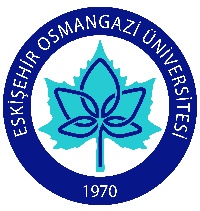                   ESKİŞEHİR Osmangazİ Ünİversİtesİ                             SİVRİHİSAR MESLEK YÜKSEKOKU           MUHASEBE VE VERGİ UYGULAMALARI PROGRAMIDERS BİLGİ FORMUDersin Öğretim Üyesi:   İmza: 	 			                                                             	Tarih: T.C.ESKİŞEHİR Osmangazİ ÜnİversİtesİSİVRİHİSAR MESLEK YÜKSEKOKUMUHASEBE VE VERGİ UYGULAMALARI PROGRAMIDERS BİLGİ FORMUDersin Öğretim Üyesi:   İmza: 	 									Tarih: T.C.ESKİŞEHİR Osmangazİ ÜnİversİtesİSİVRİHİSAR MESLEK YÜKSEKOKUMUHASEBE VE VERGİ UYGULAMALARI PROGRAMIDERS BİLGİ FORMUDersin Öğretim Üyesi:   İmza: 	 				Tarih:  T.C.ESKİŞEHİR Osmangazİ ÜnİversİtesİSİVRİHİSAR MESLEK YÜKSEKOKUMUHASEBE VE VERGİ UYGULAMALARI PROGRAMIDERS BİLGİ FORMUDersin Öğretim Üyesi:   İmza: 	 				Tarih:  T.C.ESKİŞEHİR Osmangazİ ÜnİversİtesİSİVRİHİSAR MESLEK YÜKSEKOKUMUHASEBE VE VERGİ UYGULAMALARI PROGRAMIDERS BİLGİ FORMUDersin Öğretim Üyesi:   İmza: 	 				Tarih:  T.C.ESKİŞEHİR Osmangazİ ÜnİversİtesİSİVRİHİSAR MESLEK YÜKSEKOKUMUHASEBE VE VERGİ UYGULAMALARI PROGRAMIDERS BİLGİ FORMUDersin Öğretim Üyesi:   İmza: 	 				Tarih:  T.C.ESKİŞEHİR Osmangazİ ÜnİversİtesİSİVRİHİSAR MESLEK YÜKSEKOKUMUHASEBE VE VERGİ UYGULAMALARI PROGRAMIDERS BİLGİ FORMUDersin Öğretim Üyesi:   İmza: 	 				Tarih:  T.C.ESKİŞEHİR Osmangazİ ÜnİversİtesİSİVRİHİSAR MESLEK YÜKSEKOKUMUHASEBE VE VERGİ UYGULAMALARI PROGRAMIDERS BİLGİ FORMUDersin Öğretim Üyesi:   İmza: 	 				Tarih:  T.C.ESKİŞEHİR Osmangazİ ÜnİversİtesİSİVRİHİSAR MESLEK YÜKSEKOKUMUHASEBE VE VERGİ UYGULAMALARI PROGRAMIDERS BİLGİ FORMUDersin Öğretim Üyesi:   İmza: 	 				Tarih:  T.C.ESKİŞEHİR Osmangazİ ÜnİversİtesİSİVRİHİSAR MESLEK YÜKSEKOKUMUHASEBE VE VERGİ UYGULAMALARI PROGRAMIDERS BİLGİ FORMUDersin Öğretim Üyesi:   İmza: 	 				Tarih:  T.C.ESKİŞEHİR Osmangazİ ÜnİversİtesİSİVRİHİSAR MESLEK YÜKSEKOKUMUHASEBE VE VERGİ UYGULAMALARI PROGRAMIDERS BİLGİ FORMUDersin Öğretim Üyesi:   İmza: 	 			Tarih:  T.C.ESKİŞEHİR Osmangazİ ÜnİversİtesİSİVRİHİSAR MESLEK YÜKSEKOKUMUHASEBE VE VERGİ UYGULAMALARI PROGRAMIDERS BİLGİ FORMUDersin Öğretim Üyesi:   İmza: 	 								Tarih:  T.C.ESKİŞEHİR Osmangazİ ÜnİversİtesİSİVRİHİSAR MESLEK YÜKSEKOKUMUHASEBE VE VERGİ UYGULAMALARI PROGRAMIDERS BİLGİ FORMUDersin Öğretim Üyesi:   İmza: 	Tarih: T.C.ESKİŞEHİR Osmangazİ ÜnİversİtesİSİVRİHİSAR MESLEK YÜKSEKOKUMUHASEBE VE VERGİ UYGULAMALARI PROGRAMIDERS BİLGİ FORMUDersin Öğretim Üyesi:   İmza: 	 				Tarih: T.C.ESKİŞEHİR Osmangazİ ÜnİversİtesİSİVRİHİSAR MESLEK YÜKSEKOKUMUHASEBE VE VERGİ UYGULAMALARI PROGRAMIDERS BİLGİ FORMUDersin Öğretim Üyesi:   İmza: 	 				Tarih:  T.C.ESKİŞEHİR Osmangazİ ÜnİversİtesİSİVRİHİSAR MESLEK YÜKSEKOKUMUHASEBE VE VERGİ UYGULAMALARI PROGRAMIDERS BİLGİ FORMUDersin Öğretim Üyesi:   İmza: 	 				Tarih:  T.C.ESKİŞEHİR Osmangazİ ÜnİversİtesİSİVRİHİSAR MESLEK YÜKSEKOKUMUHASEBE VE VERGİ UYGULAMALARI PROGRAMIDERS BİLGİ FORMUDersin Öğretim Üyesi:   İmza: 	 				Tarih:  T.C.ESKİŞEHİR Osmangazİ ÜnİversİtesİSİVRİHİSAR MESLEK YÜKSEKOKUMUHASEBE VE VERGİ UYGULAMALARI PROGRAMIDERS BİLGİ FORMUDersin Öğretim Üyesi:   İmza: 	 				Tarih:  T.C.ESKİŞEHİR Osmangazİ ÜnİversİtesİSİVRİHİSAR MESLEK YÜKSEKOKUMUHASEBE VE VERGİ UYGULAMALARI PROGRAMIDERS BİLGİ FORMUDersin Öğretim Üyesi:   İmza: 	 				Tarih:  T.C.ESKİŞEHİR Osmangazİ ÜnİversİtesİSİVRİHİSAR MESLEK YÜKSEKOKUMUHASEBE VE VERGİ UYGULAMALARI PROGRAMIDERS BİLGİ FORMUDersin Öğretim Üyesi:   İmza: 	 				Tarih:  T.C.ESKİŞEHİR Osmangazİ ÜnİversİtesİSİVRİHİSAR MESLEK YÜKSEKOKUMUHASEBE VE VERGİ UYGULAMALARI PROGRAMIDERS BİLGİ FORMUDersin Öğretim Üyesi:   İmza: 	 				Tarih:  T.C.ESKİŞEHİR Osmangazİ ÜnİversİtesİSİVRİHİSAR MESLEK YÜKSEKOKUMUHASEBE VE VERGİ UYGULAMALARI PROGRAMIDERS BİLGİ FORMUDersin Öğretim Üyesi:   İmza: 	 				Tarih:  T.C.ESKİŞEHİR Osmangazİ ÜnİversİtesİSİVRİHİSAR MESLEK YÜKSEKOKUMUHASEBE VE VERGİ UYGULAMALARI PROGRAMIDERS BİLGİ FORMUDersin Öğretim Üyesi:   İmza: 	 				Tarih:  T.C.ESKİŞEHİR Osmangazİ ÜnİversİtesİSİVRİHİSAR MESLEK YÜKSEKOKUMUHASEBE VE VERGİ UYGULAMALARI PROGRAMIDERS BİLGİ FORMUDersin Öğretim Üyesi:   İmza: 	 				Tarih:  T.C.ESKİŞEHİR Osmangazİ ÜnİversİtesİSİVRİHİSAR MESLEK YÜKSEKOKUMUHASEBE VE VERGİ UYGULAMALARI PROGRAMIDERS BİLGİ FORMUDersin Öğretim Üyesi:   İmza: 	 				Tarih:  T.C.ESKİŞEHİR Osmangazİ ÜnİversİtesİSİVRİHİSAR MESLEK YÜKSEKOKUMUHASEBE VE VERGİ UYGULAMALARI PROGRAMIDERS BİLGİ FORMUDersin Öğretim Üyesi:   İmza: 	 				Tarih:  T.C.ESKİŞEHİR Osmangazİ ÜnİversİtesİSİVRİHİSAR MESLEK YÜKSEKOKUMUHASEBE VE VERGİ UYGULAMALARI PROGRAMIDERS BİLGİ FORMUDersin Öğretim Üyesi:   İmza: 	 				Tarih:  T.C.ESKİŞEHİR Osmangazİ ÜnİversİtesİSİVRİHİSAR MESLEK YÜKSEKOKUMUHASEBE VE VERGİ UYGULAMALARI PROGRAMIDERS BİLGİ FORMUDersin Öğretim Üyesi:   İmza: 	 				Tarih:  T.C.ESKİŞEHİR Osmangazİ ÜnİversİtesİSİVRİHİSAR MESLEK YÜKSEKOKUMUHASEBE VE VERGİ UYGULAMALARI PROGRAMIDERS BİLGİ FORMUDersin Öğretim Üyesi:   İmza: 	 				Tarih:  T.C.ESKİŞEHİR Osmangazİ ÜnİversİtesİSİVRİHİSAR MESLEK YÜKSEKOKUMUHASEBE VE VERGİ UYGULAMALARI PROGRAMIDERS BİLGİ FORMUDersin Öğretim Üyesi:   İmza: 	 				Tarih:  T.C.ESKİŞEHİR Osmangazİ ÜnİversİtesİSİVRİHİSAR MESLEK YÜKSEKOKUMUHASEBE VE VERGİ UYGULAMALARI PROGRAMIDERS BİLGİ FORMUDersin Öğretim Üyesi:   İmza: 	 				Tarih:  T.C.ESKİŞEHİR Osmangazİ ÜnİversİtesİSİVRİHİSAR MESLEK YÜKSEKOKUMUHASEBE VE VERGİ UYGULAMALARI PROGRAMIDERS BİLGİ FORMUDersin Öğretim Üyesi:   İmza: 	 				Tarih:  T.C.ESKİŞEHİR Osmangazİ ÜnİversİtesİSİVRİHİSAR MESLEK YÜKSEKOKUMUHASEBE VE VERGİ UYGULAMALARI PROGRAMIDERS BİLGİ FORMUDersin Öğretim Üyesi:   İmza: 	 				Tarih:  T.C.ESKİŞEHİR Osmangazİ ÜnİversİtesİSİVRİHİSAR MESLEK YÜKSEKOKUMUHASEBE VE VERGİ UYGULAMALARI PROGRAMIDERS BİLGİ FORMUDersin Öğretim Üyesi:   İmza: 	 				Tarih:  T.C.ESKİŞEHİR Osmangazİ ÜnİversİtesİSİVRİHİSAR MESLEK YÜKSEKOKUMUHASEBE VE VERGİ UYGULAMALARI PROGRAMIDERS BİLGİ FORMUDersin Öğretim Üyesi:   İmza: 	 				Tarih:  T.C.ESKİŞEHİR Osmangazİ ÜnİversİtesİSİVRİHİSAR MESLEK YÜKSEKOKUMUHASEBE VE VERGİ UYGULAMALARI PROGRAMIDERS BİLGİ FORMUDersin Öğretim Üyesi:   İmza: 		Tarih: T.C.ESKİŞEHİR Osmangazİ ÜnİversİtesİSİVRİHİSAR MESLEK YÜKSEKOKUMUHASEBE VE VERGİ UYGULAMALARI PROGRAMIDERS BİLGİ FORMUDersin Öğretim Üyesi:   İmza: 	 				Tarih:  T.C.ESKİŞEHİR Osmangazİ ÜnİversİtesİSİVRİHİSAR MESLEK YÜKSEKOKUMUHASEBE VE VERGİ UYGULAMALARI PROGRAMIDERS BİLGİ FORMUDersin Öğretim Üyesi:   İmza: 	 				Tarih:  T.C.ESKİŞEHİR Osmangazİ ÜnİversİtesİSİVRİHİSAR MESLEK YÜKSEKOKUMUHASEBE VE VERGİ UYGULAMALARI PROGRAMIDERS BİLGİ FORMUDersin Öğretim Üyesi:   İmza: 	 				Tarih:       Derslere ait Öğrenim Kazanımları ve Program Çıktısı İlişkileriDersler – Program Çıktısı’ İlişki Matrisi1. Yıl1. Yıl1. Yıl1. Yıl1. Yıl1. Yıl1. Yıl1. YılKoduKoduDers AdıAKTSD+U+LKREDİZ/SDiliGüz DönemiGüz DönemiGüz DönemiGüz DönemiGüz DönemiGüz DönemiGüz DönemiGüz Dönemi221511151Türk Dili-ITürk Dili-I22-0-02ZTürkçe221511152Atatürk İlkeleri ve İnkılap Tarihi-IAtatürk İlkeleri ve İnkılap Tarihi-I22-0-02ZTürkçe221511153Yabancı Dil-IYabancı Dil-I22-0-02Zİngilizce221511150 Matematik-IMatematik-I43-0-03ZTürkçe221511154Bilgi ve İletişim TeknolojisiBilgi ve İletişim Teknolojisi32-0-02ZTürkçe221511124Genel MuhasebeGenel Muhasebe44-0-04ZTürkçe221511125Genel İşletmeGenel İşletme43-0-03ZTürkçe221511126Büro Yönetimi ve İletişimBüro Yönetimi ve İletişim32-0-02ZTürkçe221511127Mikro EkonomiMikro Ekonomi32-0-02ZTürkçe221511128Temel Hukuk Temel Hukuk 32-0-02ZTürkçeSOSYAL SEÇMELİ SOSYAL SEÇMELİ 221511161Acil Yardım 1 *Acil Yardım 1 *21-0-00STürkçe221511115Davranış Bilimleri I *Davranış Bilimleri I *21-0-00STürkçeGüz Dönemi Toplamı :Güz Dönemi Toplamı :Güz Dönemi Toplamı :3224Bahar DönemiBahar DönemiBahar DönemiBahar DönemiBahar DönemiBahar DönemiBahar DönemiBahar Dönemi221512151221512151Türk Dili-II22-0-02ZTürkçe221512152221512152Atatürk İlkeleri ve İnkılap Tarihi-II22-0-02ZTürkçe221512153221512153Yabancı Dil-II22-0-02Zİngilizce221512130221512130Ticari Matematik43-0-03ZTürkçe221512124221512124 Dönem Sonu Muhasebe İşlemleri 44-0-04ZTürkçe221512125221512125 Ofis Programları32-0-02ZTürkçe221512126221512126 İşletme Yönetimi43-0-03ZTürkçe221512127221512127 Makro Ekonomi32-0-02ZTürkçe221512128221512128 Ticaret Hukuku32-0-02ZTürkçe221512129221512129 Girişimcilik32-0-02ZTürkçe SOSYAL SEÇMELİ221512161221512161 İş Etiği21-0-00STürkçeBahar Dönemi Toplamı :Bahar Dönemi Toplamı :Bahar Dönemi Toplamı :32242. Yıl2. Yıl2. Yıl2. Yıl2. Yıl2. Yıl2. Yıl2. YılKoduDers AdıAKTSD+U+LD+U+LKREDİZ/SDiliGüz DönemiGüz DönemiGüz DönemiGüz DönemiGüz DönemiGüz DönemiGüz DönemiGüz Dönemi221513122   Bilgisayarlı Muhasebe I53-0-03-0-03ZTürkçe221513123Vergi Hukuku53-0-03-0-03ZTürkçe221513124Maliyet Muhasebesi53-0-03-0-03ZTürkçe221513125Finansal Yönetim53-0-03-0-03ZTürkçe221513126Şirketler Muhasebesi53-0-03-0-03ZTürkçeTEKNİK SEÇMELİ221513127Finansal Yatırım Araçları*53-0-03-0-03STürkçe221513128Dış Ticaret İşlemleri *53-0-03-0-03STürkçe221513129Stratejik Yönetim *53-0-03-0-03STürkçeGüz Dönemi Toplamı:Güz Dönemi Toplamı:3018Bahar DönemiBahar DönemiBahar DönemiBahar DönemiBahar DönemiBahar DönemiBahar DönemiBahar Dönemi221514120Bilgisayarlı Muhasebe II53-0-033ZTürkçe221514121Türk Vergi Sistemi53-0-033ZTürkçe221514122 İş Ve Sosyal Güvenlik Hukuku53-0-033ZTürkçe221514123Muhasebe Denetimi 53-0-033ZTürkçe221514124Mali Tablolar Analizi53-0-033ZTürkçeTEKNİK SEÇMELİ221514125Borçlar Hukuku**53-0-033STürkçe221514126  Dış Ticaret İşlemleri Muhasebesi **53-0-033STürkçe221514127  Konaklama Muhasebesi **53-0-033STürkçeBahar Dönemi Toplamı:Bahar Dönemi Toplamı:301818Yaz Uygulamaları (staj)Yaz Uygulamaları (staj)100-10-0ZTürkçeTOPLAMI:TOPLAMI:1348484DÖNEMGüzDERSİN KODU221511151DERSİN ADITÜRK DİLİ IYARIYILHAFTALIK DERS SAATİHAFTALIK DERS SAATİHAFTALIK DERS SAATİHAFTALIK DERS SAATİHAFTALIK DERS SAATİHAFTALIK DERS SAATİDERSİNDERSİNDERSİNDERSİNDERSİNYARIYILTeorikTeorikUygulamaLaboratuvarLaboratuvarLaboratuvarKredisiAKTSTÜRÜTÜRÜDİLİ 1 2 2 0 0 0 022 ZORUNLU (√ )  SEÇMELİ (   )ZORUNLU (√ )  SEÇMELİ (   )TÜRKÇEDERSİN KATEGORİSİDERSİN KATEGORİSİDERSİN KATEGORİSİDERSİN KATEGORİSİDERSİN KATEGORİSİDERSİN KATEGORİSİDERSİN KATEGORİSİDERSİN KATEGORİSİDERSİN KATEGORİSİDERSİN KATEGORİSİDERSİN KATEGORİSİDERSİN KATEGORİSİTemel BilimTemel BilimTemel TeknikerlikTemel TeknikerlikTemel TeknikerlikTemel TeknikerlikBilgisayar Programcılığı [Önemli düzeyde tasarım içeriyorsa () koyunuz.]Bilgisayar Programcılığı [Önemli düzeyde tasarım içeriyorsa () koyunuz.]Bilgisayar Programcılığı [Önemli düzeyde tasarım içeriyorsa () koyunuz.]Bilgisayar Programcılığı [Önemli düzeyde tasarım içeriyorsa () koyunuz.]Bilgisayar Programcılığı [Önemli düzeyde tasarım içeriyorsa () koyunuz.]Sosyal Bilim√DEĞERLENDİRME ÖLÇÜTLERİDEĞERLENDİRME ÖLÇÜTLERİDEĞERLENDİRME ÖLÇÜTLERİDEĞERLENDİRME ÖLÇÜTLERİDEĞERLENDİRME ÖLÇÜTLERİDEĞERLENDİRME ÖLÇÜTLERİDEĞERLENDİRME ÖLÇÜTLERİDEĞERLENDİRME ÖLÇÜTLERİDEĞERLENDİRME ÖLÇÜTLERİDEĞERLENDİRME ÖLÇÜTLERİDEĞERLENDİRME ÖLÇÜTLERİDEĞERLENDİRME ÖLÇÜTLERİYARIYIL İÇİYARIYIL İÇİYARIYIL İÇİYARIYIL İÇİYARIYIL İÇİFaaliyet türüFaaliyet türüFaaliyet türüFaaliyet türüFaaliyet türüSayı%YARIYIL İÇİYARIYIL İÇİYARIYIL İÇİYARIYIL İÇİYARIYIL İÇİI. Ara SınavI. Ara SınavI. Ara SınavI. Ara SınavI. Ara Sınav1 40YARIYIL İÇİYARIYIL İÇİYARIYIL İÇİYARIYIL İÇİYARIYIL İÇİII. Ara SınavII. Ara SınavII. Ara SınavII. Ara SınavII. Ara SınavYARIYIL İÇİYARIYIL İÇİYARIYIL İÇİYARIYIL İÇİYARIYIL İÇİKısa SınavKısa SınavKısa SınavKısa SınavKısa SınavYARIYIL İÇİYARIYIL İÇİYARIYIL İÇİYARIYIL İÇİYARIYIL İÇİÖdevÖdevÖdevÖdevÖdevYARIYIL İÇİYARIYIL İÇİYARIYIL İÇİYARIYIL İÇİYARIYIL İÇİProjeProjeProjeProjeProjeYARIYIL İÇİYARIYIL İÇİYARIYIL İÇİYARIYIL İÇİYARIYIL İÇİRaporRaporRaporRaporRaporYARIYIL İÇİYARIYIL İÇİYARIYIL İÇİYARIYIL İÇİYARIYIL İÇİDiğer (………)Diğer (………)Diğer (………)Diğer (………)Diğer (………)YARIYIL SONU SINAVIYARIYIL SONU SINAVIYARIYIL SONU SINAVIYARIYIL SONU SINAVIYARIYIL SONU SINAVI 160 VARSA ÖNERİLEN ÖNKOŞUL(LAR)VARSA ÖNERİLEN ÖNKOŞUL(LAR)VARSA ÖNERİLEN ÖNKOŞUL(LAR)VARSA ÖNERİLEN ÖNKOŞUL(LAR)VARSA ÖNERİLEN ÖNKOŞUL(LAR)DERSİN KISA İÇERİĞİDERSİN KISA İÇERİĞİDERSİN KISA İÇERİĞİDERSİN KISA İÇERİĞİDERSİN KISA İÇERİĞİDilin tanımı, özellikleri; yeryüzündeki diller ve Türkçe’nin dünya dilleri arasındaki yeri; Türk dilinin tarihî gelişimi ve Batı Türkçesi’nin gelişimi; Atatürk’ün Türk dili ile ilgili çalışmaları ve görüşleri; ses bilgisi; yazım kuralları ve noktalama; dil politikaları.Dilin tanımı, özellikleri; yeryüzündeki diller ve Türkçe’nin dünya dilleri arasındaki yeri; Türk dilinin tarihî gelişimi ve Batı Türkçesi’nin gelişimi; Atatürk’ün Türk dili ile ilgili çalışmaları ve görüşleri; ses bilgisi; yazım kuralları ve noktalama; dil politikaları.Dilin tanımı, özellikleri; yeryüzündeki diller ve Türkçe’nin dünya dilleri arasındaki yeri; Türk dilinin tarihî gelişimi ve Batı Türkçesi’nin gelişimi; Atatürk’ün Türk dili ile ilgili çalışmaları ve görüşleri; ses bilgisi; yazım kuralları ve noktalama; dil politikaları.Dilin tanımı, özellikleri; yeryüzündeki diller ve Türkçe’nin dünya dilleri arasındaki yeri; Türk dilinin tarihî gelişimi ve Batı Türkçesi’nin gelişimi; Atatürk’ün Türk dili ile ilgili çalışmaları ve görüşleri; ses bilgisi; yazım kuralları ve noktalama; dil politikaları.Dilin tanımı, özellikleri; yeryüzündeki diller ve Türkçe’nin dünya dilleri arasındaki yeri; Türk dilinin tarihî gelişimi ve Batı Türkçesi’nin gelişimi; Atatürk’ün Türk dili ile ilgili çalışmaları ve görüşleri; ses bilgisi; yazım kuralları ve noktalama; dil politikaları.Dilin tanımı, özellikleri; yeryüzündeki diller ve Türkçe’nin dünya dilleri arasındaki yeri; Türk dilinin tarihî gelişimi ve Batı Türkçesi’nin gelişimi; Atatürk’ün Türk dili ile ilgili çalışmaları ve görüşleri; ses bilgisi; yazım kuralları ve noktalama; dil politikaları.Dilin tanımı, özellikleri; yeryüzündeki diller ve Türkçe’nin dünya dilleri arasındaki yeri; Türk dilinin tarihî gelişimi ve Batı Türkçesi’nin gelişimi; Atatürk’ün Türk dili ile ilgili çalışmaları ve görüşleri; ses bilgisi; yazım kuralları ve noktalama; dil politikaları.DERSİN AMAÇLARIDERSİN AMAÇLARIDERSİN AMAÇLARIDERSİN AMAÇLARIDERSİN AMAÇLARITürkçenin gelişimi ve bugünkü durumu hakkında öğrencileri bilgilendirerek Türkçenin zenginliğini göstermek, ulusal bir dil bilinci kazandırmak, Türkçe’yi doğru şekilde konuşup yazabilmeyi sağlamak. Dünyadaki büyük dillerle Türk dilini karşılaştırmak. Büyük dillerin dil politikaları ile Türk dili dil politikasını karşılaştırmak. Konuşma eğitimi vermek.Türkçenin gelişimi ve bugünkü durumu hakkında öğrencileri bilgilendirerek Türkçenin zenginliğini göstermek, ulusal bir dil bilinci kazandırmak, Türkçe’yi doğru şekilde konuşup yazabilmeyi sağlamak. Dünyadaki büyük dillerle Türk dilini karşılaştırmak. Büyük dillerin dil politikaları ile Türk dili dil politikasını karşılaştırmak. Konuşma eğitimi vermek.Türkçenin gelişimi ve bugünkü durumu hakkında öğrencileri bilgilendirerek Türkçenin zenginliğini göstermek, ulusal bir dil bilinci kazandırmak, Türkçe’yi doğru şekilde konuşup yazabilmeyi sağlamak. Dünyadaki büyük dillerle Türk dilini karşılaştırmak. Büyük dillerin dil politikaları ile Türk dili dil politikasını karşılaştırmak. Konuşma eğitimi vermek.Türkçenin gelişimi ve bugünkü durumu hakkında öğrencileri bilgilendirerek Türkçenin zenginliğini göstermek, ulusal bir dil bilinci kazandırmak, Türkçe’yi doğru şekilde konuşup yazabilmeyi sağlamak. Dünyadaki büyük dillerle Türk dilini karşılaştırmak. Büyük dillerin dil politikaları ile Türk dili dil politikasını karşılaştırmak. Konuşma eğitimi vermek.Türkçenin gelişimi ve bugünkü durumu hakkında öğrencileri bilgilendirerek Türkçenin zenginliğini göstermek, ulusal bir dil bilinci kazandırmak, Türkçe’yi doğru şekilde konuşup yazabilmeyi sağlamak. Dünyadaki büyük dillerle Türk dilini karşılaştırmak. Büyük dillerin dil politikaları ile Türk dili dil politikasını karşılaştırmak. Konuşma eğitimi vermek.Türkçenin gelişimi ve bugünkü durumu hakkında öğrencileri bilgilendirerek Türkçenin zenginliğini göstermek, ulusal bir dil bilinci kazandırmak, Türkçe’yi doğru şekilde konuşup yazabilmeyi sağlamak. Dünyadaki büyük dillerle Türk dilini karşılaştırmak. Büyük dillerin dil politikaları ile Türk dili dil politikasını karşılaştırmak. Konuşma eğitimi vermek.Türkçenin gelişimi ve bugünkü durumu hakkında öğrencileri bilgilendirerek Türkçenin zenginliğini göstermek, ulusal bir dil bilinci kazandırmak, Türkçe’yi doğru şekilde konuşup yazabilmeyi sağlamak. Dünyadaki büyük dillerle Türk dilini karşılaştırmak. Büyük dillerin dil politikaları ile Türk dili dil politikasını karşılaştırmak. Konuşma eğitimi vermek.DERSİN MESLEK EĞİTİMİNİ SAĞLAMAYA YÖNELİK KATKISIDERSİN MESLEK EĞİTİMİNİ SAĞLAMAYA YÖNELİK KATKISIDERSİN MESLEK EĞİTİMİNİ SAĞLAMAYA YÖNELİK KATKISIDERSİN MESLEK EĞİTİMİNİ SAĞLAMAYA YÖNELİK KATKISIDERSİN MESLEK EĞİTİMİNİ SAĞLAMAYA YÖNELİK KATKISITürkçe sözlü ve yazılı etkin iletişim kurma becerisiTürkçe sözlü ve yazılı etkin iletişim kurma becerisiTürkçe sözlü ve yazılı etkin iletişim kurma becerisiTürkçe sözlü ve yazılı etkin iletişim kurma becerisiTürkçe sözlü ve yazılı etkin iletişim kurma becerisiTürkçe sözlü ve yazılı etkin iletişim kurma becerisiTürkçe sözlü ve yazılı etkin iletişim kurma becerisiDERSİN ÖĞRENİM ÇIKTILARIDERSİN ÖĞRENİM ÇIKTILARIDERSİN ÖĞRENİM ÇIKTILARIDERSİN ÖĞRENİM ÇIKTILARIDERSİN ÖĞRENİM ÇIKTILARITEMEL DERS KİTABITEMEL DERS KİTABITEMEL DERS KİTABITEMEL DERS KİTABITEMEL DERS KİTABITürk Dili I Ders NotlarıTürk Dili I Ders NotlarıTürk Dili I Ders NotlarıTürk Dili I Ders NotlarıTürk Dili I Ders NotlarıTürk Dili I Ders NotlarıTürk Dili I Ders NotlarıYARDIMCI KAYNAKLARYARDIMCI KAYNAKLARYARDIMCI KAYNAKLARYARDIMCI KAYNAKLARYARDIMCI KAYNAKLAR-------DERSTE GEREKLİ ARAÇ VE GEREÇLERDERSTE GEREKLİ ARAÇ VE GEREÇLERDERSTE GEREKLİ ARAÇ VE GEREÇLERDERSTE GEREKLİ ARAÇ VE GEREÇLERDERSTE GEREKLİ ARAÇ VE GEREÇLER Bilgisayar ve projektör Bilgisayar ve projektör Bilgisayar ve projektör Bilgisayar ve projektör Bilgisayar ve projektör Bilgisayar ve projektör Bilgisayar ve projektörDERSİN HAFTALIK PLANIDERSİN HAFTALIK PLANIHAFTAİŞLENEN KONULAR1Dilin tanımı, özellikleri2Yeryüzündeki diller3Türkçe’nin dünya dilleri arasındaki yeri 4Türk dilinin tarihî gelişimi 5Batı Türkçesi’nin gelişimi6Atatürk’ün Türk dili ile ilgili çalışmaları ve görüşleri7Atatürk’ün Türk dili ile ilgili çalışmaları ve görüşleri8Ara sınav9Ses bilgisi10Ses bilgisi11Ses bilgisi12Yazım kuralları ve noktalama13Yazım kuralları ve noktalama14Dil politikaları15,16 Yarıyıl sonu sınavıNOPROGRAM ÇIKTISI 43211Temel matematiksel ve istatistikî işlemleri yapabilme ve analitik düşünme yeteneğinin sağlanmasında gerekli beceriye sahip olabilme.X2Bir işyerine bağlı veya kendi adına serbest muhasebecilik mesleği icra edebilme veya kamu kurum ve kuruluşlarının muhasebe yönetimine katkı verebilme, temel meslek bilgilerine sahip olma, mesleki temel kavramların özümsenmesi.X3Kavrama, analiz ve uygulama yeteneklerini kazanma, muhasebe ve vergi uygulamaları alanına ilişkin bilgileri analiz etme, yorumlama ve değerlendirme becerisine sahip olabilme.X4Sebep, sonuç ve çözüm önerileri ile ilgili yetenekleri kazanma, bireysel çalışma becerisi ve bağımsız karar verebilme yetisine sahip olarak önerilerini ilgililere yazılı ve sözlü olarak aktarabilme.X5Temel bilgi teknolojilerini meslek içerisinde kullanma, internet teknolojileri ve ofis yazılımlarını kullanabilme, büro yönetimde bilgisayarı, çevre birimlerini ve programlarını etkin kullanabilme.X6Türkçe sözlü ve yazılı etkin iletişim kurabilme. Etkin rapor yazma ve yazılı raporları anlama, sunum yapabilme, açık ve anlaşılır talimat verme ve alma becerisi ile alanında orta düzeyde yabancı dil bilgisine sahip olabilme. X7Hukuk bilgisine sahip olma ve kullanabilme.X 8Finans yönetimi ve karar verme yeteneklerini kazanarak ekonomik ve finansal analiz yapabilme.X9Mesleki ve etik sorumluluk bilinci.X10Kamu yararına yönelik mevzuatı takip etme, alanı ile ilgili konularda, sosyal güvenlik hakları bilgisine sahip olabilme.X11Muhasebe bilgisine sahip olma, muhasebe paket programlarını kullanabilme ve muhasebe denetimini gerçekleştirebilme.X 12Maliyet hesaplamaları, şirketler muhasebesi işlemleri, dönem sonu işlemlerini gerçekleştirme, vergi mevzuatına uygun vergilendirme, dış ticaret işlemlerini yapabilme.XDersin program çıktısına katkısı hakkında değerlendirme için:4: Yüksek  3:Orta  2:Az  1:Hiç Dersin program çıktısına katkısı hakkında değerlendirme için:4: Yüksek  3:Orta  2:Az  1:Hiç Dersin program çıktısına katkısı hakkında değerlendirme için:4: Yüksek  3:Orta  2:Az  1:Hiç Dersin program çıktısına katkısı hakkında değerlendirme için:4: Yüksek  3:Orta  2:Az  1:Hiç Dersin program çıktısına katkısı hakkında değerlendirme için:4: Yüksek  3:Orta  2:Az  1:Hiç DÖNEM GüzDERSİN KODU 221511152DERSİN ADIATATÜRK İLKELERİ VE İNKILAP TARİHİ IYARIYILYARIYILHAFTALIK DERS SAATİHAFTALIK DERS SAATİHAFTALIK DERS SAATİHAFTALIK DERS SAATİHAFTALIK DERS SAATİHAFTALIK DERS SAATİHAFTALIK DERS SAATİDERSİNDERSİNDERSİNDERSİNDERSİNYARIYILYARIYILTeorikTeorikTeorikUygulamaLaboratuvarLaboratuvarLaboratuvarKredisiAKTSTÜRÜTÜRÜDİLİ11222000022ZORUNLU (√) SEÇMELİ (  )ZORUNLU (√) SEÇMELİ (  )TÜRKÇEDERSİN KATEGORİSİDERSİN KATEGORİSİDERSİN KATEGORİSİDERSİN KATEGORİSİDERSİN KATEGORİSİDERSİN KATEGORİSİDERSİN KATEGORİSİDERSİN KATEGORİSİDERSİN KATEGORİSİDERSİN KATEGORİSİDERSİN KATEGORİSİDERSİN KATEGORİSİDERSİN KATEGORİSİDERSİN KATEGORİSİTemel BilimTemel BilimTemel BilimTemel BilimTemel TeknikerlikTemel TeknikerlikTemel TeknikerlikTemel TeknikerlikBilgisayar Programcılığı [Önemli düzeyde tasarım içeriyorsa () koyunuz.]Bilgisayar Programcılığı [Önemli düzeyde tasarım içeriyorsa () koyunuz.]Bilgisayar Programcılığı [Önemli düzeyde tasarım içeriyorsa () koyunuz.]Bilgisayar Programcılığı [Önemli düzeyde tasarım içeriyorsa () koyunuz.]Bilgisayar Programcılığı [Önemli düzeyde tasarım içeriyorsa () koyunuz.]Sosyal Bilim√DEĞERLENDİRME ÖLÇÜTLERİDEĞERLENDİRME ÖLÇÜTLERİDEĞERLENDİRME ÖLÇÜTLERİDEĞERLENDİRME ÖLÇÜTLERİDEĞERLENDİRME ÖLÇÜTLERİDEĞERLENDİRME ÖLÇÜTLERİDEĞERLENDİRME ÖLÇÜTLERİDEĞERLENDİRME ÖLÇÜTLERİDEĞERLENDİRME ÖLÇÜTLERİDEĞERLENDİRME ÖLÇÜTLERİDEĞERLENDİRME ÖLÇÜTLERİDEĞERLENDİRME ÖLÇÜTLERİDEĞERLENDİRME ÖLÇÜTLERİDEĞERLENDİRME ÖLÇÜTLERİYARIYIL İÇİYARIYIL İÇİYARIYIL İÇİYARIYIL İÇİYARIYIL İÇİYARIYIL İÇİYARIYIL İÇİFaaliyet türüFaaliyet türüFaaliyet türüFaaliyet türüFaaliyet türüSayı%YARIYIL İÇİYARIYIL İÇİYARIYIL İÇİYARIYIL İÇİYARIYIL İÇİYARIYIL İÇİYARIYIL İÇİAra SınavAra SınavAra SınavAra SınavAra Sınav1  40YARIYIL İÇİYARIYIL İÇİYARIYIL İÇİYARIYIL İÇİYARIYIL İÇİYARIYIL İÇİYARIYIL İÇİKısa SınavKısa SınavKısa SınavKısa SınavKısa SınavYARIYIL İÇİYARIYIL İÇİYARIYIL İÇİYARIYIL İÇİYARIYIL İÇİYARIYIL İÇİYARIYIL İÇİÖdevÖdevÖdevÖdevÖdevYARIYIL İÇİYARIYIL İÇİYARIYIL İÇİYARIYIL İÇİYARIYIL İÇİYARIYIL İÇİYARIYIL İÇİProjeProjeProjeProjeProjeYARIYIL İÇİYARIYIL İÇİYARIYIL İÇİYARIYIL İÇİYARIYIL İÇİYARIYIL İÇİYARIYIL İÇİRaporRaporRaporRaporRaporYARIYIL İÇİYARIYIL İÇİYARIYIL İÇİYARIYIL İÇİYARIYIL İÇİYARIYIL İÇİYARIYIL İÇİDiğer (………)Diğer (………)Diğer (………)Diğer (………)Diğer (………)YARIYIL İÇİYARIYIL İÇİYARIYIL İÇİYARIYIL İÇİYARIYIL İÇİYARIYIL İÇİYARIYIL İÇİYARIYIL SONU SINAVIYARIYIL SONU SINAVIYARIYIL SONU SINAVIYARIYIL SONU SINAVIYARIYIL SONU SINAVIYARIYIL SONU SINAVIYARIYIL SONU SINAVI160VARSA ÖNERİLEN ÖNKOŞUL(LAR)VARSA ÖNERİLEN ÖNKOŞUL(LAR)VARSA ÖNERİLEN ÖNKOŞUL(LAR)VARSA ÖNERİLEN ÖNKOŞUL(LAR)VARSA ÖNERİLEN ÖNKOŞUL(LAR)VARSA ÖNERİLEN ÖNKOŞUL(LAR)VARSA ÖNERİLEN ÖNKOŞUL(LAR)DERSİN KISA İÇERİĞİDERSİN KISA İÇERİĞİDERSİN KISA İÇERİĞİDERSİN KISA İÇERİĞİDERSİN KISA İÇERİĞİDERSİN KISA İÇERİĞİDERSİN KISA İÇERİĞİİnkılabın Tanımı, I.Dünya Savaşı’na kadar Osmanlı Devleti’ndeki gelişmeler, I.Dünya Savaşı, Mustafa Kemal Paşa’nın Hayatına Genel Bir Bakış, Cemiyetler ve Faaliyetleri, Mustafa Kemal Paşanın Samsun’a çıkışı, Kongreler, Meclis-i Mebusan’ın Toplanması ve Misak-ı Milli, TMMM’nin Açılması, Sakarya Zaferine Kadar Milli Mücadele. Sakarya Zaferi, Milli Mücadele’nin Mali Kaynakları, Büyük Taarruz, Mudanya Mütarekesi, Saltanatın Kaldırılması, Lozan Barış Konferansı.İnkılabın Tanımı, I.Dünya Savaşı’na kadar Osmanlı Devleti’ndeki gelişmeler, I.Dünya Savaşı, Mustafa Kemal Paşa’nın Hayatına Genel Bir Bakış, Cemiyetler ve Faaliyetleri, Mustafa Kemal Paşanın Samsun’a çıkışı, Kongreler, Meclis-i Mebusan’ın Toplanması ve Misak-ı Milli, TMMM’nin Açılması, Sakarya Zaferine Kadar Milli Mücadele. Sakarya Zaferi, Milli Mücadele’nin Mali Kaynakları, Büyük Taarruz, Mudanya Mütarekesi, Saltanatın Kaldırılması, Lozan Barış Konferansı.İnkılabın Tanımı, I.Dünya Savaşı’na kadar Osmanlı Devleti’ndeki gelişmeler, I.Dünya Savaşı, Mustafa Kemal Paşa’nın Hayatına Genel Bir Bakış, Cemiyetler ve Faaliyetleri, Mustafa Kemal Paşanın Samsun’a çıkışı, Kongreler, Meclis-i Mebusan’ın Toplanması ve Misak-ı Milli, TMMM’nin Açılması, Sakarya Zaferine Kadar Milli Mücadele. Sakarya Zaferi, Milli Mücadele’nin Mali Kaynakları, Büyük Taarruz, Mudanya Mütarekesi, Saltanatın Kaldırılması, Lozan Barış Konferansı.İnkılabın Tanımı, I.Dünya Savaşı’na kadar Osmanlı Devleti’ndeki gelişmeler, I.Dünya Savaşı, Mustafa Kemal Paşa’nın Hayatına Genel Bir Bakış, Cemiyetler ve Faaliyetleri, Mustafa Kemal Paşanın Samsun’a çıkışı, Kongreler, Meclis-i Mebusan’ın Toplanması ve Misak-ı Milli, TMMM’nin Açılması, Sakarya Zaferine Kadar Milli Mücadele. Sakarya Zaferi, Milli Mücadele’nin Mali Kaynakları, Büyük Taarruz, Mudanya Mütarekesi, Saltanatın Kaldırılması, Lozan Barış Konferansı.İnkılabın Tanımı, I.Dünya Savaşı’na kadar Osmanlı Devleti’ndeki gelişmeler, I.Dünya Savaşı, Mustafa Kemal Paşa’nın Hayatına Genel Bir Bakış, Cemiyetler ve Faaliyetleri, Mustafa Kemal Paşanın Samsun’a çıkışı, Kongreler, Meclis-i Mebusan’ın Toplanması ve Misak-ı Milli, TMMM’nin Açılması, Sakarya Zaferine Kadar Milli Mücadele. Sakarya Zaferi, Milli Mücadele’nin Mali Kaynakları, Büyük Taarruz, Mudanya Mütarekesi, Saltanatın Kaldırılması, Lozan Barış Konferansı.İnkılabın Tanımı, I.Dünya Savaşı’na kadar Osmanlı Devleti’ndeki gelişmeler, I.Dünya Savaşı, Mustafa Kemal Paşa’nın Hayatına Genel Bir Bakış, Cemiyetler ve Faaliyetleri, Mustafa Kemal Paşanın Samsun’a çıkışı, Kongreler, Meclis-i Mebusan’ın Toplanması ve Misak-ı Milli, TMMM’nin Açılması, Sakarya Zaferine Kadar Milli Mücadele. Sakarya Zaferi, Milli Mücadele’nin Mali Kaynakları, Büyük Taarruz, Mudanya Mütarekesi, Saltanatın Kaldırılması, Lozan Barış Konferansı.İnkılabın Tanımı, I.Dünya Savaşı’na kadar Osmanlı Devleti’ndeki gelişmeler, I.Dünya Savaşı, Mustafa Kemal Paşa’nın Hayatına Genel Bir Bakış, Cemiyetler ve Faaliyetleri, Mustafa Kemal Paşanın Samsun’a çıkışı, Kongreler, Meclis-i Mebusan’ın Toplanması ve Misak-ı Milli, TMMM’nin Açılması, Sakarya Zaferine Kadar Milli Mücadele. Sakarya Zaferi, Milli Mücadele’nin Mali Kaynakları, Büyük Taarruz, Mudanya Mütarekesi, Saltanatın Kaldırılması, Lozan Barış Konferansı.DERSİN AMAÇLARIDERSİN AMAÇLARIDERSİN AMAÇLARIDERSİN AMAÇLARIDERSİN AMAÇLARIDERSİN AMAÇLARIDERSİN AMAÇLARIDersin temel amacı, öğrencilerin, Atatürk ilke ve devrimlerine bağlı, laik, demokratik ve çağdaş değerleri benimseyen ve koruyan bireyler olarak yetişmelerini sağlamaktır.Dersin temel amacı, öğrencilerin, Atatürk ilke ve devrimlerine bağlı, laik, demokratik ve çağdaş değerleri benimseyen ve koruyan bireyler olarak yetişmelerini sağlamaktır.Dersin temel amacı, öğrencilerin, Atatürk ilke ve devrimlerine bağlı, laik, demokratik ve çağdaş değerleri benimseyen ve koruyan bireyler olarak yetişmelerini sağlamaktır.Dersin temel amacı, öğrencilerin, Atatürk ilke ve devrimlerine bağlı, laik, demokratik ve çağdaş değerleri benimseyen ve koruyan bireyler olarak yetişmelerini sağlamaktır.Dersin temel amacı, öğrencilerin, Atatürk ilke ve devrimlerine bağlı, laik, demokratik ve çağdaş değerleri benimseyen ve koruyan bireyler olarak yetişmelerini sağlamaktır.Dersin temel amacı, öğrencilerin, Atatürk ilke ve devrimlerine bağlı, laik, demokratik ve çağdaş değerleri benimseyen ve koruyan bireyler olarak yetişmelerini sağlamaktır.Dersin temel amacı, öğrencilerin, Atatürk ilke ve devrimlerine bağlı, laik, demokratik ve çağdaş değerleri benimseyen ve koruyan bireyler olarak yetişmelerini sağlamaktır.DERSİN MESLEK EĞİTİMİNİ SAĞLAMAYA YÖNELİK KATKISIDERSİN MESLEK EĞİTİMİNİ SAĞLAMAYA YÖNELİK KATKISIDERSİN MESLEK EĞİTİMİNİ SAĞLAMAYA YÖNELİK KATKISIDERSİN MESLEK EĞİTİMİNİ SAĞLAMAYA YÖNELİK KATKISIDERSİN MESLEK EĞİTİMİNİ SAĞLAMAYA YÖNELİK KATKISIDERSİN MESLEK EĞİTİMİNİ SAĞLAMAYA YÖNELİK KATKISIDERSİN MESLEK EĞİTİMİNİ SAĞLAMAYA YÖNELİK KATKISIDemokrasinin çağımızın en iyi yaşam tarzı olduğu kavratılır, demokrasinin korunması ve geliştirilmesi bilinci kazandırılır.Demokrasinin çağımızın en iyi yaşam tarzı olduğu kavratılır, demokrasinin korunması ve geliştirilmesi bilinci kazandırılır.Demokrasinin çağımızın en iyi yaşam tarzı olduğu kavratılır, demokrasinin korunması ve geliştirilmesi bilinci kazandırılır.Demokrasinin çağımızın en iyi yaşam tarzı olduğu kavratılır, demokrasinin korunması ve geliştirilmesi bilinci kazandırılır.Demokrasinin çağımızın en iyi yaşam tarzı olduğu kavratılır, demokrasinin korunması ve geliştirilmesi bilinci kazandırılır.Demokrasinin çağımızın en iyi yaşam tarzı olduğu kavratılır, demokrasinin korunması ve geliştirilmesi bilinci kazandırılır.Demokrasinin çağımızın en iyi yaşam tarzı olduğu kavratılır, demokrasinin korunması ve geliştirilmesi bilinci kazandırılır.DERSİN ÖĞRENİM ÇIKTILARIDERSİN ÖĞRENİM ÇIKTILARIDERSİN ÖĞRENİM ÇIKTILARIDERSİN ÖĞRENİM ÇIKTILARIDERSİN ÖĞRENİM ÇIKTILARIDERSİN ÖĞRENİM ÇIKTILARIDERSİN ÖĞRENİM ÇIKTILARIBağımsız yaşama iradesine sahip bir milletin esaret altına alınamayacağı,Ulusal egemenlik ilkesinin önemi,Mustafa Kemalin önderlik niteliği ve kişiliği,Milli Mücadele’nin hangi güç koşullarda kazanıldığı,Hakkın daima kuvvete üstün geldiği,Ulusun maddi ve manevi gücünün örgütlenmesi ile yeni bir Türk Devletinin kurulduğu,Lozan Antlaşması ile Dünyaya kabul ettirilen Türk Devletinin sonsuza kadar yaşatılabileceği.Bağımsız yaşama iradesine sahip bir milletin esaret altına alınamayacağı,Ulusal egemenlik ilkesinin önemi,Mustafa Kemalin önderlik niteliği ve kişiliği,Milli Mücadele’nin hangi güç koşullarda kazanıldığı,Hakkın daima kuvvete üstün geldiği,Ulusun maddi ve manevi gücünün örgütlenmesi ile yeni bir Türk Devletinin kurulduğu,Lozan Antlaşması ile Dünyaya kabul ettirilen Türk Devletinin sonsuza kadar yaşatılabileceği.Bağımsız yaşama iradesine sahip bir milletin esaret altına alınamayacağı,Ulusal egemenlik ilkesinin önemi,Mustafa Kemalin önderlik niteliği ve kişiliği,Milli Mücadele’nin hangi güç koşullarda kazanıldığı,Hakkın daima kuvvete üstün geldiği,Ulusun maddi ve manevi gücünün örgütlenmesi ile yeni bir Türk Devletinin kurulduğu,Lozan Antlaşması ile Dünyaya kabul ettirilen Türk Devletinin sonsuza kadar yaşatılabileceği.Bağımsız yaşama iradesine sahip bir milletin esaret altına alınamayacağı,Ulusal egemenlik ilkesinin önemi,Mustafa Kemalin önderlik niteliği ve kişiliği,Milli Mücadele’nin hangi güç koşullarda kazanıldığı,Hakkın daima kuvvete üstün geldiği,Ulusun maddi ve manevi gücünün örgütlenmesi ile yeni bir Türk Devletinin kurulduğu,Lozan Antlaşması ile Dünyaya kabul ettirilen Türk Devletinin sonsuza kadar yaşatılabileceği.Bağımsız yaşama iradesine sahip bir milletin esaret altına alınamayacağı,Ulusal egemenlik ilkesinin önemi,Mustafa Kemalin önderlik niteliği ve kişiliği,Milli Mücadele’nin hangi güç koşullarda kazanıldığı,Hakkın daima kuvvete üstün geldiği,Ulusun maddi ve manevi gücünün örgütlenmesi ile yeni bir Türk Devletinin kurulduğu,Lozan Antlaşması ile Dünyaya kabul ettirilen Türk Devletinin sonsuza kadar yaşatılabileceği.Bağımsız yaşama iradesine sahip bir milletin esaret altına alınamayacağı,Ulusal egemenlik ilkesinin önemi,Mustafa Kemalin önderlik niteliği ve kişiliği,Milli Mücadele’nin hangi güç koşullarda kazanıldığı,Hakkın daima kuvvete üstün geldiği,Ulusun maddi ve manevi gücünün örgütlenmesi ile yeni bir Türk Devletinin kurulduğu,Lozan Antlaşması ile Dünyaya kabul ettirilen Türk Devletinin sonsuza kadar yaşatılabileceği.Bağımsız yaşama iradesine sahip bir milletin esaret altına alınamayacağı,Ulusal egemenlik ilkesinin önemi,Mustafa Kemalin önderlik niteliği ve kişiliği,Milli Mücadele’nin hangi güç koşullarda kazanıldığı,Hakkın daima kuvvete üstün geldiği,Ulusun maddi ve manevi gücünün örgütlenmesi ile yeni bir Türk Devletinin kurulduğu,Lozan Antlaşması ile Dünyaya kabul ettirilen Türk Devletinin sonsuza kadar yaşatılabileceği.TEMEL DERS KİTABITEMEL DERS KİTABITEMEL DERS KİTABITEMEL DERS KİTABITEMEL DERS KİTABITEMEL DERS KİTABITEMEL DERS KİTABIŞerafettin Turan, Türk Devrim Tarihi, İstanbul1991-1995.Şerafettin Turan, Türk Devrim Tarihi, İstanbul1991-1995.Şerafettin Turan, Türk Devrim Tarihi, İstanbul1991-1995.Şerafettin Turan, Türk Devrim Tarihi, İstanbul1991-1995.Şerafettin Turan, Türk Devrim Tarihi, İstanbul1991-1995.Şerafettin Turan, Türk Devrim Tarihi, İstanbul1991-1995.Şerafettin Turan, Türk Devrim Tarihi, İstanbul1991-1995.YARDIMCI KAYNAKLARYARDIMCI KAYNAKLARYARDIMCI KAYNAKLARYARDIMCI KAYNAKLARYARDIMCI KAYNAKLARYARDIMCI KAYNAKLARYARDIMCI KAYNAKLAR-------DERSTE GEREKLİ ARAÇ VE GEREÇLERDERSTE GEREKLİ ARAÇ VE GEREÇLERDERSTE GEREKLİ ARAÇ VE GEREÇLERDERSTE GEREKLİ ARAÇ VE GEREÇLERDERSTE GEREKLİ ARAÇ VE GEREÇLERDERSTE GEREKLİ ARAÇ VE GEREÇLERDERSTE GEREKLİ ARAÇ VE GEREÇLERBilgisayar ve projeksiyon cihazıBilgisayar ve projeksiyon cihazıBilgisayar ve projeksiyon cihazıBilgisayar ve projeksiyon cihazıBilgisayar ve projeksiyon cihazıBilgisayar ve projeksiyon cihazıBilgisayar ve projeksiyon cihazıDERSİN HAFTALIK PLANIDERSİN HAFTALIK PLANIDERSİN HAFTALIK PLANIDERSİN HAFTALIK PLANIDERSİN HAFTALIK PLANIDERSİN HAFTALIK PLANIDERSİN HAFTALIK PLANIDERSİN HAFTALIK PLANIDERSİN HAFTALIK PLANIDERSİN HAFTALIK PLANIDERSİN HAFTALIK PLANIDERSİN HAFTALIK PLANIDERSİN HAFTALIK PLANIDERSİN HAFTALIK PLANIHAFTAHAFTAHAFTAİŞLENEN KONULARİŞLENEN KONULARİŞLENEN KONULARİŞLENEN KONULARİŞLENEN KONULARİŞLENEN KONULARİŞLENEN KONULARİŞLENEN KONULARİŞLENEN KONULARİŞLENEN KONULARİŞLENEN KONULAR111İnkılabın Tanımıİnkılabın Tanımıİnkılabın Tanımıİnkılabın Tanımıİnkılabın Tanımıİnkılabın Tanımıİnkılabın Tanımıİnkılabın Tanımıİnkılabın Tanımıİnkılabın Tanımıİnkılabın Tanımı222I.Dünya Savaşı’na kadar Osmanlı Devleti’ndeki gelişmelerI.Dünya Savaşı’na kadar Osmanlı Devleti’ndeki gelişmelerI.Dünya Savaşı’na kadar Osmanlı Devleti’ndeki gelişmelerI.Dünya Savaşı’na kadar Osmanlı Devleti’ndeki gelişmelerI.Dünya Savaşı’na kadar Osmanlı Devleti’ndeki gelişmelerI.Dünya Savaşı’na kadar Osmanlı Devleti’ndeki gelişmelerI.Dünya Savaşı’na kadar Osmanlı Devleti’ndeki gelişmelerI.Dünya Savaşı’na kadar Osmanlı Devleti’ndeki gelişmelerI.Dünya Savaşı’na kadar Osmanlı Devleti’ndeki gelişmelerI.Dünya Savaşı’na kadar Osmanlı Devleti’ndeki gelişmelerI.Dünya Savaşı’na kadar Osmanlı Devleti’ndeki gelişmeler333I.Dünya Savaşı’na kadar Osmanlı Devleti’ndeki gelişmelerI.Dünya Savaşı’na kadar Osmanlı Devleti’ndeki gelişmelerI.Dünya Savaşı’na kadar Osmanlı Devleti’ndeki gelişmelerI.Dünya Savaşı’na kadar Osmanlı Devleti’ndeki gelişmelerI.Dünya Savaşı’na kadar Osmanlı Devleti’ndeki gelişmelerI.Dünya Savaşı’na kadar Osmanlı Devleti’ndeki gelişmelerI.Dünya Savaşı’na kadar Osmanlı Devleti’ndeki gelişmelerI.Dünya Savaşı’na kadar Osmanlı Devleti’ndeki gelişmelerI.Dünya Savaşı’na kadar Osmanlı Devleti’ndeki gelişmelerI.Dünya Savaşı’na kadar Osmanlı Devleti’ndeki gelişmelerI.Dünya Savaşı’na kadar Osmanlı Devleti’ndeki gelişmeler444I.Dünya SavaşıI.Dünya SavaşıI.Dünya SavaşıI.Dünya SavaşıI.Dünya SavaşıI.Dünya SavaşıI.Dünya SavaşıI.Dünya SavaşıI.Dünya SavaşıI.Dünya SavaşıI.Dünya Savaşı555Mustafa Kemal Paşa’nın Hayatına Genel Bir BakışMustafa Kemal Paşa’nın Hayatına Genel Bir BakışMustafa Kemal Paşa’nın Hayatına Genel Bir BakışMustafa Kemal Paşa’nın Hayatına Genel Bir BakışMustafa Kemal Paşa’nın Hayatına Genel Bir BakışMustafa Kemal Paşa’nın Hayatına Genel Bir BakışMustafa Kemal Paşa’nın Hayatına Genel Bir BakışMustafa Kemal Paşa’nın Hayatına Genel Bir BakışMustafa Kemal Paşa’nın Hayatına Genel Bir BakışMustafa Kemal Paşa’nın Hayatına Genel Bir BakışMustafa Kemal Paşa’nın Hayatına Genel Bir Bakış666Cemiyetler ve FaaliyetleriCemiyetler ve FaaliyetleriCemiyetler ve FaaliyetleriCemiyetler ve FaaliyetleriCemiyetler ve FaaliyetleriCemiyetler ve FaaliyetleriCemiyetler ve FaaliyetleriCemiyetler ve FaaliyetleriCemiyetler ve FaaliyetleriCemiyetler ve FaaliyetleriCemiyetler ve Faaliyetleri777Cemiyetler ve FaaliyetleriCemiyetler ve FaaliyetleriCemiyetler ve FaaliyetleriCemiyetler ve FaaliyetleriCemiyetler ve FaaliyetleriCemiyetler ve FaaliyetleriCemiyetler ve FaaliyetleriCemiyetler ve FaaliyetleriCemiyetler ve FaaliyetleriCemiyetler ve FaaliyetleriCemiyetler ve Faaliyetleri888Ara SınavAra SınavAra SınavAra SınavAra SınavAra SınavAra SınavAra SınavAra SınavAra SınavAra Sınav999Milli Mücadele’nin Mali KaynaklarıMilli Mücadele’nin Mali KaynaklarıMilli Mücadele’nin Mali KaynaklarıMilli Mücadele’nin Mali KaynaklarıMilli Mücadele’nin Mali KaynaklarıMilli Mücadele’nin Mali KaynaklarıMilli Mücadele’nin Mali KaynaklarıMilli Mücadele’nin Mali KaynaklarıMilli Mücadele’nin Mali KaynaklarıMilli Mücadele’nin Mali KaynaklarıMilli Mücadele’nin Mali Kaynakları101010Büyük Taarruz ve Mudanya MütarekesiBüyük Taarruz ve Mudanya MütarekesiBüyük Taarruz ve Mudanya MütarekesiBüyük Taarruz ve Mudanya MütarekesiBüyük Taarruz ve Mudanya MütarekesiBüyük Taarruz ve Mudanya MütarekesiBüyük Taarruz ve Mudanya MütarekesiBüyük Taarruz ve Mudanya MütarekesiBüyük Taarruz ve Mudanya MütarekesiBüyük Taarruz ve Mudanya MütarekesiBüyük Taarruz ve Mudanya Mütarekesi111111Saltanatın Kaldırılması, Lozan Barış KonferansıSaltanatın Kaldırılması, Lozan Barış KonferansıSaltanatın Kaldırılması, Lozan Barış KonferansıSaltanatın Kaldırılması, Lozan Barış KonferansıSaltanatın Kaldırılması, Lozan Barış KonferansıSaltanatın Kaldırılması, Lozan Barış KonferansıSaltanatın Kaldırılması, Lozan Barış KonferansıSaltanatın Kaldırılması, Lozan Barış KonferansıSaltanatın Kaldırılması, Lozan Barış KonferansıSaltanatın Kaldırılması, Lozan Barış KonferansıSaltanatın Kaldırılması, Lozan Barış Konferansı121212Mustafa Kemal Paşanın Samsun’a çıkışı Mustafa Kemal Paşanın Samsun’a çıkışı Mustafa Kemal Paşanın Samsun’a çıkışı Mustafa Kemal Paşanın Samsun’a çıkışı Mustafa Kemal Paşanın Samsun’a çıkışı Mustafa Kemal Paşanın Samsun’a çıkışı Mustafa Kemal Paşanın Samsun’a çıkışı Mustafa Kemal Paşanın Samsun’a çıkışı Mustafa Kemal Paşanın Samsun’a çıkışı Mustafa Kemal Paşanın Samsun’a çıkışı Mustafa Kemal Paşanın Samsun’a çıkışı 131313Kongreler, Meclis-i Mebusan’ın Toplanması ve Misak-ı Milli, TBMM’nin AçılmasıKongreler, Meclis-i Mebusan’ın Toplanması ve Misak-ı Milli, TBMM’nin AçılmasıKongreler, Meclis-i Mebusan’ın Toplanması ve Misak-ı Milli, TBMM’nin AçılmasıKongreler, Meclis-i Mebusan’ın Toplanması ve Misak-ı Milli, TBMM’nin AçılmasıKongreler, Meclis-i Mebusan’ın Toplanması ve Misak-ı Milli, TBMM’nin AçılmasıKongreler, Meclis-i Mebusan’ın Toplanması ve Misak-ı Milli, TBMM’nin AçılmasıKongreler, Meclis-i Mebusan’ın Toplanması ve Misak-ı Milli, TBMM’nin AçılmasıKongreler, Meclis-i Mebusan’ın Toplanması ve Misak-ı Milli, TBMM’nin AçılmasıKongreler, Meclis-i Mebusan’ın Toplanması ve Misak-ı Milli, TBMM’nin AçılmasıKongreler, Meclis-i Mebusan’ın Toplanması ve Misak-ı Milli, TBMM’nin AçılmasıKongreler, Meclis-i Mebusan’ın Toplanması ve Misak-ı Milli, TBMM’nin Açılması141414Sakarya Zaferine Kadar Milli MücadeleSakarya Zaferine Kadar Milli MücadeleSakarya Zaferine Kadar Milli MücadeleSakarya Zaferine Kadar Milli MücadeleSakarya Zaferine Kadar Milli MücadeleSakarya Zaferine Kadar Milli MücadeleSakarya Zaferine Kadar Milli MücadeleSakarya Zaferine Kadar Milli MücadeleSakarya Zaferine Kadar Milli MücadeleSakarya Zaferine Kadar Milli MücadeleSakarya Zaferine Kadar Milli Mücadele15,1615,1615,16Yarıyıl Sonu SınavıYarıyıl Sonu SınavıYarıyıl Sonu SınavıYarıyıl Sonu SınavıYarıyıl Sonu SınavıYarıyıl Sonu SınavıYarıyıl Sonu SınavıYarıyıl Sonu SınavıYarıyıl Sonu SınavıYarıyıl Sonu SınavıYarıyıl Sonu SınavıNOPROGRAM ÇIKTISI 43211Temel matematiksel ve istatistikî işlemleri yapabilme ve analitik düşünme yeteneğinin sağlanmasında gerekli beceriye sahip olabilme.X2Bir işyerine bağlı veya kendi adına serbest muhasebecilik mesleği icra edebilme veya kamu kurum ve kuruluşlarının muhasebe yönetimine katkı verebilme, temel meslek bilgilerine sahip olma, mesleki temel kavramların özümsenmesi.X3Kavrama, analiz ve uygulama yeteneklerini kazanma, muhasebe ve vergi uygulamaları alanına ilişkin bilgileri analiz etme, yorumlama ve değerlendirme becerisine sahip olabilme.X4Sebep, sonuç ve çözüm önerileri ile ilgili yetenekleri kazanma, bireysel çalışma becerisi ve bağımsız karar verebilme yetisine sahip olarak önerilerini ilgililere yazılı ve sözlü olarak aktarabilme. X5Temel bilgi teknolojilerini meslek içerisinde kullanma, internet teknolojileri ve ofis yazılımlarını kullanabilme, büro yönetimde bilgisayarı, çevre birimlerini ve programlarını etkin kullanabilme.X6Türkçe sözlü ve yazılı etkin iletişim kurabilme. Etkin rapor yazma ve yazılı raporları anlama, sunum yapabilme, açık ve anlaşılır talimat verme ve alma becerisi ile alanında orta düzeyde yabancı dil bilgisine sahip olabilme. X7Hukuk bilgisine sahip olma ve kullanabilme.X 8Finans yönetimi ve karar verme yeteneklerini kazanarak ekonomik ve finansal analiz yapabilme.X9Mesleki ve etik sorumluluk bilinci.X 10Kamu yararına yönelik mevzuatı takip etme, alanı ile ilgili konularda, sosyal güvenlik hakları bilgisine sahip olabilme.X11Muhasebe bilgisine sahip olma, muhasebe paket programlarını kullanabilme ve muhasebe denetimini gerçekleştirebilme.X 12Maliyet hesaplamaları, şirketler muhasebesi işlemleri, dönem sonu işlemlerini gerçekleştirme, vergi mevzuatına uygun vergilendirme, dış ticaret işlemlerini yapabilme.XDersin program çıktısına katkısı hakkında değerlendirme için:4: Yüksek  3:Orta  2:Az  1:Hiç Dersin program çıktısına katkısı hakkında değerlendirme için:4: Yüksek  3:Orta  2:Az  1:Hiç Dersin program çıktısına katkısı hakkında değerlendirme için:4: Yüksek  3:Orta  2:Az  1:Hiç Dersin program çıktısına katkısı hakkında değerlendirme için:4: Yüksek  3:Orta  2:Az  1:Hiç Dersin program çıktısına katkısı hakkında değerlendirme için:4: Yüksek  3:Orta  2:Az  1:Hiç DÖNEM GüzDERSİN KODU 221511153DERSİN ADIYABANCI DİL IYARIYILHAFTALIK DERS SAATİHAFTALIK DERS SAATİHAFTALIK DERS SAATİHAFTALIK DERS SAATİHAFTALIK DERS SAATİHAFTALIK DERS SAATİDERSİNDERSİNDERSİNDERSİNDERSİNYARIYILTeorikTeorikUygulamaLaboratuvarLaboratuvarLaboratuvarKredisiAKTSTÜRÜTÜRÜDİLİ122000022ZORUNLU (√) SEÇMELİ (  )ZORUNLU (√) SEÇMELİ (  )TÜRKÇEDERSİN KATEGORİSİDERSİN KATEGORİSİDERSİN KATEGORİSİDERSİN KATEGORİSİDERSİN KATEGORİSİDERSİN KATEGORİSİDERSİN KATEGORİSİDERSİN KATEGORİSİDERSİN KATEGORİSİDERSİN KATEGORİSİDERSİN KATEGORİSİDERSİN KATEGORİSİTemel BilimTemel BilimTemel TeknikerlikTemel TeknikerlikTemel TeknikerlikTemel TeknikerlikBilgisayar Programcılığı [Önemli düzeyde tasarım içeriyorsa () koyunuz.]Bilgisayar Programcılığı [Önemli düzeyde tasarım içeriyorsa () koyunuz.]Bilgisayar Programcılığı [Önemli düzeyde tasarım içeriyorsa () koyunuz.]Bilgisayar Programcılığı [Önemli düzeyde tasarım içeriyorsa () koyunuz.]Bilgisayar Programcılığı [Önemli düzeyde tasarım içeriyorsa () koyunuz.]Sosyal Bilim√DEĞERLENDİRME ÖLÇÜTLERİDEĞERLENDİRME ÖLÇÜTLERİDEĞERLENDİRME ÖLÇÜTLERİDEĞERLENDİRME ÖLÇÜTLERİDEĞERLENDİRME ÖLÇÜTLERİDEĞERLENDİRME ÖLÇÜTLERİDEĞERLENDİRME ÖLÇÜTLERİDEĞERLENDİRME ÖLÇÜTLERİDEĞERLENDİRME ÖLÇÜTLERİDEĞERLENDİRME ÖLÇÜTLERİDEĞERLENDİRME ÖLÇÜTLERİDEĞERLENDİRME ÖLÇÜTLERİYARIYIL İÇİYARIYIL İÇİYARIYIL İÇİYARIYIL İÇİYARIYIL İÇİFaaliyet türüFaaliyet türüFaaliyet türüFaaliyet türüFaaliyet türüSayı%YARIYIL İÇİYARIYIL İÇİYARIYIL İÇİYARIYIL İÇİYARIYIL İÇİAra SınavAra SınavAra SınavAra SınavAra Sınav1  40YARIYIL İÇİYARIYIL İÇİYARIYIL İÇİYARIYIL İÇİYARIYIL İÇİKısa SınavKısa SınavKısa SınavKısa SınavKısa SınavYARIYIL İÇİYARIYIL İÇİYARIYIL İÇİYARIYIL İÇİYARIYIL İÇİÖdevÖdevÖdevÖdevÖdevYARIYIL İÇİYARIYIL İÇİYARIYIL İÇİYARIYIL İÇİYARIYIL İÇİProjeProjeProjeProjeProjeYARIYIL İÇİYARIYIL İÇİYARIYIL İÇİYARIYIL İÇİYARIYIL İÇİRaporRaporRaporRaporRaporYARIYIL İÇİYARIYIL İÇİYARIYIL İÇİYARIYIL İÇİYARIYIL İÇİDiğer (………)Diğer (………)Diğer (………)Diğer (………)Diğer (………)YARIYIL İÇİYARIYIL İÇİYARIYIL İÇİYARIYIL İÇİYARIYIL İÇİYARIYIL SONU SINAVIYARIYIL SONU SINAVIYARIYIL SONU SINAVIYARIYIL SONU SINAVIYARIYIL SONU SINAVI160VARSA ÖNERİLEN ÖNKOŞUL(LAR)VARSA ÖNERİLEN ÖNKOŞUL(LAR)VARSA ÖNERİLEN ÖNKOŞUL(LAR)VARSA ÖNERİLEN ÖNKOŞUL(LAR)VARSA ÖNERİLEN ÖNKOŞUL(LAR)DERSİN KISA İÇERİĞİDERSİN KISA İÇERİĞİDERSİN KISA İÇERİĞİDERSİN KISA İÇERİĞİDERSİN KISA İÇERİĞİİngilizce’deki temel zamanlar ve kipler; isim, sıfat, edat ve zarflar; şart cümleleri; isim fiiller; dolaylı anlatımlar; cümle dizini; sıfat cümlecikleri ve başlangıç ve orta seviyede kelime bilgisini kapsamaktadır.İngilizce’deki temel zamanlar ve kipler; isim, sıfat, edat ve zarflar; şart cümleleri; isim fiiller; dolaylı anlatımlar; cümle dizini; sıfat cümlecikleri ve başlangıç ve orta seviyede kelime bilgisini kapsamaktadır.İngilizce’deki temel zamanlar ve kipler; isim, sıfat, edat ve zarflar; şart cümleleri; isim fiiller; dolaylı anlatımlar; cümle dizini; sıfat cümlecikleri ve başlangıç ve orta seviyede kelime bilgisini kapsamaktadır.İngilizce’deki temel zamanlar ve kipler; isim, sıfat, edat ve zarflar; şart cümleleri; isim fiiller; dolaylı anlatımlar; cümle dizini; sıfat cümlecikleri ve başlangıç ve orta seviyede kelime bilgisini kapsamaktadır.İngilizce’deki temel zamanlar ve kipler; isim, sıfat, edat ve zarflar; şart cümleleri; isim fiiller; dolaylı anlatımlar; cümle dizini; sıfat cümlecikleri ve başlangıç ve orta seviyede kelime bilgisini kapsamaktadır.İngilizce’deki temel zamanlar ve kipler; isim, sıfat, edat ve zarflar; şart cümleleri; isim fiiller; dolaylı anlatımlar; cümle dizini; sıfat cümlecikleri ve başlangıç ve orta seviyede kelime bilgisini kapsamaktadır.İngilizce’deki temel zamanlar ve kipler; isim, sıfat, edat ve zarflar; şart cümleleri; isim fiiller; dolaylı anlatımlar; cümle dizini; sıfat cümlecikleri ve başlangıç ve orta seviyede kelime bilgisini kapsamaktadır.DERSİN AMAÇLARIDERSİN AMAÇLARIDERSİN AMAÇLARIDERSİN AMAÇLARIDERSİN AMAÇLARIDersin temel hedefi İngilizce’nin temel dil bilgisi kurallarını öğretmek ve konuşma,yazma,dinleme ve okuma becerileri kazandırmaktır.Dersin temel hedefi İngilizce’nin temel dil bilgisi kurallarını öğretmek ve konuşma,yazma,dinleme ve okuma becerileri kazandırmaktır.Dersin temel hedefi İngilizce’nin temel dil bilgisi kurallarını öğretmek ve konuşma,yazma,dinleme ve okuma becerileri kazandırmaktır.Dersin temel hedefi İngilizce’nin temel dil bilgisi kurallarını öğretmek ve konuşma,yazma,dinleme ve okuma becerileri kazandırmaktır.Dersin temel hedefi İngilizce’nin temel dil bilgisi kurallarını öğretmek ve konuşma,yazma,dinleme ve okuma becerileri kazandırmaktır.Dersin temel hedefi İngilizce’nin temel dil bilgisi kurallarını öğretmek ve konuşma,yazma,dinleme ve okuma becerileri kazandırmaktır.Dersin temel hedefi İngilizce’nin temel dil bilgisi kurallarını öğretmek ve konuşma,yazma,dinleme ve okuma becerileri kazandırmaktır.DERSİN MESLEK EĞİTİMİNİ SAĞLAMAYA YÖNELİK KATKISIDERSİN MESLEK EĞİTİMİNİ SAĞLAMAYA YÖNELİK KATKISIDERSİN MESLEK EĞİTİMİNİ SAĞLAMAYA YÖNELİK KATKISIDERSİN MESLEK EĞİTİMİNİ SAĞLAMAYA YÖNELİK KATKISIDERSİN MESLEK EĞİTİMİNİ SAĞLAMAYA YÖNELİK KATKISIİngilizce temel dilbilgisi kurallarını kullanabilme Hedef dili sınıf ortamında kullanabilme İngilizce diyalogları anlayabilme İngilizce bir metni okuyup anlayabilme Hedef dili konuşan kişilerle iletişim kurabilme Hedef dili kullanarak kendini yazılı olarak ifade edebilmeİngilizce temel dilbilgisi kurallarını kullanabilme Hedef dili sınıf ortamında kullanabilme İngilizce diyalogları anlayabilme İngilizce bir metni okuyup anlayabilme Hedef dili konuşan kişilerle iletişim kurabilme Hedef dili kullanarak kendini yazılı olarak ifade edebilmeİngilizce temel dilbilgisi kurallarını kullanabilme Hedef dili sınıf ortamında kullanabilme İngilizce diyalogları anlayabilme İngilizce bir metni okuyup anlayabilme Hedef dili konuşan kişilerle iletişim kurabilme Hedef dili kullanarak kendini yazılı olarak ifade edebilmeİngilizce temel dilbilgisi kurallarını kullanabilme Hedef dili sınıf ortamında kullanabilme İngilizce diyalogları anlayabilme İngilizce bir metni okuyup anlayabilme Hedef dili konuşan kişilerle iletişim kurabilme Hedef dili kullanarak kendini yazılı olarak ifade edebilmeİngilizce temel dilbilgisi kurallarını kullanabilme Hedef dili sınıf ortamında kullanabilme İngilizce diyalogları anlayabilme İngilizce bir metni okuyup anlayabilme Hedef dili konuşan kişilerle iletişim kurabilme Hedef dili kullanarak kendini yazılı olarak ifade edebilmeİngilizce temel dilbilgisi kurallarını kullanabilme Hedef dili sınıf ortamında kullanabilme İngilizce diyalogları anlayabilme İngilizce bir metni okuyup anlayabilme Hedef dili konuşan kişilerle iletişim kurabilme Hedef dili kullanarak kendini yazılı olarak ifade edebilmeİngilizce temel dilbilgisi kurallarını kullanabilme Hedef dili sınıf ortamında kullanabilme İngilizce diyalogları anlayabilme İngilizce bir metni okuyup anlayabilme Hedef dili konuşan kişilerle iletişim kurabilme Hedef dili kullanarak kendini yazılı olarak ifade edebilmeDERSİN ÖĞRENİM ÇIKTILARIDERSİN ÖĞRENİM ÇIKTILARIDERSİN ÖĞRENİM ÇIKTILARIDERSİN ÖĞRENİM ÇIKTILARIDERSİN ÖĞRENİM ÇIKTILARIÖğrenci ingilizce temel dilbilgisi kurallarını tanır.İngilizce diyalogları çözümler.Kendi konusunda ingilizce bir metni anlar.İngilizce yazılı ve sözlü iletişim kurar.Öğrenci ingilizce temel dilbilgisi kurallarını tanır.İngilizce diyalogları çözümler.Kendi konusunda ingilizce bir metni anlar.İngilizce yazılı ve sözlü iletişim kurar.Öğrenci ingilizce temel dilbilgisi kurallarını tanır.İngilizce diyalogları çözümler.Kendi konusunda ingilizce bir metni anlar.İngilizce yazılı ve sözlü iletişim kurar.Öğrenci ingilizce temel dilbilgisi kurallarını tanır.İngilizce diyalogları çözümler.Kendi konusunda ingilizce bir metni anlar.İngilizce yazılı ve sözlü iletişim kurar.Öğrenci ingilizce temel dilbilgisi kurallarını tanır.İngilizce diyalogları çözümler.Kendi konusunda ingilizce bir metni anlar.İngilizce yazılı ve sözlü iletişim kurar.Öğrenci ingilizce temel dilbilgisi kurallarını tanır.İngilizce diyalogları çözümler.Kendi konusunda ingilizce bir metni anlar.İngilizce yazılı ve sözlü iletişim kurar.Öğrenci ingilizce temel dilbilgisi kurallarını tanır.İngilizce diyalogları çözümler.Kendi konusunda ingilizce bir metni anlar.İngilizce yazılı ve sözlü iletişim kurar.TEMEL DERS KİTABITEMEL DERS KİTABITEMEL DERS KİTABITEMEL DERS KİTABITEMEL DERS KİTABIPraninskas, J., Rapid Review of English Grammar, Prentice hall Inc., 1975.Walker,E. & Elsworth, S. (2000). New Grammar Practice for Elementary Students –Longman, England Walker,E. & Elsworth, S. (2000). New Grammar Practice for Pre-Intermediate Students –Longman, England 2. Praninskas, J., Rapid Review of English Grammar, Prentice hall Inc., 1975.Walker,E. & Elsworth, S. (2000). New Grammar Practice for Elementary Students –Longman, England Walker,E. & Elsworth, S. (2000). New Grammar Practice for Pre-Intermediate Students –Longman, England 2. Praninskas, J., Rapid Review of English Grammar, Prentice hall Inc., 1975.Walker,E. & Elsworth, S. (2000). New Grammar Practice for Elementary Students –Longman, England Walker,E. & Elsworth, S. (2000). New Grammar Practice for Pre-Intermediate Students –Longman, England 2. Praninskas, J., Rapid Review of English Grammar, Prentice hall Inc., 1975.Walker,E. & Elsworth, S. (2000). New Grammar Practice for Elementary Students –Longman, England Walker,E. & Elsworth, S. (2000). New Grammar Practice for Pre-Intermediate Students –Longman, England 2. Praninskas, J., Rapid Review of English Grammar, Prentice hall Inc., 1975.Walker,E. & Elsworth, S. (2000). New Grammar Practice for Elementary Students –Longman, England Walker,E. & Elsworth, S. (2000). New Grammar Practice for Pre-Intermediate Students –Longman, England 2. Praninskas, J., Rapid Review of English Grammar, Prentice hall Inc., 1975.Walker,E. & Elsworth, S. (2000). New Grammar Practice for Elementary Students –Longman, England Walker,E. & Elsworth, S. (2000). New Grammar Practice for Pre-Intermediate Students –Longman, England 2. Praninskas, J., Rapid Review of English Grammar, Prentice hall Inc., 1975.Walker,E. & Elsworth, S. (2000). New Grammar Practice for Elementary Students –Longman, England Walker,E. & Elsworth, S. (2000). New Grammar Practice for Pre-Intermediate Students –Longman, England 2. YARDIMCI KAYNAKLARYARDIMCI KAYNAKLARYARDIMCI KAYNAKLARYARDIMCI KAYNAKLARYARDIMCI KAYNAKLAR-------DERSTE GEREKLİ ARAÇ VE GEREÇLERDERSTE GEREKLİ ARAÇ VE GEREÇLERDERSTE GEREKLİ ARAÇ VE GEREÇLERDERSTE GEREKLİ ARAÇ VE GEREÇLERDERSTE GEREKLİ ARAÇ VE GEREÇLERBilgisayar, projektör, DVD, CDBilgisayar, projektör, DVD, CDBilgisayar, projektör, DVD, CDBilgisayar, projektör, DVD, CDBilgisayar, projektör, DVD, CDBilgisayar, projektör, DVD, CDBilgisayar, projektör, DVD, CDDERSİN HAFTALIK PLANIDERSİN HAFTALIK PLANIHAFTAİŞLENEN KONULAR1Tanışma, Temel Tanımlar , Giriş2Verb be; forms, patterns, uses, articles, demonstarives, pronouns, contradictions3Simple present: S forms, auxiliry do, compound sentences, and, but4Continuous present: ing forms, auxiliry be, expletive there5Frequancy, time, place, numbers and related topics6Future: simple and continuous time clauses, adjective phrases7Future: simple and continuous time clauses, adjective phrases8Ara Sınav9Future: simple and continuous time clauses, adjective phrases10Simple past: regular and irregular, while, when, ago11Used to, have to, explive it, nouns that modify nouns12Continuous past: copound sentence patterns; adjective clauses13How? Question and answer patterns, causatives: have, make, get14Present perfect: simple and continuous, auxiliry have, for, since, just recently, already, yetPast perfect: simple and continous, indirect objects, noun clauses15,16Yarıyıl Sonu SınavıNOPROGRAM ÇIKTISI 43211Temel matematiksel ve istatistikî işlemleri yapabilme ve analitik düşünme yeteneğinin sağlanmasında gerekli beceriye sahip olabilme.X2Bir işyerine bağlı veya kendi adına serbest muhasebecilik mesleği icra edebilme veya kamu kurum ve kuruluşlarının muhasebe yönetimine katkı verebilme, temel meslek bilgilerine sahip olma, mesleki temel kavramların özümsenmesi.X3Kavrama, analiz ve uygulama yeteneklerini kazanma, muhasebe ve vergi uygulamaları alanına ilişkin bilgileri analiz etme, yorumlama ve değerlendirme becerisine sahip olabilme.X4Sebep, sonuç ve çözüm önerileri ile ilgili yetenekleri kazanma, bireysel çalışma becerisi ve bağımsız karar verebilme yetisine sahip olarak önerilerini ilgililere yazılı ve sözlü olarak aktarabilme. X5Temel bilgi teknolojilerini meslek içerisinde kullanma, internet teknolojileri ve ofis yazılımlarını kullanabilme, büro yönetimde bilgisayarı, çevre birimlerini ve programlarını etkin kullanabilme.X6Türkçe sözlü ve yazılı etkin iletişim kurabilme. Etkin rapor yazma ve yazılı raporları anlama, sunum yapabilme, açık ve anlaşılır talimat verme ve alma becerisi ile alanında orta düzeyde yabancı dil bilgisine sahip olabilme. X7Hukuk bilgisine sahip olma ve kullanabilme.X 8Finans yönetimi ve karar verme yeteneklerini kazanarak ekonomik ve finansal analiz yapabilme.X9Mesleki ve etik sorumluluk bilinci.X10Kamu yararına yönelik mevzuatı takip etme, alanı ile ilgili konularda, sosyal güvenlik hakları bilgisine sahip olabilme.X11Muhasebe bilgisine sahip olma, muhasebe paket programlarını kullanabilme ve muhasebe denetimini gerçekleştirebilme.X 12Maliyet hesaplamaları, şirketler muhasebesi işlemleri, dönem sonu işlemlerini gerçekleştirme, vergi mevzuatına uygun vergilendirme, dış ticaret işlemlerini yapabilme.XDersin program çıktısına katkısı hakkında değerlendirme için:4: Yüksek  3:Orta  2:Az  1:Hiç Dersin program çıktısına katkısı hakkında değerlendirme için:4: Yüksek  3:Orta  2:Az  1:Hiç Dersin program çıktısına katkısı hakkında değerlendirme için:4: Yüksek  3:Orta  2:Az  1:Hiç Dersin program çıktısına katkısı hakkında değerlendirme için:4: Yüksek  3:Orta  2:Az  1:Hiç Dersin program çıktısına katkısı hakkında değerlendirme için:4: Yüksek  3:Orta  2:Az  1:Hiç DÖNEM GÜZDERSİN KODU221511150DERSİN ADI MATEMATİK IYARIYILHAFTALIK DERS SAATİHAFTALIK DERS SAATİHAFTALIK DERS SAATİHAFTALIK DERS SAATİHAFTALIK DERS SAATİHAFTALIK DERS SAATİDERSİNDERSİNDERSİNDERSİNDERSİNYARIYILTeorikTeorikUygulamaLaboratuarLaboratuarLaboratuarKredisiAKTSTÜRÜTÜRÜDİLİ13 3  00 0 0  34 ZORUNLU (X )  SEÇMELİ (   )ZORUNLU (X )  SEÇMELİ (   )TÜRKÇEDERSİN KATEGORİSİDERSİN KATEGORİSİDERSİN KATEGORİSİDERSİN KATEGORİSİDERSİN KATEGORİSİDERSİN KATEGORİSİDERSİN KATEGORİSİDERSİN KATEGORİSİDERSİN KATEGORİSİDERSİN KATEGORİSİDERSİN KATEGORİSİDERSİN KATEGORİSİTemel BilimTemel BilimTemel TeknikerlikTemel TeknikerlikTemel TeknikerlikTemel TeknikerlikMuhasebe ve Vergi Uygulamaları [Önemli düzeyde tasarım içeriyorsa () koyunuz.]Muhasebe ve Vergi Uygulamaları [Önemli düzeyde tasarım içeriyorsa () koyunuz.]Muhasebe ve Vergi Uygulamaları [Önemli düzeyde tasarım içeriyorsa () koyunuz.]Muhasebe ve Vergi Uygulamaları [Önemli düzeyde tasarım içeriyorsa () koyunuz.]Muhasebe ve Vergi Uygulamaları [Önemli düzeyde tasarım içeriyorsa () koyunuz.]Sosyal BilimXXDEĞERLENDİRME ÖLÇÜTLERİDEĞERLENDİRME ÖLÇÜTLERİDEĞERLENDİRME ÖLÇÜTLERİDEĞERLENDİRME ÖLÇÜTLERİDEĞERLENDİRME ÖLÇÜTLERİDEĞERLENDİRME ÖLÇÜTLERİDEĞERLENDİRME ÖLÇÜTLERİDEĞERLENDİRME ÖLÇÜTLERİDEĞERLENDİRME ÖLÇÜTLERİDEĞERLENDİRME ÖLÇÜTLERİDEĞERLENDİRME ÖLÇÜTLERİDEĞERLENDİRME ÖLÇÜTLERİYARIYIL İÇİYARIYIL İÇİYARIYIL İÇİYARIYIL İÇİYARIYIL İÇİFaaliyet türüFaaliyet türüFaaliyet türüFaaliyet türüFaaliyet türüSayı%YARIYIL İÇİYARIYIL İÇİYARIYIL İÇİYARIYIL İÇİYARIYIL İÇİAra SınavAra SınavAra SınavAra SınavAra Sınav1 40 YARIYIL İÇİYARIYIL İÇİYARIYIL İÇİYARIYIL İÇİYARIYIL İÇİKısa SınavKısa SınavKısa SınavKısa SınavKısa SınavYARIYIL İÇİYARIYIL İÇİYARIYIL İÇİYARIYIL İÇİYARIYIL İÇİÖdevÖdevÖdevÖdevÖdevYARIYIL İÇİYARIYIL İÇİYARIYIL İÇİYARIYIL İÇİYARIYIL İÇİProjeProjeProjeProjeProjeYARIYIL İÇİYARIYIL İÇİYARIYIL İÇİYARIYIL İÇİYARIYIL İÇİRaporRaporRaporRaporRaporYARIYIL İÇİYARIYIL İÇİYARIYIL İÇİYARIYIL İÇİYARIYIL İÇİDiğer (………)Diğer (………)Diğer (………)Diğer (………)Diğer (………)YARIYIL SONU SINAVIYARIYIL SONU SINAVIYARIYIL SONU SINAVIYARIYIL SONU SINAVIYARIYIL SONU SINAVI1  60VARSA ÖNERİLEN ÖNKOŞUL(LAR)VARSA ÖNERİLEN ÖNKOŞUL(LAR)VARSA ÖNERİLEN ÖNKOŞUL(LAR)VARSA ÖNERİLEN ÖNKOŞUL(LAR)VARSA ÖNERİLEN ÖNKOŞUL(LAR) YOK YOK YOK YOK YOK YOK YOKDERSİN KISA İÇERİĞİDERSİN KISA İÇERİĞİDERSİN KISA İÇERİĞİDERSİN KISA İÇERİĞİDERSİN KISA İÇERİĞİ Sayılar, Cebir, Denklemler ve Eşitsizlikler, Fonksiyonlar, Trigonometri, Kompleks Sayılar, Logaritma Sayılar, Cebir, Denklemler ve Eşitsizlikler, Fonksiyonlar, Trigonometri, Kompleks Sayılar, Logaritma Sayılar, Cebir, Denklemler ve Eşitsizlikler, Fonksiyonlar, Trigonometri, Kompleks Sayılar, Logaritma Sayılar, Cebir, Denklemler ve Eşitsizlikler, Fonksiyonlar, Trigonometri, Kompleks Sayılar, Logaritma Sayılar, Cebir, Denklemler ve Eşitsizlikler, Fonksiyonlar, Trigonometri, Kompleks Sayılar, Logaritma Sayılar, Cebir, Denklemler ve Eşitsizlikler, Fonksiyonlar, Trigonometri, Kompleks Sayılar, Logaritma Sayılar, Cebir, Denklemler ve Eşitsizlikler, Fonksiyonlar, Trigonometri, Kompleks Sayılar, LogaritmaDERSİN AMAÇLARIDERSİN AMAÇLARIDERSİN AMAÇLARIDERSİN AMAÇLARIDERSİN AMAÇLARIAritmetik ve cebirsel işlemleri yapabilme. Bir gerçel sayının üssünü, kökünü hesaplayabilme. Denklem ve eşitsizlikleri çözebilme. Doğru ve parabol çizebilme. Trigonometrik oranları kullanabilme. Komplex sayıları kavrayabilme. Üstel ve logaritmik fonksiyonların özelliklerini kavrayabilme.Aritmetik ve cebirsel işlemleri yapabilme. Bir gerçel sayının üssünü, kökünü hesaplayabilme. Denklem ve eşitsizlikleri çözebilme. Doğru ve parabol çizebilme. Trigonometrik oranları kullanabilme. Komplex sayıları kavrayabilme. Üstel ve logaritmik fonksiyonların özelliklerini kavrayabilme.Aritmetik ve cebirsel işlemleri yapabilme. Bir gerçel sayının üssünü, kökünü hesaplayabilme. Denklem ve eşitsizlikleri çözebilme. Doğru ve parabol çizebilme. Trigonometrik oranları kullanabilme. Komplex sayıları kavrayabilme. Üstel ve logaritmik fonksiyonların özelliklerini kavrayabilme.Aritmetik ve cebirsel işlemleri yapabilme. Bir gerçel sayının üssünü, kökünü hesaplayabilme. Denklem ve eşitsizlikleri çözebilme. Doğru ve parabol çizebilme. Trigonometrik oranları kullanabilme. Komplex sayıları kavrayabilme. Üstel ve logaritmik fonksiyonların özelliklerini kavrayabilme.Aritmetik ve cebirsel işlemleri yapabilme. Bir gerçel sayının üssünü, kökünü hesaplayabilme. Denklem ve eşitsizlikleri çözebilme. Doğru ve parabol çizebilme. Trigonometrik oranları kullanabilme. Komplex sayıları kavrayabilme. Üstel ve logaritmik fonksiyonların özelliklerini kavrayabilme.Aritmetik ve cebirsel işlemleri yapabilme. Bir gerçel sayının üssünü, kökünü hesaplayabilme. Denklem ve eşitsizlikleri çözebilme. Doğru ve parabol çizebilme. Trigonometrik oranları kullanabilme. Komplex sayıları kavrayabilme. Üstel ve logaritmik fonksiyonların özelliklerini kavrayabilme.Aritmetik ve cebirsel işlemleri yapabilme. Bir gerçel sayının üssünü, kökünü hesaplayabilme. Denklem ve eşitsizlikleri çözebilme. Doğru ve parabol çizebilme. Trigonometrik oranları kullanabilme. Komplex sayıları kavrayabilme. Üstel ve logaritmik fonksiyonların özelliklerini kavrayabilme.DERSİN MESLEK EĞİTİMİNİ SAĞLAMAYA YÖNELİK KATKISIDERSİN MESLEK EĞİTİMİNİ SAĞLAMAYA YÖNELİK KATKISIDERSİN MESLEK EĞİTİMİNİ SAĞLAMAYA YÖNELİK KATKISIDERSİN MESLEK EĞİTİMİNİ SAĞLAMAYA YÖNELİK KATKISIDERSİN MESLEK EĞİTİMİNİ SAĞLAMAYA YÖNELİK KATKISI Öğrenciye, mesleği için gerekli  olan matematik bilgi ve becerilerini işine uygulayabilme yeterliği kazandırmak. Öğrenciye, mesleği için gerekli  olan matematik bilgi ve becerilerini işine uygulayabilme yeterliği kazandırmak. Öğrenciye, mesleği için gerekli  olan matematik bilgi ve becerilerini işine uygulayabilme yeterliği kazandırmak. Öğrenciye, mesleği için gerekli  olan matematik bilgi ve becerilerini işine uygulayabilme yeterliği kazandırmak. Öğrenciye, mesleği için gerekli  olan matematik bilgi ve becerilerini işine uygulayabilme yeterliği kazandırmak. Öğrenciye, mesleği için gerekli  olan matematik bilgi ve becerilerini işine uygulayabilme yeterliği kazandırmak. Öğrenciye, mesleği için gerekli  olan matematik bilgi ve becerilerini işine uygulayabilme yeterliği kazandırmak.DERSİN ÖĞRENİM ÇIKTILARIDERSİN ÖĞRENİM ÇIKTILARIDERSİN ÖĞRENİM ÇIKTILARIDERSİN ÖĞRENİM ÇIKTILARIDERSİN ÖĞRENİM ÇIKTILARI1.Sayılar, Cebir, Denklemler ve Eşitsizlikler, Fonksiyonlar, Trigonometri,   Kompleks Sayılar, Logaritma konularını kendi mesleğinde kullanmasını sağlamak.2.Mesleğinde bu konularla ilgili uygulama yapmak.1.Sayılar, Cebir, Denklemler ve Eşitsizlikler, Fonksiyonlar, Trigonometri,   Kompleks Sayılar, Logaritma konularını kendi mesleğinde kullanmasını sağlamak.2.Mesleğinde bu konularla ilgili uygulama yapmak.1.Sayılar, Cebir, Denklemler ve Eşitsizlikler, Fonksiyonlar, Trigonometri,   Kompleks Sayılar, Logaritma konularını kendi mesleğinde kullanmasını sağlamak.2.Mesleğinde bu konularla ilgili uygulama yapmak.1.Sayılar, Cebir, Denklemler ve Eşitsizlikler, Fonksiyonlar, Trigonometri,   Kompleks Sayılar, Logaritma konularını kendi mesleğinde kullanmasını sağlamak.2.Mesleğinde bu konularla ilgili uygulama yapmak.1.Sayılar, Cebir, Denklemler ve Eşitsizlikler, Fonksiyonlar, Trigonometri,   Kompleks Sayılar, Logaritma konularını kendi mesleğinde kullanmasını sağlamak.2.Mesleğinde bu konularla ilgili uygulama yapmak.1.Sayılar, Cebir, Denklemler ve Eşitsizlikler, Fonksiyonlar, Trigonometri,   Kompleks Sayılar, Logaritma konularını kendi mesleğinde kullanmasını sağlamak.2.Mesleğinde bu konularla ilgili uygulama yapmak.1.Sayılar, Cebir, Denklemler ve Eşitsizlikler, Fonksiyonlar, Trigonometri,   Kompleks Sayılar, Logaritma konularını kendi mesleğinde kullanmasını sağlamak.2.Mesleğinde bu konularla ilgili uygulama yapmak.TEMEL DERS KİTABITEMEL DERS KİTABITEMEL DERS KİTABITEMEL DERS KİTABITEMEL DERS KİTABIAnadolu Üniversitesi Yayınları Genel Matematik.Eskişehir.  Anadolu Üniversitesi Yayınları Genel Matematik.Eskişehir.  Anadolu Üniversitesi Yayınları Genel Matematik.Eskişehir.  Anadolu Üniversitesi Yayınları Genel Matematik.Eskişehir.  Anadolu Üniversitesi Yayınları Genel Matematik.Eskişehir.  Anadolu Üniversitesi Yayınları Genel Matematik.Eskişehir.  Anadolu Üniversitesi Yayınları Genel Matematik.Eskişehir.  YARDIMCI KAYNAKLARYARDIMCI KAYNAKLARYARDIMCI KAYNAKLARYARDIMCI KAYNAKLARYARDIMCI KAYNAKLAR1.   Anadolu Üniversitesi Yayınları Genel Matematik. Eskişehir   2. Görgülü,A.(2000) Genel Matematik. Eskişehir3. Şenel  M. , Orhun N.  , Tüzemen Ş. ( 2003)  Genel Matematik. Eskişehir4. Yıldız E. (2004)  Genel Matematik. Trabzon 5.  Argün Z.  (2001)  Temel Matematik. Ankara : Seçkin Yayınevi1.   Anadolu Üniversitesi Yayınları Genel Matematik. Eskişehir   2. Görgülü,A.(2000) Genel Matematik. Eskişehir3. Şenel  M. , Orhun N.  , Tüzemen Ş. ( 2003)  Genel Matematik. Eskişehir4. Yıldız E. (2004)  Genel Matematik. Trabzon 5.  Argün Z.  (2001)  Temel Matematik. Ankara : Seçkin Yayınevi1.   Anadolu Üniversitesi Yayınları Genel Matematik. Eskişehir   2. Görgülü,A.(2000) Genel Matematik. Eskişehir3. Şenel  M. , Orhun N.  , Tüzemen Ş. ( 2003)  Genel Matematik. Eskişehir4. Yıldız E. (2004)  Genel Matematik. Trabzon 5.  Argün Z.  (2001)  Temel Matematik. Ankara : Seçkin Yayınevi1.   Anadolu Üniversitesi Yayınları Genel Matematik. Eskişehir   2. Görgülü,A.(2000) Genel Matematik. Eskişehir3. Şenel  M. , Orhun N.  , Tüzemen Ş. ( 2003)  Genel Matematik. Eskişehir4. Yıldız E. (2004)  Genel Matematik. Trabzon 5.  Argün Z.  (2001)  Temel Matematik. Ankara : Seçkin Yayınevi1.   Anadolu Üniversitesi Yayınları Genel Matematik. Eskişehir   2. Görgülü,A.(2000) Genel Matematik. Eskişehir3. Şenel  M. , Orhun N.  , Tüzemen Ş. ( 2003)  Genel Matematik. Eskişehir4. Yıldız E. (2004)  Genel Matematik. Trabzon 5.  Argün Z.  (2001)  Temel Matematik. Ankara : Seçkin Yayınevi1.   Anadolu Üniversitesi Yayınları Genel Matematik. Eskişehir   2. Görgülü,A.(2000) Genel Matematik. Eskişehir3. Şenel  M. , Orhun N.  , Tüzemen Ş. ( 2003)  Genel Matematik. Eskişehir4. Yıldız E. (2004)  Genel Matematik. Trabzon 5.  Argün Z.  (2001)  Temel Matematik. Ankara : Seçkin Yayınevi1.   Anadolu Üniversitesi Yayınları Genel Matematik. Eskişehir   2. Görgülü,A.(2000) Genel Matematik. Eskişehir3. Şenel  M. , Orhun N.  , Tüzemen Ş. ( 2003)  Genel Matematik. Eskişehir4. Yıldız E. (2004)  Genel Matematik. Trabzon 5.  Argün Z.  (2001)  Temel Matematik. Ankara : Seçkin YayıneviDERSTE GEREKLİ ARAÇ VE GEREÇLERDERSTE GEREKLİ ARAÇ VE GEREÇLERDERSTE GEREKLİ ARAÇ VE GEREÇLERDERSTE GEREKLİ ARAÇ VE GEREÇLERDERSTE GEREKLİ ARAÇ VE GEREÇLER Gönye, iletki, pergel ve hesap makinesi. Gönye, iletki, pergel ve hesap makinesi. Gönye, iletki, pergel ve hesap makinesi. Gönye, iletki, pergel ve hesap makinesi. Gönye, iletki, pergel ve hesap makinesi. Gönye, iletki, pergel ve hesap makinesi. Gönye, iletki, pergel ve hesap makinesi.DERSİN HAFTALIK PLANIDERSİN HAFTALIK PLANIHAFTAİŞLENEN KONULAR1 Sayı Kümeleri, İşlemler, İşlem Önceliği 2 Üslü Sayılar, Köklü Sayılar, Mutlak Değer3 Özdeşlikler, 1. Derece Denklemler4 2. Derece Denklemler, Eşitsizlikler5 Fonksiyon, Sayısal Fonksiyonlar6 Doğrusal Fonksiyonlar ve grafikleri7 Polinom Fonksiyonlar ve grafikleri8 ARASINAV9 Rasyonel ve Cebirsel Fonksiyonlar10 Rasyonel ve Cebirsel Fonksiyonlar11 Trigonometri Fonksiyonlar12 Komplerks Sayılar13Üstel Fonksyon ve Logaritma 14Logaritma Uygulamaları15,16 Yarıyıl sonu sınavıNOPROGRAM ÇIKTISI 43211Temel matematiksel ve istatistikî işlemleri yapabilme ve analitik düşünme yeteneğinin sağlanmasında gerekli beceriye sahip olabilme.X2Bir işyerine bağlı veya kendi adına serbest muhasebecilik mesleği icra edebilme veya kamu kurum ve kuruluşlarının muhasebe yönetimine katkı verebilme, temel meslek bilgilerine sahip olma, mesleki temel kavramların özümsenmesi.X3Kavrama, analiz ve uygulama yeteneklerini kazanma, muhasebe ve vergi uygulamaları alanına ilişkin bilgileri analiz etme, yorumlama ve değerlendirme becerisine sahip olabilme.X4Sebep, sonuç ve çözüm önerileri ile ilgili yetenekleri kazanma, bireysel çalışma becerisi ve bağımsız karar verebilme yetisine sahip olarak önerilerini ilgililere yazılı ve sözlü olarak aktarabilme.X 5Temel bilgi teknolojilerini meslek içerisinde kullanma, internet teknolojileri ve ofis yazılımlarını kullanabilme, büro yönetimde bilgisayarı, çevre birimlerini ve programlarını etkin kullanabilme.X6Türkçe sözlü ve yazılı etkin iletişim kurabilme. Etkin rapor yazma ve yazılı raporları anlama, sunum yapabilme, açık ve anlaşılır talimat verme ve alma becerisi ile alanında orta düzeyde yabancı dil bilgisine sahip olabilme. X7Hukuk bilgisine sahip olma ve kullanabilme.X 8Finans yönetimi ve karar verme yeteneklerini kazanarak ekonomik ve finansal analiz yapabilme.X9Mesleki ve etik sorumluluk bilinci.X10Kamu yararına yönelik mevzuatı takip etme, alanı ile ilgili konularda, sosyal güvenlik hakları bilgisine sahip olabilme.X11Muhasebe bilgisine sahip olma, muhasebe paket programlarını kullanabilme ve muhasebe denetimini gerçekleştirebilme.X 12Maliyet hesaplamaları, şirketler muhasebesi işlemleri, dönem sonu işlemlerini gerçekleştirme, vergi mevzuatına uygun vergilendirme, dış ticaret işlemlerini yapabilme.XDersin program çıktısına katkısı hakkında değerlendirme için:4: Yüksek  3:Orta  2:Az  1:Hiç Dersin program çıktısına katkısı hakkında değerlendirme için:4: Yüksek  3:Orta  2:Az  1:Hiç Dersin program çıktısına katkısı hakkında değerlendirme için:4: Yüksek  3:Orta  2:Az  1:Hiç Dersin program çıktısına katkısı hakkında değerlendirme için:4: Yüksek  3:Orta  2:Az  1:Hiç Dersin program çıktısına katkısı hakkında değerlendirme için:4: Yüksek  3:Orta  2:Az  1:Hiç DÖNEM GÜZDERSİN KODU221511154DERSİN ADI BİLGİ VE İLETİŞİM TEKNOLOJİLERİYARIYILHAFTALIK DERS SAATİHAFTALIK DERS SAATİHAFTALIK DERS SAATİHAFTALIK DERS SAATİHAFTALIK DERS SAATİHAFTALIK DERS SAATİDERSİNDERSİNDERSİNDERSİNDERSİNYARIYILTeorikTeorikUygulamaLaboratuarLaboratuarLaboratuarKredisiAKTSTÜRÜTÜRÜDİLİ 1 2 2 0 0 0 0 2 3ZORUNLU ( X)  SEÇMELİ (   )ZORUNLU ( X)  SEÇMELİ (   )TÜRKÇEDERSİN KATEGORİSİDERSİN KATEGORİSİDERSİN KATEGORİSİDERSİN KATEGORİSİDERSİN KATEGORİSİDERSİN KATEGORİSİDERSİN KATEGORİSİDERSİN KATEGORİSİDERSİN KATEGORİSİDERSİN KATEGORİSİDERSİN KATEGORİSİDERSİN KATEGORİSİTemel BilimTemel BilimTemel TeknikerlikTemel TeknikerlikTemel TeknikerlikTemel TeknikerlikMuhasebe ve Vergi Uygulamaları [Önemli düzeyde tasarım içeriyorsa () koyunuz.]Muhasebe ve Vergi Uygulamaları [Önemli düzeyde tasarım içeriyorsa () koyunuz.]Muhasebe ve Vergi Uygulamaları [Önemli düzeyde tasarım içeriyorsa () koyunuz.]Muhasebe ve Vergi Uygulamaları [Önemli düzeyde tasarım içeriyorsa () koyunuz.]Muhasebe ve Vergi Uygulamaları [Önemli düzeyde tasarım içeriyorsa () koyunuz.]Sosyal BilimDEĞERLENDİRME ÖLÇÜTLERİDEĞERLENDİRME ÖLÇÜTLERİDEĞERLENDİRME ÖLÇÜTLERİDEĞERLENDİRME ÖLÇÜTLERİDEĞERLENDİRME ÖLÇÜTLERİDEĞERLENDİRME ÖLÇÜTLERİDEĞERLENDİRME ÖLÇÜTLERİDEĞERLENDİRME ÖLÇÜTLERİDEĞERLENDİRME ÖLÇÜTLERİDEĞERLENDİRME ÖLÇÜTLERİDEĞERLENDİRME ÖLÇÜTLERİDEĞERLENDİRME ÖLÇÜTLERİYARIYIL İÇİYARIYIL İÇİYARIYIL İÇİYARIYIL İÇİYARIYIL İÇİFaaliyet türüFaaliyet türüFaaliyet türüFaaliyet türüFaaliyet türüSayı%YARIYIL İÇİYARIYIL İÇİYARIYIL İÇİYARIYIL İÇİYARIYIL İÇİAra SınavAra SınavAra SınavAra SınavAra Sınav140YARIYIL İÇİYARIYIL İÇİYARIYIL İÇİYARIYIL İÇİYARIYIL İÇİKısa SınavKısa SınavKısa SınavKısa SınavKısa SınavYARIYIL İÇİYARIYIL İÇİYARIYIL İÇİYARIYIL İÇİYARIYIL İÇİÖdevÖdevÖdevÖdevÖdevYARIYIL İÇİYARIYIL İÇİYARIYIL İÇİYARIYIL İÇİYARIYIL İÇİProjeProjeProjeProjeProjeYARIYIL İÇİYARIYIL İÇİYARIYIL İÇİYARIYIL İÇİYARIYIL İÇİRaporRaporRaporRaporRaporYARIYIL İÇİYARIYIL İÇİYARIYIL İÇİYARIYIL İÇİYARIYIL İÇİDiğer (………)Diğer (………)Diğer (………)Diğer (………)Diğer (………)YARIYIL SONU SINAVIYARIYIL SONU SINAVIYARIYIL SONU SINAVIYARIYIL SONU SINAVIYARIYIL SONU SINAVI160VARSA ÖNERİLEN ÖNKOŞUL(LAR)VARSA ÖNERİLEN ÖNKOŞUL(LAR)VARSA ÖNERİLEN ÖNKOŞUL(LAR)VARSA ÖNERİLEN ÖNKOŞUL(LAR)VARSA ÖNERİLEN ÖNKOŞUL(LAR)DERSİN KISA İÇERİĞİDERSİN KISA İÇERİĞİDERSİN KISA İÇERİĞİDERSİN KISA İÇERİĞİDERSİN KISA İÇERİĞİ Bilgisayar donanımı, yazılımlar ve temel işletim sistemi eğitimi Bilgisayar donanımı, yazılımlar ve temel işletim sistemi eğitimi Bilgisayar donanımı, yazılımlar ve temel işletim sistemi eğitimi Bilgisayar donanımı, yazılımlar ve temel işletim sistemi eğitimi Bilgisayar donanımı, yazılımlar ve temel işletim sistemi eğitimi Bilgisayar donanımı, yazılımlar ve temel işletim sistemi eğitimi Bilgisayar donanımı, yazılımlar ve temel işletim sistemi eğitimiDERSİN AMAÇLARIDERSİN AMAÇLARIDERSİN AMAÇLARIDERSİN AMAÇLARIDERSİN AMAÇLARI Temel bilgisayar eğitiminin verilmesi Temel bilgisayar eğitiminin verilmesi Temel bilgisayar eğitiminin verilmesi Temel bilgisayar eğitiminin verilmesi Temel bilgisayar eğitiminin verilmesi Temel bilgisayar eğitiminin verilmesi Temel bilgisayar eğitiminin verilmesiDERSİN MESLEK EĞİTİMİNİ SAĞLAMAYA YÖNELİK KATKISIDERSİN MESLEK EĞİTİMİNİ SAĞLAMAYA YÖNELİK KATKISIDERSİN MESLEK EĞİTİMİNİ SAĞLAMAYA YÖNELİK KATKISIDERSİN MESLEK EĞİTİMİNİ SAĞLAMAYA YÖNELİK KATKISIDERSİN MESLEK EĞİTİMİNİ SAĞLAMAYA YÖNELİK KATKISI Temel bilgisayar eğitiminin verilmesi Temel bilgisayar eğitiminin verilmesi Temel bilgisayar eğitiminin verilmesi Temel bilgisayar eğitiminin verilmesi Temel bilgisayar eğitiminin verilmesi Temel bilgisayar eğitiminin verilmesi Temel bilgisayar eğitiminin verilmesiDERSİN ÖĞRENİM ÇIKTILARIDERSİN ÖĞRENİM ÇIKTILARIDERSİN ÖĞRENİM ÇIKTILARIDERSİN ÖĞRENİM ÇIKTILARIDERSİN ÖĞRENİM ÇIKTILARI1-Temel bilgi teknolojileri konusunda teorik ve uygulamalı bilgilere sahip olma.
2- Donanım ve yazılım tabanlı tasarım  konusunda bilgi sahibi olma.
3- Proje yönetimi hakkında bilgi sahibi olma.
4- Proje geliştirebilme.
5- Sürekli gelişen bilgi ve iletişim teknolojilerindeki güncel gelişmeleri takip Etme.
6- Algoritmik düşünme ve planlama yaklaşımını kullanabilme.
7- Bilgi güvenliği konusunda bilinçlenme1-Temel bilgi teknolojileri konusunda teorik ve uygulamalı bilgilere sahip olma.
2- Donanım ve yazılım tabanlı tasarım  konusunda bilgi sahibi olma.
3- Proje yönetimi hakkında bilgi sahibi olma.
4- Proje geliştirebilme.
5- Sürekli gelişen bilgi ve iletişim teknolojilerindeki güncel gelişmeleri takip Etme.
6- Algoritmik düşünme ve planlama yaklaşımını kullanabilme.
7- Bilgi güvenliği konusunda bilinçlenme1-Temel bilgi teknolojileri konusunda teorik ve uygulamalı bilgilere sahip olma.
2- Donanım ve yazılım tabanlı tasarım  konusunda bilgi sahibi olma.
3- Proje yönetimi hakkında bilgi sahibi olma.
4- Proje geliştirebilme.
5- Sürekli gelişen bilgi ve iletişim teknolojilerindeki güncel gelişmeleri takip Etme.
6- Algoritmik düşünme ve planlama yaklaşımını kullanabilme.
7- Bilgi güvenliği konusunda bilinçlenme1-Temel bilgi teknolojileri konusunda teorik ve uygulamalı bilgilere sahip olma.
2- Donanım ve yazılım tabanlı tasarım  konusunda bilgi sahibi olma.
3- Proje yönetimi hakkında bilgi sahibi olma.
4- Proje geliştirebilme.
5- Sürekli gelişen bilgi ve iletişim teknolojilerindeki güncel gelişmeleri takip Etme.
6- Algoritmik düşünme ve planlama yaklaşımını kullanabilme.
7- Bilgi güvenliği konusunda bilinçlenme1-Temel bilgi teknolojileri konusunda teorik ve uygulamalı bilgilere sahip olma.
2- Donanım ve yazılım tabanlı tasarım  konusunda bilgi sahibi olma.
3- Proje yönetimi hakkında bilgi sahibi olma.
4- Proje geliştirebilme.
5- Sürekli gelişen bilgi ve iletişim teknolojilerindeki güncel gelişmeleri takip Etme.
6- Algoritmik düşünme ve planlama yaklaşımını kullanabilme.
7- Bilgi güvenliği konusunda bilinçlenme1-Temel bilgi teknolojileri konusunda teorik ve uygulamalı bilgilere sahip olma.
2- Donanım ve yazılım tabanlı tasarım  konusunda bilgi sahibi olma.
3- Proje yönetimi hakkında bilgi sahibi olma.
4- Proje geliştirebilme.
5- Sürekli gelişen bilgi ve iletişim teknolojilerindeki güncel gelişmeleri takip Etme.
6- Algoritmik düşünme ve planlama yaklaşımını kullanabilme.
7- Bilgi güvenliği konusunda bilinçlenme1-Temel bilgi teknolojileri konusunda teorik ve uygulamalı bilgilere sahip olma.
2- Donanım ve yazılım tabanlı tasarım  konusunda bilgi sahibi olma.
3- Proje yönetimi hakkında bilgi sahibi olma.
4- Proje geliştirebilme.
5- Sürekli gelişen bilgi ve iletişim teknolojilerindeki güncel gelişmeleri takip Etme.
6- Algoritmik düşünme ve planlama yaklaşımını kullanabilme.
7- Bilgi güvenliği konusunda bilinçlenmeTEMEL DERS KİTABITEMEL DERS KİTABITEMEL DERS KİTABITEMEL DERS KİTABITEMEL DERS KİTABI OFFICE 2010 KİTABI OFFICE 2010 KİTABI OFFICE 2010 KİTABI OFFICE 2010 KİTABI OFFICE 2010 KİTABI OFFICE 2010 KİTABI OFFICE 2010 KİTABIYARDIMCI KAYNAKLARYARDIMCI KAYNAKLARYARDIMCI KAYNAKLARYARDIMCI KAYNAKLARYARDIMCI KAYNAKLARDERSTE GEREKLİ ARAÇ VE GEREÇLERDERSTE GEREKLİ ARAÇ VE GEREÇLERDERSTE GEREKLİ ARAÇ VE GEREÇLERDERSTE GEREKLİ ARAÇ VE GEREÇLERDERSTE GEREKLİ ARAÇ VE GEREÇLER Ders kitabı, yardımcı kaynaklar Ders kitabı, yardımcı kaynaklar Ders kitabı, yardımcı kaynaklar Ders kitabı, yardımcı kaynaklar Ders kitabı, yardımcı kaynaklar Ders kitabı, yardımcı kaynaklar Ders kitabı, yardımcı kaynaklarDERSİN HAFTALIK PLANIDERSİN HAFTALIK PLANIHAFTAİŞLENEN KONULAR1 Bilgisayara Giriş2 Bilgisayarın donanım birimleri3 Bir bilgisayarın Çalışması4 Bilgisayarların donanım birimlerinin laboratuar ortamında incelenmesi5 Windows İşletim Sistemleri, Windows XP ve Windows 7 Tanıtımı6 Windows Programın kurulması ve bazı MS-Dos komutları 7 Bilgisayar Virüsleri8 ARASINAV9 Microsoft Word10 Microsoft Word11 Microsoft Excel 12 Microsoft Powerpoint13 Microsoft Access14 Bilgisayar Ağları ve İnternet15,16 Yarı yıl sonu sınavıNOPROGRAM ÇIKTISI 43211Temel matematiksel ve istatistikî işlemleri yapabilme ve analitik düşünme yeteneğinin sağlanmasında gerekli beceriye sahip olabilme.X2Bir işyerine bağlı veya kendi adına serbest muhasebecilik mesleği icra edebilme veya kamu kurum ve kuruluşlarının muhasebe yönetimine katkı verebilme, temel meslek bilgilerine sahip olma, mesleki temel kavramların özümsenmesi.X3Kavrama, analiz ve uygulama yeteneklerini kazanma, muhasebe ve vergi uygulamaları alanına ilişkin bilgileri analiz etme, yorumlama ve değerlendirme becerisine sahip olabilme.X4Sebep, sonuç ve çözüm önerileri ile ilgili yetenekleri kazanma, bireysel çalışma becerisi ve bağımsız karar verebilme yetisine sahip olarak önerilerini ilgililere yazılı ve sözlü olarak aktarabilme.X5Temel bilgi teknolojilerini meslek içerisinde kullanma, internet teknolojileri ve ofis yazılımlarını kullanabilme, büro yönetimde bilgisayarı, çevre birimlerini ve programlarını etkin kullanabilme.X6Türkçe sözlü ve yazılı etkin iletişim kurabilme. Etkin rapor yazma ve yazılı raporları anlama, sunum yapabilme, açık ve anlaşılır talimat verme ve alma becerisi ile alanında orta düzeyde yabancı dil bilgisine sahip olabilme. X7Hukuk bilgisine sahip olma ve kullanabilme.X 8Finans yönetimi ve karar verme yeteneklerini kazanarak ekonomik ve finansal analiz yapabilme.X9Mesleki ve etik sorumluluk bilinci.X10Kamu yararına yönelik mevzuatı takip etme, alanı ile ilgili konularda, sosyal güvenlik hakları bilgisine sahip olabilme.X11Muhasebe bilgisine sahip olma, muhasebe paket programlarını kullanabilme ve muhasebe denetimini gerçekleştirebilme.X 12Maliyet hesaplamaları, şirketler muhasebesi işlemleri, dönem sonu işlemlerini gerçekleştirme, vergi mevzuatına uygun vergilendirme, dış ticaret işlemlerini yapabilme.XDersin program çıktısına katkısı hakkında değerlendirme için:4: Yüksek  3:Orta  2:Az  1:Hiç Dersin program çıktısına katkısı hakkında değerlendirme için:4: Yüksek  3:Orta  2:Az  1:Hiç Dersin program çıktısına katkısı hakkında değerlendirme için:4: Yüksek  3:Orta  2:Az  1:Hiç Dersin program çıktısına katkısı hakkında değerlendirme için:4: Yüksek  3:Orta  2:Az  1:Hiç Dersin program çıktısına katkısı hakkında değerlendirme için:4: Yüksek  3:Orta  2:Az  1:Hiç DÖNEM GÜZDERSİN KODU221511124DERSİN ADI GENEL MUHASEBEYARIYILHAFTALIK DERS SAATİHAFTALIK DERS SAATİHAFTALIK DERS SAATİHAFTALIK DERS SAATİHAFTALIK DERS SAATİHAFTALIK DERS SAATİDERSİNDERSİNDERSİNDERSİNDERSİNYARIYILTeorikTeorikUygulamaLaboratuarLaboratuarLaboratuarKredisiAKTSTÜRÜTÜRÜDİLİ 14 4 00 0 0 44ZORUNLU ( X)  SEÇMELİ (   )ZORUNLU ( X)  SEÇMELİ (   )TÜRKÇEDERSİN KATEGORİSİDERSİN KATEGORİSİDERSİN KATEGORİSİDERSİN KATEGORİSİDERSİN KATEGORİSİDERSİN KATEGORİSİDERSİN KATEGORİSİDERSİN KATEGORİSİDERSİN KATEGORİSİDERSİN KATEGORİSİDERSİN KATEGORİSİDERSİN KATEGORİSİTemel BilimTemel BilimTemel TeknikerlikTemel TeknikerlikTemel TeknikerlikTemel TeknikerlikMuhasebe ve Vergi Uygulamaları [Önemli düzeyde tasarım içeriyorsa () koyunuz.]Muhasebe ve Vergi Uygulamaları [Önemli düzeyde tasarım içeriyorsa () koyunuz.]Muhasebe ve Vergi Uygulamaları [Önemli düzeyde tasarım içeriyorsa () koyunuz.]Muhasebe ve Vergi Uygulamaları [Önemli düzeyde tasarım içeriyorsa () koyunuz.]Muhasebe ve Vergi Uygulamaları [Önemli düzeyde tasarım içeriyorsa () koyunuz.]Sosyal Bilim X X X X XDEĞERLENDİRME ÖLÇÜTLERİDEĞERLENDİRME ÖLÇÜTLERİDEĞERLENDİRME ÖLÇÜTLERİDEĞERLENDİRME ÖLÇÜTLERİDEĞERLENDİRME ÖLÇÜTLERİDEĞERLENDİRME ÖLÇÜTLERİDEĞERLENDİRME ÖLÇÜTLERİDEĞERLENDİRME ÖLÇÜTLERİDEĞERLENDİRME ÖLÇÜTLERİDEĞERLENDİRME ÖLÇÜTLERİDEĞERLENDİRME ÖLÇÜTLERİDEĞERLENDİRME ÖLÇÜTLERİYARIYIL İÇİYARIYIL İÇİYARIYIL İÇİYARIYIL İÇİYARIYIL İÇİFaaliyet türüFaaliyet türüFaaliyet türüFaaliyet türüFaaliyet türüSayı%YARIYIL İÇİYARIYIL İÇİYARIYIL İÇİYARIYIL İÇİYARIYIL İÇİAra SınavAra SınavAra SınavAra SınavAra Sınav1 40YARIYIL İÇİYARIYIL İÇİYARIYIL İÇİYARIYIL İÇİYARIYIL İÇİKısa SınavKısa SınavKısa SınavKısa SınavKısa SınavYARIYIL İÇİYARIYIL İÇİYARIYIL İÇİYARIYIL İÇİYARIYIL İÇİÖdevÖdevÖdevÖdevÖdevYARIYIL İÇİYARIYIL İÇİYARIYIL İÇİYARIYIL İÇİYARIYIL İÇİProjeProjeProjeProjeProjeYARIYIL İÇİYARIYIL İÇİYARIYIL İÇİYARIYIL İÇİYARIYIL İÇİRaporRaporRaporRaporRaporYARIYIL İÇİYARIYIL İÇİYARIYIL İÇİYARIYIL İÇİYARIYIL İÇİDiğer (………)Diğer (………)Diğer (………)Diğer (………)Diğer (………)YARIYIL SONU SINAVIYARIYIL SONU SINAVIYARIYIL SONU SINAVIYARIYIL SONU SINAVIYARIYIL SONU SINAVI1  60VARSA ÖNERİLEN ÖNKOŞUL(LAR)VARSA ÖNERİLEN ÖNKOŞUL(LAR)VARSA ÖNERİLEN ÖNKOŞUL(LAR)VARSA ÖNERİLEN ÖNKOŞUL(LAR)VARSA ÖNERİLEN ÖNKOŞUL(LAR)DERSİN KISA İÇERİĞİDERSİN KISA İÇERİĞİDERSİN KISA İÇERİĞİDERSİN KISA İÇERİĞİDERSİN KISA İÇERİĞİ Genel Muhasebe Temel Kavramları, Teorisi. Ve Tek Düzen Muhasebe Uygulamaları İle Bilanço Ve Gelir Tablosu Genel Muhasebe Temel Kavramları, Teorisi. Ve Tek Düzen Muhasebe Uygulamaları İle Bilanço Ve Gelir Tablosu Genel Muhasebe Temel Kavramları, Teorisi. Ve Tek Düzen Muhasebe Uygulamaları İle Bilanço Ve Gelir Tablosu Genel Muhasebe Temel Kavramları, Teorisi. Ve Tek Düzen Muhasebe Uygulamaları İle Bilanço Ve Gelir Tablosu Genel Muhasebe Temel Kavramları, Teorisi. Ve Tek Düzen Muhasebe Uygulamaları İle Bilanço Ve Gelir Tablosu Genel Muhasebe Temel Kavramları, Teorisi. Ve Tek Düzen Muhasebe Uygulamaları İle Bilanço Ve Gelir Tablosu Genel Muhasebe Temel Kavramları, Teorisi. Ve Tek Düzen Muhasebe Uygulamaları İle Bilanço Ve Gelir TablosuDERSİN AMAÇLARIDERSİN AMAÇLARIDERSİN AMAÇLARIDERSİN AMAÇLARIDERSİN AMAÇLARI Genel Muhasebe Teorisi Ve Tek Düzen Hesap Planı Uygulamalarının Öğrenilmesi Ve Hakimiyeti Genel Muhasebe Teorisi Ve Tek Düzen Hesap Planı Uygulamalarının Öğrenilmesi Ve Hakimiyeti Genel Muhasebe Teorisi Ve Tek Düzen Hesap Planı Uygulamalarının Öğrenilmesi Ve Hakimiyeti Genel Muhasebe Teorisi Ve Tek Düzen Hesap Planı Uygulamalarının Öğrenilmesi Ve Hakimiyeti Genel Muhasebe Teorisi Ve Tek Düzen Hesap Planı Uygulamalarının Öğrenilmesi Ve Hakimiyeti Genel Muhasebe Teorisi Ve Tek Düzen Hesap Planı Uygulamalarının Öğrenilmesi Ve Hakimiyeti Genel Muhasebe Teorisi Ve Tek Düzen Hesap Planı Uygulamalarının Öğrenilmesi Ve HakimiyetiDERSİN MESLEK EĞİTİMİNİ SAĞLAMAYA YÖNELİK KATKISIDERSİN MESLEK EĞİTİMİNİ SAĞLAMAYA YÖNELİK KATKISIDERSİN MESLEK EĞİTİMİNİ SAĞLAMAYA YÖNELİK KATKISIDERSİN MESLEK EĞİTİMİNİ SAĞLAMAYA YÖNELİK KATKISIDERSİN MESLEK EĞİTİMİNİ SAĞLAMAYA YÖNELİK KATKISI Muhasebe   İşlemleri İle Uygulamalarını Yapabilmek Muhasebe   İşlemleri İle Uygulamalarını Yapabilmek Muhasebe   İşlemleri İle Uygulamalarını Yapabilmek Muhasebe   İşlemleri İle Uygulamalarını Yapabilmek Muhasebe   İşlemleri İle Uygulamalarını Yapabilmek Muhasebe   İşlemleri İle Uygulamalarını Yapabilmek Muhasebe   İşlemleri İle Uygulamalarını YapabilmekDERSİN ÖĞRENİM ÇIKTILARIDERSİN ÖĞRENİM ÇIKTILARIDERSİN ÖĞRENİM ÇIKTILARIDERSİN ÖĞRENİM ÇIKTILARIDERSİN ÖĞRENİM ÇIKTILARI İşletmelerde Muhasebe Uygulamalarını Tek Düzen Hesap Planına Uygun Yapabilecek Meslek Elemanı İşletmelerde Muhasebe Uygulamalarını Tek Düzen Hesap Planına Uygun Yapabilecek Meslek Elemanı İşletmelerde Muhasebe Uygulamalarını Tek Düzen Hesap Planına Uygun Yapabilecek Meslek Elemanı İşletmelerde Muhasebe Uygulamalarını Tek Düzen Hesap Planına Uygun Yapabilecek Meslek Elemanı İşletmelerde Muhasebe Uygulamalarını Tek Düzen Hesap Planına Uygun Yapabilecek Meslek Elemanı İşletmelerde Muhasebe Uygulamalarını Tek Düzen Hesap Planına Uygun Yapabilecek Meslek Elemanı İşletmelerde Muhasebe Uygulamalarını Tek Düzen Hesap Planına Uygun Yapabilecek Meslek ElemanıTEMEL DERS KİTABITEMEL DERS KİTABITEMEL DERS KİTABITEMEL DERS KİTABITEMEL DERS KİTABI Genel Muhasebe- Anadolu Ünv.Yayınları, No :1341 – Eskişehir-2009 Genel Muhasebe- Anadolu Ünv.Yayınları, No :1341 – Eskişehir-2009 Genel Muhasebe- Anadolu Ünv.Yayınları, No :1341 – Eskişehir-2009 Genel Muhasebe- Anadolu Ünv.Yayınları, No :1341 – Eskişehir-2009 Genel Muhasebe- Anadolu Ünv.Yayınları, No :1341 – Eskişehir-2009 Genel Muhasebe- Anadolu Ünv.Yayınları, No :1341 – Eskişehir-2009 Genel Muhasebe- Anadolu Ünv.Yayınları, No :1341 – Eskişehir-2009YARDIMCI KAYNAKLARYARDIMCI KAYNAKLARYARDIMCI KAYNAKLARYARDIMCI KAYNAKLARYARDIMCI KAYNAKLARDERSTE GEREKLİ ARAÇ VE GEREÇLERDERSTE GEREKLİ ARAÇ VE GEREÇLERDERSTE GEREKLİ ARAÇ VE GEREÇLERDERSTE GEREKLİ ARAÇ VE GEREÇLERDERSTE GEREKLİ ARAÇ VE GEREÇLER Yazı Tahtası- Projeksiyon- Bilgisayar Yazı Tahtası- Projeksiyon- Bilgisayar Yazı Tahtası- Projeksiyon- Bilgisayar Yazı Tahtası- Projeksiyon- Bilgisayar Yazı Tahtası- Projeksiyon- Bilgisayar Yazı Tahtası- Projeksiyon- Bilgisayar Yazı Tahtası- Projeksiyon- BilgisayarDERSİN HAFTALIK PLANIDERSİN HAFTALIK PLANIHAFTAİŞLENEN KONULAR1 İşletme ve muhasebe2 Mali tablolar3 Hesaplar4 Muhasebede kayıt ve belgeleri5 Muhasebe süreci6 Muhasebenin temel kavramları ve genel kabul görmüş muhasebe ilkeleri7 Stoklar, Hazır değerler- menkul kıymetler8ARASINAV9Alacaklar10 Alacaklar11 Duran varlıklar VE mali borçlar12 2. ara sınav13 Borçlar- Özkaynaklar14 Gelir ve giderler15,16 YARIYIL SONU SINAVINOPROGRAM ÇIKTISI 43211Temel matematiksel ve istatistikî işlemleri yapabilme ve analitik düşünme yeteneğinin sağlanmasında gerekli beceriye sahip olabilme.X2Bir işyerine bağlı veya kendi adına serbest muhasebecilik mesleği icra edebilme veya kamu kurum ve kuruluşlarının muhasebe yönetimine katkı verebilme, temel meslek bilgilerine sahip olma, mesleki temel kavramların özümsenmesi.X3Kavrama, analiz ve uygulama yeteneklerini kazanma, muhasebe ve vergi uygulamaları alanına ilişkin bilgileri analiz etme, yorumlama ve değerlendirme becerisine sahip olabilme.X4Sebep, sonuç ve çözüm önerileri ile ilgili yetenekleri kazanma, bireysel çalışma becerisi ve bağımsız karar verebilme yetisine sahip olarak önerilerini ilgililere yazılı ve sözlü olarak aktarabilme.X5Temel bilgi teknolojilerini meslek içerisinde kullanma, internet teknolojileri ve ofis yazılımlarını kullanabilme, büro yönetimde bilgisayarı, çevre birimlerini ve programlarını etkin kullanabilme.X6Türkçe sözlü ve yazılı etkin iletişim kurabilme. Etkin rapor yazma ve yazılı raporları anlama, sunum yapabilme, açık ve anlaşılır talimat verme ve alma becerisi ile alanında orta düzeyde yabancı dil bilgisine sahip olabilme. X7Hukuk bilgisine sahip olma ve kullanabilme.X 8Finans yönetimi ve karar verme yeteneklerini kazanarak ekonomik ve finansal analiz yapabilme.X9Mesleki ve etik sorumluluk bilinci.X 10Kamu yararına yönelik mevzuatı takip etme, alanı ile ilgili konularda, sosyal güvenlik hakları bilgisine sahip olabilme.X11Muhasebe bilgisine sahip olma, muhasebe paket programlarını kullanabilme ve muhasebe denetimini gerçekleştirebilme.X12Maliyet hesaplamaları, şirketler muhasebesi işlemleri, dönem sonu işlemlerini gerçekleştirme, vergi mevzuatına uygun vergilendirme, dış ticaret işlemlerini yapabilme.X Dersin program çıktısına katkısı hakkında değerlendirme için:4: Yüksek  3:Orta  2:Az  1:Hiç Dersin program çıktısına katkısı hakkında değerlendirme için:4: Yüksek  3:Orta  2:Az  1:Hiç Dersin program çıktısına katkısı hakkında değerlendirme için:4: Yüksek  3:Orta  2:Az  1:Hiç Dersin program çıktısına katkısı hakkında değerlendirme için:4: Yüksek  3:Orta  2:Az  1:Hiç Dersin program çıktısına katkısı hakkında değerlendirme için:4: Yüksek  3:Orta  2:Az  1:Hiç DÖNEM GÜZDERSİN KODU221511125DERSİN ADI GENEL İŞLETMEYARIYILHAFTALIK DERS SAATİHAFTALIK DERS SAATİHAFTALIK DERS SAATİHAFTALIK DERS SAATİHAFTALIK DERS SAATİHAFTALIK DERS SAATİDERSİNDERSİNDERSİNDERSİNDERSİNYARIYILTeorikTeorikUygulamaLaboratuarLaboratuarLaboratuarKredisiAKTSTÜRÜTÜRÜDİLİ1 3 3 00 0 0 3 4ZORUNLU (X )  SEÇMELİ (   )ZORUNLU (X )  SEÇMELİ (   )TÜRKÇEDERSİN KATEGORİSİDERSİN KATEGORİSİDERSİN KATEGORİSİDERSİN KATEGORİSİDERSİN KATEGORİSİDERSİN KATEGORİSİDERSİN KATEGORİSİDERSİN KATEGORİSİDERSİN KATEGORİSİDERSİN KATEGORİSİDERSİN KATEGORİSİDERSİN KATEGORİSİTemel BilimTemel BilimTemel TeknikerlikTemel TeknikerlikTemel TeknikerlikTemel TeknikerlikMuhasebe ve Vergi Uygulamaları [Önemli düzeyde tasarım içeriyorsa () koyunuz.]Muhasebe ve Vergi Uygulamaları [Önemli düzeyde tasarım içeriyorsa () koyunuz.]Muhasebe ve Vergi Uygulamaları [Önemli düzeyde tasarım içeriyorsa () koyunuz.]Muhasebe ve Vergi Uygulamaları [Önemli düzeyde tasarım içeriyorsa () koyunuz.]Muhasebe ve Vergi Uygulamaları [Önemli düzeyde tasarım içeriyorsa () koyunuz.]Sosyal BilimX X X X X DEĞERLENDİRME ÖLÇÜTLERİDEĞERLENDİRME ÖLÇÜTLERİDEĞERLENDİRME ÖLÇÜTLERİDEĞERLENDİRME ÖLÇÜTLERİDEĞERLENDİRME ÖLÇÜTLERİDEĞERLENDİRME ÖLÇÜTLERİDEĞERLENDİRME ÖLÇÜTLERİDEĞERLENDİRME ÖLÇÜTLERİDEĞERLENDİRME ÖLÇÜTLERİDEĞERLENDİRME ÖLÇÜTLERİDEĞERLENDİRME ÖLÇÜTLERİDEĞERLENDİRME ÖLÇÜTLERİYARIYIL İÇİYARIYIL İÇİYARIYIL İÇİYARIYIL İÇİYARIYIL İÇİFaaliyet türüFaaliyet türüFaaliyet türüFaaliyet türüFaaliyet türüSayı%YARIYIL İÇİYARIYIL İÇİYARIYIL İÇİYARIYIL İÇİYARIYIL İÇİAra SınavAra SınavAra SınavAra SınavAra Sınav125YARIYIL İÇİYARIYIL İÇİYARIYIL İÇİYARIYIL İÇİYARIYIL İÇİKısa SınavKısa SınavKısa SınavKısa SınavKısa SınavYARIYIL İÇİYARIYIL İÇİYARIYIL İÇİYARIYIL İÇİYARIYIL İÇİÖdevÖdevÖdevÖdevÖdev1 25YARIYIL İÇİYARIYIL İÇİYARIYIL İÇİYARIYIL İÇİYARIYIL İÇİProjeProjeProjeProjeProjeYARIYIL İÇİYARIYIL İÇİYARIYIL İÇİYARIYIL İÇİYARIYIL İÇİRaporRaporRaporRaporRaporYARIYIL İÇİYARIYIL İÇİYARIYIL İÇİYARIYIL İÇİYARIYIL İÇİDiğer (………)Diğer (………)Diğer (………)Diğer (………)Diğer (………)YARIYIL SONU SINAVIYARIYIL SONU SINAVIYARIYIL SONU SINAVIYARIYIL SONU SINAVIYARIYIL SONU SINAVI1  50VARSA ÖNERİLEN ÖNKOŞUL(LAR)VARSA ÖNERİLEN ÖNKOŞUL(LAR)VARSA ÖNERİLEN ÖNKOŞUL(LAR)VARSA ÖNERİLEN ÖNKOŞUL(LAR)VARSA ÖNERİLEN ÖNKOŞUL(LAR)DERSİN KISA İÇERİĞİDERSİN KISA İÇERİĞİDERSİN KISA İÇERİĞİDERSİN KISA İÇERİĞİDERSİN KISA İÇERİĞİ Genel İşletme Bilimi, İşletmelerin Temel Kavramları Genel İşletme Bilimi, İşletmelerin Temel Kavramları Genel İşletme Bilimi, İşletmelerin Temel Kavramları Genel İşletme Bilimi, İşletmelerin Temel Kavramları Genel İşletme Bilimi, İşletmelerin Temel Kavramları Genel İşletme Bilimi, İşletmelerin Temel Kavramları Genel İşletme Bilimi, İşletmelerin Temel KavramlarıDERSİN AMAÇLARIDERSİN AMAÇLARIDERSİN AMAÇLARIDERSİN AMAÇLARIDERSİN AMAÇLARI İşletme Kavramlarını Öğrenme İşletme Kavramlarını Öğrenme İşletme Kavramlarını Öğrenme İşletme Kavramlarını Öğrenme İşletme Kavramlarını Öğrenme İşletme Kavramlarını Öğrenme İşletme Kavramlarını ÖğrenmeDERSİN MESLEK EĞİTİMİNİ SAĞLAMAYA YÖNELİK KATKISIDERSİN MESLEK EĞİTİMİNİ SAĞLAMAYA YÖNELİK KATKISIDERSİN MESLEK EĞİTİMİNİ SAĞLAMAYA YÖNELİK KATKISIDERSİN MESLEK EĞİTİMİNİ SAĞLAMAYA YÖNELİK KATKISIDERSİN MESLEK EĞİTİMİNİ SAĞLAMAYA YÖNELİK KATKISI Tam Katkısı Var Tam Katkısı Var Tam Katkısı Var Tam Katkısı Var Tam Katkısı Var Tam Katkısı Var Tam Katkısı VarDERSİN ÖĞRENİM ÇIKTILARIDERSİN ÖĞRENİM ÇIKTILARIDERSİN ÖĞRENİM ÇIKTILARIDERSİN ÖĞRENİM ÇIKTILARIDERSİN ÖĞRENİM ÇIKTILARIİşletme Kavramlarını Öğrenmeİşletme Kavramlarını Öğrenmeİşletme Kavramlarını Öğrenmeİşletme Kavramlarını Öğrenmeİşletme Kavramlarını Öğrenmeİşletme Kavramlarını Öğrenmeİşletme Kavramlarını ÖğrenmeTEMEL DERS KİTABITEMEL DERS KİTABITEMEL DERS KİTABITEMEL DERS KİTABITEMEL DERS KİTABI Anadolu Üniversitesi AÖF Genel İşletme Kitabı Anadolu Üniversitesi AÖF Genel İşletme Kitabı Anadolu Üniversitesi AÖF Genel İşletme Kitabı Anadolu Üniversitesi AÖF Genel İşletme Kitabı Anadolu Üniversitesi AÖF Genel İşletme Kitabı Anadolu Üniversitesi AÖF Genel İşletme Kitabı Anadolu Üniversitesi AÖF Genel İşletme KitabıYARDIMCI KAYNAKLARYARDIMCI KAYNAKLARYARDIMCI KAYNAKLARYARDIMCI KAYNAKLARYARDIMCI KAYNAKLAR Ders İçeriği İle İlgili Slaytlar Ders İçeriği İle İlgili Slaytlar Ders İçeriği İle İlgili Slaytlar Ders İçeriği İle İlgili Slaytlar Ders İçeriği İle İlgili Slaytlar Ders İçeriği İle İlgili Slaytlar Ders İçeriği İle İlgili SlaytlarDERSTE GEREKLİ ARAÇ VE GEREÇLERDERSTE GEREKLİ ARAÇ VE GEREÇLERDERSTE GEREKLİ ARAÇ VE GEREÇLERDERSTE GEREKLİ ARAÇ VE GEREÇLERDERSTE GEREKLİ ARAÇ VE GEREÇLER Projeksiyon, Bilgisayar Projeksiyon, Bilgisayar Projeksiyon, Bilgisayar Projeksiyon, Bilgisayar Projeksiyon, Bilgisayar Projeksiyon, Bilgisayar Projeksiyon, BilgisayarDERSİN HAFTALIK PLANIDERSİN HAFTALIK PLANIHAFTAİŞLENEN KONULAR1 İşletme Kavramı2 İşletmelerin Özellikleri3 İşletmenin Kuruluşu4 İşletmelerin Büyümesi5 İş Ahlakı Ve Toplumsal Sorumluluk6 Yönetim Kavramı7 Yönetim İşlevleri8 Arasınav9 İnsan Kaynakları Yönetimi10 İnsan Kaynakları Yönetimi11 İnsan Kaynakları Yönetim İşlevleri12 Pazarlama İlkeleri13 Ürün Fiyatlandırma14 Pazarlama Kanalları Ve Tutundurma15,16 Yarıyıl Sonu SınavıNOPROGRAM ÇIKTISI 43211Temel matematiksel ve istatistikî işlemleri yapabilme ve analitik düşünme yeteneğinin sağlanmasında gerekli beceriye sahip olabilme.X2Bir işyerine bağlı veya kendi adına serbest muhasebecilik mesleği icra edebilme veya kamu kurum ve kuruluşlarının muhasebe yönetimine katkı verebilme, temel meslek bilgilerine sahip olma, mesleki temel kavramların özümsenmesi.X3Kavrama, analiz ve uygulama yeteneklerini kazanma, muhasebe ve vergi uygulamaları alanına ilişkin bilgileri analiz etme, yorumlama ve değerlendirme becerisine sahip olabilme.X4Sebep, sonuç ve çözüm önerileri ile ilgili yetenekleri kazanma, bireysel çalışma becerisi ve bağımsız karar verebilme yetisine sahip olarak önerilerini ilgililere yazılı ve sözlü olarak aktarabilme.X5Temel bilgi teknolojilerini meslek içerisinde kullanma, internet teknolojileri ve ofis yazılımlarını kullanabilme, büro yönetimde bilgisayarı, çevre birimlerini ve programlarını etkin kullanabilme.X6Türkçe sözlü ve yazılı etkin iletişim kurabilme. Etkin rapor yazma ve yazılı raporları anlama, sunum yapabilme, açık ve anlaşılır talimat verme ve alma becerisi ile alanında orta düzeyde yabancı dil bilgisine sahip olabilme. X7Hukuk bilgisine sahip olma ve kullanabilme.X 8Finans yönetimi ve karar verme yeteneklerini kazanarak ekonomik ve finansal analiz yapabilme. X9Mesleki ve etik sorumluluk bilinci.X10Kamu yararına yönelik mevzuatı takip etme, alanı ile ilgili konularda, sosyal güvenlik hakları bilgisine sahip olabilme.X11Muhasebe bilgisine sahip olma, muhasebe paket programlarını kullanabilme ve muhasebe denetimini gerçekleştirebilme.X12Maliyet hesaplamaları, şirketler muhasebesi işlemleri, dönem sonu işlemlerini gerçekleştirme, vergi mevzuatına uygun vergilendirme, dış ticaret işlemlerini yapabilme.XDersin program çıktısına katkısı hakkında değerlendirme için:4: Yüksek  3:Orta  2:Az  1:Hiç Dersin program çıktısına katkısı hakkında değerlendirme için:4: Yüksek  3:Orta  2:Az  1:Hiç Dersin program çıktısına katkısı hakkında değerlendirme için:4: Yüksek  3:Orta  2:Az  1:Hiç Dersin program çıktısına katkısı hakkında değerlendirme için:4: Yüksek  3:Orta  2:Az  1:Hiç Dersin program çıktısına katkısı hakkında değerlendirme için:4: Yüksek  3:Orta  2:Az  1:Hiç DÖNEM GÜZDERSİN KODU221511126DERSİN ADI BÜRO YÖN. VE İLETİŞİMYARIYILHAFTALIK DERS SAATİHAFTALIK DERS SAATİHAFTALIK DERS SAATİHAFTALIK DERS SAATİHAFTALIK DERS SAATİHAFTALIK DERS SAATİDERSİNDERSİNDERSİNDERSİNDERSİNYARIYILTeorikTeorikUygulamaLaboratuarLaboratuarLaboratuarKredisiAKTSTÜRÜTÜRÜDİLİ1 220 0 0 02  3ZORUNLU (X )  SEÇMELİ (   )ZORUNLU (X )  SEÇMELİ (   )TÜRKÇEDERSİN KATEGORİSİDERSİN KATEGORİSİDERSİN KATEGORİSİDERSİN KATEGORİSİDERSİN KATEGORİSİDERSİN KATEGORİSİDERSİN KATEGORİSİDERSİN KATEGORİSİDERSİN KATEGORİSİDERSİN KATEGORİSİDERSİN KATEGORİSİDERSİN KATEGORİSİTemel BilimTemel BilimTemel TeknikerlikTemel TeknikerlikTemel TeknikerlikTemel TeknikerlikMuhasebe ve Vergi Uygulamaları [Önemli düzeyde tasarım içeriyorsa () koyunuz.]Muhasebe ve Vergi Uygulamaları [Önemli düzeyde tasarım içeriyorsa () koyunuz.]Muhasebe ve Vergi Uygulamaları [Önemli düzeyde tasarım içeriyorsa () koyunuz.]Muhasebe ve Vergi Uygulamaları [Önemli düzeyde tasarım içeriyorsa () koyunuz.]Muhasebe ve Vergi Uygulamaları [Önemli düzeyde tasarım içeriyorsa () koyunuz.]Sosyal BilimX X X X X DEĞERLENDİRME ÖLÇÜTLERİDEĞERLENDİRME ÖLÇÜTLERİDEĞERLENDİRME ÖLÇÜTLERİDEĞERLENDİRME ÖLÇÜTLERİDEĞERLENDİRME ÖLÇÜTLERİDEĞERLENDİRME ÖLÇÜTLERİDEĞERLENDİRME ÖLÇÜTLERİDEĞERLENDİRME ÖLÇÜTLERİDEĞERLENDİRME ÖLÇÜTLERİDEĞERLENDİRME ÖLÇÜTLERİDEĞERLENDİRME ÖLÇÜTLERİDEĞERLENDİRME ÖLÇÜTLERİYARIYIL İÇİYARIYIL İÇİYARIYIL İÇİYARIYIL İÇİYARIYIL İÇİFaaliyet türüFaaliyet türüFaaliyet türüFaaliyet türüFaaliyet türüSayı%YARIYIL İÇİYARIYIL İÇİYARIYIL İÇİYARIYIL İÇİYARIYIL İÇİAra SınavAra SınavAra SınavAra SınavAra Sınav 140 YARIYIL İÇİYARIYIL İÇİYARIYIL İÇİYARIYIL İÇİYARIYIL İÇİKısa SınavKısa SınavKısa SınavKısa SınavKısa SınavYARIYIL İÇİYARIYIL İÇİYARIYIL İÇİYARIYIL İÇİYARIYIL İÇİÖdevÖdevÖdevÖdevÖdevYARIYIL İÇİYARIYIL İÇİYARIYIL İÇİYARIYIL İÇİYARIYIL İÇİProjeProjeProjeProjeProjeYARIYIL İÇİYARIYIL İÇİYARIYIL İÇİYARIYIL İÇİYARIYIL İÇİRaporRaporRaporRaporRaporYARIYIL İÇİYARIYIL İÇİYARIYIL İÇİYARIYIL İÇİYARIYIL İÇİDiğer (………)Diğer (………)Diğer (………)Diğer (………)Diğer (………)YARIYIL SONU SINAVIYARIYIL SONU SINAVIYARIYIL SONU SINAVIYARIYIL SONU SINAVIYARIYIL SONU SINAVI1  60VARSA ÖNERİLEN ÖNKOŞUL(LAR)VARSA ÖNERİLEN ÖNKOŞUL(LAR)VARSA ÖNERİLEN ÖNKOŞUL(LAR)VARSA ÖNERİLEN ÖNKOŞUL(LAR)VARSA ÖNERİLEN ÖNKOŞUL(LAR)DERSİN KISA İÇERİĞİDERSİN KISA İÇERİĞİDERSİN KISA İÇERİĞİDERSİN KISA İÇERİĞİDERSİN KISA İÇERİĞİ Büro Yönetim Kavramları Ve Cihazları, İletişim Teknikleri  Büro Yönetim Kavramları Ve Cihazları, İletişim Teknikleri  Büro Yönetim Kavramları Ve Cihazları, İletişim Teknikleri  Büro Yönetim Kavramları Ve Cihazları, İletişim Teknikleri  Büro Yönetim Kavramları Ve Cihazları, İletişim Teknikleri  Büro Yönetim Kavramları Ve Cihazları, İletişim Teknikleri  Büro Yönetim Kavramları Ve Cihazları, İletişim Teknikleri DERSİN AMAÇLARIDERSİN AMAÇLARIDERSİN AMAÇLARIDERSİN AMAÇLARIDERSİN AMAÇLARI Büro Yönetim Kavramlarını Öğrenme, Büro Araç Gereç Ve Cihazlarını Tanıma Ve Kullanabilme, İletişim Tek. Öğrenme Büro Yönetim Kavramlarını Öğrenme, Büro Araç Gereç Ve Cihazlarını Tanıma Ve Kullanabilme, İletişim Tek. Öğrenme Büro Yönetim Kavramlarını Öğrenme, Büro Araç Gereç Ve Cihazlarını Tanıma Ve Kullanabilme, İletişim Tek. Öğrenme Büro Yönetim Kavramlarını Öğrenme, Büro Araç Gereç Ve Cihazlarını Tanıma Ve Kullanabilme, İletişim Tek. Öğrenme Büro Yönetim Kavramlarını Öğrenme, Büro Araç Gereç Ve Cihazlarını Tanıma Ve Kullanabilme, İletişim Tek. Öğrenme Büro Yönetim Kavramlarını Öğrenme, Büro Araç Gereç Ve Cihazlarını Tanıma Ve Kullanabilme, İletişim Tek. Öğrenme Büro Yönetim Kavramlarını Öğrenme, Büro Araç Gereç Ve Cihazlarını Tanıma Ve Kullanabilme, İletişim Tek. ÖğrenmeDERSİN MESLEK EĞİTİMİNİ SAĞLAMAYA YÖNELİK KATKISIDERSİN MESLEK EĞİTİMİNİ SAĞLAMAYA YÖNELİK KATKISIDERSİN MESLEK EĞİTİMİNİ SAĞLAMAYA YÖNELİK KATKISIDERSİN MESLEK EĞİTİMİNİ SAĞLAMAYA YÖNELİK KATKISIDERSİN MESLEK EĞİTİMİNİ SAĞLAMAYA YÖNELİK KATKISI Kısmen Katkısı Var Kısmen Katkısı Var Kısmen Katkısı Var Kısmen Katkısı Var Kısmen Katkısı Var Kısmen Katkısı Var Kısmen Katkısı VarDERSİN ÖĞRENİM ÇIKTILARIDERSİN ÖĞRENİM ÇIKTILARIDERSİN ÖĞRENİM ÇIKTILARIDERSİN ÖĞRENİM ÇIKTILARIDERSİN ÖĞRENİM ÇIKTILARIBüro yönetim kavramlarını öğrenme, Büro araç gereç ve cihazlarını tanıma ve kullanabilme, İletişim tekniklerini. ÖğrenmeBüro yönetim kavramlarını öğrenme, Büro araç gereç ve cihazlarını tanıma ve kullanabilme, İletişim tekniklerini. ÖğrenmeBüro yönetim kavramlarını öğrenme, Büro araç gereç ve cihazlarını tanıma ve kullanabilme, İletişim tekniklerini. ÖğrenmeBüro yönetim kavramlarını öğrenme, Büro araç gereç ve cihazlarını tanıma ve kullanabilme, İletişim tekniklerini. ÖğrenmeBüro yönetim kavramlarını öğrenme, Büro araç gereç ve cihazlarını tanıma ve kullanabilme, İletişim tekniklerini. ÖğrenmeBüro yönetim kavramlarını öğrenme, Büro araç gereç ve cihazlarını tanıma ve kullanabilme, İletişim tekniklerini. ÖğrenmeBüro yönetim kavramlarını öğrenme, Büro araç gereç ve cihazlarını tanıma ve kullanabilme, İletişim tekniklerini. ÖğrenmeTEMEL DERS KİTABITEMEL DERS KİTABITEMEL DERS KİTABITEMEL DERS KİTABITEMEL DERS KİTABIAnadolu Üniversitesi AÖF Büro Yönetimi KitabıAnadolu Üniversitesi AÖF Büro Yönetimi KitabıAnadolu Üniversitesi AÖF Büro Yönetimi KitabıAnadolu Üniversitesi AÖF Büro Yönetimi KitabıAnadolu Üniversitesi AÖF Büro Yönetimi KitabıAnadolu Üniversitesi AÖF Büro Yönetimi KitabıAnadolu Üniversitesi AÖF Büro Yönetimi KitabıYARDIMCI KAYNAKLARYARDIMCI KAYNAKLARYARDIMCI KAYNAKLARYARDIMCI KAYNAKLARYARDIMCI KAYNAKLAR Ders Notları, Slaytlar Ders Notları, Slaytlar Ders Notları, Slaytlar Ders Notları, Slaytlar Ders Notları, Slaytlar Ders Notları, Slaytlar Ders Notları, SlaytlarDERSTE GEREKLİ ARAÇ VE GEREÇLERDERSTE GEREKLİ ARAÇ VE GEREÇLERDERSTE GEREKLİ ARAÇ VE GEREÇLERDERSTE GEREKLİ ARAÇ VE GEREÇLERDERSTE GEREKLİ ARAÇ VE GEREÇLER Projeksiyon,Bilgisayar Projeksiyon,Bilgisayar Projeksiyon,Bilgisayar Projeksiyon,Bilgisayar Projeksiyon,Bilgisayar Projeksiyon,Bilgisayar Projeksiyon,BilgisayarDERSİN HAFTALIK PLANIDERSİN HAFTALIK PLANIHAFTAİŞLENEN KONULAR1 Büro Yönetimine Giriş2 Büro Yönetimi ve Fonksiyonları3 Büro Yönetimi ve Fonksiyonları4 Bürolarda İş Yönetimi5 Bürolarda Tasarım ve Ergonomi6 Bürolarda Zaman ve Toplantı Yönetimi7 İletişim8 ARASINAV9 İletişimin unsurları10 İletişimin unsurları11 İletişimin engelleri12 İletişim Türleri13 Örgütsel İletişim14 Etkili İletişim Yöntemleri15,16 Yarıyıl sonu sınavıNOPROGRAM ÇIKTISI 43211Temel matematiksel ve istatistikî işlemleri yapabilme ve analitik düşünme yeteneğinin sağlanmasında gerekli beceriye sahip olabilme.X2Bir işyerine bağlı veya kendi adına serbest muhasebecilik mesleği icra edebilme veya kamu kurum ve kuruluşlarının muhasebe yönetimine katkı verebilme, temel meslek bilgilerine sahip olma, mesleki temel kavramların özümsenmesi.X3Kavrama, analiz ve uygulama yeteneklerini kazanma, muhasebe ve vergi uygulamaları alanına ilişkin bilgileri analiz etme, yorumlama ve değerlendirme becerisine sahip olabilme.X4Sebep, sonuç ve çözüm önerileri ile ilgili yetenekleri kazanma, bireysel çalışma becerisi ve bağımsız karar verebilme yetisine sahip olarak önerilerini ilgililere yazılı ve sözlü olarak aktarabilme.X5Temel bilgi teknolojilerini meslek içerisinde kullanma, internet teknolojileri ve ofis yazılımlarını kullanabilme, büro yönetimde bilgisayarı, çevre birimlerini ve programlarını etkin kullanabilme.X6Türkçe sözlü ve yazılı etkin iletişim kurabilme. Etkin rapor yazma ve yazılı raporları anlama, sunum yapabilme, açık ve anlaşılır talimat verme ve alma becerisi ile alanında orta düzeyde yabancı dil bilgisine sahip olabilme. X7Hukuk bilgisine sahip olma ve kullanabilme.X 8Finans yönetimi ve karar verme yeteneklerini kazanarak ekonomik ve finansal analiz yapabilme.X9Mesleki ve etik sorumluluk bilinci.X10Kamu yararına yönelik mevzuatı takip etme, alanı ile ilgili konularda, sosyal güvenlik hakları bilgisine sahip olabilme.X11Muhasebe bilgisine sahip olma, muhasebe paket programlarını kullanabilme ve muhasebe denetimini gerçekleştirebilme.X12Maliyet hesaplamaları, şirketler muhasebesi işlemleri, dönem sonu işlemlerini gerçekleştirme, vergi mevzuatına uygun vergilendirme, dış ticaret işlemlerini yapabilme.XDersin program çıktısına katkısı hakkında değerlendirme için:4: Yüksek  3:Orta  2:Az  1:Hiç Dersin program çıktısına katkısı hakkında değerlendirme için:4: Yüksek  3:Orta  2:Az  1:Hiç Dersin program çıktısına katkısı hakkında değerlendirme için:4: Yüksek  3:Orta  2:Az  1:Hiç Dersin program çıktısına katkısı hakkında değerlendirme için:4: Yüksek  3:Orta  2:Az  1:Hiç Dersin program çıktısına katkısı hakkında değerlendirme için:4: Yüksek  3:Orta  2:Az  1:Hiç DÖNEM GÜZDERSİN KODU221511127DERSİN ADIMİKRO EKONOMİYARIYILHAFTALIK DERS SAATİHAFTALIK DERS SAATİHAFTALIK DERS SAATİHAFTALIK DERS SAATİHAFTALIK DERS SAATİHAFTALIK DERS SAATİDERSİNDERSİNDERSİNDERSİNDERSİNYARIYILTeorikTeorikUygulamaLaboratuarLaboratuarLaboratuarKredisiAKTSTÜRÜTÜRÜDİLİ1  2 2 000023ZORUNLU (X )  SEÇMELİ (   )ZORUNLU (X )  SEÇMELİ (   )TÜRKÇEDERSİN KATEGORİSİDERSİN KATEGORİSİDERSİN KATEGORİSİDERSİN KATEGORİSİDERSİN KATEGORİSİDERSİN KATEGORİSİDERSİN KATEGORİSİDERSİN KATEGORİSİDERSİN KATEGORİSİDERSİN KATEGORİSİDERSİN KATEGORİSİDERSİN KATEGORİSİTemel BilimTemel BilimTemel TeknikerlikTemel TeknikerlikTemel TeknikerlikTemel TeknikerlikMuhasebe ve Vergi Uygulamaları [Önemli düzeyde tasarım içeriyorsa () koyunuz.]Muhasebe ve Vergi Uygulamaları [Önemli düzeyde tasarım içeriyorsa () koyunuz.]Muhasebe ve Vergi Uygulamaları [Önemli düzeyde tasarım içeriyorsa () koyunuz.]Muhasebe ve Vergi Uygulamaları [Önemli düzeyde tasarım içeriyorsa () koyunuz.]Muhasebe ve Vergi Uygulamaları [Önemli düzeyde tasarım içeriyorsa () koyunuz.]Sosyal BilimXDEĞERLENDİRME ÖLÇÜTLERİDEĞERLENDİRME ÖLÇÜTLERİDEĞERLENDİRME ÖLÇÜTLERİDEĞERLENDİRME ÖLÇÜTLERİDEĞERLENDİRME ÖLÇÜTLERİDEĞERLENDİRME ÖLÇÜTLERİDEĞERLENDİRME ÖLÇÜTLERİDEĞERLENDİRME ÖLÇÜTLERİDEĞERLENDİRME ÖLÇÜTLERİDEĞERLENDİRME ÖLÇÜTLERİDEĞERLENDİRME ÖLÇÜTLERİDEĞERLENDİRME ÖLÇÜTLERİYARIYIL İÇİYARIYIL İÇİYARIYIL İÇİYARIYIL İÇİYARIYIL İÇİFaaliyet türüFaaliyet türüFaaliyet türüFaaliyet türüFaaliyet türüSayı%YARIYIL İÇİYARIYIL İÇİYARIYIL İÇİYARIYIL İÇİYARIYIL İÇİAra SınavAra SınavAra SınavAra SınavAra Sınav1 40 YARIYIL İÇİYARIYIL İÇİYARIYIL İÇİYARIYIL İÇİYARIYIL İÇİKısa SınavKısa SınavKısa SınavKısa SınavKısa SınavYARIYIL İÇİYARIYIL İÇİYARIYIL İÇİYARIYIL İÇİYARIYIL İÇİÖdevÖdevÖdevÖdevÖdevYARIYIL İÇİYARIYIL İÇİYARIYIL İÇİYARIYIL İÇİYARIYIL İÇİProjeProjeProjeProjeProjeYARIYIL İÇİYARIYIL İÇİYARIYIL İÇİYARIYIL İÇİYARIYIL İÇİRaporRaporRaporRaporRaporYARIYIL İÇİYARIYIL İÇİYARIYIL İÇİYARIYIL İÇİYARIYIL İÇİDiğer (………)Diğer (………)Diğer (………)Diğer (………)Diğer (………)YARIYIL SONU SINAVIYARIYIL SONU SINAVIYARIYIL SONU SINAVIYARIYIL SONU SINAVIYARIYIL SONU SINAVI1 60 VARSA ÖNERİLEN ÖNKOŞUL(LAR)VARSA ÖNERİLEN ÖNKOŞUL(LAR)VARSA ÖNERİLEN ÖNKOŞUL(LAR)VARSA ÖNERİLEN ÖNKOŞUL(LAR)VARSA ÖNERİLEN ÖNKOŞUL(LAR)DERSİN KISA İÇERİĞİDERSİN KISA İÇERİĞİDERSİN KISA İÇERİĞİDERSİN KISA İÇERİĞİDERSİN KISA İÇERİĞİ Ekonomi ‘Ye Giriş Genel Kavram Ve Piyasalar –Üretim-Tüketim – Arz, Talep Ve Mikro Ekonomik Konular   Ekonomi ‘Ye Giriş Genel Kavram Ve Piyasalar –Üretim-Tüketim – Arz, Talep Ve Mikro Ekonomik Konular   Ekonomi ‘Ye Giriş Genel Kavram Ve Piyasalar –Üretim-Tüketim – Arz, Talep Ve Mikro Ekonomik Konular   Ekonomi ‘Ye Giriş Genel Kavram Ve Piyasalar –Üretim-Tüketim – Arz, Talep Ve Mikro Ekonomik Konular   Ekonomi ‘Ye Giriş Genel Kavram Ve Piyasalar –Üretim-Tüketim – Arz, Talep Ve Mikro Ekonomik Konular   Ekonomi ‘Ye Giriş Genel Kavram Ve Piyasalar –Üretim-Tüketim – Arz, Talep Ve Mikro Ekonomik Konular   Ekonomi ‘Ye Giriş Genel Kavram Ve Piyasalar –Üretim-Tüketim – Arz, Talep Ve Mikro Ekonomik Konular  DERSİN AMAÇLARIDERSİN AMAÇLARIDERSİN AMAÇLARIDERSİN AMAÇLARIDERSİN AMAÇLARI Ekonomi Bilmi Hakkında Bilgi Ve Kavramsal Hakimiyet  Ekonomi Bilmi Hakkında Bilgi Ve Kavramsal Hakimiyet  Ekonomi Bilmi Hakkında Bilgi Ve Kavramsal Hakimiyet  Ekonomi Bilmi Hakkında Bilgi Ve Kavramsal Hakimiyet  Ekonomi Bilmi Hakkında Bilgi Ve Kavramsal Hakimiyet  Ekonomi Bilmi Hakkında Bilgi Ve Kavramsal Hakimiyet  Ekonomi Bilmi Hakkında Bilgi Ve Kavramsal Hakimiyet DERSİN MESLEK EĞİTİMİNİ SAĞLAMAYA YÖNELİK KATKISIDERSİN MESLEK EĞİTİMİNİ SAĞLAMAYA YÖNELİK KATKISIDERSİN MESLEK EĞİTİMİNİ SAĞLAMAYA YÖNELİK KATKISIDERSİN MESLEK EĞİTİMİNİ SAĞLAMAYA YÖNELİK KATKISIDERSİN MESLEK EĞİTİMİNİ SAĞLAMAYA YÖNELİK KATKISI Ekonomi - Muhasebe İlişkisi, Ekonomik Olayların Kavranması  Ekonomi - Muhasebe İlişkisi, Ekonomik Olayların Kavranması  Ekonomi - Muhasebe İlişkisi, Ekonomik Olayların Kavranması  Ekonomi - Muhasebe İlişkisi, Ekonomik Olayların Kavranması  Ekonomi - Muhasebe İlişkisi, Ekonomik Olayların Kavranması  Ekonomi - Muhasebe İlişkisi, Ekonomik Olayların Kavranması  Ekonomi - Muhasebe İlişkisi, Ekonomik Olayların Kavranması DERSİN ÖĞRENİM ÇIKTILARIDERSİN ÖĞRENİM ÇIKTILARIDERSİN ÖĞRENİM ÇIKTILARIDERSİN ÖĞRENİM ÇIKTILARIDERSİN ÖĞRENİM ÇIKTILARIEkonomideki gelişmeleri anlamak,Ekonomik gelişme sonuçlarını değerlendirebilmek Ekonomideki gelişmeleri anlamak,Ekonomik gelişme sonuçlarını değerlendirebilmek Ekonomideki gelişmeleri anlamak,Ekonomik gelişme sonuçlarını değerlendirebilmek Ekonomideki gelişmeleri anlamak,Ekonomik gelişme sonuçlarını değerlendirebilmek Ekonomideki gelişmeleri anlamak,Ekonomik gelişme sonuçlarını değerlendirebilmek Ekonomideki gelişmeleri anlamak,Ekonomik gelişme sonuçlarını değerlendirebilmek Ekonomideki gelişmeleri anlamak,Ekonomik gelişme sonuçlarını değerlendirebilmek TEMEL DERS KİTABITEMEL DERS KİTABITEMEL DERS KİTABITEMEL DERS KİTABITEMEL DERS KİTABI Mikro Ekonomiye Giriş Mikro Ekonomiye Giriş Mikro Ekonomiye Giriş Mikro Ekonomiye Giriş Mikro Ekonomiye Giriş Mikro Ekonomiye Giriş Mikro Ekonomiye GirişYARDIMCI KAYNAKLARYARDIMCI KAYNAKLARYARDIMCI KAYNAKLARYARDIMCI KAYNAKLARYARDIMCI KAYNAKLARDERSTE GEREKLİ ARAÇ VE GEREÇLERDERSTE GEREKLİ ARAÇ VE GEREÇLERDERSTE GEREKLİ ARAÇ VE GEREÇLERDERSTE GEREKLİ ARAÇ VE GEREÇLERDERSTE GEREKLİ ARAÇ VE GEREÇLER Yazı Tahtası- Projeksiyon- Bilgisayar  Yazı Tahtası- Projeksiyon- Bilgisayar  Yazı Tahtası- Projeksiyon- Bilgisayar  Yazı Tahtası- Projeksiyon- Bilgisayar  Yazı Tahtası- Projeksiyon- Bilgisayar  Yazı Tahtası- Projeksiyon- Bilgisayar  Yazı Tahtası- Projeksiyon- Bilgisayar DERSİN HAFTALIK PLANIDERSİN HAFTALIK PLANIHAFTAİŞLENEN KONULAR1 İkdisadın tanımı ve temel kavramları2 Kıtlık tercih ve fayda3 Ekonominin ilgilendiği temel sorunlar4 Ekonomik sistemler5 Talep ve talep kanunu6 Talebi etkileyen unsurlar7Arz ve arz kanunu8 ARASINAV9 Arzı etkileyen unsurlar10 Piyasa dengesi ve fiyat11 Piyasa dengesi ve fiyat12 Devletin fiyat kontrolü13 Tüketici davranışı teorisi14 Piyasa türleri15,16 Yarıyıl sonu sınavıNOPROGRAM ÇIKTISI 43211Temel matematiksel ve istatistikî işlemleri yapabilme ve analitik düşünme yeteneğinin sağlanmasında gerekli beceriye sahip olabilme.X2Bir işyerine bağlı veya kendi adına serbest muhasebecilik mesleği icra edebilme veya kamu kurum ve kuruluşlarının muhasebe yönetimine katkı verebilme, temel meslek bilgilerine sahip olma, mesleki temel kavramların özümsenmesi.X3Kavrama, analiz ve uygulama yeteneklerini kazanma, muhasebe ve vergi uygulamaları alanına ilişkin bilgileri analiz etme, yorumlama ve değerlendirme becerisine sahip olabilme.X4Sebep, sonuç ve çözüm önerileri ile ilgili yetenekleri kazanma, bireysel çalışma becerisi ve bağımsız karar verebilme yetisine sahip olarak önerilerini ilgililere yazılı ve sözlü olarak aktarabilme.X 5Temel bilgi teknolojilerini meslek içerisinde kullanma, internet teknolojileri ve ofis yazılımlarını kullanabilme, büro yönetimde bilgisayarı, çevre birimlerini ve programlarını etkin kullanabilme.X6Türkçe sözlü ve yazılı etkin iletişim kurabilme. Etkin rapor yazma ve yazılı raporları anlama, sunum yapabilme, açık ve anlaşılır talimat verme ve alma becerisi ile alanında orta düzeyde yabancı dil bilgisine sahip olabilme. X7Hukuk bilgisine sahip olma ve kullanabilme.X 8Finans yönetimi ve karar verme yeteneklerini kazanarak ekonomik ve finansal analiz yapabilme.X9Mesleki ve etik sorumluluk bilinci.X10Kamu yararına yönelik mevzuatı takip etme, alanı ile ilgili konularda, sosyal güvenlik hakları bilgisine sahip olabilme.X11Muhasebe bilgisine sahip olma, muhasebe paket programlarını kullanabilme ve muhasebe denetimini gerçekleştirebilme.X12Maliyet hesaplamaları, şirketler muhasebesi işlemleri, dönem sonu işlemlerini gerçekleştirme, vergi mevzuatına uygun vergilendirme, dış ticaret işlemlerini yapabilme.XDersin program çıktısına katkısı hakkında değerlendirme için:4: Yüksek  3:Orta  2:Az  1:Hiç Dersin program çıktısına katkısı hakkında değerlendirme için:4: Yüksek  3:Orta  2:Az  1:Hiç Dersin program çıktısına katkısı hakkında değerlendirme için:4: Yüksek  3:Orta  2:Az  1:Hiç Dersin program çıktısına katkısı hakkında değerlendirme için:4: Yüksek  3:Orta  2:Az  1:Hiç Dersin program çıktısına katkısı hakkında değerlendirme için:4: Yüksek  3:Orta  2:Az  1:Hiç DÖNEM GÜZDERSİN KODU221511128DERSİN ADI TEMEL HUKUKYARIYILHAFTALIK DERS SAATİHAFTALIK DERS SAATİHAFTALIK DERS SAATİHAFTALIK DERS SAATİHAFTALIK DERS SAATİHAFTALIK DERS SAATİDERSİNDERSİNDERSİNDERSİNDERSİNYARIYILTeorikTeorikUygulamaLaboratuarLaboratuarLaboratuarKredisiAKTSTÜRÜTÜRÜDİLİ1 220 0 0 02  3ZORUNLU (X )  SEÇMELİ (   )ZORUNLU (X )  SEÇMELİ (   )TÜRKÇEDERSİN KATEGORİSİDERSİN KATEGORİSİDERSİN KATEGORİSİDERSİN KATEGORİSİDERSİN KATEGORİSİDERSİN KATEGORİSİDERSİN KATEGORİSİDERSİN KATEGORİSİDERSİN KATEGORİSİDERSİN KATEGORİSİDERSİN KATEGORİSİDERSİN KATEGORİSİTemel BilimTemel BilimTemel TeknikerlikTemel TeknikerlikTemel TeknikerlikTemel TeknikerlikMuhasebe ve Vergi Uygulamaları [Önemli düzeyde tasarım içeriyorsa () koyunuz.]Muhasebe ve Vergi Uygulamaları [Önemli düzeyde tasarım içeriyorsa () koyunuz.]Muhasebe ve Vergi Uygulamaları [Önemli düzeyde tasarım içeriyorsa () koyunuz.]Muhasebe ve Vergi Uygulamaları [Önemli düzeyde tasarım içeriyorsa () koyunuz.]Muhasebe ve Vergi Uygulamaları [Önemli düzeyde tasarım içeriyorsa () koyunuz.]Sosyal BilimX X X X X DEĞERLENDİRME ÖLÇÜTLERİDEĞERLENDİRME ÖLÇÜTLERİDEĞERLENDİRME ÖLÇÜTLERİDEĞERLENDİRME ÖLÇÜTLERİDEĞERLENDİRME ÖLÇÜTLERİDEĞERLENDİRME ÖLÇÜTLERİDEĞERLENDİRME ÖLÇÜTLERİDEĞERLENDİRME ÖLÇÜTLERİDEĞERLENDİRME ÖLÇÜTLERİDEĞERLENDİRME ÖLÇÜTLERİDEĞERLENDİRME ÖLÇÜTLERİDEĞERLENDİRME ÖLÇÜTLERİYARIYIL İÇİYARIYIL İÇİYARIYIL İÇİYARIYIL İÇİYARIYIL İÇİFaaliyet türüFaaliyet türüFaaliyet türüFaaliyet türüFaaliyet türüSayı%YARIYIL İÇİYARIYIL İÇİYARIYIL İÇİYARIYIL İÇİYARIYIL İÇİAra SınavAra SınavAra SınavAra SınavAra Sınav 140 YARIYIL İÇİYARIYIL İÇİYARIYIL İÇİYARIYIL İÇİYARIYIL İÇİKısa SınavKısa SınavKısa SınavKısa SınavKısa SınavYARIYIL İÇİYARIYIL İÇİYARIYIL İÇİYARIYIL İÇİYARIYIL İÇİÖdevÖdevÖdevÖdevÖdevYARIYIL İÇİYARIYIL İÇİYARIYIL İÇİYARIYIL İÇİYARIYIL İÇİProjeProjeProjeProjeProjeYARIYIL İÇİYARIYIL İÇİYARIYIL İÇİYARIYIL İÇİYARIYIL İÇİRaporRaporRaporRaporRaporYARIYIL İÇİYARIYIL İÇİYARIYIL İÇİYARIYIL İÇİYARIYIL İÇİDiğer (………)Diğer (………)Diğer (………)Diğer (………)Diğer (………)YARIYIL SONU SINAVIYARIYIL SONU SINAVIYARIYIL SONU SINAVIYARIYIL SONU SINAVIYARIYIL SONU SINAVI1 60VARSA ÖNERİLEN ÖNKOŞUL(LAR)VARSA ÖNERİLEN ÖNKOŞUL(LAR)VARSA ÖNERİLEN ÖNKOŞUL(LAR)VARSA ÖNERİLEN ÖNKOŞUL(LAR)VARSA ÖNERİLEN ÖNKOŞUL(LAR)DERSİN KISA İÇERİĞİDERSİN KISA İÇERİĞİDERSİN KISA İÇERİĞİDERSİN KISA İÇERİĞİDERSİN KISA İÇERİĞİ Genel Hukuk Bilgisi, Hukukun Temel Kavramları, Hukuk Mevzuatı Genel Hukuk Bilgisi, Hukukun Temel Kavramları, Hukuk Mevzuatı Genel Hukuk Bilgisi, Hukukun Temel Kavramları, Hukuk Mevzuatı Genel Hukuk Bilgisi, Hukukun Temel Kavramları, Hukuk Mevzuatı Genel Hukuk Bilgisi, Hukukun Temel Kavramları, Hukuk Mevzuatı Genel Hukuk Bilgisi, Hukukun Temel Kavramları, Hukuk Mevzuatı Genel Hukuk Bilgisi, Hukukun Temel Kavramları, Hukuk MevzuatıDERSİN AMAÇLARIDERSİN AMAÇLARIDERSİN AMAÇLARIDERSİN AMAÇLARIDERSİN AMAÇLARI Hukukun Temel Kavramlarını Öğrenme Hukukun Temel Kavramlarını Öğrenme Hukukun Temel Kavramlarını Öğrenme Hukukun Temel Kavramlarını Öğrenme Hukukun Temel Kavramlarını Öğrenme Hukukun Temel Kavramlarını Öğrenme Hukukun Temel Kavramlarını ÖğrenmeDERSİN MESLEK EĞİTİMİNİ SAĞLAMAYA YÖNELİK KATKISIDERSİN MESLEK EĞİTİMİNİ SAĞLAMAYA YÖNELİK KATKISIDERSİN MESLEK EĞİTİMİNİ SAĞLAMAYA YÖNELİK KATKISIDERSİN MESLEK EĞİTİMİNİ SAĞLAMAYA YÖNELİK KATKISIDERSİN MESLEK EĞİTİMİNİ SAĞLAMAYA YÖNELİK KATKISI Tam Katkısı Var Tam Katkısı Var Tam Katkısı Var Tam Katkısı Var Tam Katkısı Var Tam Katkısı Var Tam Katkısı VarDERSİN ÖĞRENİM ÇIKTILARIDERSİN ÖĞRENİM ÇIKTILARIDERSİN ÖĞRENİM ÇIKTILARIDERSİN ÖĞRENİM ÇIKTILARIDERSİN ÖĞRENİM ÇIKTILARI Genel Hukuk Bilgisi ve Hukukun Temel Kavramlarını Öğrenmek Genel Hukuk Bilgisi ve Hukukun Temel Kavramlarını Öğrenmek Genel Hukuk Bilgisi ve Hukukun Temel Kavramlarını Öğrenmek Genel Hukuk Bilgisi ve Hukukun Temel Kavramlarını Öğrenmek Genel Hukuk Bilgisi ve Hukukun Temel Kavramlarını Öğrenmek Genel Hukuk Bilgisi ve Hukukun Temel Kavramlarını Öğrenmek Genel Hukuk Bilgisi ve Hukukun Temel Kavramlarını ÖğrenmekTEMEL DERS KİTABITEMEL DERS KİTABITEMEL DERS KİTABITEMEL DERS KİTABITEMEL DERS KİTABI Genel Hukuk Genel Hukuk Genel Hukuk Genel Hukuk Genel Hukuk Genel Hukuk Genel HukukYARDIMCI KAYNAKLARYARDIMCI KAYNAKLARYARDIMCI KAYNAKLARYARDIMCI KAYNAKLARYARDIMCI KAYNAKLAR Ders İçerikleriyle İlgili Slaytlar Ders İçerikleriyle İlgili Slaytlar Ders İçerikleriyle İlgili Slaytlar Ders İçerikleriyle İlgili Slaytlar Ders İçerikleriyle İlgili Slaytlar Ders İçerikleriyle İlgili Slaytlar Ders İçerikleriyle İlgili SlaytlarDERSTE GEREKLİ ARAÇ VE GEREÇLERDERSTE GEREKLİ ARAÇ VE GEREÇLERDERSTE GEREKLİ ARAÇ VE GEREÇLERDERSTE GEREKLİ ARAÇ VE GEREÇLERDERSTE GEREKLİ ARAÇ VE GEREÇLER Projeksiyon, Bilgisayar Projeksiyon, Bilgisayar Projeksiyon, Bilgisayar Projeksiyon, Bilgisayar Projeksiyon, Bilgisayar Projeksiyon, Bilgisayar Projeksiyon, BilgisayarDERSİN HAFTALIK PLANIDERSİN HAFTALIK PLANIHAFTAİŞLENEN KONULAR1 Hukuk Kavramı2 Hukuk Kurallarının Özellikleri Ve Hukuk Sistemi3Hukukun Kaynakları4Türk Devlet Teşkilatı5 Hak Kavramı6Kişiler Hukuku7Miras Hukuku8Arasınav9Eşya Hukuku10Eşya Hukuku11İcra İflas Hukuku12Ticaret Hukuku13Borçlar Hukuku14Sözleşme Türleri15,16 Yarıyıl sonu sınavıNOPROGRAM ÇIKTISI 43211Temel matematiksel ve istatistikî işlemleri yapabilme ve analitik düşünme yeteneğinin sağlanmasında gerekli beceriye sahip olabilme.X2Bir işyerine bağlı veya kendi adına serbest muhasebecilik mesleği icra edebilme veya kamu kurum ve kuruluşlarının muhasebe yönetimine katkı verebilme, temel meslek bilgilerine sahip olma, mesleki temel kavramların özümsenmesi.X3Kavrama, analiz ve uygulama yeteneklerini kazanma, muhasebe ve vergi uygulamaları alanına ilişkin bilgileri analiz etme, yorumlama ve değerlendirme becerisine sahip olabilme.X4Sebep, sonuç ve çözüm önerileri ile ilgili yetenekleri kazanma, bireysel çalışma becerisi ve bağımsız karar verebilme yetisine sahip olarak önerilerini ilgililere yazılı ve sözlü olarak aktarabilme.X5Temel bilgi teknolojilerini meslek içerisinde kullanma, internet teknolojileri ve ofis yazılımlarını kullanabilme, büro yönetimde bilgisayarı, çevre birimlerini ve programlarını etkin kullanabilme.X6Türkçe sözlü ve yazılı etkin iletişim kurabilme. Etkin rapor yazma ve yazılı raporları anlama, sunum yapabilme, açık ve anlaşılır talimat verme ve alma becerisi ile alanında orta düzeyde yabancı dil bilgisine sahip olabilme. X7Hukuk bilgisine sahip olma ve kullanabilme.X 8Finans yönetimi ve karar verme yeteneklerini kazanarak ekonomik ve finansal analiz yapabilme.X9Mesleki ve etik sorumluluk bilinci.X10Kamu yararına yönelik mevzuatı takip etme, alanı ile ilgili konularda, sosyal güvenlik hakları bilgisine sahip olabilme.X11Muhasebe bilgisine sahip olma, muhasebe paket programlarını kullanabilme ve muhasebe denetimini gerçekleştirebilme.X12Maliyet hesaplamaları, şirketler muhasebesi işlemleri, dönem sonu işlemlerini gerçekleştirme, vergi mevzuatına uygun vergilendirme, dış ticaret işlemlerini yapabilme.XDersin program çıktısına katkısı hakkında değerlendirme için:4: Yüksek  3:Orta  2:Az  1:Hiç Dersin program çıktısına katkısı hakkında değerlendirme için:4: Yüksek  3:Orta  2:Az  1:Hiç Dersin program çıktısına katkısı hakkında değerlendirme için:4: Yüksek  3:Orta  2:Az  1:Hiç Dersin program çıktısına katkısı hakkında değerlendirme için:4: Yüksek  3:Orta  2:Az  1:Hiç Dersin program çıktısına katkısı hakkında değerlendirme için:4: Yüksek  3:Orta  2:Az  1:Hiç DÖNEMGüzDERSİN KODU221511161DERSİN ADIACİL YARDIM IYARIYILHAFTALIK DERS SAATİHAFTALIK DERS SAATİHAFTALIK DERS SAATİHAFTALIK DERS SAATİHAFTALIK DERS SAATİHAFTALIK DERS SAATİDERSİNDERSİNDERSİNDERSİNDERSİNYARIYILTeorikTeorikUygulamaLaboratuvarLaboratuvarLaboratuvarKredisiAKTSTÜRÜTÜRÜDİLİ111000002ZORUNLU ()  SEÇMELİ (X)ZORUNLU ()  SEÇMELİ (X)TürkçeDERSİN KATEGORİSİDERSİN KATEGORİSİDERSİN KATEGORİSİDERSİN KATEGORİSİDERSİN KATEGORİSİDERSİN KATEGORİSİDERSİN KATEGORİSİDERSİN KATEGORİSİDERSİN KATEGORİSİDERSİN KATEGORİSİDERSİN KATEGORİSİDERSİN KATEGORİSİTemel BilimTemel BilimTeknik Teknik Teknik Teknik Programa Özel [Önemli düzeyde Uygulama içeriyorsa () koyunuz.]Programa Özel [Önemli düzeyde Uygulama içeriyorsa () koyunuz.]Programa Özel [Önemli düzeyde Uygulama içeriyorsa () koyunuz.]Programa Özel [Önemli düzeyde Uygulama içeriyorsa () koyunuz.]Programa Özel [Önemli düzeyde Uygulama içeriyorsa () koyunuz.]Sosyal BilimXDEĞERLENDİRME ÖLÇÜTLERİDEĞERLENDİRME ÖLÇÜTLERİDEĞERLENDİRME ÖLÇÜTLERİDEĞERLENDİRME ÖLÇÜTLERİDEĞERLENDİRME ÖLÇÜTLERİDEĞERLENDİRME ÖLÇÜTLERİDEĞERLENDİRME ÖLÇÜTLERİDEĞERLENDİRME ÖLÇÜTLERİDEĞERLENDİRME ÖLÇÜTLERİDEĞERLENDİRME ÖLÇÜTLERİDEĞERLENDİRME ÖLÇÜTLERİDEĞERLENDİRME ÖLÇÜTLERİYARIYIL İÇİYARIYIL İÇİYARIYIL İÇİYARIYIL İÇİYARIYIL İÇİFaaliyet türüFaaliyet türüFaaliyet türüFaaliyet türüFaaliyet türüSayı%YARIYIL İÇİYARIYIL İÇİYARIYIL İÇİYARIYIL İÇİYARIYIL İÇİI. Ara SınavI. Ara SınavI. Ara SınavI. Ara SınavI. Ara Sınav140YARIYIL İÇİYARIYIL İÇİYARIYIL İÇİYARIYIL İÇİYARIYIL İÇİKısa SınavKısa SınavKısa SınavKısa SınavKısa SınavYARIYIL İÇİYARIYIL İÇİYARIYIL İÇİYARIYIL İÇİYARIYIL İÇİÖdevÖdevÖdevÖdevÖdevYARIYIL İÇİYARIYIL İÇİYARIYIL İÇİYARIYIL İÇİYARIYIL İÇİProjeProjeProjeProjeProjeYARIYIL İÇİYARIYIL İÇİYARIYIL İÇİYARIYIL İÇİYARIYIL İÇİRaporRaporRaporRaporRaporYARIYIL İÇİYARIYIL İÇİYARIYIL İÇİYARIYIL İÇİYARIYIL İÇİDiğer (………)Diğer (………)Diğer (………)Diğer (………)Diğer (………)YARIYIL SONU SINAVIYARIYIL SONU SINAVIYARIYIL SONU SINAVIYARIYIL SONU SINAVIYARIYIL SONU SINAVI160VARSA ÖNERİLEN ÖNKOŞUL(LAR)VARSA ÖNERİLEN ÖNKOŞUL(LAR)VARSA ÖNERİLEN ÖNKOŞUL(LAR)VARSA ÖNERİLEN ÖNKOŞUL(LAR)VARSA ÖNERİLEN ÖNKOŞUL(LAR)DERSİN KISA İÇERİĞİDERSİN KISA İÇERİĞİDERSİN KISA İÇERİĞİDERSİN KISA İÇERİĞİDERSİN KISA İÇERİĞİİlkyardımın tanımı, ilkyardımın amaçları ve kuralları hasta taşıma, kanamalarda ilkyardım, yanıklarda ilkyardım, donma olaylarında ilkyardım, kırık, çıkık ve burkulmalarda ilkyardım, kalp-akciğer canlandırması, zehirlenmelerde ilkyardım, konvulsiyon ve epilepside ilkyardım, diğer acil durumlarda ilkyardım.İlkyardımın tanımı, ilkyardımın amaçları ve kuralları hasta taşıma, kanamalarda ilkyardım, yanıklarda ilkyardım, donma olaylarında ilkyardım, kırık, çıkık ve burkulmalarda ilkyardım, kalp-akciğer canlandırması, zehirlenmelerde ilkyardım, konvulsiyon ve epilepside ilkyardım, diğer acil durumlarda ilkyardım.İlkyardımın tanımı, ilkyardımın amaçları ve kuralları hasta taşıma, kanamalarda ilkyardım, yanıklarda ilkyardım, donma olaylarında ilkyardım, kırık, çıkık ve burkulmalarda ilkyardım, kalp-akciğer canlandırması, zehirlenmelerde ilkyardım, konvulsiyon ve epilepside ilkyardım, diğer acil durumlarda ilkyardım.İlkyardımın tanımı, ilkyardımın amaçları ve kuralları hasta taşıma, kanamalarda ilkyardım, yanıklarda ilkyardım, donma olaylarında ilkyardım, kırık, çıkık ve burkulmalarda ilkyardım, kalp-akciğer canlandırması, zehirlenmelerde ilkyardım, konvulsiyon ve epilepside ilkyardım, diğer acil durumlarda ilkyardım.İlkyardımın tanımı, ilkyardımın amaçları ve kuralları hasta taşıma, kanamalarda ilkyardım, yanıklarda ilkyardım, donma olaylarında ilkyardım, kırık, çıkık ve burkulmalarda ilkyardım, kalp-akciğer canlandırması, zehirlenmelerde ilkyardım, konvulsiyon ve epilepside ilkyardım, diğer acil durumlarda ilkyardım.İlkyardımın tanımı, ilkyardımın amaçları ve kuralları hasta taşıma, kanamalarda ilkyardım, yanıklarda ilkyardım, donma olaylarında ilkyardım, kırık, çıkık ve burkulmalarda ilkyardım, kalp-akciğer canlandırması, zehirlenmelerde ilkyardım, konvulsiyon ve epilepside ilkyardım, diğer acil durumlarda ilkyardım.İlkyardımın tanımı, ilkyardımın amaçları ve kuralları hasta taşıma, kanamalarda ilkyardım, yanıklarda ilkyardım, donma olaylarında ilkyardım, kırık, çıkık ve burkulmalarda ilkyardım, kalp-akciğer canlandırması, zehirlenmelerde ilkyardım, konvulsiyon ve epilepside ilkyardım, diğer acil durumlarda ilkyardım.DERSİN AMAÇLARIDERSİN AMAÇLARIDERSİN AMAÇLARIDERSİN AMAÇLARIDERSİN AMAÇLARIDersin temel hedefi, İlkyardım gerektiren durumlarda yaşamı kurtarmak ve zararı azaltmak için müdahale edebilmek.Dersin temel hedefi, İlkyardım gerektiren durumlarda yaşamı kurtarmak ve zararı azaltmak için müdahale edebilmek.Dersin temel hedefi, İlkyardım gerektiren durumlarda yaşamı kurtarmak ve zararı azaltmak için müdahale edebilmek.Dersin temel hedefi, İlkyardım gerektiren durumlarda yaşamı kurtarmak ve zararı azaltmak için müdahale edebilmek.Dersin temel hedefi, İlkyardım gerektiren durumlarda yaşamı kurtarmak ve zararı azaltmak için müdahale edebilmek.Dersin temel hedefi, İlkyardım gerektiren durumlarda yaşamı kurtarmak ve zararı azaltmak için müdahale edebilmek.Dersin temel hedefi, İlkyardım gerektiren durumlarda yaşamı kurtarmak ve zararı azaltmak için müdahale edebilmek.DERSİN MESLEK EĞİTİMİNİ SAĞLAMAYA YÖNELİK KATKISIDERSİN MESLEK EĞİTİMİNİ SAĞLAMAYA YÖNELİK KATKISIDERSİN MESLEK EĞİTİMİNİ SAĞLAMAYA YÖNELİK KATKISIDERSİN MESLEK EĞİTİMİNİ SAĞLAMAYA YÖNELİK KATKISIDERSİN MESLEK EĞİTİMİNİ SAĞLAMAYA YÖNELİK KATKISIİlk yardım konusunda bilgi sahibi olma.İlk yardım konusunda bilgi sahibi olma.İlk yardım konusunda bilgi sahibi olma.İlk yardım konusunda bilgi sahibi olma.İlk yardım konusunda bilgi sahibi olma.İlk yardım konusunda bilgi sahibi olma.İlk yardım konusunda bilgi sahibi olma.DERSİN ÖĞRENİM ÇIKTILARIDERSİN ÖĞRENİM ÇIKTILARIDERSİN ÖĞRENİM ÇIKTILARIDERSİN ÖĞRENİM ÇIKTILARIDERSİN ÖĞRENİM ÇIKTILARITEMEL DERS KİTABITEMEL DERS KİTABITEMEL DERS KİTABITEMEL DERS KİTABITEMEL DERS KİTABIGüler Ç., Bilir N. (1994 ).Temel İlkyardım (C-D düzeyleri) T.C.SağlıkBakanlığıSağlıkProjesiGenelKoordinatörlüğüÇevreSağlığıTemelKaynakDizisi. Ankara:  Aydoğdu OfsetGüler Ç., Bilir N. (1994 ).Temel İlkyardım (C-D düzeyleri) T.C.SağlıkBakanlığıSağlıkProjesiGenelKoordinatörlüğüÇevreSağlığıTemelKaynakDizisi. Ankara:  Aydoğdu OfsetGüler Ç., Bilir N. (1994 ).Temel İlkyardım (C-D düzeyleri) T.C.SağlıkBakanlığıSağlıkProjesiGenelKoordinatörlüğüÇevreSağlığıTemelKaynakDizisi. Ankara:  Aydoğdu OfsetGüler Ç., Bilir N. (1994 ).Temel İlkyardım (C-D düzeyleri) T.C.SağlıkBakanlığıSağlıkProjesiGenelKoordinatörlüğüÇevreSağlığıTemelKaynakDizisi. Ankara:  Aydoğdu OfsetGüler Ç., Bilir N. (1994 ).Temel İlkyardım (C-D düzeyleri) T.C.SağlıkBakanlığıSağlıkProjesiGenelKoordinatörlüğüÇevreSağlığıTemelKaynakDizisi. Ankara:  Aydoğdu OfsetGüler Ç., Bilir N. (1994 ).Temel İlkyardım (C-D düzeyleri) T.C.SağlıkBakanlığıSağlıkProjesiGenelKoordinatörlüğüÇevreSağlığıTemelKaynakDizisi. Ankara:  Aydoğdu OfsetGüler Ç., Bilir N. (1994 ).Temel İlkyardım (C-D düzeyleri) T.C.SağlıkBakanlığıSağlıkProjesiGenelKoordinatörlüğüÇevreSağlığıTemelKaynakDizisi. Ankara:  Aydoğdu OfsetYARDIMCI KAYNAKLARYARDIMCI KAYNAKLARYARDIMCI KAYNAKLARYARDIMCI KAYNAKLARYARDIMCI KAYNAKLAR1.Acil Tıp Derneği . (1998). İlk yardım Temel Yaşam Desteği El Kitabı.İzmir:  Halk Yaşam2.Nasetti Limited. (1999). Hasta ve Yaralıların Acil Bakımı ve Nakledilmesi. Amerikan Ortopedik Cerrahlar Akademisi (3.baskı). İstanbul:  Mısırlı Matbaası3.Kolaç Z., Tülek A., Anık N.,Sezer Y. (2005). İlk Yardım.  Eskişehir1.Acil Tıp Derneği . (1998). İlk yardım Temel Yaşam Desteği El Kitabı.İzmir:  Halk Yaşam2.Nasetti Limited. (1999). Hasta ve Yaralıların Acil Bakımı ve Nakledilmesi. Amerikan Ortopedik Cerrahlar Akademisi (3.baskı). İstanbul:  Mısırlı Matbaası3.Kolaç Z., Tülek A., Anık N.,Sezer Y. (2005). İlk Yardım.  Eskişehir1.Acil Tıp Derneği . (1998). İlk yardım Temel Yaşam Desteği El Kitabı.İzmir:  Halk Yaşam2.Nasetti Limited. (1999). Hasta ve Yaralıların Acil Bakımı ve Nakledilmesi. Amerikan Ortopedik Cerrahlar Akademisi (3.baskı). İstanbul:  Mısırlı Matbaası3.Kolaç Z., Tülek A., Anık N.,Sezer Y. (2005). İlk Yardım.  Eskişehir1.Acil Tıp Derneği . (1998). İlk yardım Temel Yaşam Desteği El Kitabı.İzmir:  Halk Yaşam2.Nasetti Limited. (1999). Hasta ve Yaralıların Acil Bakımı ve Nakledilmesi. Amerikan Ortopedik Cerrahlar Akademisi (3.baskı). İstanbul:  Mısırlı Matbaası3.Kolaç Z., Tülek A., Anık N.,Sezer Y. (2005). İlk Yardım.  Eskişehir1.Acil Tıp Derneği . (1998). İlk yardım Temel Yaşam Desteği El Kitabı.İzmir:  Halk Yaşam2.Nasetti Limited. (1999). Hasta ve Yaralıların Acil Bakımı ve Nakledilmesi. Amerikan Ortopedik Cerrahlar Akademisi (3.baskı). İstanbul:  Mısırlı Matbaası3.Kolaç Z., Tülek A., Anık N.,Sezer Y. (2005). İlk Yardım.  Eskişehir1.Acil Tıp Derneği . (1998). İlk yardım Temel Yaşam Desteği El Kitabı.İzmir:  Halk Yaşam2.Nasetti Limited. (1999). Hasta ve Yaralıların Acil Bakımı ve Nakledilmesi. Amerikan Ortopedik Cerrahlar Akademisi (3.baskı). İstanbul:  Mısırlı Matbaası3.Kolaç Z., Tülek A., Anık N.,Sezer Y. (2005). İlk Yardım.  Eskişehir1.Acil Tıp Derneği . (1998). İlk yardım Temel Yaşam Desteği El Kitabı.İzmir:  Halk Yaşam2.Nasetti Limited. (1999). Hasta ve Yaralıların Acil Bakımı ve Nakledilmesi. Amerikan Ortopedik Cerrahlar Akademisi (3.baskı). İstanbul:  Mısırlı Matbaası3.Kolaç Z., Tülek A., Anık N.,Sezer Y. (2005). İlk Yardım.  EskişehirDERSTE GEREKLİ ARAÇ VE GEREÇLERDERSTE GEREKLİ ARAÇ VE GEREÇLERDERSTE GEREKLİ ARAÇ VE GEREÇLERDERSTE GEREKLİ ARAÇ VE GEREÇLERDERSTE GEREKLİ ARAÇ VE GEREÇLERBilgisayar, projektör, DVD, CD.Bilgisayar, projektör, DVD, CD.Bilgisayar, projektör, DVD, CD.Bilgisayar, projektör, DVD, CD.Bilgisayar, projektör, DVD, CD.Bilgisayar, projektör, DVD, CD.Bilgisayar, projektör, DVD, CD.DERSİN HAFTALIK PLANIDERSİN HAFTALIK PLANIHAFTAİŞLENEN KONULAR1İlkyardımın tanımı2İlkyardımın amaçları ve kuralları 3Hasta taşıma4Kanamalarda ilkyardım5Yanıklarda ilkyardım6Donma olaylarında ilkyardım7Kırık, çıkık ve burkulmalarda ilkyardım8Ara sınav9Kalp-akciğer canlandırması10Kalp-akciğer canlandırması11Zehirlenmelerde ilkyardım12Konvulsiyon ve epilepside ilkyardım13Diğer acil durumlarda ilkyardım14Diğer acil durumlarda ilkyardım15,16 Yarıyıl sonu sınavıNOPROGRAM ÇIKTISI 43211Temel matematiksel ve istatistikî işlemleri yapabilme ve analitik düşünme yeteneğinin sağlanmasında gerekli beceriye sahip olabilme.X2Bir işyerine bağlı veya kendi adına serbest muhasebecilik mesleği icra edebilme veya kamu kurum ve kuruluşlarının muhasebe yönetimine katkı verebilme, temel meslek bilgilerine sahip olma, mesleki temel kavramların özümsenmesi.X3Kavrama, analiz ve uygulama yeteneklerini kazanma, muhasebe ve vergi uygulamaları alanına ilişkin bilgileri analiz etme, yorumlama ve değerlendirme becerisine sahip olabilme.X4Sebep, sonuç ve çözüm önerileri ile ilgili yetenekleri kazanma, bireysel çalışma becerisi ve bağımsız karar verebilme yetisine sahip olarak önerilerini ilgililere yazılı ve sözlü olarak aktarabilme.X5Temel bilgi teknolojilerini meslek içerisinde kullanma, internet teknolojileri ve ofis yazılımlarını kullanabilme, büro yönetimde bilgisayarı, çevre birimlerini ve programlarını etkin kullanabilme.X6Türkçe sözlü ve yazılı etkin iletişim kurabilme. Etkin rapor yazma ve yazılı raporları anlama, sunum yapabilme, açık ve anlaşılır talimat verme ve alma becerisi ile alanında orta düzeyde yabancı dil bilgisine sahip olabilme. X7Hukuk bilgisine sahip olma ve kullanabilme.X 8Finans yönetimi ve karar verme yeteneklerini kazanarak ekonomik ve finansal analiz yapabilme.X9Mesleki ve etik sorumluluk bilinci.X10Kamu yararına yönelik mevzuatı takip etme, alanı ile ilgili konularda, sosyal güvenlik hakları bilgisine sahip olabilme.X11Muhasebe bilgisine sahip olma, muhasebe paket programlarını kullanabilme ve muhasebe denetimini gerçekleştirebilme.X12Maliyet hesaplamaları, şirketler muhasebesi işlemleri, dönem sonu işlemlerini gerçekleştirme, vergi mevzuatına uygun vergilendirme, dış ticaret işlemlerini yapabilme.XDersin program çıktısına katkısı hakkında değerlendirme için:4: Yüksek  3:Orta  2:Az  1:Hiç Dersin program çıktısına katkısı hakkında değerlendirme için:4: Yüksek  3:Orta  2:Az  1:Hiç Dersin program çıktısına katkısı hakkında değerlendirme için:4: Yüksek  3:Orta  2:Az  1:Hiç Dersin program çıktısına katkısı hakkında değerlendirme için:4: Yüksek  3:Orta  2:Az  1:Hiç Dersin program çıktısına katkısı hakkında değerlendirme için:4: Yüksek  3:Orta  2:Az  1:Hiç DÖNEMGÜZDERSİN KODU 221511115DERSİN ADI DAVRANIŞ BİLİMLERİ IYARIYILHAFTALIK DERS SAATİHAFTALIK DERS SAATİHAFTALIK DERS SAATİHAFTALIK DERS SAATİHAFTALIK DERS SAATİHAFTALIK DERS SAATİDERSİNDERSİNDERSİNDERSİNDERSİNYARIYILTeorikTeorikUygulamaLaboratuarLaboratuarLaboratuarKredisiAKTSTÜRÜTÜRÜDİLİ GÜZ 0 0100001SEÇMELİ ( X  )SEÇMELİ ( X  )TÜRKÇEDERSİN KATEGORİSİDERSİN KATEGORİSİDERSİN KATEGORİSİDERSİN KATEGORİSİDERSİN KATEGORİSİDERSİN KATEGORİSİDERSİN KATEGORİSİDERSİN KATEGORİSİDERSİN KATEGORİSİDERSİN KATEGORİSİDERSİN KATEGORİSİDERSİN KATEGORİSİTemel BilimTemel BilimTemel TeknikerlikTemel TeknikerlikTemel TeknikerlikTemel TeknikerlikBilgisayar Programcılığı [Önemli düzeyde tasarım içeriyorsa () koyunuz.]Bilgisayar Programcılığı [Önemli düzeyde tasarım içeriyorsa () koyunuz.]Bilgisayar Programcılığı [Önemli düzeyde tasarım içeriyorsa () koyunuz.]Bilgisayar Programcılığı [Önemli düzeyde tasarım içeriyorsa () koyunuz.]Bilgisayar Programcılığı [Önemli düzeyde tasarım içeriyorsa () koyunuz.]Sosyal BilimXDEĞERLENDİRME ÖLÇÜTLERİDEĞERLENDİRME ÖLÇÜTLERİDEĞERLENDİRME ÖLÇÜTLERİDEĞERLENDİRME ÖLÇÜTLERİDEĞERLENDİRME ÖLÇÜTLERİDEĞERLENDİRME ÖLÇÜTLERİDEĞERLENDİRME ÖLÇÜTLERİDEĞERLENDİRME ÖLÇÜTLERİDEĞERLENDİRME ÖLÇÜTLERİDEĞERLENDİRME ÖLÇÜTLERİDEĞERLENDİRME ÖLÇÜTLERİDEĞERLENDİRME ÖLÇÜTLERİYARIYIL İÇİYARIYIL İÇİYARIYIL İÇİYARIYIL İÇİYARIYIL İÇİFaaliyet türüFaaliyet türüFaaliyet türüFaaliyet türüFaaliyet türüSayı%YARIYIL İÇİYARIYIL İÇİYARIYIL İÇİYARIYIL İÇİYARIYIL İÇİI. Ara SınavI. Ara SınavI. Ara SınavI. Ara SınavI. Ara SınavYARIYIL İÇİYARIYIL İÇİYARIYIL İÇİYARIYIL İÇİYARIYIL İÇİII. Ara SınavII. Ara SınavII. Ara SınavII. Ara SınavII. Ara Sınav1  40YARIYIL İÇİYARIYIL İÇİYARIYIL İÇİYARIYIL İÇİYARIYIL İÇİKısa SınavKısa SınavKısa SınavKısa SınavKısa SınavYARIYIL İÇİYARIYIL İÇİYARIYIL İÇİYARIYIL İÇİYARIYIL İÇİÖdevÖdevÖdevÖdevÖdevYARIYIL İÇİYARIYIL İÇİYARIYIL İÇİYARIYIL İÇİYARIYIL İÇİProjeProjeProjeProjeProjeYARIYIL İÇİYARIYIL İÇİYARIYIL İÇİYARIYIL İÇİYARIYIL İÇİRaporRaporRaporRaporRaporYARIYIL İÇİYARIYIL İÇİYARIYIL İÇİYARIYIL İÇİYARIYIL İÇİDiğer (………)Diğer (………)Diğer (………)Diğer (………)Diğer (………)YARIYIL SONU SINAVIYARIYIL SONU SINAVIYARIYIL SONU SINAVIYARIYIL SONU SINAVIYARIYIL SONU SINAVISINAVSINAVSINAVSINAVSINAV1 60VARSA ÖNERİLEN ÖNKOŞUL(LAR)VARSA ÖNERİLEN ÖNKOŞUL(LAR)VARSA ÖNERİLEN ÖNKOŞUL(LAR)VARSA ÖNERİLEN ÖNKOŞUL(LAR)VARSA ÖNERİLEN ÖNKOŞUL(LAR)-------DERSİN KISA İÇERİĞİDERSİN KISA İÇERİĞİDERSİN KISA İÇERİĞİDERSİN KISA İÇERİĞİDERSİN KISA İÇERİĞİ Davranış Bilimleri ile ilgili temel kavramlar. Davranış Bilimlerinin kapsamına giren bilim dalları. Örgütlerin incelenmesine katkıda bulunan davranış bilimleri. Davranış bilimlerinin uygulamadaki yeri. Davranış Yaklaşımları. Bireysel Temel Davranış Modeli. Davranışların temel nedeni olarak ihtiyaçlar. Davranış düzlemi. Statü ve rol davranışları. Sosyal kurumların insan davranışındaki yeri ve önemi. İnsanlar arası iletişim. Gruplar. Kültür. Davranış Bilimleri ile ilgili temel kavramlar. Davranış Bilimlerinin kapsamına giren bilim dalları. Örgütlerin incelenmesine katkıda bulunan davranış bilimleri. Davranış bilimlerinin uygulamadaki yeri. Davranış Yaklaşımları. Bireysel Temel Davranış Modeli. Davranışların temel nedeni olarak ihtiyaçlar. Davranış düzlemi. Statü ve rol davranışları. Sosyal kurumların insan davranışındaki yeri ve önemi. İnsanlar arası iletişim. Gruplar. Kültür. Davranış Bilimleri ile ilgili temel kavramlar. Davranış Bilimlerinin kapsamına giren bilim dalları. Örgütlerin incelenmesine katkıda bulunan davranış bilimleri. Davranış bilimlerinin uygulamadaki yeri. Davranış Yaklaşımları. Bireysel Temel Davranış Modeli. Davranışların temel nedeni olarak ihtiyaçlar. Davranış düzlemi. Statü ve rol davranışları. Sosyal kurumların insan davranışındaki yeri ve önemi. İnsanlar arası iletişim. Gruplar. Kültür. Davranış Bilimleri ile ilgili temel kavramlar. Davranış Bilimlerinin kapsamına giren bilim dalları. Örgütlerin incelenmesine katkıda bulunan davranış bilimleri. Davranış bilimlerinin uygulamadaki yeri. Davranış Yaklaşımları. Bireysel Temel Davranış Modeli. Davranışların temel nedeni olarak ihtiyaçlar. Davranış düzlemi. Statü ve rol davranışları. Sosyal kurumların insan davranışındaki yeri ve önemi. İnsanlar arası iletişim. Gruplar. Kültür. Davranış Bilimleri ile ilgili temel kavramlar. Davranış Bilimlerinin kapsamına giren bilim dalları. Örgütlerin incelenmesine katkıda bulunan davranış bilimleri. Davranış bilimlerinin uygulamadaki yeri. Davranış Yaklaşımları. Bireysel Temel Davranış Modeli. Davranışların temel nedeni olarak ihtiyaçlar. Davranış düzlemi. Statü ve rol davranışları. Sosyal kurumların insan davranışındaki yeri ve önemi. İnsanlar arası iletişim. Gruplar. Kültür. Davranış Bilimleri ile ilgili temel kavramlar. Davranış Bilimlerinin kapsamına giren bilim dalları. Örgütlerin incelenmesine katkıda bulunan davranış bilimleri. Davranış bilimlerinin uygulamadaki yeri. Davranış Yaklaşımları. Bireysel Temel Davranış Modeli. Davranışların temel nedeni olarak ihtiyaçlar. Davranış düzlemi. Statü ve rol davranışları. Sosyal kurumların insan davranışındaki yeri ve önemi. İnsanlar arası iletişim. Gruplar. Kültür. Davranış Bilimleri ile ilgili temel kavramlar. Davranış Bilimlerinin kapsamına giren bilim dalları. Örgütlerin incelenmesine katkıda bulunan davranış bilimleri. Davranış bilimlerinin uygulamadaki yeri. Davranış Yaklaşımları. Bireysel Temel Davranış Modeli. Davranışların temel nedeni olarak ihtiyaçlar. Davranış düzlemi. Statü ve rol davranışları. Sosyal kurumların insan davranışındaki yeri ve önemi. İnsanlar arası iletişim. Gruplar. Kültür.DERSİN AMAÇLARIDERSİN AMAÇLARIDERSİN AMAÇLARIDERSİN AMAÇLARIDERSİN AMAÇLARIÖğrencilere birinci sınıfta davranışın temel kavramlarını hakkında bilgi vermek ve onlara iş ve normal hayatlarında davranışın önemini tanıtmak. Öğrencilere birinci sınıfta davranışın temel kavramlarını hakkında bilgi vermek ve onlara iş ve normal hayatlarında davranışın önemini tanıtmak. Öğrencilere birinci sınıfta davranışın temel kavramlarını hakkında bilgi vermek ve onlara iş ve normal hayatlarında davranışın önemini tanıtmak. Öğrencilere birinci sınıfta davranışın temel kavramlarını hakkında bilgi vermek ve onlara iş ve normal hayatlarında davranışın önemini tanıtmak. Öğrencilere birinci sınıfta davranışın temel kavramlarını hakkında bilgi vermek ve onlara iş ve normal hayatlarında davranışın önemini tanıtmak. Öğrencilere birinci sınıfta davranışın temel kavramlarını hakkında bilgi vermek ve onlara iş ve normal hayatlarında davranışın önemini tanıtmak. Öğrencilere birinci sınıfta davranışın temel kavramlarını hakkında bilgi vermek ve onlara iş ve normal hayatlarında davranışın önemini tanıtmak. DERSİN MESLEK EĞİTİMİNİ SAĞLAMAYA YÖNELİK KATKISIDERSİN MESLEK EĞİTİMİNİ SAĞLAMAYA YÖNELİK KATKISIDERSİN MESLEK EĞİTİMİNİ SAĞLAMAYA YÖNELİK KATKISIDERSİN MESLEK EĞİTİMİNİ SAĞLAMAYA YÖNELİK KATKISIDERSİN MESLEK EĞİTİMİNİ SAĞLAMAYA YÖNELİK KATKISI Üretimi, tüketimi ve paylaşımı planlama anlayışına sahip gelişen teknolojiyi takip edebilme alışkanlığı kazanımı Üretimi, tüketimi ve paylaşımı planlama anlayışına sahip gelişen teknolojiyi takip edebilme alışkanlığı kazanımı Üretimi, tüketimi ve paylaşımı planlama anlayışına sahip gelişen teknolojiyi takip edebilme alışkanlığı kazanımı Üretimi, tüketimi ve paylaşımı planlama anlayışına sahip gelişen teknolojiyi takip edebilme alışkanlığı kazanımı Üretimi, tüketimi ve paylaşımı planlama anlayışına sahip gelişen teknolojiyi takip edebilme alışkanlığı kazanımı Üretimi, tüketimi ve paylaşımı planlama anlayışına sahip gelişen teknolojiyi takip edebilme alışkanlığı kazanımı Üretimi, tüketimi ve paylaşımı planlama anlayışına sahip gelişen teknolojiyi takip edebilme alışkanlığı kazanımıDERSİN ÖĞRENİM ÇIKTILARIDERSİN ÖĞRENİM ÇIKTILARIDERSİN ÖĞRENİM ÇIKTILARIDERSİN ÖĞRENİM ÇIKTILARIDERSİN ÖĞRENİM ÇIKTILARI1. İçinde yaşadıkları toplumu tanımak2. Kendi kendilerini daha iyi tanımak3. Toplumun davranışlarımız üzerindeki etkilerine ilişkin bilgilerini geliştirmek1. İçinde yaşadıkları toplumu tanımak2. Kendi kendilerini daha iyi tanımak3. Toplumun davranışlarımız üzerindeki etkilerine ilişkin bilgilerini geliştirmek1. İçinde yaşadıkları toplumu tanımak2. Kendi kendilerini daha iyi tanımak3. Toplumun davranışlarımız üzerindeki etkilerine ilişkin bilgilerini geliştirmek1. İçinde yaşadıkları toplumu tanımak2. Kendi kendilerini daha iyi tanımak3. Toplumun davranışlarımız üzerindeki etkilerine ilişkin bilgilerini geliştirmek1. İçinde yaşadıkları toplumu tanımak2. Kendi kendilerini daha iyi tanımak3. Toplumun davranışlarımız üzerindeki etkilerine ilişkin bilgilerini geliştirmek1. İçinde yaşadıkları toplumu tanımak2. Kendi kendilerini daha iyi tanımak3. Toplumun davranışlarımız üzerindeki etkilerine ilişkin bilgilerini geliştirmek1. İçinde yaşadıkları toplumu tanımak2. Kendi kendilerini daha iyi tanımak3. Toplumun davranışlarımız üzerindeki etkilerine ilişkin bilgilerini geliştirmekTEMEL DERS KİTABITEMEL DERS KİTABITEMEL DERS KİTABITEMEL DERS KİTABITEMEL DERS KİTABI Anadolu Üniversitesi Yayınları, Davranış Bilimlerine Giriş- 2003-Eskişehir Anadolu Üniversitesi Yayınları, Davranış Bilimlerine Giriş- 2003-Eskişehir Anadolu Üniversitesi Yayınları, Davranış Bilimlerine Giriş- 2003-Eskişehir Anadolu Üniversitesi Yayınları, Davranış Bilimlerine Giriş- 2003-Eskişehir Anadolu Üniversitesi Yayınları, Davranış Bilimlerine Giriş- 2003-Eskişehir Anadolu Üniversitesi Yayınları, Davranış Bilimlerine Giriş- 2003-Eskişehir Anadolu Üniversitesi Yayınları, Davranış Bilimlerine Giriş- 2003-EskişehirYARDIMCI KAYNAKLARYARDIMCI KAYNAKLARYARDIMCI KAYNAKLARYARDIMCI KAYNAKLARYARDIMCI KAYNAKLAR - - - - - - -DERSTE GEREKLİ ARAÇ VE GEREÇLERDERSTE GEREKLİ ARAÇ VE GEREÇLERDERSTE GEREKLİ ARAÇ VE GEREÇLERDERSTE GEREKLİ ARAÇ VE GEREÇLERDERSTE GEREKLİ ARAÇ VE GEREÇLER - - - - - - -DERSİN HAFTALIK PLANIDERSİN HAFTALIK PLANIHAFTA1 Dersin tanıtımı ve işleniş şekilleri2 Psikoloji Bilimine Giriş3Psikoloji Bilimine Giriş4Yaşam Boyu Gelişim Psikolojisi5 Yaşam Boyu Gelişim Psikolojisi6 Güdüler ve Duygular7 Güdüler ve Duygular8Duyum ve Algı9Duyum ve Algı10Öğrenme11Öğrenme12Kişilik Psikolojisi ve Kişilik Kuramları13Kişilik Psikolojisi ve Kişilik Kuramları14Davranış Üzerine Sosyal Etkiler, Tutumlar15,16Davranış Üzerine Sosyal Etkiler, TutumlarNOPROGRAM ÇIKTISI 43211Temel matematiksel ve istatistikî işlemleri yapabilme ve analitik düşünme yeteneğinin sağlanmasında gerekli beceriye sahip olabilme.X2Bir işyerine bağlı veya kendi adına serbest muhasebecilik mesleği icra edebilme veya kamu kurum ve kuruluşlarının muhasebe yönetimine katkı verebilme, temel meslek bilgilerine sahip olma, mesleki temel kavramların özümsenmesi.X3Kavrama, analiz ve uygulama yeteneklerini kazanma, muhasebe ve vergi uygulamaları alanına ilişkin bilgileri analiz etme, yorumlama ve değerlendirme becerisine sahip olabilme.X4Sebep, sonuç ve çözüm önerileri ile ilgili yetenekleri kazanma, bireysel çalışma becerisi ve bağımsız karar verebilme yetisine sahip olarak önerilerini ilgililere yazılı ve sözlü olarak aktarabilme.X5Temel bilgi teknolojilerini meslek içerisinde kullanma, internet teknolojileri ve ofis yazılımlarını kullanabilme, büro yönetimde bilgisayarı, çevre birimlerini ve programlarını etkin kullanabilme.X6Türkçe sözlü ve yazılı etkin iletişim kurabilme. Etkin rapor yazma ve yazılı raporları anlama, sunum yapabilme, açık ve anlaşılır talimat verme ve alma becerisi ile alanında orta düzeyde yabancı dil bilgisine sahip olabilme. X7Hukuk bilgisine sahip olma ve kullanabilme.X 8Finans yönetimi ve karar verme yeteneklerini kazanarak ekonomik ve finansal analiz yapabilme.X9Mesleki ve etik sorumluluk bilinci.X10Kamu yararına yönelik mevzuatı takip etme, alanı ile ilgili konularda, sosyal güvenlik hakları bilgisine sahip olabilme.X11Muhasebe bilgisine sahip olma, muhasebe paket programlarını kullanabilme ve muhasebe denetimini gerçekleştirebilme.X12Maliyet hesaplamaları, şirketler muhasebesi işlemleri, dönem sonu işlemlerini gerçekleştirme, vergi mevzuatına uygun vergilendirme, dış ticaret işlemlerini yapabilme.XDersin program çıktısına katkısı hakkında değerlendirme için:4: Yüksek  3:Orta  2:Az  1:Hiç Dersin program çıktısına katkısı hakkında değerlendirme için:4: Yüksek  3:Orta  2:Az  1:Hiç Dersin program çıktısına katkısı hakkında değerlendirme için:4: Yüksek  3:Orta  2:Az  1:Hiç Dersin program çıktısına katkısı hakkında değerlendirme için:4: Yüksek  3:Orta  2:Az  1:Hiç Dersin program çıktısına katkısı hakkında değerlendirme için:4: Yüksek  3:Orta  2:Az  1:Hiç DÖNEM BaharDERSİN KODUDERSİN KODUDERSİN KODU 221512151 221512151 221512151 221512151 221512151DERSİN ADIDERSİN ADIDERSİN ADI TÜRK DİLİ 2  TÜRK DİLİ 2  TÜRK DİLİ 2  TÜRK DİLİ 2  TÜRK DİLİ 2  YARIYILHAFTALIK DERS SAATİHAFTALIK DERS SAATİHAFTALIK DERS SAATİHAFTALIK DERS SAATİHAFTALIK DERS SAATİHAFTALIK DERS SAATİHAFTALIK DERS SAATİHAFTALIK DERS SAATİDERSİNDERSİNDERSİNDERSİNDERSİNDERSİNDERSİN YARIYILTeorikTeorikTeorikUygulamaLaboratuarLaboratuarLaboratuarLaboratuarKrediAKTSAKTSAKTSTÜRÜTÜRÜDİLİ2222000002222ZORUNLU(√)SEÇMELİ(  )ZORUNLU(√)SEÇMELİ(  )TÜRKÇEDERSİN KATEGORİSİDERSİN KATEGORİSİDERSİN KATEGORİSİDERSİN KATEGORİSİDERSİN KATEGORİSİDERSİN KATEGORİSİDERSİN KATEGORİSİDERSİN KATEGORİSİDERSİN KATEGORİSİDERSİN KATEGORİSİDERSİN KATEGORİSİDERSİN KATEGORİSİDERSİN KATEGORİSİDERSİN KATEGORİSİDERSİN KATEGORİSİDERSİN KATEGORİSİTemel BilimTemel BilimTemel TeknikerlikTemel TeknikerlikTemel TeknikerlikTemel TeknikerlikTemel Teknikerlikİklimlendirme ve Soğutma Teknolojisi [Önemli düzeyde tasarım içeriyorsa () koyunuz.]İklimlendirme ve Soğutma Teknolojisi [Önemli düzeyde tasarım içeriyorsa () koyunuz.]İklimlendirme ve Soğutma Teknolojisi [Önemli düzeyde tasarım içeriyorsa () koyunuz.]İklimlendirme ve Soğutma Teknolojisi [Önemli düzeyde tasarım içeriyorsa () koyunuz.]İklimlendirme ve Soğutma Teknolojisi [Önemli düzeyde tasarım içeriyorsa () koyunuz.]İklimlendirme ve Soğutma Teknolojisi [Önemli düzeyde tasarım içeriyorsa () koyunuz.]İklimlendirme ve Soğutma Teknolojisi [Önemli düzeyde tasarım içeriyorsa () koyunuz.]İklimlendirme ve Soğutma Teknolojisi [Önemli düzeyde tasarım içeriyorsa () koyunuz.]Sosyal Bilim√DEĞERLENDİRME ÖLÇÜTLERİDEĞERLENDİRME ÖLÇÜTLERİDEĞERLENDİRME ÖLÇÜTLERİDEĞERLENDİRME ÖLÇÜTLERİDEĞERLENDİRME ÖLÇÜTLERİDEĞERLENDİRME ÖLÇÜTLERİDEĞERLENDİRME ÖLÇÜTLERİDEĞERLENDİRME ÖLÇÜTLERİDEĞERLENDİRME ÖLÇÜTLERİDEĞERLENDİRME ÖLÇÜTLERİDEĞERLENDİRME ÖLÇÜTLERİDEĞERLENDİRME ÖLÇÜTLERİDEĞERLENDİRME ÖLÇÜTLERİDEĞERLENDİRME ÖLÇÜTLERİDEĞERLENDİRME ÖLÇÜTLERİDEĞERLENDİRME ÖLÇÜTLERİYARIYIL İÇİYARIYIL İÇİYARIYIL İÇİYARIYIL İÇİYARIYIL İÇİYARIYIL İÇİFaaliyet türüFaaliyet türüFaaliyet türüFaaliyet türüFaaliyet türüFaaliyet türüSayıSayıSayı%YARIYIL İÇİYARIYIL İÇİYARIYIL İÇİYARIYIL İÇİYARIYIL İÇİYARIYIL İÇİAra SınavAra SınavAra SınavAra SınavAra SınavAra Sınav1 1 1  40YARIYIL İÇİYARIYIL İÇİYARIYIL İÇİYARIYIL İÇİYARIYIL İÇİYARIYIL İÇİKısa SınavKısa SınavKısa SınavKısa SınavKısa SınavKısa SınavYARIYIL İÇİYARIYIL İÇİYARIYIL İÇİYARIYIL İÇİYARIYIL İÇİYARIYIL İÇİÖdevÖdevÖdevÖdevÖdevÖdevYARIYIL İÇİYARIYIL İÇİYARIYIL İÇİYARIYIL İÇİYARIYIL İÇİYARIYIL İÇİProjeProjeProjeProjeProjeProjeYARIYIL İÇİYARIYIL İÇİYARIYIL İÇİYARIYIL İÇİYARIYIL İÇİYARIYIL İÇİRaporRaporRaporRaporRaporRaporYARIYIL İÇİYARIYIL İÇİYARIYIL İÇİYARIYIL İÇİYARIYIL İÇİYARIYIL İÇİDiğer (………)Diğer (………)Diğer (………)Diğer (………)Diğer (………)Diğer (………)YARIYIL SONU SINAVIYARIYIL SONU SINAVIYARIYIL SONU SINAVIYARIYIL SONU SINAVIYARIYIL SONU SINAVIYARIYIL SONU SINAVI11160VARSA ÖNERİLEN ÖNKOŞUL(lar)VARSA ÖNERİLEN ÖNKOŞUL(lar)VARSA ÖNERİLEN ÖNKOŞUL(lar)VARSA ÖNERİLEN ÖNKOŞUL(lar)VARSA ÖNERİLEN ÖNKOŞUL(lar)VARSA ÖNERİLEN ÖNKOŞUL(lar)DERSİN KISA İÇERİĞİDERSİN KISA İÇERİĞİDERSİN KISA İÇERİĞİDERSİN KISA İÇERİĞİDERSİN KISA İÇERİĞİDERSİN KISA İÇERİĞİSözcük  bilgisi, sözcük türleri; cümle bilgisi ve Türkçenin sözdizimi; kompozisyon, sözlü ve yazılı kompozisyon türleri; sözlü ve yazılı anlatım teknikleri; Türkçenin günümüz sorunları; metin (şiir, roman, öykü, deneme vb.) çözümleme yöntemleri ve uygulamaları.  Sözcük  bilgisi, sözcük türleri; cümle bilgisi ve Türkçenin sözdizimi; kompozisyon, sözlü ve yazılı kompozisyon türleri; sözlü ve yazılı anlatım teknikleri; Türkçenin günümüz sorunları; metin (şiir, roman, öykü, deneme vb.) çözümleme yöntemleri ve uygulamaları.  Sözcük  bilgisi, sözcük türleri; cümle bilgisi ve Türkçenin sözdizimi; kompozisyon, sözlü ve yazılı kompozisyon türleri; sözlü ve yazılı anlatım teknikleri; Türkçenin günümüz sorunları; metin (şiir, roman, öykü, deneme vb.) çözümleme yöntemleri ve uygulamaları.  Sözcük  bilgisi, sözcük türleri; cümle bilgisi ve Türkçenin sözdizimi; kompozisyon, sözlü ve yazılı kompozisyon türleri; sözlü ve yazılı anlatım teknikleri; Türkçenin günümüz sorunları; metin (şiir, roman, öykü, deneme vb.) çözümleme yöntemleri ve uygulamaları.  Sözcük  bilgisi, sözcük türleri; cümle bilgisi ve Türkçenin sözdizimi; kompozisyon, sözlü ve yazılı kompozisyon türleri; sözlü ve yazılı anlatım teknikleri; Türkçenin günümüz sorunları; metin (şiir, roman, öykü, deneme vb.) çözümleme yöntemleri ve uygulamaları.  Sözcük  bilgisi, sözcük türleri; cümle bilgisi ve Türkçenin sözdizimi; kompozisyon, sözlü ve yazılı kompozisyon türleri; sözlü ve yazılı anlatım teknikleri; Türkçenin günümüz sorunları; metin (şiir, roman, öykü, deneme vb.) çözümleme yöntemleri ve uygulamaları.  Sözcük  bilgisi, sözcük türleri; cümle bilgisi ve Türkçenin sözdizimi; kompozisyon, sözlü ve yazılı kompozisyon türleri; sözlü ve yazılı anlatım teknikleri; Türkçenin günümüz sorunları; metin (şiir, roman, öykü, deneme vb.) çözümleme yöntemleri ve uygulamaları.  Sözcük  bilgisi, sözcük türleri; cümle bilgisi ve Türkçenin sözdizimi; kompozisyon, sözlü ve yazılı kompozisyon türleri; sözlü ve yazılı anlatım teknikleri; Türkçenin günümüz sorunları; metin (şiir, roman, öykü, deneme vb.) çözümleme yöntemleri ve uygulamaları.  Sözcük  bilgisi, sözcük türleri; cümle bilgisi ve Türkçenin sözdizimi; kompozisyon, sözlü ve yazılı kompozisyon türleri; sözlü ve yazılı anlatım teknikleri; Türkçenin günümüz sorunları; metin (şiir, roman, öykü, deneme vb.) çözümleme yöntemleri ve uygulamaları.  Sözcük  bilgisi, sözcük türleri; cümle bilgisi ve Türkçenin sözdizimi; kompozisyon, sözlü ve yazılı kompozisyon türleri; sözlü ve yazılı anlatım teknikleri; Türkçenin günümüz sorunları; metin (şiir, roman, öykü, deneme vb.) çözümleme yöntemleri ve uygulamaları.  DERSİN AMAÇLARIDERSİN AMAÇLARIDERSİN AMAÇLARIDERSİN AMAÇLARIDERSİN AMAÇLARIDERSİN AMAÇLARITürkçenin gelişimi ve bugünkü durumu hakkında öğrencileri bilgilendirerek Türkçenin zenginliğini göstermek, ulusal bir dil bilinci kazandırmak, Türkçe’yi doğru şekilde konuşup yazabilmeyi sağlamak. Dünyadaki büyük dillerle Türk dilini karşılaştırmak. Büyük dillerin dil politikaları ile Türk dili dil politikasını karşılaştırmak. Konuşma eğitimi vermek.Türkçenin gelişimi ve bugünkü durumu hakkında öğrencileri bilgilendirerek Türkçenin zenginliğini göstermek, ulusal bir dil bilinci kazandırmak, Türkçe’yi doğru şekilde konuşup yazabilmeyi sağlamak. Dünyadaki büyük dillerle Türk dilini karşılaştırmak. Büyük dillerin dil politikaları ile Türk dili dil politikasını karşılaştırmak. Konuşma eğitimi vermek.Türkçenin gelişimi ve bugünkü durumu hakkında öğrencileri bilgilendirerek Türkçenin zenginliğini göstermek, ulusal bir dil bilinci kazandırmak, Türkçe’yi doğru şekilde konuşup yazabilmeyi sağlamak. Dünyadaki büyük dillerle Türk dilini karşılaştırmak. Büyük dillerin dil politikaları ile Türk dili dil politikasını karşılaştırmak. Konuşma eğitimi vermek.Türkçenin gelişimi ve bugünkü durumu hakkında öğrencileri bilgilendirerek Türkçenin zenginliğini göstermek, ulusal bir dil bilinci kazandırmak, Türkçe’yi doğru şekilde konuşup yazabilmeyi sağlamak. Dünyadaki büyük dillerle Türk dilini karşılaştırmak. Büyük dillerin dil politikaları ile Türk dili dil politikasını karşılaştırmak. Konuşma eğitimi vermek.Türkçenin gelişimi ve bugünkü durumu hakkında öğrencileri bilgilendirerek Türkçenin zenginliğini göstermek, ulusal bir dil bilinci kazandırmak, Türkçe’yi doğru şekilde konuşup yazabilmeyi sağlamak. Dünyadaki büyük dillerle Türk dilini karşılaştırmak. Büyük dillerin dil politikaları ile Türk dili dil politikasını karşılaştırmak. Konuşma eğitimi vermek.Türkçenin gelişimi ve bugünkü durumu hakkında öğrencileri bilgilendirerek Türkçenin zenginliğini göstermek, ulusal bir dil bilinci kazandırmak, Türkçe’yi doğru şekilde konuşup yazabilmeyi sağlamak. Dünyadaki büyük dillerle Türk dilini karşılaştırmak. Büyük dillerin dil politikaları ile Türk dili dil politikasını karşılaştırmak. Konuşma eğitimi vermek.Türkçenin gelişimi ve bugünkü durumu hakkında öğrencileri bilgilendirerek Türkçenin zenginliğini göstermek, ulusal bir dil bilinci kazandırmak, Türkçe’yi doğru şekilde konuşup yazabilmeyi sağlamak. Dünyadaki büyük dillerle Türk dilini karşılaştırmak. Büyük dillerin dil politikaları ile Türk dili dil politikasını karşılaştırmak. Konuşma eğitimi vermek.Türkçenin gelişimi ve bugünkü durumu hakkında öğrencileri bilgilendirerek Türkçenin zenginliğini göstermek, ulusal bir dil bilinci kazandırmak, Türkçe’yi doğru şekilde konuşup yazabilmeyi sağlamak. Dünyadaki büyük dillerle Türk dilini karşılaştırmak. Büyük dillerin dil politikaları ile Türk dili dil politikasını karşılaştırmak. Konuşma eğitimi vermek.Türkçenin gelişimi ve bugünkü durumu hakkında öğrencileri bilgilendirerek Türkçenin zenginliğini göstermek, ulusal bir dil bilinci kazandırmak, Türkçe’yi doğru şekilde konuşup yazabilmeyi sağlamak. Dünyadaki büyük dillerle Türk dilini karşılaştırmak. Büyük dillerin dil politikaları ile Türk dili dil politikasını karşılaştırmak. Konuşma eğitimi vermek.Türkçenin gelişimi ve bugünkü durumu hakkında öğrencileri bilgilendirerek Türkçenin zenginliğini göstermek, ulusal bir dil bilinci kazandırmak, Türkçe’yi doğru şekilde konuşup yazabilmeyi sağlamak. Dünyadaki büyük dillerle Türk dilini karşılaştırmak. Büyük dillerin dil politikaları ile Türk dili dil politikasını karşılaştırmak. Konuşma eğitimi vermek.DERSİN MESLEK EĞİTİMİNİ SAĞLAMAYA YÖNELİK KATKISIDERSİN MESLEK EĞİTİMİNİ SAĞLAMAYA YÖNELİK KATKISIDERSİN MESLEK EĞİTİMİNİ SAĞLAMAYA YÖNELİK KATKISIDERSİN MESLEK EĞİTİMİNİ SAĞLAMAYA YÖNELİK KATKISIDERSİN MESLEK EĞİTİMİNİ SAĞLAMAYA YÖNELİK KATKISIDERSİN MESLEK EĞİTİMİNİ SAĞLAMAYA YÖNELİK KATKISITürkçe sözlü ve yazılı etkin iletişim kurma becerisiTürkçe sözlü ve yazılı etkin iletişim kurma becerisiTürkçe sözlü ve yazılı etkin iletişim kurma becerisiTürkçe sözlü ve yazılı etkin iletişim kurma becerisiTürkçe sözlü ve yazılı etkin iletişim kurma becerisiTürkçe sözlü ve yazılı etkin iletişim kurma becerisiTürkçe sözlü ve yazılı etkin iletişim kurma becerisiTürkçe sözlü ve yazılı etkin iletişim kurma becerisiTürkçe sözlü ve yazılı etkin iletişim kurma becerisiTürkçe sözlü ve yazılı etkin iletişim kurma becerisiDERSİN ÖĞRENİM ÇIKTILARIDERSİN ÖĞRENİM ÇIKTILARIDERSİN ÖĞRENİM ÇIKTILARIDERSİN ÖĞRENİM ÇIKTILARIDERSİN ÖĞRENİM ÇIKTILARIDERSİN ÖĞRENİM ÇIKTILARITEMEL DERS KİTABITEMEL DERS KİTABITEMEL DERS KİTABITEMEL DERS KİTABITEMEL DERS KİTABITEMEL DERS KİTABITürk Dili II Ders NotlarıTürk Dili II Ders NotlarıTürk Dili II Ders NotlarıTürk Dili II Ders NotlarıTürk Dili II Ders NotlarıTürk Dili II Ders NotlarıTürk Dili II Ders NotlarıTürk Dili II Ders NotlarıTürk Dili II Ders NotlarıTürk Dili II Ders NotlarıYARDIMCI KAYNAKLARYARDIMCI KAYNAKLARYARDIMCI KAYNAKLARYARDIMCI KAYNAKLARYARDIMCI KAYNAKLARYARDIMCI KAYNAKLARDERSTE GEREKLİ ARAÇ VE GEREÇLERDERSTE GEREKLİ ARAÇ VE GEREÇLERDERSTE GEREKLİ ARAÇ VE GEREÇLERDERSTE GEREKLİ ARAÇ VE GEREÇLERDERSTE GEREKLİ ARAÇ VE GEREÇLERDERSTE GEREKLİ ARAÇ VE GEREÇLERBilgisayar ve projektörBilgisayar ve projektörBilgisayar ve projektörBilgisayar ve projektörBilgisayar ve projektörBilgisayar ve projektörBilgisayar ve projektörBilgisayar ve projektörBilgisayar ve projektörBilgisayar ve projektörDERSİN HAFTALIK PLANIDERSİN HAFTALIK PLANIHAFTAİŞLENEN KONULAR1Sözcük  bilgisi2Sözcük türleri3Cümle bilgisi4Cümle bilgisi5Türkçenin söz dizimi6Türkçenin söz dizimi7Kompozisyon, sözlü ve yazılı kompozisyon türleri8Ara Sınav9Ara sınav10Sözlü ve yazılı anlatım teknikleri11Sözlü ve yazılı anlatım teknikleri12Türkçenin günümüz sorunları13Metin (şiir, roman, öykü, deneme vb.) çözümleme yöntemleri ve uygulamaları14Metin (şiir, roman, öykü, deneme vb.) çözümleme yöntemleri ve uygulamaları15Metin (şiir, roman, öykü, deneme vb.) çözümleme yöntemleri ve uygulamaları16,17Yarıyıl Sonu SınavıNOPROGRAM ÇIKTISI 43211Temel matematiksel ve istatistikî işlemleri yapabilme ve analitik düşünme yeteneğinin sağlanmasında gerekli beceriye sahip olabilme.X2Bir işyerine bağlı veya kendi adına serbest muhasebecilik mesleği icra edebilme veya kamu kurum ve kuruluşlarının muhasebe yönetimine katkı verebilme, temel meslek bilgilerine sahip olma, mesleki temel kavramların özümsenmesi.X3Kavrama, analiz ve uygulama yeteneklerini kazanma, muhasebe ve vergi uygulamaları alanına ilişkin bilgileri analiz etme, yorumlama ve değerlendirme becerisine sahip olabilme.X4Sebep, sonuç ve çözüm önerileri ile ilgili yetenekleri kazanma, bireysel çalışma becerisi ve bağımsız karar verebilme yetisine sahip olarak önerilerini ilgililere yazılı ve sözlü olarak aktarabilme.X5Temel bilgi teknolojilerini meslek içerisinde kullanma, internet teknolojileri ve ofis yazılımlarını kullanabilme, büro yönetimde bilgisayarı, çevre birimlerini ve programlarını etkin kullanabilme.X6Türkçe sözlü ve yazılı etkin iletişim kurabilme. Etkin rapor yazma ve yazılı raporları anlama, sunum yapabilme, açık ve anlaşılır talimat verme ve alma becerisi ile alanında orta düzeyde yabancı dil bilgisine sahip olabilme. X7Hukuk bilgisine sahip olma ve kullanabilme.X 8Finans yönetimi ve karar verme yeteneklerini kazanarak ekonomik ve finansal analiz yapabilme.X9Mesleki ve etik sorumluluk bilinci.X10Kamu yararına yönelik mevzuatı takip etme, alanı ile ilgili konularda, sosyal güvenlik hakları bilgisine sahip olabilme.X11Muhasebe bilgisine sahip olma, muhasebe paket programlarını kullanabilme ve muhasebe denetimini gerçekleştirebilme.X 12Maliyet hesaplamaları, şirketler muhasebesi işlemleri, dönem sonu işlemlerini gerçekleştirme, vergi mevzuatına uygun vergilendirme, dış ticaret işlemlerini yapabilme.XDersin program çıktısına katkısı hakkında değerlendirme için:4: Yüksek  3:Orta  2:Az  1:Hiç Dersin program çıktısına katkısı hakkında değerlendirme için:4: Yüksek  3:Orta  2:Az  1:Hiç Dersin program çıktısına katkısı hakkında değerlendirme için:4: Yüksek  3:Orta  2:Az  1:Hiç Dersin program çıktısına katkısı hakkında değerlendirme için:4: Yüksek  3:Orta  2:Az  1:Hiç Dersin program çıktısına katkısı hakkında değerlendirme için:4: Yüksek  3:Orta  2:Az  1:Hiç DÖNEM Bahar DERSİN KODU  221512152DERSİN ADI ATATÜRK İLKELERİ VE İNKILAP TARİHİ 2 ATATÜRK İLKELERİ VE İNKILAP TARİHİ 2 ATATÜRK İLKELERİ VE İNKILAP TARİHİ 2 ATATÜRK İLKELERİ VE İNKILAP TARİHİ 2YARIYILHAFTALIK DERS SAATİHAFTALIK DERS SAATİHAFTALIK DERS SAATİHAFTALIK DERS SAATİHAFTALIK DERS SAATİHAFTALIK DERS SAATİDERSİNDERSİNDERSİNDERSİNDERSİNYARIYILTeorikTeorikUygulamaLaboratuarLaboratuarLaboratuarKredisiAKTSTÜRÜTÜRÜDİLİ222000022ZORUNLU (√) SEÇMELİ (  )ZORUNLU (√) SEÇMELİ (  )TÜRKÇEDERSİN KATEGORİSİDERSİN KATEGORİSİDERSİN KATEGORİSİDERSİN KATEGORİSİDERSİN KATEGORİSİDERSİN KATEGORİSİDERSİN KATEGORİSİDERSİN KATEGORİSİDERSİN KATEGORİSİDERSİN KATEGORİSİDERSİN KATEGORİSİDERSİN KATEGORİSİTemel BilimTemel BilimTemel TeknikerlikTemel TeknikerlikTemel TeknikerlikTemel Teknikerlikİklimlendirme ve Soğutma Teknolojisi [Önemli düzeyde tasarım içeriyorsa () koyunuz.]İklimlendirme ve Soğutma Teknolojisi [Önemli düzeyde tasarım içeriyorsa () koyunuz.]İklimlendirme ve Soğutma Teknolojisi [Önemli düzeyde tasarım içeriyorsa () koyunuz.]İklimlendirme ve Soğutma Teknolojisi [Önemli düzeyde tasarım içeriyorsa () koyunuz.]İklimlendirme ve Soğutma Teknolojisi [Önemli düzeyde tasarım içeriyorsa () koyunuz.]Sosyal Bilim√DEĞERLENDİRME ÖLÇÜTLERİDEĞERLENDİRME ÖLÇÜTLERİDEĞERLENDİRME ÖLÇÜTLERİDEĞERLENDİRME ÖLÇÜTLERİDEĞERLENDİRME ÖLÇÜTLERİDEĞERLENDİRME ÖLÇÜTLERİDEĞERLENDİRME ÖLÇÜTLERİDEĞERLENDİRME ÖLÇÜTLERİDEĞERLENDİRME ÖLÇÜTLERİDEĞERLENDİRME ÖLÇÜTLERİDEĞERLENDİRME ÖLÇÜTLERİDEĞERLENDİRME ÖLÇÜTLERİYARIYIL İÇİYARIYIL İÇİYARIYIL İÇİYARIYIL İÇİYARIYIL İÇİFaaliyet türüFaaliyet türüFaaliyet türüFaaliyet türüFaaliyet türüSayı%YARIYIL İÇİYARIYIL İÇİYARIYIL İÇİYARIYIL İÇİYARIYIL İÇİAra SınavAra SınavAra SınavAra SınavAra Sınav1  40YARIYIL İÇİYARIYIL İÇİYARIYIL İÇİYARIYIL İÇİYARIYIL İÇİKısa SınavKısa SınavKısa SınavKısa SınavKısa SınavYARIYIL İÇİYARIYIL İÇİYARIYIL İÇİYARIYIL İÇİYARIYIL İÇİÖdevÖdevÖdevÖdevÖdevYARIYIL İÇİYARIYIL İÇİYARIYIL İÇİYARIYIL İÇİYARIYIL İÇİProjeProjeProjeProjeProjeYARIYIL İÇİYARIYIL İÇİYARIYIL İÇİYARIYIL İÇİYARIYIL İÇİRaporRaporRaporRaporRaporYARIYIL İÇİYARIYIL İÇİYARIYIL İÇİYARIYIL İÇİYARIYIL İÇİDiğer (………)Diğer (………)Diğer (………)Diğer (………)Diğer (………)YARIYIL İÇİYARIYIL İÇİYARIYIL İÇİYARIYIL İÇİYARIYIL İÇİYARIYIL SONU SINAVIYARIYIL SONU SINAVIYARIYIL SONU SINAVIYARIYIL SONU SINAVIYARIYIL SONU SINAVI160VARSA ÖNERİLEN ÖNKOŞUL(LAR)VARSA ÖNERİLEN ÖNKOŞUL(LAR)VARSA ÖNERİLEN ÖNKOŞUL(LAR)VARSA ÖNERİLEN ÖNKOŞUL(LAR)VARSA ÖNERİLEN ÖNKOŞUL(LAR)DERSİN KISA İÇERİĞİDERSİN KISA İÇERİĞİDERSİN KISA İÇERİĞİDERSİN KISA İÇERİĞİDERSİN KISA İÇERİĞİCumhuriyetin İlanı, Halifeliğin Kaldırılması, 1924 Anayasası, Çok Partili Yaşam Deneyimi, Şeyh Sait Ayaklanması, Cumhuriyete Karşı Diğer Tepkiler, Menemen Olayı, Atatürk’ün dış politika ilkeleri ve uygulamaları, hukuk, eğitim, kültür, ekonomik, sosyal ve benzeri alanlarda yapılan inkılaplar ile Atatürkçü Düşünce Sistemini oluşturan altı Atatürk İlkesi: Cumhuriyetçilik, Milliyetçilik, Halkçılık, Devletçilik, Laiklik ve İnkılapçılık ilkeleri ile Atatürkçü Düşünce Sistemi.Cumhuriyetin İlanı, Halifeliğin Kaldırılması, 1924 Anayasası, Çok Partili Yaşam Deneyimi, Şeyh Sait Ayaklanması, Cumhuriyete Karşı Diğer Tepkiler, Menemen Olayı, Atatürk’ün dış politika ilkeleri ve uygulamaları, hukuk, eğitim, kültür, ekonomik, sosyal ve benzeri alanlarda yapılan inkılaplar ile Atatürkçü Düşünce Sistemini oluşturan altı Atatürk İlkesi: Cumhuriyetçilik, Milliyetçilik, Halkçılık, Devletçilik, Laiklik ve İnkılapçılık ilkeleri ile Atatürkçü Düşünce Sistemi.Cumhuriyetin İlanı, Halifeliğin Kaldırılması, 1924 Anayasası, Çok Partili Yaşam Deneyimi, Şeyh Sait Ayaklanması, Cumhuriyete Karşı Diğer Tepkiler, Menemen Olayı, Atatürk’ün dış politika ilkeleri ve uygulamaları, hukuk, eğitim, kültür, ekonomik, sosyal ve benzeri alanlarda yapılan inkılaplar ile Atatürkçü Düşünce Sistemini oluşturan altı Atatürk İlkesi: Cumhuriyetçilik, Milliyetçilik, Halkçılık, Devletçilik, Laiklik ve İnkılapçılık ilkeleri ile Atatürkçü Düşünce Sistemi.Cumhuriyetin İlanı, Halifeliğin Kaldırılması, 1924 Anayasası, Çok Partili Yaşam Deneyimi, Şeyh Sait Ayaklanması, Cumhuriyete Karşı Diğer Tepkiler, Menemen Olayı, Atatürk’ün dış politika ilkeleri ve uygulamaları, hukuk, eğitim, kültür, ekonomik, sosyal ve benzeri alanlarda yapılan inkılaplar ile Atatürkçü Düşünce Sistemini oluşturan altı Atatürk İlkesi: Cumhuriyetçilik, Milliyetçilik, Halkçılık, Devletçilik, Laiklik ve İnkılapçılık ilkeleri ile Atatürkçü Düşünce Sistemi.Cumhuriyetin İlanı, Halifeliğin Kaldırılması, 1924 Anayasası, Çok Partili Yaşam Deneyimi, Şeyh Sait Ayaklanması, Cumhuriyete Karşı Diğer Tepkiler, Menemen Olayı, Atatürk’ün dış politika ilkeleri ve uygulamaları, hukuk, eğitim, kültür, ekonomik, sosyal ve benzeri alanlarda yapılan inkılaplar ile Atatürkçü Düşünce Sistemini oluşturan altı Atatürk İlkesi: Cumhuriyetçilik, Milliyetçilik, Halkçılık, Devletçilik, Laiklik ve İnkılapçılık ilkeleri ile Atatürkçü Düşünce Sistemi.Cumhuriyetin İlanı, Halifeliğin Kaldırılması, 1924 Anayasası, Çok Partili Yaşam Deneyimi, Şeyh Sait Ayaklanması, Cumhuriyete Karşı Diğer Tepkiler, Menemen Olayı, Atatürk’ün dış politika ilkeleri ve uygulamaları, hukuk, eğitim, kültür, ekonomik, sosyal ve benzeri alanlarda yapılan inkılaplar ile Atatürkçü Düşünce Sistemini oluşturan altı Atatürk İlkesi: Cumhuriyetçilik, Milliyetçilik, Halkçılık, Devletçilik, Laiklik ve İnkılapçılık ilkeleri ile Atatürkçü Düşünce Sistemi.Cumhuriyetin İlanı, Halifeliğin Kaldırılması, 1924 Anayasası, Çok Partili Yaşam Deneyimi, Şeyh Sait Ayaklanması, Cumhuriyete Karşı Diğer Tepkiler, Menemen Olayı, Atatürk’ün dış politika ilkeleri ve uygulamaları, hukuk, eğitim, kültür, ekonomik, sosyal ve benzeri alanlarda yapılan inkılaplar ile Atatürkçü Düşünce Sistemini oluşturan altı Atatürk İlkesi: Cumhuriyetçilik, Milliyetçilik, Halkçılık, Devletçilik, Laiklik ve İnkılapçılık ilkeleri ile Atatürkçü Düşünce Sistemi.DERSİN AMAÇLARIDERSİN AMAÇLARIDERSİN AMAÇLARIDERSİN AMAÇLARIDERSİN AMAÇLARIDersin temel amacı, öğrencilerin, Atatürk ilke ve devrimlerine bağlı, laik, demokratik ve çağdaş değerleri benimseyen ve koruyan bireyler olarak yetişmelerini sağlamaktır.Dersin temel amacı, öğrencilerin, Atatürk ilke ve devrimlerine bağlı, laik, demokratik ve çağdaş değerleri benimseyen ve koruyan bireyler olarak yetişmelerini sağlamaktır.Dersin temel amacı, öğrencilerin, Atatürk ilke ve devrimlerine bağlı, laik, demokratik ve çağdaş değerleri benimseyen ve koruyan bireyler olarak yetişmelerini sağlamaktır.Dersin temel amacı, öğrencilerin, Atatürk ilke ve devrimlerine bağlı, laik, demokratik ve çağdaş değerleri benimseyen ve koruyan bireyler olarak yetişmelerini sağlamaktır.Dersin temel amacı, öğrencilerin, Atatürk ilke ve devrimlerine bağlı, laik, demokratik ve çağdaş değerleri benimseyen ve koruyan bireyler olarak yetişmelerini sağlamaktır.Dersin temel amacı, öğrencilerin, Atatürk ilke ve devrimlerine bağlı, laik, demokratik ve çağdaş değerleri benimseyen ve koruyan bireyler olarak yetişmelerini sağlamaktır.Dersin temel amacı, öğrencilerin, Atatürk ilke ve devrimlerine bağlı, laik, demokratik ve çağdaş değerleri benimseyen ve koruyan bireyler olarak yetişmelerini sağlamaktır.DERSİN MESLEK EĞİTİMİNİ SAĞLAMAYA YÖNELİK KATKISIDERSİN MESLEK EĞİTİMİNİ SAĞLAMAYA YÖNELİK KATKISIDERSİN MESLEK EĞİTİMİNİ SAĞLAMAYA YÖNELİK KATKISIDERSİN MESLEK EĞİTİMİNİ SAĞLAMAYA YÖNELİK KATKISIDERSİN MESLEK EĞİTİMİNİ SAĞLAMAYA YÖNELİK KATKISIDemokrasinin çağımızın en iyi yaşam tarzı olduğu kavratılır, demokrasinin korunması ve geliştirilmesi bilinci kazandırılır.Demokrasinin çağımızın en iyi yaşam tarzı olduğu kavratılır, demokrasinin korunması ve geliştirilmesi bilinci kazandırılır.Demokrasinin çağımızın en iyi yaşam tarzı olduğu kavratılır, demokrasinin korunması ve geliştirilmesi bilinci kazandırılır.Demokrasinin çağımızın en iyi yaşam tarzı olduğu kavratılır, demokrasinin korunması ve geliştirilmesi bilinci kazandırılır.Demokrasinin çağımızın en iyi yaşam tarzı olduğu kavratılır, demokrasinin korunması ve geliştirilmesi bilinci kazandırılır.Demokrasinin çağımızın en iyi yaşam tarzı olduğu kavratılır, demokrasinin korunması ve geliştirilmesi bilinci kazandırılır.Demokrasinin çağımızın en iyi yaşam tarzı olduğu kavratılır, demokrasinin korunması ve geliştirilmesi bilinci kazandırılır.DERSİN ÖĞRENİM ÇIKTILARIDERSİN ÖĞRENİM ÇIKTILARIDERSİN ÖĞRENİM ÇIKTILARIDERSİN ÖĞRENİM ÇIKTILARIDERSİN ÖĞRENİM ÇIKTILARITEMEL DERS KİTABITEMEL DERS KİTABITEMEL DERS KİTABITEMEL DERS KİTABITEMEL DERS KİTABIŞerafettin Turan, Türk Devrim Tarihi, İstanbul1991-1995.Şerafettin Turan, Türk Devrim Tarihi, İstanbul1991-1995.Şerafettin Turan, Türk Devrim Tarihi, İstanbul1991-1995.Şerafettin Turan, Türk Devrim Tarihi, İstanbul1991-1995.Şerafettin Turan, Türk Devrim Tarihi, İstanbul1991-1995.Şerafettin Turan, Türk Devrim Tarihi, İstanbul1991-1995.Şerafettin Turan, Türk Devrim Tarihi, İstanbul1991-1995.YARDIMCI KAYNAKLARYARDIMCI KAYNAKLARYARDIMCI KAYNAKLARYARDIMCI KAYNAKLARYARDIMCI KAYNAKLARDERSTE GEREKLİ ARAÇ VE GEREÇLERDERSTE GEREKLİ ARAÇ VE GEREÇLERDERSTE GEREKLİ ARAÇ VE GEREÇLERDERSTE GEREKLİ ARAÇ VE GEREÇLERDERSTE GEREKLİ ARAÇ VE GEREÇLERBilgisayar ve projektörBilgisayar ve projektörBilgisayar ve projektörBilgisayar ve projektörBilgisayar ve projektörBilgisayar ve projektörBilgisayar ve projektörDERSİN HAFTALIK PLANIDERSİN HAFTALIK PLANIHAFTAİŞLENEN KONULAR1Cumhuriyetin İlanı2Cumhuriyetin İlanı3Halifeliğin Kaldırılması41924 Anayasası5Çok Partili Yaşam Deneyimi6Şeyh Sait Ayaklanması7Cumhuriyetçilik, Milliyetçilik, Halkçılık ilkeleri8Ara Sınav9Devletçilik, Laiklik ve İnkılapçılık ilkeleri10Devletçilik, Laiklik ve İnkılapçılık ilkeleri11Atatürkçü Düşünce Sistemi12Cumhuriyete Karşı Diğer Tepkiler13Menemen Olayı14Atatürk’ün dış politika ilkeleri ve uygulamaları15Hukuk, eğitim, kültür, ekonomik, sosyal ve benzeri alanlarda yapılan inkılaplar 16,17Yarıyıl Sonu SınavıNOPROGRAM ÇIKTISI 43211Temel matematiksel ve istatistikî işlemleri yapabilme ve analitik düşünme yeteneğinin sağlanmasında gerekli beceriye sahip olabilme.X2Bir işyerine bağlı veya kendi adına serbest muhasebecilik mesleği icra edebilme veya kamu kurum ve kuruluşlarının muhasebe yönetimine katkı verebilme, temel meslek bilgilerine sahip olma, mesleki temel kavramların özümsenmesi.X3Kavrama, analiz ve uygulama yeteneklerini kazanma, muhasebe ve vergi uygulamaları alanına ilişkin bilgileri analiz etme, yorumlama ve değerlendirme becerisine sahip olabilme.X4Sebep, sonuç ve çözüm önerileri ile ilgili yetenekleri kazanma, bireysel çalışma becerisi ve bağımsız karar verebilme yetisine sahip olarak önerilerini ilgililere yazılı ve sözlü olarak aktarabilme.X 5Temel bilgi teknolojilerini meslek içerisinde kullanma, internet teknolojileri ve ofis yazılımlarını kullanabilme, büro yönetimde bilgisayarı, çevre birimlerini ve programlarını etkin kullanabilme.X6Türkçe sözlü ve yazılı etkin iletişim kurabilme. Etkin rapor yazma ve yazılı raporları anlama, sunum yapabilme, açık ve anlaşılır talimat verme ve alma becerisi ile alanında orta düzeyde yabancı dil bilgisine sahip olabilme. X7Hukuk bilgisine sahip olma ve kullanabilme.X 8Finans yönetimi ve karar verme yeteneklerini kazanarak ekonomik ve finansal analiz yapabilme.X9Mesleki ve etik sorumluluk bilinci.X 10Kamu yararına yönelik mevzuatı takip etme, alanı ile ilgili konularda, sosyal güvenlik hakları bilgisine sahip olabilme.X11Muhasebe bilgisine sahip olma, muhasebe paket programlarını kullanabilme ve muhasebe denetimini gerçekleştirebilme.X 12Maliyet hesaplamaları, şirketler muhasebesi işlemleri, dönem sonu işlemlerini gerçekleştirme, vergi mevzuatına uygun vergilendirme, dış ticaret işlemlerini yapabilme.XDersin program çıktısına katkısı hakkında değerlendirme için:4: Yüksek  3:Orta  2:Az  1:Hiç Dersin program çıktısına katkısı hakkında değerlendirme için:4: Yüksek  3:Orta  2:Az  1:Hiç Dersin program çıktısına katkısı hakkında değerlendirme için:4: Yüksek  3:Orta  2:Az  1:Hiç Dersin program çıktısına katkısı hakkında değerlendirme için:4: Yüksek  3:Orta  2:Az  1:Hiç Dersin program çıktısına katkısı hakkında değerlendirme için:4: Yüksek  3:Orta  2:Az  1:Hiç DÖNEM BaharDERSİN KODU  221512153DERSİN ADI YABANCI DİL 2YARIYILHAFTALIK DERS SAATİHAFTALIK DERS SAATİHAFTALIK DERS SAATİHAFTALIK DERS SAATİHAFTALIK DERS SAATİHAFTALIK DERS SAATİDERSİNDERSİNDERSİNDERSİNDERSİNYARIYILTeorikTeorikUygulamaLaboratuarLaboratuarLaboratuarKredisiAKTSTÜRÜTÜRÜDİLİ222000022ZORUNLU (√) SEÇMELİ (  )ZORUNLU (√) SEÇMELİ (  )TÜRKÇEDERSİN KATEGORİSİDERSİN KATEGORİSİDERSİN KATEGORİSİDERSİN KATEGORİSİDERSİN KATEGORİSİDERSİN KATEGORİSİDERSİN KATEGORİSİDERSİN KATEGORİSİDERSİN KATEGORİSİDERSİN KATEGORİSİDERSİN KATEGORİSİDERSİN KATEGORİSİTemel BilimTemel BilimTemel TeknikerlikTemel TeknikerlikTemel TeknikerlikTemel Teknikerlikİklimlendirme ve Soğutma Teknolojisi [Önemli düzeyde tasarım içeriyorsa () koyunuz.]İklimlendirme ve Soğutma Teknolojisi [Önemli düzeyde tasarım içeriyorsa () koyunuz.]İklimlendirme ve Soğutma Teknolojisi [Önemli düzeyde tasarım içeriyorsa () koyunuz.]İklimlendirme ve Soğutma Teknolojisi [Önemli düzeyde tasarım içeriyorsa () koyunuz.]İklimlendirme ve Soğutma Teknolojisi [Önemli düzeyde tasarım içeriyorsa () koyunuz.]Sosyal Bilim√DEĞERLENDİRME ÖLÇÜTLERİDEĞERLENDİRME ÖLÇÜTLERİDEĞERLENDİRME ÖLÇÜTLERİDEĞERLENDİRME ÖLÇÜTLERİDEĞERLENDİRME ÖLÇÜTLERİDEĞERLENDİRME ÖLÇÜTLERİDEĞERLENDİRME ÖLÇÜTLERİDEĞERLENDİRME ÖLÇÜTLERİDEĞERLENDİRME ÖLÇÜTLERİDEĞERLENDİRME ÖLÇÜTLERİDEĞERLENDİRME ÖLÇÜTLERİDEĞERLENDİRME ÖLÇÜTLERİYARIYIL İÇİYARIYIL İÇİYARIYIL İÇİYARIYIL İÇİYARIYIL İÇİFaaliyet türüFaaliyet türüFaaliyet türüFaaliyet türüFaaliyet türüSayı%YARIYIL İÇİYARIYIL İÇİYARIYIL İÇİYARIYIL İÇİYARIYIL İÇİAra SınavAra SınavAra SınavAra SınavAra Sınav1  40YARIYIL İÇİYARIYIL İÇİYARIYIL İÇİYARIYIL İÇİYARIYIL İÇİKısa SınavKısa SınavKısa SınavKısa SınavKısa SınavYARIYIL İÇİYARIYIL İÇİYARIYIL İÇİYARIYIL İÇİYARIYIL İÇİÖdevÖdevÖdevÖdevÖdevYARIYIL İÇİYARIYIL İÇİYARIYIL İÇİYARIYIL İÇİYARIYIL İÇİProjeProjeProjeProjeProjeYARIYIL İÇİYARIYIL İÇİYARIYIL İÇİYARIYIL İÇİYARIYIL İÇİRaporRaporRaporRaporRaporYARIYIL İÇİYARIYIL İÇİYARIYIL İÇİYARIYIL İÇİYARIYIL İÇİDiğer (………)Diğer (………)Diğer (………)Diğer (………)Diğer (………)YARIYIL İÇİYARIYIL İÇİYARIYIL İÇİYARIYIL İÇİYARIYIL İÇİYARIYIL SONU SINAVIYARIYIL SONU SINAVIYARIYIL SONU SINAVIYARIYIL SONU SINAVIYARIYIL SONU SINAVI160VARSA ÖNERİLEN ÖNKOŞUL(LAR)VARSA ÖNERİLEN ÖNKOŞUL(LAR)VARSA ÖNERİLEN ÖNKOŞUL(LAR)VARSA ÖNERİLEN ÖNKOŞUL(LAR)VARSA ÖNERİLEN ÖNKOŞUL(LAR)DERSİN KISA İÇERİĞİDERSİN KISA İÇERİĞİDERSİN KISA İÇERİĞİDERSİN KISA İÇERİĞİDERSİN KISA İÇERİĞİİngilizce’deki temel zamanlar ve kipler; isim, sıfat, edat ve zarflar; şart cümleleri; isim fiiller; dolaylı anlatımlar; cümle dizini; sıfat cümlecikleri ve başlangıç ve orta seviyede kelime bilgisini kapsamaktadır.İngilizce’deki temel zamanlar ve kipler; isim, sıfat, edat ve zarflar; şart cümleleri; isim fiiller; dolaylı anlatımlar; cümle dizini; sıfat cümlecikleri ve başlangıç ve orta seviyede kelime bilgisini kapsamaktadır.İngilizce’deki temel zamanlar ve kipler; isim, sıfat, edat ve zarflar; şart cümleleri; isim fiiller; dolaylı anlatımlar; cümle dizini; sıfat cümlecikleri ve başlangıç ve orta seviyede kelime bilgisini kapsamaktadır.İngilizce’deki temel zamanlar ve kipler; isim, sıfat, edat ve zarflar; şart cümleleri; isim fiiller; dolaylı anlatımlar; cümle dizini; sıfat cümlecikleri ve başlangıç ve orta seviyede kelime bilgisini kapsamaktadır.İngilizce’deki temel zamanlar ve kipler; isim, sıfat, edat ve zarflar; şart cümleleri; isim fiiller; dolaylı anlatımlar; cümle dizini; sıfat cümlecikleri ve başlangıç ve orta seviyede kelime bilgisini kapsamaktadır.İngilizce’deki temel zamanlar ve kipler; isim, sıfat, edat ve zarflar; şart cümleleri; isim fiiller; dolaylı anlatımlar; cümle dizini; sıfat cümlecikleri ve başlangıç ve orta seviyede kelime bilgisini kapsamaktadır.İngilizce’deki temel zamanlar ve kipler; isim, sıfat, edat ve zarflar; şart cümleleri; isim fiiller; dolaylı anlatımlar; cümle dizini; sıfat cümlecikleri ve başlangıç ve orta seviyede kelime bilgisini kapsamaktadır.DERSİN AMAÇLARIDERSİN AMAÇLARIDERSİN AMAÇLARIDERSİN AMAÇLARIDERSİN AMAÇLARIDersin temel hedefi İngilizce’nin temel dil bilgisi kurallarını öğretmek ve konuşma, yazma, dinleme ve okuma becerileri kazandırmaktır.İngilizce’nin ileri düzeyde zaman kavramlarını, cümleyi kurmayı, konuşulanı anlayarak cevap vermeyi, kendi konularında İngilizce kaynakları okuyarak anlamalarını sağlamak üzere geliştirilmiş bir derstir.Dersin temel hedefi İngilizce’nin temel dil bilgisi kurallarını öğretmek ve konuşma, yazma, dinleme ve okuma becerileri kazandırmaktır.İngilizce’nin ileri düzeyde zaman kavramlarını, cümleyi kurmayı, konuşulanı anlayarak cevap vermeyi, kendi konularında İngilizce kaynakları okuyarak anlamalarını sağlamak üzere geliştirilmiş bir derstir.Dersin temel hedefi İngilizce’nin temel dil bilgisi kurallarını öğretmek ve konuşma, yazma, dinleme ve okuma becerileri kazandırmaktır.İngilizce’nin ileri düzeyde zaman kavramlarını, cümleyi kurmayı, konuşulanı anlayarak cevap vermeyi, kendi konularında İngilizce kaynakları okuyarak anlamalarını sağlamak üzere geliştirilmiş bir derstir.Dersin temel hedefi İngilizce’nin temel dil bilgisi kurallarını öğretmek ve konuşma, yazma, dinleme ve okuma becerileri kazandırmaktır.İngilizce’nin ileri düzeyde zaman kavramlarını, cümleyi kurmayı, konuşulanı anlayarak cevap vermeyi, kendi konularında İngilizce kaynakları okuyarak anlamalarını sağlamak üzere geliştirilmiş bir derstir.Dersin temel hedefi İngilizce’nin temel dil bilgisi kurallarını öğretmek ve konuşma, yazma, dinleme ve okuma becerileri kazandırmaktır.İngilizce’nin ileri düzeyde zaman kavramlarını, cümleyi kurmayı, konuşulanı anlayarak cevap vermeyi, kendi konularında İngilizce kaynakları okuyarak anlamalarını sağlamak üzere geliştirilmiş bir derstir.Dersin temel hedefi İngilizce’nin temel dil bilgisi kurallarını öğretmek ve konuşma, yazma, dinleme ve okuma becerileri kazandırmaktır.İngilizce’nin ileri düzeyde zaman kavramlarını, cümleyi kurmayı, konuşulanı anlayarak cevap vermeyi, kendi konularında İngilizce kaynakları okuyarak anlamalarını sağlamak üzere geliştirilmiş bir derstir.Dersin temel hedefi İngilizce’nin temel dil bilgisi kurallarını öğretmek ve konuşma, yazma, dinleme ve okuma becerileri kazandırmaktır.İngilizce’nin ileri düzeyde zaman kavramlarını, cümleyi kurmayı, konuşulanı anlayarak cevap vermeyi, kendi konularında İngilizce kaynakları okuyarak anlamalarını sağlamak üzere geliştirilmiş bir derstir.DERSİN MESLEK EĞİTİMİNİ SAĞLAMAYA YÖNELİK KATKISIDERSİN MESLEK EĞİTİMİNİ SAĞLAMAYA YÖNELİK KATKISIDERSİN MESLEK EĞİTİMİNİ SAĞLAMAYA YÖNELİK KATKISIDERSİN MESLEK EĞİTİMİNİ SAĞLAMAYA YÖNELİK KATKISIDERSİN MESLEK EĞİTİMİNİ SAĞLAMAYA YÖNELİK KATKISIİngilizce temel dilbilgisi kurallarını kullanabilme Hedef dili sınıf ortamında kullanabilme İngilizce diyalogları anlayabilme İngilizce bir metni okuyup anlayabilme Hedef dili konuşan kişilerle iletişim kurabilme Hedef dili kullanarak kendini yazılı olarak ifade edebilmeİngilizce temel dilbilgisi kurallarını kullanabilme Hedef dili sınıf ortamında kullanabilme İngilizce diyalogları anlayabilme İngilizce bir metni okuyup anlayabilme Hedef dili konuşan kişilerle iletişim kurabilme Hedef dili kullanarak kendini yazılı olarak ifade edebilmeİngilizce temel dilbilgisi kurallarını kullanabilme Hedef dili sınıf ortamında kullanabilme İngilizce diyalogları anlayabilme İngilizce bir metni okuyup anlayabilme Hedef dili konuşan kişilerle iletişim kurabilme Hedef dili kullanarak kendini yazılı olarak ifade edebilmeİngilizce temel dilbilgisi kurallarını kullanabilme Hedef dili sınıf ortamında kullanabilme İngilizce diyalogları anlayabilme İngilizce bir metni okuyup anlayabilme Hedef dili konuşan kişilerle iletişim kurabilme Hedef dili kullanarak kendini yazılı olarak ifade edebilmeİngilizce temel dilbilgisi kurallarını kullanabilme Hedef dili sınıf ortamında kullanabilme İngilizce diyalogları anlayabilme İngilizce bir metni okuyup anlayabilme Hedef dili konuşan kişilerle iletişim kurabilme Hedef dili kullanarak kendini yazılı olarak ifade edebilmeİngilizce temel dilbilgisi kurallarını kullanabilme Hedef dili sınıf ortamında kullanabilme İngilizce diyalogları anlayabilme İngilizce bir metni okuyup anlayabilme Hedef dili konuşan kişilerle iletişim kurabilme Hedef dili kullanarak kendini yazılı olarak ifade edebilmeİngilizce temel dilbilgisi kurallarını kullanabilme Hedef dili sınıf ortamında kullanabilme İngilizce diyalogları anlayabilme İngilizce bir metni okuyup anlayabilme Hedef dili konuşan kişilerle iletişim kurabilme Hedef dili kullanarak kendini yazılı olarak ifade edebilmeDERSİN ÖĞRENİM ÇIKTILARIDERSİN ÖĞRENİM ÇIKTILARIDERSİN ÖĞRENİM ÇIKTILARIDERSİN ÖĞRENİM ÇIKTILARIDERSİN ÖĞRENİM ÇIKTILARIÖğrenci ingilizce temel dilbilgisi kurallarını tanır.İngilizce diyalogları çözümler.Kendi konusunda ingilizce bir metni anlar.İngilizce yazılı ve sözlü iletişim kurar.Öğrenci ingilizce temel dilbilgisi kurallarını tanır.İngilizce diyalogları çözümler.Kendi konusunda ingilizce bir metni anlar.İngilizce yazılı ve sözlü iletişim kurar.Öğrenci ingilizce temel dilbilgisi kurallarını tanır.İngilizce diyalogları çözümler.Kendi konusunda ingilizce bir metni anlar.İngilizce yazılı ve sözlü iletişim kurar.Öğrenci ingilizce temel dilbilgisi kurallarını tanır.İngilizce diyalogları çözümler.Kendi konusunda ingilizce bir metni anlar.İngilizce yazılı ve sözlü iletişim kurar.Öğrenci ingilizce temel dilbilgisi kurallarını tanır.İngilizce diyalogları çözümler.Kendi konusunda ingilizce bir metni anlar.İngilizce yazılı ve sözlü iletişim kurar.Öğrenci ingilizce temel dilbilgisi kurallarını tanır.İngilizce diyalogları çözümler.Kendi konusunda ingilizce bir metni anlar.İngilizce yazılı ve sözlü iletişim kurar.Öğrenci ingilizce temel dilbilgisi kurallarını tanır.İngilizce diyalogları çözümler.Kendi konusunda ingilizce bir metni anlar.İngilizce yazılı ve sözlü iletişim kurar.TEMEL DERS KİTABITEMEL DERS KİTABITEMEL DERS KİTABITEMEL DERS KİTABITEMEL DERS KİTABIPraninskas, J.,Rapid Review of English Grammar,PrenticehallInc., 1975.Walker,E. &Elsworth, S. (2000). New Grammar Practice for Elementary Students –Longman, EnglandWalker,E. &Elsworth, S. (2000). New Grammar Practice for Pre-Intermediate Students –Longman, England 2. Praninskas, J.,Rapid Review of English Grammar,PrenticehallInc., 1975.Walker,E. &Elsworth, S. (2000). New Grammar Practice for Elementary Students –Longman, EnglandWalker,E. &Elsworth, S. (2000). New Grammar Practice for Pre-Intermediate Students –Longman, England 2. Praninskas, J.,Rapid Review of English Grammar,PrenticehallInc., 1975.Walker,E. &Elsworth, S. (2000). New Grammar Practice for Elementary Students –Longman, EnglandWalker,E. &Elsworth, S. (2000). New Grammar Practice for Pre-Intermediate Students –Longman, England 2. Praninskas, J.,Rapid Review of English Grammar,PrenticehallInc., 1975.Walker,E. &Elsworth, S. (2000). New Grammar Practice for Elementary Students –Longman, EnglandWalker,E. &Elsworth, S. (2000). New Grammar Practice for Pre-Intermediate Students –Longman, England 2. Praninskas, J.,Rapid Review of English Grammar,PrenticehallInc., 1975.Walker,E. &Elsworth, S. (2000). New Grammar Practice for Elementary Students –Longman, EnglandWalker,E. &Elsworth, S. (2000). New Grammar Practice for Pre-Intermediate Students –Longman, England 2. Praninskas, J.,Rapid Review of English Grammar,PrenticehallInc., 1975.Walker,E. &Elsworth, S. (2000). New Grammar Practice for Elementary Students –Longman, EnglandWalker,E. &Elsworth, S. (2000). New Grammar Practice for Pre-Intermediate Students –Longman, England 2. Praninskas, J.,Rapid Review of English Grammar,PrenticehallInc., 1975.Walker,E. &Elsworth, S. (2000). New Grammar Practice for Elementary Students –Longman, EnglandWalker,E. &Elsworth, S. (2000). New Grammar Practice for Pre-Intermediate Students –Longman, England 2. YARDIMCI KAYNAKLARYARDIMCI KAYNAKLARYARDIMCI KAYNAKLARYARDIMCI KAYNAKLARYARDIMCI KAYNAKLARDERSTE GEREKLİ ARAÇ VE GEREÇLERDERSTE GEREKLİ ARAÇ VE GEREÇLERDERSTE GEREKLİ ARAÇ VE GEREÇLERDERSTE GEREKLİ ARAÇ VE GEREÇLERDERSTE GEREKLİ ARAÇ VE GEREÇLERBilgisayar, projektör, DVD, CDBilgisayar, projektör, DVD, CDBilgisayar, projektör, DVD, CDBilgisayar, projektör, DVD, CDBilgisayar, projektör, DVD, CDBilgisayar, projektör, DVD, CDBilgisayar, projektör, DVD, CDDERSİN HAFTALIK PLANIDERSİN HAFTALIK PLANIHAFTAİŞLENEN KONULAR1Tanışma, Temel Tanımlar , Giriş2Futurepresent: simple and continuous, two-word verbs, tag questions3Modal auxiliries and related idioms, tense sequence, reported speech4Directions, instructions, suggestions, order of modifiers, noun clauses5Infinitives and infinitive phrases6Infinitives and infinitive phrases7Concession: although, even though, in spite of, but…anyway8Ara Sınav9Consequences: Thus, therefore, consequently, as a result of10Consequences: Thus, therefore, consequently, as a result of11Reading environmental texts, Writing environmental texts12Uses of ingforms, passive voice13Comparison and contrast, like, alike, the same as, different from14Conditions and results: if, whether, unless, wishes and hopes15Why, reasons and purposes: because, so that, in order to16,17Yarıyıl Sonu SınavıNOPROGRAM ÇIKTISI 43211Temel matematiksel ve istatistikî işlemleri yapabilme ve analitik düşünme yeteneğinin sağlanmasında gerekli beceriye sahip olabilme.X2Bir işyerine bağlı veya kendi adına serbest muhasebecilik mesleği icra edebilme veya kamu kurum ve kuruluşlarının muhasebe yönetimine katkı verebilme, temel meslek bilgilerine sahip olma, mesleki temel kavramların özümsenmesi.X3Kavrama, analiz ve uygulama yeteneklerini kazanma, muhasebe ve vergi uygulamaları alanına ilişkin bilgileri analiz etme, yorumlama ve değerlendirme becerisine sahip olabilme.X4Sebep, sonuç ve çözüm önerileri ile ilgili yetenekleri kazanma, bireysel çalışma becerisi ve bağımsız karar verebilme yetisine sahip olarak önerilerini ilgililere yazılı ve sözlü olarak aktarabilme.X5Temel bilgi teknolojilerini meslek içerisinde kullanma, internet teknolojileri ve ofis yazılımlarını kullanabilme, büro yönetimde bilgisayarı, çevre birimlerini ve programlarını etkin kullanabilme.X6Türkçe sözlü ve yazılı etkin iletişim kurabilme. Etkin rapor yazma ve yazılı raporları anlama, sunum yapabilme, açık ve anlaşılır talimat verme ve alma becerisi ile alanında orta düzeyde yabancı dil bilgisine sahip olabilme. X7Hukuk bilgisine sahip olma ve kullanabilme.X 8Finans yönetimi ve karar verme yeteneklerini kazanarak ekonomik ve finansal analiz yapabilme.X9Mesleki ve etik sorumluluk bilinci.X10Kamu yararına yönelik mevzuatı takip etme, alanı ile ilgili konularda, sosyal güvenlik hakları bilgisine sahip olabilme.X11Muhasebe bilgisine sahip olma, muhasebe paket programlarını kullanabilme ve muhasebe denetimini gerçekleştirebilme.X 12Maliyet hesaplamaları, şirketler muhasebesi işlemleri, dönem sonu işlemlerini gerçekleştirme, vergi mevzuatına uygun vergilendirme, dış ticaret işlemlerini yapabilme.XDersin program çıktısına katkısı hakkında değerlendirme için:4: Yüksek  3:Orta  2:Az  1:Hiç Dersin program çıktısına katkısı hakkında değerlendirme için:4: Yüksek  3:Orta  2:Az  1:Hiç Dersin program çıktısına katkısı hakkında değerlendirme için:4: Yüksek  3:Orta  2:Az  1:Hiç Dersin program çıktısına katkısı hakkında değerlendirme için:4: Yüksek  3:Orta  2:Az  1:Hiç Dersin program çıktısına katkısı hakkında değerlendirme için:4: Yüksek  3:Orta  2:Az  1:Hiç DÖNEMBAHARDERSİN KODU221512130DERSİN ADITİCARİ MATEMATİKYARIYILHAFTALIK DERS SAATİHAFTALIK DERS SAATİHAFTALIK DERS SAATİHAFTALIK DERS SAATİHAFTALIK DERS SAATİHAFTALIK DERS SAATİDERSİNDERSİNDERSİNDERSİNDERSİNYARIYILTeorikTeorikUygulamaLaboratuarLaboratuarLaboratuarKredisiAKTSTÜRÜTÜRÜDİLİ2 2 2  00 0 0  23ZORUNLU (X )  SEÇMELİ (   )ZORUNLU (X )  SEÇMELİ (   )TÜRKÇEDERSİN KATEGORİSİDERSİN KATEGORİSİDERSİN KATEGORİSİDERSİN KATEGORİSİDERSİN KATEGORİSİDERSİN KATEGORİSİDERSİN KATEGORİSİDERSİN KATEGORİSİDERSİN KATEGORİSİDERSİN KATEGORİSİDERSİN KATEGORİSİDERSİN KATEGORİSİTemel BilimTemel BilimTemel TeknikerlikTemel TeknikerlikTemel TeknikerlikTemel TeknikerlikMuhasebe ve Vergi Uygulamaları [Önemli düzeyde tasarım içeriyorsa () koyunuz.]Muhasebe ve Vergi Uygulamaları [Önemli düzeyde tasarım içeriyorsa () koyunuz.]Muhasebe ve Vergi Uygulamaları [Önemli düzeyde tasarım içeriyorsa () koyunuz.]Muhasebe ve Vergi Uygulamaları [Önemli düzeyde tasarım içeriyorsa () koyunuz.]Muhasebe ve Vergi Uygulamaları [Önemli düzeyde tasarım içeriyorsa () koyunuz.]Sosyal BilimXXDEĞERLENDİRME ÖLÇÜTLERİDEĞERLENDİRME ÖLÇÜTLERİDEĞERLENDİRME ÖLÇÜTLERİDEĞERLENDİRME ÖLÇÜTLERİDEĞERLENDİRME ÖLÇÜTLERİDEĞERLENDİRME ÖLÇÜTLERİDEĞERLENDİRME ÖLÇÜTLERİDEĞERLENDİRME ÖLÇÜTLERİDEĞERLENDİRME ÖLÇÜTLERİDEĞERLENDİRME ÖLÇÜTLERİDEĞERLENDİRME ÖLÇÜTLERİDEĞERLENDİRME ÖLÇÜTLERİYARIYIL İÇİYARIYIL İÇİYARIYIL İÇİYARIYIL İÇİYARIYIL İÇİFaaliyet türüFaaliyet türüFaaliyet türüFaaliyet türüFaaliyet türüSayı%YARIYIL İÇİYARIYIL İÇİYARIYIL İÇİYARIYIL İÇİYARIYIL İÇİAra SınavAra SınavAra SınavAra SınavAra Sınav1 25YARIYIL İÇİYARIYIL İÇİYARIYIL İÇİYARIYIL İÇİYARIYIL İÇİKısa SınavKısa SınavKısa SınavKısa SınavKısa SınavYARIYIL İÇİYARIYIL İÇİYARIYIL İÇİYARIYIL İÇİYARIYIL İÇİÖdevÖdevÖdevÖdevÖdev125YARIYIL İÇİYARIYIL İÇİYARIYIL İÇİYARIYIL İÇİYARIYIL İÇİProjeProjeProjeProjeProjeYARIYIL İÇİYARIYIL İÇİYARIYIL İÇİYARIYIL İÇİYARIYIL İÇİRaporRaporRaporRaporRaporYARIYIL İÇİYARIYIL İÇİYARIYIL İÇİYARIYIL İÇİYARIYIL İÇİDiğer (………)Diğer (………)Diğer (………)Diğer (………)Diğer (………)YARIYIL SONU SINAVIYARIYIL SONU SINAVIYARIYIL SONU SINAVIYARIYIL SONU SINAVIYARIYIL SONU SINAVI1  50VARSA ÖNERİLEN ÖNKOŞUL(LAR)VARSA ÖNERİLEN ÖNKOŞUL(LAR)VARSA ÖNERİLEN ÖNKOŞUL(LAR)VARSA ÖNERİLEN ÖNKOŞUL(LAR)VARSA ÖNERİLEN ÖNKOŞUL(LAR) YOK YOK YOK YOK YOK YOK YOKDERSİN KISA İÇERİĞİDERSİN KISA İÇERİĞİDERSİN KISA İÇERİĞİDERSİN KISA İÇERİĞİDERSİN KISA İÇERİĞİOran ve orantı hesapları, ölçülerle işlem, yüzde hesapları ve oranlı bölme, şirket hesapları ve ortalama fiyat, bileşim, karışım, alaşım, faiz, iskonto Oran ve orantı hesapları, ölçülerle işlem, yüzde hesapları ve oranlı bölme, şirket hesapları ve ortalama fiyat, bileşim, karışım, alaşım, faiz, iskonto Oran ve orantı hesapları, ölçülerle işlem, yüzde hesapları ve oranlı bölme, şirket hesapları ve ortalama fiyat, bileşim, karışım, alaşım, faiz, iskonto Oran ve orantı hesapları, ölçülerle işlem, yüzde hesapları ve oranlı bölme, şirket hesapları ve ortalama fiyat, bileşim, karışım, alaşım, faiz, iskonto Oran ve orantı hesapları, ölçülerle işlem, yüzde hesapları ve oranlı bölme, şirket hesapları ve ortalama fiyat, bileşim, karışım, alaşım, faiz, iskonto Oran ve orantı hesapları, ölçülerle işlem, yüzde hesapları ve oranlı bölme, şirket hesapları ve ortalama fiyat, bileşim, karışım, alaşım, faiz, iskonto Oran ve orantı hesapları, ölçülerle işlem, yüzde hesapları ve oranlı bölme, şirket hesapları ve ortalama fiyat, bileşim, karışım, alaşım, faiz, iskonto DERSİN AMAÇLARIDERSİN AMAÇLARIDERSİN AMAÇLARIDERSİN AMAÇLARIDERSİN AMAÇLARIOran ve orantı hesaplarını yapabilme, ölçülerle işlem yapabilme, yüzde hesapları ve oranlı bölmeyi yapabilme, şirket hesapları ve ortalama fiyatı hesaplayabilme, bileşim, karışım, alaşım, faiz, iskonto problemlerini çözebilme.Oran ve orantı hesaplarını yapabilme, ölçülerle işlem yapabilme, yüzde hesapları ve oranlı bölmeyi yapabilme, şirket hesapları ve ortalama fiyatı hesaplayabilme, bileşim, karışım, alaşım, faiz, iskonto problemlerini çözebilme.Oran ve orantı hesaplarını yapabilme, ölçülerle işlem yapabilme, yüzde hesapları ve oranlı bölmeyi yapabilme, şirket hesapları ve ortalama fiyatı hesaplayabilme, bileşim, karışım, alaşım, faiz, iskonto problemlerini çözebilme.Oran ve orantı hesaplarını yapabilme, ölçülerle işlem yapabilme, yüzde hesapları ve oranlı bölmeyi yapabilme, şirket hesapları ve ortalama fiyatı hesaplayabilme, bileşim, karışım, alaşım, faiz, iskonto problemlerini çözebilme.Oran ve orantı hesaplarını yapabilme, ölçülerle işlem yapabilme, yüzde hesapları ve oranlı bölmeyi yapabilme, şirket hesapları ve ortalama fiyatı hesaplayabilme, bileşim, karışım, alaşım, faiz, iskonto problemlerini çözebilme.Oran ve orantı hesaplarını yapabilme, ölçülerle işlem yapabilme, yüzde hesapları ve oranlı bölmeyi yapabilme, şirket hesapları ve ortalama fiyatı hesaplayabilme, bileşim, karışım, alaşım, faiz, iskonto problemlerini çözebilme.Oran ve orantı hesaplarını yapabilme, ölçülerle işlem yapabilme, yüzde hesapları ve oranlı bölmeyi yapabilme, şirket hesapları ve ortalama fiyatı hesaplayabilme, bileşim, karışım, alaşım, faiz, iskonto problemlerini çözebilme.DERSİN MESLEK EĞİTİMİNİ SAĞLAMAYA YÖNELİK KATKISIDERSİN MESLEK EĞİTİMİNİ SAĞLAMAYA YÖNELİK KATKISIDERSİN MESLEK EĞİTİMİNİ SAĞLAMAYA YÖNELİK KATKISIDERSİN MESLEK EĞİTİMİNİ SAĞLAMAYA YÖNELİK KATKISIDERSİN MESLEK EĞİTİMİNİ SAĞLAMAYA YÖNELİK KATKISI Öğrenciye, mesleği için gerekli olan istatistik bilgi ve becerilerini işine uygulayabilme yeterliği kazandırmak. Öğrenciye, mesleği için gerekli olan istatistik bilgi ve becerilerini işine uygulayabilme yeterliği kazandırmak. Öğrenciye, mesleği için gerekli olan istatistik bilgi ve becerilerini işine uygulayabilme yeterliği kazandırmak. Öğrenciye, mesleği için gerekli olan istatistik bilgi ve becerilerini işine uygulayabilme yeterliği kazandırmak. Öğrenciye, mesleği için gerekli olan istatistik bilgi ve becerilerini işine uygulayabilme yeterliği kazandırmak. Öğrenciye, mesleği için gerekli olan istatistik bilgi ve becerilerini işine uygulayabilme yeterliği kazandırmak. Öğrenciye, mesleği için gerekli olan istatistik bilgi ve becerilerini işine uygulayabilme yeterliği kazandırmak.DERSİN ÖĞRENİM ÇIKTILARIDERSİN ÖĞRENİM ÇIKTILARIDERSİN ÖĞRENİM ÇIKTILARIDERSİN ÖĞRENİM ÇIKTILARIDERSİN ÖĞRENİM ÇIKTILARIOran ve orantı hesaplarını yapabilme,Ölçülerle işlem yapabilme, Yüzde hesapları ve oranlı bölmeyi yapabilme, Şirket hesapları ve ortalama fiyatı hesaplayabilme, Bileşim, karışım, alaşım, faiz, iskonto problemlerini çözebilme.Oran ve orantı hesaplarını yapabilme,Ölçülerle işlem yapabilme, Yüzde hesapları ve oranlı bölmeyi yapabilme, Şirket hesapları ve ortalama fiyatı hesaplayabilme, Bileşim, karışım, alaşım, faiz, iskonto problemlerini çözebilme.Oran ve orantı hesaplarını yapabilme,Ölçülerle işlem yapabilme, Yüzde hesapları ve oranlı bölmeyi yapabilme, Şirket hesapları ve ortalama fiyatı hesaplayabilme, Bileşim, karışım, alaşım, faiz, iskonto problemlerini çözebilme.Oran ve orantı hesaplarını yapabilme,Ölçülerle işlem yapabilme, Yüzde hesapları ve oranlı bölmeyi yapabilme, Şirket hesapları ve ortalama fiyatı hesaplayabilme, Bileşim, karışım, alaşım, faiz, iskonto problemlerini çözebilme.Oran ve orantı hesaplarını yapabilme,Ölçülerle işlem yapabilme, Yüzde hesapları ve oranlı bölmeyi yapabilme, Şirket hesapları ve ortalama fiyatı hesaplayabilme, Bileşim, karışım, alaşım, faiz, iskonto problemlerini çözebilme.Oran ve orantı hesaplarını yapabilme,Ölçülerle işlem yapabilme, Yüzde hesapları ve oranlı bölmeyi yapabilme, Şirket hesapları ve ortalama fiyatı hesaplayabilme, Bileşim, karışım, alaşım, faiz, iskonto problemlerini çözebilme.Oran ve orantı hesaplarını yapabilme,Ölçülerle işlem yapabilme, Yüzde hesapları ve oranlı bölmeyi yapabilme, Şirket hesapları ve ortalama fiyatı hesaplayabilme, Bileşim, karışım, alaşım, faiz, iskonto problemlerini çözebilme.TEMEL DERS KİTABITEMEL DERS KİTABITEMEL DERS KİTABITEMEL DERS KİTABITEMEL DERS KİTABISenger Ö.  (2006)  Ticari Matematik Trabzon: ABP YayıneviSenger Ö.  (2006)  Ticari Matematik Trabzon: ABP YayıneviSenger Ö.  (2006)  Ticari Matematik Trabzon: ABP YayıneviSenger Ö.  (2006)  Ticari Matematik Trabzon: ABP YayıneviSenger Ö.  (2006)  Ticari Matematik Trabzon: ABP YayıneviSenger Ö.  (2006)  Ticari Matematik Trabzon: ABP YayıneviSenger Ö.  (2006)  Ticari Matematik Trabzon: ABP YayıneviYARDIMCI KAYNAKLARYARDIMCI KAYNAKLARYARDIMCI KAYNAKLARYARDIMCI KAYNAKLARYARDIMCI KAYNAKLARÇetiner E. ( 2000)  Ticari ve Mali Matematik  Ankara : Gazi YayıneviÇetiner E. ( 2000)  Ticari ve Mali Matematik  Ankara : Gazi YayıneviÇetiner E. ( 2000)  Ticari ve Mali Matematik  Ankara : Gazi YayıneviÇetiner E. ( 2000)  Ticari ve Mali Matematik  Ankara : Gazi YayıneviÇetiner E. ( 2000)  Ticari ve Mali Matematik  Ankara : Gazi YayıneviÇetiner E. ( 2000)  Ticari ve Mali Matematik  Ankara : Gazi YayıneviÇetiner E. ( 2000)  Ticari ve Mali Matematik  Ankara : Gazi YayıneviDERSTE GEREKLİ ARAÇ VE GEREÇLERDERSTE GEREKLİ ARAÇ VE GEREÇLERDERSTE GEREKLİ ARAÇ VE GEREÇLERDERSTE GEREKLİ ARAÇ VE GEREÇLERDERSTE GEREKLİ ARAÇ VE GEREÇLERHesap makinesi.Hesap makinesi.Hesap makinesi.Hesap makinesi.Hesap makinesi.Hesap makinesi.Hesap makinesi.DERSİN HAFTALIK PLANIDERSİN HAFTALIK PLANIHAFTAİŞLENEN KONULAR1Oran ve orantı 2Ölçüler 3Yüzde hesapları ve oranlı bölme.4Yüzde hesapları ve oranlı bölme ile ilgili uygulamalar5Şirket hesapları ve ortalama fiyat 6Şirket hesapları ve ortalama fiyat ile ilgili uygulamalar7Bileşim, 8ARASINAV9Şirket hesapları ve ortalama fiyat ile ilgili uygulamalar10Karışım, 11Alaşım 12Bileşim,Karışım ve Alaşım ile ilgili uygulamalar13Faiz hesapları14İskonto15,16 Yarı yıl sonu sınavıNOPROGRAM ÇIKTISI 43211Temel matematiksel ve istatistikî işlemleri yapabilme ve analitik düşünme yeteneğinin sağlanmasında gerekli beceriye sahip olabilme.X2Bir işyerine bağlı veya kendi adına serbest muhasebecilik mesleği icra edebilme veya kamu kurum ve kuruluşlarının muhasebe yönetimine katkı verebilme, temel meslek bilgilerine sahip olma, mesleki temel kavramların özümsenmesi.X3Kavrama, analiz ve uygulama yeteneklerini kazanma, muhasebe ve vergi uygulamaları alanına ilişkin bilgileri analiz etme, yorumlama ve değerlendirme becerisine sahip olabilme.X4Sebep, sonuç ve çözüm önerileri ile ilgili yetenekleri kazanma, bireysel çalışma becerisi ve bağımsız karar verebilme yetisine sahip olarak önerilerini ilgililere yazılı ve sözlü olarak aktarabilme.X 5Temel bilgi teknolojilerini meslek içerisinde kullanma, internet teknolojileri ve ofis yazılımlarını kullanabilme, büro yönetimde bilgisayarı, çevre birimlerini ve programlarını etkin kullanabilme.X6Türkçe sözlü ve yazılı etkin iletişim kurabilme. Etkin rapor yazma ve yazılı raporları anlama, sunum yapabilme, açık ve anlaşılır talimat verme ve alma becerisi ile alanında orta düzeyde yabancı dil bilgisine sahip olabilme. X7Hukuk bilgisine sahip olma ve kullanabilme.X 8Finans yönetimi ve karar verme yeteneklerini kazanarak ekonomik ve finansal analiz yapabilme.X9Mesleki ve etik sorumluluk bilinci.X10Kamu yararına yönelik mevzuatı takip etme, alanı ile ilgili konularda, sosyal güvenlik hakları bilgisine sahip olabilme.X11Muhasebe bilgisine sahip olma, muhasebe paket programlarını kullanabilme ve muhasebe denetimini gerçekleştirebilme.X 12Maliyet hesaplamaları, şirketler muhasebesi işlemleri, dönem sonu işlemlerini gerçekleştirme, vergi mevzuatına uygun vergilendirme, dış ticaret işlemlerini yapabilme.XDersin program çıktısına katkısı hakkında değerlendirme için:4: Yüksek  3:Orta  2:Az  1:Hiç Dersin program çıktısına katkısı hakkında değerlendirme için:4: Yüksek  3:Orta  2:Az  1:Hiç Dersin program çıktısına katkısı hakkında değerlendirme için:4: Yüksek  3:Orta  2:Az  1:Hiç Dersin program çıktısına katkısı hakkında değerlendirme için:4: Yüksek  3:Orta  2:Az  1:Hiç Dersin program çıktısına katkısı hakkında değerlendirme için:4: Yüksek  3:Orta  2:Az  1:Hiç DÖNEM BAHARDERSİN KODU221512124DERSİN ADI DÖNEM SONU MUHASEBE İŞLEMLERİYARIYILHAFTALIK DERS SAATİHAFTALIK DERS SAATİHAFTALIK DERS SAATİHAFTALIK DERS SAATİHAFTALIK DERS SAATİHAFTALIK DERS SAATİDERSİNDERSİNDERSİNDERSİNDERSİNYARIYILTeorikTeorikUygulamaLaboratuarLaboratuarLaboratuarKredisiAKTSTÜRÜTÜRÜDİLİ 244000044ZORUNLU ( X)  SEÇMELİ (   )ZORUNLU ( X)  SEÇMELİ (   )TÜRKÇEDERSİN KATEGORİSİDERSİN KATEGORİSİDERSİN KATEGORİSİDERSİN KATEGORİSİDERSİN KATEGORİSİDERSİN KATEGORİSİDERSİN KATEGORİSİDERSİN KATEGORİSİDERSİN KATEGORİSİDERSİN KATEGORİSİDERSİN KATEGORİSİDERSİN KATEGORİSİTemel BilimTemel BilimTemel TeknikerlikTemel TeknikerlikTemel TeknikerlikTemel TeknikerlikMuhasebe ve Vergi Uygulamaları [Önemli düzeyde tasarım içeriyorsa () koyunuz.]Muhasebe ve Vergi Uygulamaları [Önemli düzeyde tasarım içeriyorsa () koyunuz.]Muhasebe ve Vergi Uygulamaları [Önemli düzeyde tasarım içeriyorsa () koyunuz.]Muhasebe ve Vergi Uygulamaları [Önemli düzeyde tasarım içeriyorsa () koyunuz.]Muhasebe ve Vergi Uygulamaları [Önemli düzeyde tasarım içeriyorsa () koyunuz.]Sosyal BilimXDEĞERLENDİRME ÖLÇÜTLERİDEĞERLENDİRME ÖLÇÜTLERİDEĞERLENDİRME ÖLÇÜTLERİDEĞERLENDİRME ÖLÇÜTLERİDEĞERLENDİRME ÖLÇÜTLERİDEĞERLENDİRME ÖLÇÜTLERİDEĞERLENDİRME ÖLÇÜTLERİDEĞERLENDİRME ÖLÇÜTLERİDEĞERLENDİRME ÖLÇÜTLERİDEĞERLENDİRME ÖLÇÜTLERİDEĞERLENDİRME ÖLÇÜTLERİDEĞERLENDİRME ÖLÇÜTLERİYARIYIL İÇİYARIYIL İÇİYARIYIL İÇİYARIYIL İÇİYARIYIL İÇİFaaliyet türüFaaliyet türüFaaliyet türüFaaliyet türüFaaliyet türüSayı%YARIYIL İÇİYARIYIL İÇİYARIYIL İÇİYARIYIL İÇİYARIYIL İÇİAra SınavAra SınavAra SınavAra SınavAra Sınav140YARIYIL İÇİYARIYIL İÇİYARIYIL İÇİYARIYIL İÇİYARIYIL İÇİKısa SınavKısa SınavKısa SınavKısa SınavKısa SınavYARIYIL İÇİYARIYIL İÇİYARIYIL İÇİYARIYIL İÇİYARIYIL İÇİÖdevÖdevÖdevÖdevÖdevYARIYIL İÇİYARIYIL İÇİYARIYIL İÇİYARIYIL İÇİYARIYIL İÇİProjeProjeProjeProjeProjeYARIYIL İÇİYARIYIL İÇİYARIYIL İÇİYARIYIL İÇİYARIYIL İÇİRaporRaporRaporRaporRaporYARIYIL İÇİYARIYIL İÇİYARIYIL İÇİYARIYIL İÇİYARIYIL İÇİDiğer (………)Diğer (………)Diğer (………)Diğer (………)Diğer (………)YARIYIL SONU SINAVIYARIYIL SONU SINAVIYARIYIL SONU SINAVIYARIYIL SONU SINAVIYARIYIL SONU SINAVI160VARSA ÖNERİLEN ÖNKOŞUL(LAR)VARSA ÖNERİLEN ÖNKOŞUL(LAR)VARSA ÖNERİLEN ÖNKOŞUL(LAR)VARSA ÖNERİLEN ÖNKOŞUL(LAR)VARSA ÖNERİLEN ÖNKOŞUL(LAR)DERSİN KISA İÇERİĞİDERSİN KISA İÇERİĞİDERSİN KISA İÇERİĞİDERSİN KISA İÇERİĞİDERSİN KISA İÇERİĞİKayıt hatalarının düzeltilmesi ,envanter gelir ve giderlerin tespiti,gelir tablosunun düzenlenmesi,ticari karın vergilendirilmesi,bilanço düzenlenmesi , kar dağıtım tablosu düzenlenmesi ve muhasebeleştirilmesi, Vergi Usul Kanununa göre amortismanlar ve yeniden değerleme.Kayıt hatalarının düzeltilmesi ,envanter gelir ve giderlerin tespiti,gelir tablosunun düzenlenmesi,ticari karın vergilendirilmesi,bilanço düzenlenmesi , kar dağıtım tablosu düzenlenmesi ve muhasebeleştirilmesi, Vergi Usul Kanununa göre amortismanlar ve yeniden değerleme.Kayıt hatalarının düzeltilmesi ,envanter gelir ve giderlerin tespiti,gelir tablosunun düzenlenmesi,ticari karın vergilendirilmesi,bilanço düzenlenmesi , kar dağıtım tablosu düzenlenmesi ve muhasebeleştirilmesi, Vergi Usul Kanununa göre amortismanlar ve yeniden değerleme.Kayıt hatalarının düzeltilmesi ,envanter gelir ve giderlerin tespiti,gelir tablosunun düzenlenmesi,ticari karın vergilendirilmesi,bilanço düzenlenmesi , kar dağıtım tablosu düzenlenmesi ve muhasebeleştirilmesi, Vergi Usul Kanununa göre amortismanlar ve yeniden değerleme.Kayıt hatalarının düzeltilmesi ,envanter gelir ve giderlerin tespiti,gelir tablosunun düzenlenmesi,ticari karın vergilendirilmesi,bilanço düzenlenmesi , kar dağıtım tablosu düzenlenmesi ve muhasebeleştirilmesi, Vergi Usul Kanununa göre amortismanlar ve yeniden değerleme.Kayıt hatalarının düzeltilmesi ,envanter gelir ve giderlerin tespiti,gelir tablosunun düzenlenmesi,ticari karın vergilendirilmesi,bilanço düzenlenmesi , kar dağıtım tablosu düzenlenmesi ve muhasebeleştirilmesi, Vergi Usul Kanununa göre amortismanlar ve yeniden değerleme.Kayıt hatalarının düzeltilmesi ,envanter gelir ve giderlerin tespiti,gelir tablosunun düzenlenmesi,ticari karın vergilendirilmesi,bilanço düzenlenmesi , kar dağıtım tablosu düzenlenmesi ve muhasebeleştirilmesi, Vergi Usul Kanununa göre amortismanlar ve yeniden değerleme.DERSİN AMAÇLARIDERSİN AMAÇLARIDERSİN AMAÇLARIDERSİN AMAÇLARIDERSİN AMAÇLARIİşletmelerde dönemsonun yapılması gereken envanter ve muhasebe içi  dönemsonu işlemleri ve mali tabloların hazırlanması İşletmelerde dönemsonun yapılması gereken envanter ve muhasebe içi  dönemsonu işlemleri ve mali tabloların hazırlanması İşletmelerde dönemsonun yapılması gereken envanter ve muhasebe içi  dönemsonu işlemleri ve mali tabloların hazırlanması İşletmelerde dönemsonun yapılması gereken envanter ve muhasebe içi  dönemsonu işlemleri ve mali tabloların hazırlanması İşletmelerde dönemsonun yapılması gereken envanter ve muhasebe içi  dönemsonu işlemleri ve mali tabloların hazırlanması İşletmelerde dönemsonun yapılması gereken envanter ve muhasebe içi  dönemsonu işlemleri ve mali tabloların hazırlanması İşletmelerde dönemsonun yapılması gereken envanter ve muhasebe içi  dönemsonu işlemleri ve mali tabloların hazırlanması DERSİN MESLEK EĞİTİMİNİ SAĞLAMAYA YÖNELİK KATKISIDERSİN MESLEK EĞİTİMİNİ SAĞLAMAYA YÖNELİK KATKISIDERSİN MESLEK EĞİTİMİNİ SAĞLAMAYA YÖNELİK KATKISIDERSİN MESLEK EĞİTİMİNİ SAĞLAMAYA YÖNELİK KATKISIDERSİN MESLEK EĞİTİMİNİ SAĞLAMAYA YÖNELİK KATKISIMuhasebe mesleği  ve uygulamaları açısından kesinlikle bilinmesi gereken konuları kapsamaktadır.  Muhasebe mesleği  ve uygulamaları açısından kesinlikle bilinmesi gereken konuları kapsamaktadır.  Muhasebe mesleği  ve uygulamaları açısından kesinlikle bilinmesi gereken konuları kapsamaktadır.  Muhasebe mesleği  ve uygulamaları açısından kesinlikle bilinmesi gereken konuları kapsamaktadır.  Muhasebe mesleği  ve uygulamaları açısından kesinlikle bilinmesi gereken konuları kapsamaktadır.  Muhasebe mesleği  ve uygulamaları açısından kesinlikle bilinmesi gereken konuları kapsamaktadır.  Muhasebe mesleği  ve uygulamaları açısından kesinlikle bilinmesi gereken konuları kapsamaktadır.  DERSİN ÖĞRENİM ÇIKTILARIDERSİN ÖĞRENİM ÇIKTILARIDERSİN ÖĞRENİM ÇIKTILARIDERSİN ÖĞRENİM ÇIKTILARIDERSİN ÖĞRENİM ÇIKTILARI İşletmelerde Muhasebe uygulamalarını THP’na uygun yapabilecek meslek elemanı yetiştirmek.İşletmelerde dönemsonu yapılması gereken envanter ve muhasebe içi  dönemsonu işlemleri ve mali tabloları hazırlamak. İşletmelerde Muhasebe uygulamalarını THP’na uygun yapabilecek meslek elemanı yetiştirmek.İşletmelerde dönemsonu yapılması gereken envanter ve muhasebe içi  dönemsonu işlemleri ve mali tabloları hazırlamak. İşletmelerde Muhasebe uygulamalarını THP’na uygun yapabilecek meslek elemanı yetiştirmek.İşletmelerde dönemsonu yapılması gereken envanter ve muhasebe içi  dönemsonu işlemleri ve mali tabloları hazırlamak. İşletmelerde Muhasebe uygulamalarını THP’na uygun yapabilecek meslek elemanı yetiştirmek.İşletmelerde dönemsonu yapılması gereken envanter ve muhasebe içi  dönemsonu işlemleri ve mali tabloları hazırlamak. İşletmelerde Muhasebe uygulamalarını THP’na uygun yapabilecek meslek elemanı yetiştirmek.İşletmelerde dönemsonu yapılması gereken envanter ve muhasebe içi  dönemsonu işlemleri ve mali tabloları hazırlamak. İşletmelerde Muhasebe uygulamalarını THP’na uygun yapabilecek meslek elemanı yetiştirmek.İşletmelerde dönemsonu yapılması gereken envanter ve muhasebe içi  dönemsonu işlemleri ve mali tabloları hazırlamak. İşletmelerde Muhasebe uygulamalarını THP’na uygun yapabilecek meslek elemanı yetiştirmek.İşletmelerde dönemsonu yapılması gereken envanter ve muhasebe içi  dönemsonu işlemleri ve mali tabloları hazırlamak.TEMEL DERS KİTABITEMEL DERS KİTABITEMEL DERS KİTABITEMEL DERS KİTABITEMEL DERS KİTABI Muhasebe Uygulamaları Kitabı, Anadolu Üniversitesi, 2010  Muhasebe Uygulamaları Kitabı, Anadolu Üniversitesi, 2010  Muhasebe Uygulamaları Kitabı, Anadolu Üniversitesi, 2010  Muhasebe Uygulamaları Kitabı, Anadolu Üniversitesi, 2010  Muhasebe Uygulamaları Kitabı, Anadolu Üniversitesi, 2010  Muhasebe Uygulamaları Kitabı, Anadolu Üniversitesi, 2010  Muhasebe Uygulamaları Kitabı, Anadolu Üniversitesi, 2010 YARDIMCI KAYNAKLARYARDIMCI KAYNAKLARYARDIMCI KAYNAKLARYARDIMCI KAYNAKLARYARDIMCI KAYNAKLARDERSTE GEREKLİ ARAÇ VE GEREÇLERDERSTE GEREKLİ ARAÇ VE GEREÇLERDERSTE GEREKLİ ARAÇ VE GEREÇLERDERSTE GEREKLİ ARAÇ VE GEREÇLERDERSTE GEREKLİ ARAÇ VE GEREÇLER Projeksiyon, yazı  tahtası Projeksiyon, yazı  tahtası Projeksiyon, yazı  tahtası Projeksiyon, yazı  tahtası Projeksiyon, yazı  tahtası Projeksiyon, yazı  tahtası Projeksiyon, yazı  tahtasıDERSİN HAFTALIK PLANIDERSİN HAFTALIK PLANIHAFTAİŞLENEN KONULAR1 Dönemsonu Muhasebe İşlemlerinin Gerekliliği, Envanter2 Değerleme Yöntemleri –Ticari ve Mali Kar3 Hazırdeğerler ve Menkul Kıymetlerde yılsonu işlemleri4 Alacaklara ilişkin yılsonu İşlemleri5 Stoklara İlişkin yılsonu işlemleri6 Duran varlıklara ilişkin yılsonu işlemleri ve amortismanlar7 Monoğrafi8 ARASINAV9  Mali ve ticari borçlara ilişkin yılsonu işlemleri10 Mali ve ticari borçlara ilişkin yılsonu işlemleri11 Özkaynaklara ilişkin yılsonu işlemleri12 Gelir ve giderlere ait dönemsonu işlemleri13Gelir ve giderlere ait dönemsonu işlemleri, Mali Tabloların Hazırlanması 14 Monoğrafi15,16 Yarıyıl sonu sınavıNOPROGRAM ÇIKTISI 43211Temel matematiksel ve istatistikî işlemleri yapabilme ve analitik düşünme yeteneğinin sağlanmasında gerekli beceriye sahip olabilme.X2Bir işyerine bağlı veya kendi adına serbest muhasebecilik mesleği icra edebilme veya kamu kurum ve kuruluşlarının muhasebe yönetimine katkı verebilme, temel meslek bilgilerine sahip olma, mesleki temel kavramların özümsenmesi.X3Kavrama, analiz ve uygulama yeteneklerini kazanma, muhasebe ve vergi uygulamaları alanına ilişkin bilgileri analiz etme, yorumlama ve değerlendirme becerisine sahip olabilme.X4Sebep, sonuç ve çözüm önerileri ile ilgili yetenekleri kazanma, bireysel çalışma becerisi ve bağımsız karar verebilme yetisine sahip olarak önerilerini ilgililere yazılı ve sözlü olarak aktarabilme.X5Temel bilgi teknolojilerini meslek içerisinde kullanma, internet teknolojileri ve ofis yazılımlarını kullanabilme, büro yönetimde bilgisayarı, çevre birimlerini ve programlarını etkin kullanabilme.X6Türkçe sözlü ve yazılı etkin iletişim kurabilme. Etkin rapor yazma ve yazılı raporları anlama, sunum yapabilme, açık ve anlaşılır talimat verme ve alma becerisi ile alanında orta düzeyde yabancı dil bilgisine sahip olabilme. X7Hukuk bilgisine sahip olma ve kullanabilme.X 8Finans yönetimi ve karar verme yeteneklerini kazanarak ekonomik ve finansal analiz yapabilme.X9Mesleki ve etik sorumluluk bilinci.X10Kamu yararına yönelik mevzuatı takip etme, alanı ile ilgili konularda, sosyal güvenlik hakları bilgisine sahip olabilme.X11Muhasebe bilgisine sahip olma, muhasebe paket programlarını kullanabilme ve muhasebe denetimini gerçekleştirebilme.X12Maliyet hesaplamaları, şirketler muhasebesi işlemleri, dönem sonu işlemlerini gerçekleştirme, vergi mevzuatına uygun vergilendirme, dış ticaret işlemlerini yapabilme.XDersin program çıktısına katkısı hakkında değerlendirme için:4: Yüksek  3:Orta  2:Az  1:Hiç Dersin program çıktısına katkısı hakkında değerlendirme için:4: Yüksek  3:Orta  2:Az  1:Hiç Dersin program çıktısına katkısı hakkında değerlendirme için:4: Yüksek  3:Orta  2:Az  1:Hiç Dersin program çıktısına katkısı hakkında değerlendirme için:4: Yüksek  3:Orta  2:Az  1:Hiç Dersin program çıktısına katkısı hakkında değerlendirme için:4: Yüksek  3:Orta  2:Az  1:Hiç DÖNEM BAHARDERSİN KODU  221512125DERSİN ADIOFİS ROGRAMLARIYARIYILHAFTALIK DERS SAATİHAFTALIK DERS SAATİHAFTALIK DERS SAATİHAFTALIK DERS SAATİHAFTALIK DERS SAATİHAFTALIK DERS SAATİDERSİNDERSİNDERSİNDERSİNDERSİNYARIYILTeorikTeorikUygulamaLaboratuarLaboratuarLaboratuarKredisiAKTSTÜRÜTÜRÜDİLİ 2 2 2 0000 2 3ZORUNLU ( X)  SEÇMELİ (   )ZORUNLU ( X)  SEÇMELİ (   )TÜRKÇEDERSİN KATEGORİSİDERSİN KATEGORİSİDERSİN KATEGORİSİDERSİN KATEGORİSİDERSİN KATEGORİSİDERSİN KATEGORİSİDERSİN KATEGORİSİDERSİN KATEGORİSİDERSİN KATEGORİSİDERSİN KATEGORİSİDERSİN KATEGORİSİDERSİN KATEGORİSİTemel BilimTemel BilimTemel TeknikerlikTemel TeknikerlikTemel TeknikerlikTemel TeknikerlikMuhasebe ve Vergi Uygulamaları [Önemli düzeyde tasarım içeriyorsa () koyunuz.]Muhasebe ve Vergi Uygulamaları [Önemli düzeyde tasarım içeriyorsa () koyunuz.]Muhasebe ve Vergi Uygulamaları [Önemli düzeyde tasarım içeriyorsa () koyunuz.]Muhasebe ve Vergi Uygulamaları [Önemli düzeyde tasarım içeriyorsa () koyunuz.]Muhasebe ve Vergi Uygulamaları [Önemli düzeyde tasarım içeriyorsa () koyunuz.]Sosyal BilimDEĞERLENDİRME ÖLÇÜTLERİDEĞERLENDİRME ÖLÇÜTLERİDEĞERLENDİRME ÖLÇÜTLERİDEĞERLENDİRME ÖLÇÜTLERİDEĞERLENDİRME ÖLÇÜTLERİDEĞERLENDİRME ÖLÇÜTLERİDEĞERLENDİRME ÖLÇÜTLERİDEĞERLENDİRME ÖLÇÜTLERİDEĞERLENDİRME ÖLÇÜTLERİDEĞERLENDİRME ÖLÇÜTLERİDEĞERLENDİRME ÖLÇÜTLERİDEĞERLENDİRME ÖLÇÜTLERİYARIYIL İÇİYARIYIL İÇİYARIYIL İÇİYARIYIL İÇİYARIYIL İÇİFaaliyet türüFaaliyet türüFaaliyet türüFaaliyet türüFaaliyet türüSayı%YARIYIL İÇİYARIYIL İÇİYARIYIL İÇİYARIYIL İÇİYARIYIL İÇİAra SınavAra SınavAra SınavAra SınavAra Sınav140YARIYIL İÇİYARIYIL İÇİYARIYIL İÇİYARIYIL İÇİYARIYIL İÇİKısa SınavKısa SınavKısa SınavKısa SınavKısa SınavYARIYIL İÇİYARIYIL İÇİYARIYIL İÇİYARIYIL İÇİYARIYIL İÇİÖdevÖdevÖdevÖdevÖdevYARIYIL İÇİYARIYIL İÇİYARIYIL İÇİYARIYIL İÇİYARIYIL İÇİProjeProjeProjeProjeProjeYARIYIL İÇİYARIYIL İÇİYARIYIL İÇİYARIYIL İÇİYARIYIL İÇİRaporRaporRaporRaporRaporYARIYIL İÇİYARIYIL İÇİYARIYIL İÇİYARIYIL İÇİYARIYIL İÇİDiğer (………)Diğer (………)Diğer (………)Diğer (………)Diğer (………)YARIYIL SONU SINAVIYARIYIL SONU SINAVIYARIYIL SONU SINAVIYARIYIL SONU SINAVIYARIYIL SONU SINAVI160VARSA ÖNERİLEN ÖNKOŞUL(LAR)VARSA ÖNERİLEN ÖNKOŞUL(LAR)VARSA ÖNERİLEN ÖNKOŞUL(LAR)VARSA ÖNERİLEN ÖNKOŞUL(LAR)VARSA ÖNERİLEN ÖNKOŞUL(LAR)DERSİN KISA İÇERİĞİDERSİN KISA İÇERİĞİDERSİN KISA İÇERİĞİDERSİN KISA İÇERİĞİDERSİN KISA İÇERİĞİ Bilgisayar donanımı, yazılımlar ve temel işletim sistemi eğitimi Bilgisayar donanımı, yazılımlar ve temel işletim sistemi eğitimi Bilgisayar donanımı, yazılımlar ve temel işletim sistemi eğitimi Bilgisayar donanımı, yazılımlar ve temel işletim sistemi eğitimi Bilgisayar donanımı, yazılımlar ve temel işletim sistemi eğitimi Bilgisayar donanımı, yazılımlar ve temel işletim sistemi eğitimi Bilgisayar donanımı, yazılımlar ve temel işletim sistemi eğitimiDERSİN AMAÇLARIDERSİN AMAÇLARIDERSİN AMAÇLARIDERSİN AMAÇLARIDERSİN AMAÇLARI Temel bilgisayar eğitiminin verilmesi Temel bilgisayar eğitiminin verilmesi Temel bilgisayar eğitiminin verilmesi Temel bilgisayar eğitiminin verilmesi Temel bilgisayar eğitiminin verilmesi Temel bilgisayar eğitiminin verilmesi Temel bilgisayar eğitiminin verilmesiDERSİN MESLEK EĞİTİMİNİ SAĞLAMAYA YÖNELİK KATKISIDERSİN MESLEK EĞİTİMİNİ SAĞLAMAYA YÖNELİK KATKISIDERSİN MESLEK EĞİTİMİNİ SAĞLAMAYA YÖNELİK KATKISIDERSİN MESLEK EĞİTİMİNİ SAĞLAMAYA YÖNELİK KATKISIDERSİN MESLEK EĞİTİMİNİ SAĞLAMAYA YÖNELİK KATKISI Temel bilgisayar eğitiminin verilmesi Temel bilgisayar eğitiminin verilmesi Temel bilgisayar eğitiminin verilmesi Temel bilgisayar eğitiminin verilmesi Temel bilgisayar eğitiminin verilmesi Temel bilgisayar eğitiminin verilmesi Temel bilgisayar eğitiminin verilmesiDERSİN ÖĞRENİM ÇIKTILARIDERSİN ÖĞRENİM ÇIKTILARIDERSİN ÖĞRENİM ÇIKTILARIDERSİN ÖĞRENİM ÇIKTILARIDERSİN ÖĞRENİM ÇIKTILARIMS Word Kullanım becerisini kazanır.MS Excel Kullanım becerisini kazanır.MS Powerpoint Kullanım becerisi kazanırInternet ayarlarını öğrenir ve Internet sitelerine girmeyi uygular.Elektronik posta ayarlarını öğrenir ve elektronik posta gönderme ile almayı uygular. MS Word Kullanım becerisini kazanır.MS Excel Kullanım becerisini kazanır.MS Powerpoint Kullanım becerisi kazanırInternet ayarlarını öğrenir ve Internet sitelerine girmeyi uygular.Elektronik posta ayarlarını öğrenir ve elektronik posta gönderme ile almayı uygular. MS Word Kullanım becerisini kazanır.MS Excel Kullanım becerisini kazanır.MS Powerpoint Kullanım becerisi kazanırInternet ayarlarını öğrenir ve Internet sitelerine girmeyi uygular.Elektronik posta ayarlarını öğrenir ve elektronik posta gönderme ile almayı uygular. MS Word Kullanım becerisini kazanır.MS Excel Kullanım becerisini kazanır.MS Powerpoint Kullanım becerisi kazanırInternet ayarlarını öğrenir ve Internet sitelerine girmeyi uygular.Elektronik posta ayarlarını öğrenir ve elektronik posta gönderme ile almayı uygular. MS Word Kullanım becerisini kazanır.MS Excel Kullanım becerisini kazanır.MS Powerpoint Kullanım becerisi kazanırInternet ayarlarını öğrenir ve Internet sitelerine girmeyi uygular.Elektronik posta ayarlarını öğrenir ve elektronik posta gönderme ile almayı uygular. MS Word Kullanım becerisini kazanır.MS Excel Kullanım becerisini kazanır.MS Powerpoint Kullanım becerisi kazanırInternet ayarlarını öğrenir ve Internet sitelerine girmeyi uygular.Elektronik posta ayarlarını öğrenir ve elektronik posta gönderme ile almayı uygular. MS Word Kullanım becerisini kazanır.MS Excel Kullanım becerisini kazanır.MS Powerpoint Kullanım becerisi kazanırInternet ayarlarını öğrenir ve Internet sitelerine girmeyi uygular.Elektronik posta ayarlarını öğrenir ve elektronik posta gönderme ile almayı uygular. TEMEL DERS KİTABITEMEL DERS KİTABITEMEL DERS KİTABITEMEL DERS KİTABITEMEL DERS KİTABI OFFICE 2010 BAYRAM YILDIZ KODLAB YAY. OFFICE 2010 BAYRAM YILDIZ KODLAB YAY. OFFICE 2010 BAYRAM YILDIZ KODLAB YAY. OFFICE 2010 BAYRAM YILDIZ KODLAB YAY. OFFICE 2010 BAYRAM YILDIZ KODLAB YAY. OFFICE 2010 BAYRAM YILDIZ KODLAB YAY. OFFICE 2010 BAYRAM YILDIZ KODLAB YAY.YARDIMCI KAYNAKLARYARDIMCI KAYNAKLARYARDIMCI KAYNAKLARYARDIMCI KAYNAKLARYARDIMCI KAYNAKLARDERSTE GEREKLİ ARAÇ VE GEREÇLERDERSTE GEREKLİ ARAÇ VE GEREÇLERDERSTE GEREKLİ ARAÇ VE GEREÇLERDERSTE GEREKLİ ARAÇ VE GEREÇLERDERSTE GEREKLİ ARAÇ VE GEREÇLER Ders kitabı, yardımcı kaynaklar Ders kitabı, yardımcı kaynaklar Ders kitabı, yardımcı kaynaklar Ders kitabı, yardımcı kaynaklar Ders kitabı, yardımcı kaynaklar Ders kitabı, yardımcı kaynaklar Ders kitabı, yardımcı kaynaklarDERSİN HAFTALIK PLANIDERSİN HAFTALIK PLANIHAFTAİŞLENEN KONULAR1Kelime İşlem Programı2Kelime İşlem Programı3Kelime İşlem Programı4Kelime İşlem Programı5Kelime İşlem Programı6Çalışma Tablosu Hazırlama 7Çalışma Tablosu Hazırlama8ARASINAV9Çalışma Tablosu Hazırlama10Çalışma Tablosu Hazırlama11Çalışma Tablosu Hazırlama12Powerpoint sunusu hazırlama13 Internet ve Elektronik Posta14 Internet ve Elektronik Posta15,16 YARIYILSONU SINAVINOPROGRAM ÇIKTISI 43211Temel matematiksel ve istatistikî işlemleri yapabilme ve analitik düşünme yeteneğinin sağlanmasında gerekli beceriye sahip olabilme.X2Bir işyerine bağlı veya kendi adına serbest muhasebecilik mesleği icra edebilme veya kamu kurum ve kuruluşlarının muhasebe yönetimine katkı verebilme, temel meslek bilgilerine sahip olma, mesleki temel kavramların özümsenmesi.X3Kavrama, analiz ve uygulama yeteneklerini kazanma, muhasebe ve vergi uygulamaları alanına ilişkin bilgileri analiz etme, yorumlama ve değerlendirme becerisine sahip olabilme.X4Sebep, sonuç ve çözüm önerileri ile ilgili yetenekleri kazanma, bireysel çalışma becerisi ve bağımsız karar verebilme yetisine sahip olarak önerilerini ilgililere yazılı ve sözlü olarak aktarabilme.X5Temel bilgi teknolojilerini meslek içerisinde kullanma, internet teknolojileri ve ofis yazılımlarını kullanabilme, büro yönetimde bilgisayarı, çevre birimlerini ve programlarını etkin kullanabilme.X6Türkçe sözlü ve yazılı etkin iletişim kurabilme. Etkin rapor yazma ve yazılı raporları anlama, sunum yapabilme, açık ve anlaşılır talimat verme ve alma becerisi ile alanında orta düzeyde yabancı dil bilgisine sahip olabilme. X7Hukuk bilgisine sahip olma ve kullanabilme.X 8Finans yönetimi ve karar verme yeteneklerini kazanarak ekonomik ve finansal analiz yapabilme.X9Mesleki ve etik sorumluluk bilinci.X10Kamu yararına yönelik mevzuatı takip etme, alanı ile ilgili konularda, sosyal güvenlik hakları bilgisine sahip olabilme.X11Muhasebe bilgisine sahip olma, muhasebe paket programlarını kullanabilme ve muhasebe denetimini gerçekleştirebilme.X 12Maliyet hesaplamaları, şirketler muhasebesi işlemleri, dönem sonu işlemlerini gerçekleştirme, vergi mevzuatına uygun vergilendirme, dış ticaret işlemlerini yapabilme.XDersin program çıktısına katkısı hakkında değerlendirme için:4: Yüksek  3:Orta  2:Az  1:Hiç Dersin program çıktısına katkısı hakkında değerlendirme için:4: Yüksek  3:Orta  2:Az  1:Hiç Dersin program çıktısına katkısı hakkında değerlendirme için:4: Yüksek  3:Orta  2:Az  1:Hiç Dersin program çıktısına katkısı hakkında değerlendirme için:4: Yüksek  3:Orta  2:Az  1:Hiç Dersin program çıktısına katkısı hakkında değerlendirme için:4: Yüksek  3:Orta  2:Az  1:Hiç DÖNEM BAHARDERSİN KODU  221512126DERSİN ADI İŞLETME YÖNETİMİYARIYILHAFTALIK DERS SAATİHAFTALIK DERS SAATİHAFTALIK DERS SAATİHAFTALIK DERS SAATİHAFTALIK DERS SAATİHAFTALIK DERS SAATİDERSİNDERSİNDERSİNDERSİNDERSİNYARIYILTeorikTeorikUygulamaLaboratuarLaboratuarLaboratuarKredisiAKTSTÜRÜTÜRÜDİLİ 23 3 0 0 0 0 3 4ZORUNLUZORUNLUTÜRKÇEDERSİN KATEGORİSİDERSİN KATEGORİSİDERSİN KATEGORİSİDERSİN KATEGORİSİDERSİN KATEGORİSİDERSİN KATEGORİSİDERSİN KATEGORİSİDERSİN KATEGORİSİDERSİN KATEGORİSİDERSİN KATEGORİSİDERSİN KATEGORİSİDERSİN KATEGORİSİTemel BilimTemel BilimTemel TeknikerlikTemel TeknikerlikTemel TeknikerlikTemel TeknikerlikMuhasebe ve Vergi Uygulamaları [Önemli düzeyde tasarım içeriyorsa () koyunuz.]Muhasebe ve Vergi Uygulamaları [Önemli düzeyde tasarım içeriyorsa () koyunuz.]Muhasebe ve Vergi Uygulamaları [Önemli düzeyde tasarım içeriyorsa () koyunuz.]Muhasebe ve Vergi Uygulamaları [Önemli düzeyde tasarım içeriyorsa () koyunuz.]Muhasebe ve Vergi Uygulamaları [Önemli düzeyde tasarım içeriyorsa () koyunuz.]Sosyal BilimXDEĞERLENDİRME ÖLÇÜTLERİDEĞERLENDİRME ÖLÇÜTLERİDEĞERLENDİRME ÖLÇÜTLERİDEĞERLENDİRME ÖLÇÜTLERİDEĞERLENDİRME ÖLÇÜTLERİDEĞERLENDİRME ÖLÇÜTLERİDEĞERLENDİRME ÖLÇÜTLERİDEĞERLENDİRME ÖLÇÜTLERİDEĞERLENDİRME ÖLÇÜTLERİDEĞERLENDİRME ÖLÇÜTLERİDEĞERLENDİRME ÖLÇÜTLERİDEĞERLENDİRME ÖLÇÜTLERİYARIYIL İÇİYARIYIL İÇİYARIYIL İÇİYARIYIL İÇİYARIYIL İÇİFaaliyet türüFaaliyet türüFaaliyet türüFaaliyet türüFaaliyet türüSayı%YARIYIL İÇİYARIYIL İÇİYARIYIL İÇİYARIYIL İÇİYARIYIL İÇİAra SınavAra SınavAra SınavAra SınavAra Sınav1 40 YARIYIL İÇİYARIYIL İÇİYARIYIL İÇİYARIYIL İÇİYARIYIL İÇİKısa SınavKısa SınavKısa SınavKısa SınavKısa SınavYARIYIL İÇİYARIYIL İÇİYARIYIL İÇİYARIYIL İÇİYARIYIL İÇİÖdevÖdevÖdevÖdevÖdevYARIYIL İÇİYARIYIL İÇİYARIYIL İÇİYARIYIL İÇİYARIYIL İÇİProjeProjeProjeProjeProjeYARIYIL İÇİYARIYIL İÇİYARIYIL İÇİYARIYIL İÇİYARIYIL İÇİRaporRaporRaporRaporRaporYARIYIL İÇİYARIYIL İÇİYARIYIL İÇİYARIYIL İÇİYARIYIL İÇİDiğer (………)Diğer (………)Diğer (………)Diğer (………)Diğer (………)YARIYIL SONU SINAVIYARIYIL SONU SINAVIYARIYIL SONU SINAVIYARIYIL SONU SINAVIYARIYIL SONU SINAVI 1 60VARSA ÖNERİLEN ÖNKOŞUL(LAR)VARSA ÖNERİLEN ÖNKOŞUL(LAR)VARSA ÖNERİLEN ÖNKOŞUL(LAR)VARSA ÖNERİLEN ÖNKOŞUL(LAR)VARSA ÖNERİLEN ÖNKOŞUL(LAR)DERSİN KISA İÇERİĞİDERSİN KISA İÇERİĞİDERSİN KISA İÇERİĞİDERSİN KISA İÇERİĞİDERSİN KISA İÇERİĞİ İşletme Yönetiminde Sorun Çözme, İletişim, Liderlik, Gruplar, Motivasyon, Çatışma Yönetimi, Stres Yönetimi İşletme Yönetiminde Sorun Çözme, İletişim, Liderlik, Gruplar, Motivasyon, Çatışma Yönetimi, Stres Yönetimi İşletme Yönetiminde Sorun Çözme, İletişim, Liderlik, Gruplar, Motivasyon, Çatışma Yönetimi, Stres Yönetimi İşletme Yönetiminde Sorun Çözme, İletişim, Liderlik, Gruplar, Motivasyon, Çatışma Yönetimi, Stres Yönetimi İşletme Yönetiminde Sorun Çözme, İletişim, Liderlik, Gruplar, Motivasyon, Çatışma Yönetimi, Stres Yönetimi İşletme Yönetiminde Sorun Çözme, İletişim, Liderlik, Gruplar, Motivasyon, Çatışma Yönetimi, Stres Yönetimi İşletme Yönetiminde Sorun Çözme, İletişim, Liderlik, Gruplar, Motivasyon, Çatışma Yönetimi, Stres YönetimiDERSİN AMAÇLARIDERSİN AMAÇLARIDERSİN AMAÇLARIDERSİN AMAÇLARIDERSİN AMAÇLARI İşletme Yönetiminde Uygulamaya Ve Bireylerarası İlişkilere Yönelik Bilgiler Edindirmek Amaçlanmaktadır İşletme Yönetiminde Uygulamaya Ve Bireylerarası İlişkilere Yönelik Bilgiler Edindirmek Amaçlanmaktadır İşletme Yönetiminde Uygulamaya Ve Bireylerarası İlişkilere Yönelik Bilgiler Edindirmek Amaçlanmaktadır İşletme Yönetiminde Uygulamaya Ve Bireylerarası İlişkilere Yönelik Bilgiler Edindirmek Amaçlanmaktadır İşletme Yönetiminde Uygulamaya Ve Bireylerarası İlişkilere Yönelik Bilgiler Edindirmek Amaçlanmaktadır İşletme Yönetiminde Uygulamaya Ve Bireylerarası İlişkilere Yönelik Bilgiler Edindirmek Amaçlanmaktadır İşletme Yönetiminde Uygulamaya Ve Bireylerarası İlişkilere Yönelik Bilgiler Edindirmek AmaçlanmaktadırDERSİN MESLEK EĞİTİMİNİ SAĞLAMAYA YÖNELİK KATKISIDERSİN MESLEK EĞİTİMİNİ SAĞLAMAYA YÖNELİK KATKISIDERSİN MESLEK EĞİTİMİNİ SAĞLAMAYA YÖNELİK KATKISIDERSİN MESLEK EĞİTİMİNİ SAĞLAMAYA YÖNELİK KATKISIDERSİN MESLEK EĞİTİMİNİ SAĞLAMAYA YÖNELİK KATKISIDERSİN ÖĞRENİM ÇIKTILARIDERSİN ÖĞRENİM ÇIKTILARIDERSİN ÖĞRENİM ÇIKTILARIDERSİN ÖĞRENİM ÇIKTILARIDERSİN ÖĞRENİM ÇIKTILARI İşletme Yönetiminde Sorun Çözme İletişim,  Motivasyon, Çatışma Yönetimi,  Stres Yönetimi İşletme Yönetiminde Sorun Çözme İletişim,  Motivasyon, Çatışma Yönetimi,  Stres Yönetimi İşletme Yönetiminde Sorun Çözme İletişim,  Motivasyon, Çatışma Yönetimi,  Stres Yönetimi İşletme Yönetiminde Sorun Çözme İletişim,  Motivasyon, Çatışma Yönetimi,  Stres Yönetimi İşletme Yönetiminde Sorun Çözme İletişim,  Motivasyon, Çatışma Yönetimi,  Stres Yönetimi İşletme Yönetiminde Sorun Çözme İletişim,  Motivasyon, Çatışma Yönetimi,  Stres Yönetimi İşletme Yönetiminde Sorun Çözme İletişim,  Motivasyon, Çatışma Yönetimi,  Stres YönetimiTEMEL DERS KİTABITEMEL DERS KİTABITEMEL DERS KİTABITEMEL DERS KİTABITEMEL DERS KİTABI İşletme Yönetimi, Prof. Dr. Tamer Koçel; Örgütsel Davranış Ve Yönetim Psikolojisi, Prof. Dr. Erol Eren İşletme Yönetimi, Prof. Dr. Tamer Koçel; Örgütsel Davranış Ve Yönetim Psikolojisi, Prof. Dr. Erol Eren İşletme Yönetimi, Prof. Dr. Tamer Koçel; Örgütsel Davranış Ve Yönetim Psikolojisi, Prof. Dr. Erol Eren İşletme Yönetimi, Prof. Dr. Tamer Koçel; Örgütsel Davranış Ve Yönetim Psikolojisi, Prof. Dr. Erol Eren İşletme Yönetimi, Prof. Dr. Tamer Koçel; Örgütsel Davranış Ve Yönetim Psikolojisi, Prof. Dr. Erol Eren İşletme Yönetimi, Prof. Dr. Tamer Koçel; Örgütsel Davranış Ve Yönetim Psikolojisi, Prof. Dr. Erol Eren İşletme Yönetimi, Prof. Dr. Tamer Koçel; Örgütsel Davranış Ve Yönetim Psikolojisi, Prof. Dr. Erol ErenYARDIMCI KAYNAKLARYARDIMCI KAYNAKLARYARDIMCI KAYNAKLARYARDIMCI KAYNAKLARYARDIMCI KAYNAKLARDERSTE GEREKLİ ARAÇ VE GEREÇLERDERSTE GEREKLİ ARAÇ VE GEREÇLERDERSTE GEREKLİ ARAÇ VE GEREÇLERDERSTE GEREKLİ ARAÇ VE GEREÇLERDERSTE GEREKLİ ARAÇ VE GEREÇLERDERSİN HAFTALIK PLANIDERSİN HAFTALIK PLANIHAFTAİŞLENEN KONULAR1 Sorun Çözme2 Toplantı Yönetimi3 Liderlik4 İletişim5 Örgütlerde Gruplar6 Motivasyon Yönetimi7 Çatışma Yönetimi8Arasınav9Zaman Yönetimi10 Zaman Yönetimi11 Stres Yönetimi12 Kişisel Ve Örgütsel Öğrenme13 Etkili Konuşma, Görüşme, Mülakat14 Örgütsel Değişim15,16 Yarıyıl Sonu SınavıNOPROGRAM ÇIKTISI 43211Temel matematiksel ve istatistikî işlemleri yapabilme ve analitik düşünme yeteneğinin sağlanmasında gerekli beceriye sahip olabilme.X2Bir işyerine bağlı veya kendi adına serbest muhasebecilik mesleği icra edebilme veya kamu kurum ve kuruluşlarının muhasebe yönetimine katkı verebilme, temel meslek bilgilerine sahip olma, mesleki temel kavramların özümsenmesi.X3Kavrama, analiz ve uygulama yeteneklerini kazanma, muhasebe ve vergi uygulamaları alanına ilişkin bilgileri analiz etme, yorumlama ve değerlendirme becerisine sahip olabilme.X4Sebep, sonuç ve çözüm önerileri ile ilgili yetenekleri kazanma, bireysel çalışma becerisi ve bağımsız karar verebilme yetisine sahip olarak önerilerini ilgililere yazılı ve sözlü olarak aktarabilme.X5Temel bilgi teknolojilerini meslek içerisinde kullanma, internet teknolojileri ve ofis yazılımlarını kullanabilme, büro yönetimde bilgisayarı, çevre birimlerini ve programlarını etkin kullanabilme.X6Türkçe sözlü ve yazılı etkin iletişim kurabilme. Etkin rapor yazma ve yazılı raporları anlama, sunum yapabilme, açık ve anlaşılır talimat verme ve alma becerisi ile alanında orta düzeyde yabancı dil bilgisine sahip olabilme. X7Hukuk bilgisine sahip olma ve kullanabilme.X 8Finans yönetimi ve karar verme yeteneklerini kazanarak ekonomik ve finansal analiz yapabilme.X9Mesleki ve etik sorumluluk bilinci.X10Kamu yararına yönelik mevzuatı takip etme, alanı ile ilgili konularda, sosyal güvenlik hakları bilgisine sahip olabilme.X11Muhasebe bilgisine sahip olma, muhasebe paket programlarını kullanabilme ve muhasebe denetimini gerçekleştirebilme.X12Maliyet hesaplamaları, şirketler muhasebesi işlemleri, dönem sonu işlemlerini gerçekleştirme, vergi mevzuatına uygun vergilendirme, dış ticaret işlemlerini yapabilme.XDersin program çıktısına katkısı hakkında değerlendirme için:4: Yüksek  3:Orta  2:Az  1:Hiç Dersin program çıktısına katkısı hakkında değerlendirme için:4: Yüksek  3:Orta  2:Az  1:Hiç Dersin program çıktısına katkısı hakkında değerlendirme için:4: Yüksek  3:Orta  2:Az  1:Hiç Dersin program çıktısına katkısı hakkında değerlendirme için:4: Yüksek  3:Orta  2:Az  1:Hiç Dersin program çıktısına katkısı hakkında değerlendirme için:4: Yüksek  3:Orta  2:Az  1:Hiç DÖNEM BAHARDERSİN KODU  221512127DERSİN ADI MAKRO EKONOMİYARIYILHAFTALIK DERS SAATİHAFTALIK DERS SAATİHAFTALIK DERS SAATİHAFTALIK DERS SAATİHAFTALIK DERS SAATİHAFTALIK DERS SAATİDERSİNDERSİNDERSİNDERSİNDERSİNYARIYILTeorikTeorikUygulamaLaboratuarLaboratuarLaboratuarKredisiAKTSTÜRÜTÜRÜDİLİ 222000023ZORUNLU ( X)  SEÇMELİ (   )ZORUNLU ( X)  SEÇMELİ (   )TÜRKÇEDERSİN KATEGORİSİDERSİN KATEGORİSİDERSİN KATEGORİSİDERSİN KATEGORİSİDERSİN KATEGORİSİDERSİN KATEGORİSİDERSİN KATEGORİSİDERSİN KATEGORİSİDERSİN KATEGORİSİDERSİN KATEGORİSİDERSİN KATEGORİSİDERSİN KATEGORİSİTemel BilimTemel BilimTemel TeknikerlikTemel TeknikerlikTemel TeknikerlikTemel TeknikerlikMuhasebe ve Vergi Uygulamaları [Önemli düzeyde tasarım içeriyorsa () koyunuz.]Muhasebe ve Vergi Uygulamaları [Önemli düzeyde tasarım içeriyorsa () koyunuz.]Muhasebe ve Vergi Uygulamaları [Önemli düzeyde tasarım içeriyorsa () koyunuz.]Muhasebe ve Vergi Uygulamaları [Önemli düzeyde tasarım içeriyorsa () koyunuz.]Muhasebe ve Vergi Uygulamaları [Önemli düzeyde tasarım içeriyorsa () koyunuz.]Sosyal BilimXDEĞERLENDİRME ÖLÇÜTLERİDEĞERLENDİRME ÖLÇÜTLERİDEĞERLENDİRME ÖLÇÜTLERİDEĞERLENDİRME ÖLÇÜTLERİDEĞERLENDİRME ÖLÇÜTLERİDEĞERLENDİRME ÖLÇÜTLERİDEĞERLENDİRME ÖLÇÜTLERİDEĞERLENDİRME ÖLÇÜTLERİDEĞERLENDİRME ÖLÇÜTLERİDEĞERLENDİRME ÖLÇÜTLERİDEĞERLENDİRME ÖLÇÜTLERİDEĞERLENDİRME ÖLÇÜTLERİYARIYIL İÇİYARIYIL İÇİYARIYIL İÇİYARIYIL İÇİYARIYIL İÇİFaaliyet türüFaaliyet türüFaaliyet türüFaaliyet türüFaaliyet türüSayı%YARIYIL İÇİYARIYIL İÇİYARIYIL İÇİYARIYIL İÇİYARIYIL İÇİAra SınavAra SınavAra SınavAra SınavAra Sınav140YARIYIL İÇİYARIYIL İÇİYARIYIL İÇİYARIYIL İÇİYARIYIL İÇİKısa SınavKısa SınavKısa SınavKısa SınavKısa SınavYARIYIL İÇİYARIYIL İÇİYARIYIL İÇİYARIYIL İÇİYARIYIL İÇİÖdevÖdevÖdevÖdevÖdevYARIYIL İÇİYARIYIL İÇİYARIYIL İÇİYARIYIL İÇİYARIYIL İÇİProjeProjeProjeProjeProjeYARIYIL İÇİYARIYIL İÇİYARIYIL İÇİYARIYIL İÇİYARIYIL İÇİRaporRaporRaporRaporRaporYARIYIL İÇİYARIYIL İÇİYARIYIL İÇİYARIYIL İÇİYARIYIL İÇİDiğer (………)Diğer (………)Diğer (………)Diğer (………)Diğer (………)YARIYIL SONU SINAVIYARIYIL SONU SINAVIYARIYIL SONU SINAVIYARIYIL SONU SINAVIYARIYIL SONU SINAVI160VARSA ÖNERİLEN ÖNKOŞUL(LAR)VARSA ÖNERİLEN ÖNKOŞUL(LAR)VARSA ÖNERİLEN ÖNKOŞUL(LAR)VARSA ÖNERİLEN ÖNKOŞUL(LAR)VARSA ÖNERİLEN ÖNKOŞUL(LAR)DERSİN KISA İÇERİĞİDERSİN KISA İÇERİĞİDERSİN KISA İÇERİĞİDERSİN KISA İÇERİĞİDERSİN KISA İÇERİĞİEkonomide ortaya çıkan sorunların ve çözüm yollarının tartışma ortamında öğrenilmesi, ekonomik dalgalanma, ekonomik büyüme.Ekonomide ortaya çıkan sorunların ve çözüm yollarının tartışma ortamında öğrenilmesi, ekonomik dalgalanma, ekonomik büyüme.Ekonomide ortaya çıkan sorunların ve çözüm yollarının tartışma ortamında öğrenilmesi, ekonomik dalgalanma, ekonomik büyüme.Ekonomide ortaya çıkan sorunların ve çözüm yollarının tartışma ortamında öğrenilmesi, ekonomik dalgalanma, ekonomik büyüme.Ekonomide ortaya çıkan sorunların ve çözüm yollarının tartışma ortamında öğrenilmesi, ekonomik dalgalanma, ekonomik büyüme.Ekonomide ortaya çıkan sorunların ve çözüm yollarının tartışma ortamında öğrenilmesi, ekonomik dalgalanma, ekonomik büyüme.Ekonomide ortaya çıkan sorunların ve çözüm yollarının tartışma ortamında öğrenilmesi, ekonomik dalgalanma, ekonomik büyüme.DERSİN AMAÇLARIDERSİN AMAÇLARIDERSİN AMAÇLARIDERSİN AMAÇLARIDERSİN AMAÇLARIMakro iktisadi yapıyı ve bu yapının işleyişini kavrayabilmek.Makro iktisadi yapıyı ve bu yapının işleyişini kavrayabilmek.Makro iktisadi yapıyı ve bu yapının işleyişini kavrayabilmek.Makro iktisadi yapıyı ve bu yapının işleyişini kavrayabilmek.Makro iktisadi yapıyı ve bu yapının işleyişini kavrayabilmek.Makro iktisadi yapıyı ve bu yapının işleyişini kavrayabilmek.Makro iktisadi yapıyı ve bu yapının işleyişini kavrayabilmek.DERSİN MESLEK EĞİTİMİNİ SAĞLAMAYA YÖNELİK KATKISIDERSİN MESLEK EĞİTİMİNİ SAĞLAMAYA YÖNELİK KATKISIDERSİN MESLEK EĞİTİMİNİ SAĞLAMAYA YÖNELİK KATKISIDERSİN MESLEK EĞİTİMİNİ SAĞLAMAYA YÖNELİK KATKISIDERSİN MESLEK EĞİTİMİNİ SAĞLAMAYA YÖNELİK KATKISI Makro iktisadi yapıyı ve işleyişini kavrayabilmek Makro iktisadi yapıyı ve işleyişini kavrayabilmek Makro iktisadi yapıyı ve işleyişini kavrayabilmek Makro iktisadi yapıyı ve işleyişini kavrayabilmek Makro iktisadi yapıyı ve işleyişini kavrayabilmek Makro iktisadi yapıyı ve işleyişini kavrayabilmek Makro iktisadi yapıyı ve işleyişini kavrayabilmekDERSİN ÖĞRENİM ÇIKTILARIDERSİN ÖĞRENİM ÇIKTILARIDERSİN ÖĞRENİM ÇIKTILARIDERSİN ÖĞRENİM ÇIKTILARIDERSİN ÖĞRENİM ÇIKTILARI İş Yaşamında temel ekonomik gelişmeleri, ekonomik dalgalanmayı, ekonomik büyümeyi yorumlayıp, değerlendirebilen meslek elemanı yetiştirmek  İş Yaşamında temel ekonomik gelişmeleri, ekonomik dalgalanmayı, ekonomik büyümeyi yorumlayıp, değerlendirebilen meslek elemanı yetiştirmek  İş Yaşamında temel ekonomik gelişmeleri, ekonomik dalgalanmayı, ekonomik büyümeyi yorumlayıp, değerlendirebilen meslek elemanı yetiştirmek  İş Yaşamında temel ekonomik gelişmeleri, ekonomik dalgalanmayı, ekonomik büyümeyi yorumlayıp, değerlendirebilen meslek elemanı yetiştirmek  İş Yaşamında temel ekonomik gelişmeleri, ekonomik dalgalanmayı, ekonomik büyümeyi yorumlayıp, değerlendirebilen meslek elemanı yetiştirmek  İş Yaşamında temel ekonomik gelişmeleri, ekonomik dalgalanmayı, ekonomik büyümeyi yorumlayıp, değerlendirebilen meslek elemanı yetiştirmek  İş Yaşamında temel ekonomik gelişmeleri, ekonomik dalgalanmayı, ekonomik büyümeyi yorumlayıp, değerlendirebilen meslek elemanı yetiştirmek TEMEL DERS KİTABITEMEL DERS KİTABITEMEL DERS KİTABITEMEL DERS KİTABITEMEL DERS KİTABI İkdisada Giriş, Anadolu Üniversitesi yayınları no:1472, 2009.  İkdisada Giriş, Anadolu Üniversitesi yayınları no:1472, 2009.  İkdisada Giriş, Anadolu Üniversitesi yayınları no:1472, 2009.  İkdisada Giriş, Anadolu Üniversitesi yayınları no:1472, 2009.  İkdisada Giriş, Anadolu Üniversitesi yayınları no:1472, 2009.  İkdisada Giriş, Anadolu Üniversitesi yayınları no:1472, 2009.  İkdisada Giriş, Anadolu Üniversitesi yayınları no:1472, 2009. YARDIMCI KAYNAKLARYARDIMCI KAYNAKLARYARDIMCI KAYNAKLARYARDIMCI KAYNAKLARYARDIMCI KAYNAKLARDERSTE GEREKLİ ARAÇ VE GEREÇLERDERSTE GEREKLİ ARAÇ VE GEREÇLERDERSTE GEREKLİ ARAÇ VE GEREÇLERDERSTE GEREKLİ ARAÇ VE GEREÇLERDERSTE GEREKLİ ARAÇ VE GEREÇLER Projeksiyon cihazı, Yazı tahtası Projeksiyon cihazı, Yazı tahtası Projeksiyon cihazı, Yazı tahtası Projeksiyon cihazı, Yazı tahtası Projeksiyon cihazı, Yazı tahtası Projeksiyon cihazı, Yazı tahtası Projeksiyon cihazı, Yazı tahtasıDERSİN HAFTALIK PLANIDERSİN HAFTALIK PLANIHAFTAİŞLENEN KONULAR1 Mikro İktisattan, Makro İktisada Geçiş2 Milli Gelir Muhasebesi3 Milli Hasılanın Belirlenmesi4 Milli Hasılanın Belirlenmesi5 Makro Ekonomik Denge6 Maliye Politikası ve Toplam harcamalar7 Ekonomik büyüme ve kalkınma 8ARASINAV9Ekonomik büyüme ve kalkınma10 İşsizlik11 Toplam talep – Toplam arz Analizi ve enflasyon 12 Para ve Bankacılık13Para teorisi ve politikası14Uluslar arası Ticaret ve finansman15,16 Yarı yıl sonu sınavıNOPROGRAM ÇIKTISI 43211Temel matematiksel ve istatistikî işlemleri yapabilme ve analitik düşünme yeteneğinin sağlanmasında gerekli beceriye sahip olabilme.X2Bir işyerine bağlı veya kendi adına serbest muhasebecilik mesleği icra edebilme veya kamu kurum ve kuruluşlarının muhasebe yönetimine katkı verebilme, temel meslek bilgilerine sahip olma, mesleki temel kavramların özümsenmesi.X3Kavrama, analiz ve uygulama yeteneklerini kazanma, muhasebe ve vergi uygulamaları alanına ilişkin bilgileri analiz etme, yorumlama ve değerlendirme becerisine sahip olabilme.X4Sebep, sonuç ve çözüm önerileri ile ilgili yetenekleri kazanma, bireysel çalışma becerisi ve bağımsız karar verebilme yetisine sahip olarak önerilerini ilgililere yazılı ve sözlü olarak aktarabilme.X 5Temel bilgi teknolojilerini meslek içerisinde kullanma, internet teknolojileri ve ofis yazılımlarını kullanabilme, büro yönetimde bilgisayarı, çevre birimlerini ve programlarını etkin kullanabilme.X6Türkçe sözlü ve yazılı etkin iletişim kurabilme. Etkin rapor yazma ve yazılı raporları anlama, sunum yapabilme, açık ve anlaşılır talimat verme ve alma becerisi ile alanında orta düzeyde yabancı dil bilgisine sahip olabilme. X7Hukuk bilgisine sahip olma ve kullanabilme.X 8Finans yönetimi ve karar verme yeteneklerini kazanarak ekonomik ve finansal analiz yapabilme.X9Mesleki ve etik sorumluluk bilinci.X10Kamu yararına yönelik mevzuatı takip etme, alanı ile ilgili konularda, sosyal güvenlik hakları bilgisine sahip olabilme.X11Muhasebe bilgisine sahip olma, muhasebe paket programlarını kullanabilme ve muhasebe denetimini gerçekleştirebilme.X12Maliyet hesaplamaları, şirketler muhasebesi işlemleri, dönem sonu işlemlerini gerçekleştirme, vergi mevzuatına uygun vergilendirme, dış ticaret işlemlerini yapabilme.XDersin program çıktısına katkısı hakkında değerlendirme için:4: Yüksek  3:Orta  2:Az  1:Hiç Dersin program çıktısına katkısı hakkında değerlendirme için:4: Yüksek  3:Orta  2:Az  1:Hiç Dersin program çıktısına katkısı hakkında değerlendirme için:4: Yüksek  3:Orta  2:Az  1:Hiç Dersin program çıktısına katkısı hakkında değerlendirme için:4: Yüksek  3:Orta  2:Az  1:Hiç Dersin program çıktısına katkısı hakkında değerlendirme için:4: Yüksek  3:Orta  2:Az  1:Hiç DÖNEM BAHARDERSİN KODU  221512128DERSİN ADI TİCARET HUKUKUYARIYILHAFTALIK DERS SAATİHAFTALIK DERS SAATİHAFTALIK DERS SAATİHAFTALIK DERS SAATİHAFTALIK DERS SAATİHAFTALIK DERS SAATİDERSİNDERSİNDERSİNDERSİNDERSİNYARIYILTeorikTeorikUygulamaLaboratuarLaboratuarLaboratuarKredisiAKTSTÜRÜTÜRÜDİLİ 22 2  00 0 0  2 3ZORUNLUZORUNLUTÜRKÇEDERSİN KATEGORİSİDERSİN KATEGORİSİDERSİN KATEGORİSİDERSİN KATEGORİSİDERSİN KATEGORİSİDERSİN KATEGORİSİDERSİN KATEGORİSİDERSİN KATEGORİSİDERSİN KATEGORİSİDERSİN KATEGORİSİDERSİN KATEGORİSİDERSİN KATEGORİSİTemel BilimTemel BilimTemel TeknikerlikTemel TeknikerlikTemel TeknikerlikTemel TeknikerlikMuhasebe ve Vergi Uygulamaları [Önemli düzeyde tasarım içeriyorsa () koyunuz.]Muhasebe ve Vergi Uygulamaları [Önemli düzeyde tasarım içeriyorsa () koyunuz.]Muhasebe ve Vergi Uygulamaları [Önemli düzeyde tasarım içeriyorsa () koyunuz.]Muhasebe ve Vergi Uygulamaları [Önemli düzeyde tasarım içeriyorsa () koyunuz.]Muhasebe ve Vergi Uygulamaları [Önemli düzeyde tasarım içeriyorsa () koyunuz.]Sosyal BilimXDEĞERLENDİRME ÖLÇÜTLERİDEĞERLENDİRME ÖLÇÜTLERİDEĞERLENDİRME ÖLÇÜTLERİDEĞERLENDİRME ÖLÇÜTLERİDEĞERLENDİRME ÖLÇÜTLERİDEĞERLENDİRME ÖLÇÜTLERİDEĞERLENDİRME ÖLÇÜTLERİDEĞERLENDİRME ÖLÇÜTLERİDEĞERLENDİRME ÖLÇÜTLERİDEĞERLENDİRME ÖLÇÜTLERİDEĞERLENDİRME ÖLÇÜTLERİDEĞERLENDİRME ÖLÇÜTLERİYARIYIL İÇİYARIYIL İÇİYARIYIL İÇİYARIYIL İÇİYARIYIL İÇİFaaliyet türüFaaliyet türüFaaliyet türüFaaliyet türüFaaliyet türüSayı%YARIYIL İÇİYARIYIL İÇİYARIYIL İÇİYARIYIL İÇİYARIYIL İÇİAra SınavAra SınavAra SınavAra SınavAra Sınav1 40YARIYIL İÇİYARIYIL İÇİYARIYIL İÇİYARIYIL İÇİYARIYIL İÇİKısa SınavKısa SınavKısa SınavKısa SınavKısa SınavYARIYIL İÇİYARIYIL İÇİYARIYIL İÇİYARIYIL İÇİYARIYIL İÇİÖdevÖdevÖdevÖdevÖdevYARIYIL İÇİYARIYIL İÇİYARIYIL İÇİYARIYIL İÇİYARIYIL İÇİProjeProjeProjeProjeProjeYARIYIL İÇİYARIYIL İÇİYARIYIL İÇİYARIYIL İÇİYARIYIL İÇİRaporRaporRaporRaporRaporYARIYIL İÇİYARIYIL İÇİYARIYIL İÇİYARIYIL İÇİYARIYIL İÇİDiğer (………)Diğer (………)Diğer (………)Diğer (………)Diğer (………)YARIYIL SONU SINAVIYARIYIL SONU SINAVIYARIYIL SONU SINAVIYARIYIL SONU SINAVIYARIYIL SONU SINAVI 160 VARSA ÖNERİLEN ÖNKOŞUL(LAR)VARSA ÖNERİLEN ÖNKOŞUL(LAR)VARSA ÖNERİLEN ÖNKOŞUL(LAR)VARSA ÖNERİLEN ÖNKOŞUL(LAR)VARSA ÖNERİLEN ÖNKOŞUL(LAR)DERSİN KISA İÇERİĞİDERSİN KISA İÇERİĞİDERSİN KISA İÇERİĞİDERSİN KISA İÇERİĞİDERSİN KISA İÇERİĞİ Ticari İşletme Hukuku Ve Kıymetli Evrak Hukuku Konuları Ticari İşletme Hukuku Ve Kıymetli Evrak Hukuku Konuları Ticari İşletme Hukuku Ve Kıymetli Evrak Hukuku Konuları Ticari İşletme Hukuku Ve Kıymetli Evrak Hukuku Konuları Ticari İşletme Hukuku Ve Kıymetli Evrak Hukuku Konuları Ticari İşletme Hukuku Ve Kıymetli Evrak Hukuku Konuları Ticari İşletme Hukuku Ve Kıymetli Evrak Hukuku KonularıDERSİN AMAÇLARIDERSİN AMAÇLARIDERSİN AMAÇLARIDERSİN AMAÇLARIDERSİN AMAÇLARI Ticaret Hukukunun Esasları, Ticari İşletmenin Unsurları İle Ticari Hayata İlişkin Hukuk Kurallarını Ve Kaynaklarını Kavrayabilme, Ticari Hayatta Faaliyet Gösteren Şirketlerin Çeşitlerini, Kuruluşlarını, İşleyişlerini, Sorumluluklarını Ve Birbirleriyle Mukayeselerini Kavrayabilme, Kıymetli Evrakın Ticari Hayattaki Önemini Kavrayabilme Ticaret Hukukunun Esasları, Ticari İşletmenin Unsurları İle Ticari Hayata İlişkin Hukuk Kurallarını Ve Kaynaklarını Kavrayabilme, Ticari Hayatta Faaliyet Gösteren Şirketlerin Çeşitlerini, Kuruluşlarını, İşleyişlerini, Sorumluluklarını Ve Birbirleriyle Mukayeselerini Kavrayabilme, Kıymetli Evrakın Ticari Hayattaki Önemini Kavrayabilme Ticaret Hukukunun Esasları, Ticari İşletmenin Unsurları İle Ticari Hayata İlişkin Hukuk Kurallarını Ve Kaynaklarını Kavrayabilme, Ticari Hayatta Faaliyet Gösteren Şirketlerin Çeşitlerini, Kuruluşlarını, İşleyişlerini, Sorumluluklarını Ve Birbirleriyle Mukayeselerini Kavrayabilme, Kıymetli Evrakın Ticari Hayattaki Önemini Kavrayabilme Ticaret Hukukunun Esasları, Ticari İşletmenin Unsurları İle Ticari Hayata İlişkin Hukuk Kurallarını Ve Kaynaklarını Kavrayabilme, Ticari Hayatta Faaliyet Gösteren Şirketlerin Çeşitlerini, Kuruluşlarını, İşleyişlerini, Sorumluluklarını Ve Birbirleriyle Mukayeselerini Kavrayabilme, Kıymetli Evrakın Ticari Hayattaki Önemini Kavrayabilme Ticaret Hukukunun Esasları, Ticari İşletmenin Unsurları İle Ticari Hayata İlişkin Hukuk Kurallarını Ve Kaynaklarını Kavrayabilme, Ticari Hayatta Faaliyet Gösteren Şirketlerin Çeşitlerini, Kuruluşlarını, İşleyişlerini, Sorumluluklarını Ve Birbirleriyle Mukayeselerini Kavrayabilme, Kıymetli Evrakın Ticari Hayattaki Önemini Kavrayabilme Ticaret Hukukunun Esasları, Ticari İşletmenin Unsurları İle Ticari Hayata İlişkin Hukuk Kurallarını Ve Kaynaklarını Kavrayabilme, Ticari Hayatta Faaliyet Gösteren Şirketlerin Çeşitlerini, Kuruluşlarını, İşleyişlerini, Sorumluluklarını Ve Birbirleriyle Mukayeselerini Kavrayabilme, Kıymetli Evrakın Ticari Hayattaki Önemini Kavrayabilme Ticaret Hukukunun Esasları, Ticari İşletmenin Unsurları İle Ticari Hayata İlişkin Hukuk Kurallarını Ve Kaynaklarını Kavrayabilme, Ticari Hayatta Faaliyet Gösteren Şirketlerin Çeşitlerini, Kuruluşlarını, İşleyişlerini, Sorumluluklarını Ve Birbirleriyle Mukayeselerini Kavrayabilme, Kıymetli Evrakın Ticari Hayattaki Önemini KavrayabilmeDERSİN MESLEK EĞİTİMİNİ SAĞLAMAYA YÖNELİK KATKISIDERSİN MESLEK EĞİTİMİNİ SAĞLAMAYA YÖNELİK KATKISIDERSİN MESLEK EĞİTİMİNİ SAĞLAMAYA YÖNELİK KATKISIDERSİN MESLEK EĞİTİMİNİ SAĞLAMAYA YÖNELİK KATKISIDERSİN MESLEK EĞİTİMİNİ SAĞLAMAYA YÖNELİK KATKISI Ticari Hayata İlişkin Yasaların Öğretilmesi Hedeflenmektedir Ticari Hayata İlişkin Yasaların Öğretilmesi Hedeflenmektedir Ticari Hayata İlişkin Yasaların Öğretilmesi Hedeflenmektedir Ticari Hayata İlişkin Yasaların Öğretilmesi Hedeflenmektedir Ticari Hayata İlişkin Yasaların Öğretilmesi Hedeflenmektedir Ticari Hayata İlişkin Yasaların Öğretilmesi Hedeflenmektedir Ticari Hayata İlişkin Yasaların Öğretilmesi HedeflenmektedirDERSİN ÖĞRENİM ÇIKTILARIDERSİN ÖĞRENİM ÇIKTILARIDERSİN ÖĞRENİM ÇIKTILARIDERSİN ÖĞRENİM ÇIKTILARIDERSİN ÖĞRENİM ÇIKTILARITicaret hukukunun esasları, ticari işletmenin unsurları ile ticari hayata ilişkin hukuk kurallarını ve kaynaklarını kavrayabilme, Ticari hayatta faaliyet gösteren şirketlerin çeşitlerini, kuruluşlarını, işleyişlerini, sorumluluklarını ve birbirleriyle mukayeselerini kavrayabilme, Kıymetli evrakın ticari hayattaki önemini kavrayabilmeTicaret hukukunun esasları, ticari işletmenin unsurları ile ticari hayata ilişkin hukuk kurallarını ve kaynaklarını kavrayabilme, Ticari hayatta faaliyet gösteren şirketlerin çeşitlerini, kuruluşlarını, işleyişlerini, sorumluluklarını ve birbirleriyle mukayeselerini kavrayabilme, Kıymetli evrakın ticari hayattaki önemini kavrayabilmeTicaret hukukunun esasları, ticari işletmenin unsurları ile ticari hayata ilişkin hukuk kurallarını ve kaynaklarını kavrayabilme, Ticari hayatta faaliyet gösteren şirketlerin çeşitlerini, kuruluşlarını, işleyişlerini, sorumluluklarını ve birbirleriyle mukayeselerini kavrayabilme, Kıymetli evrakın ticari hayattaki önemini kavrayabilmeTicaret hukukunun esasları, ticari işletmenin unsurları ile ticari hayata ilişkin hukuk kurallarını ve kaynaklarını kavrayabilme, Ticari hayatta faaliyet gösteren şirketlerin çeşitlerini, kuruluşlarını, işleyişlerini, sorumluluklarını ve birbirleriyle mukayeselerini kavrayabilme, Kıymetli evrakın ticari hayattaki önemini kavrayabilmeTicaret hukukunun esasları, ticari işletmenin unsurları ile ticari hayata ilişkin hukuk kurallarını ve kaynaklarını kavrayabilme, Ticari hayatta faaliyet gösteren şirketlerin çeşitlerini, kuruluşlarını, işleyişlerini, sorumluluklarını ve birbirleriyle mukayeselerini kavrayabilme, Kıymetli evrakın ticari hayattaki önemini kavrayabilmeTicaret hukukunun esasları, ticari işletmenin unsurları ile ticari hayata ilişkin hukuk kurallarını ve kaynaklarını kavrayabilme, Ticari hayatta faaliyet gösteren şirketlerin çeşitlerini, kuruluşlarını, işleyişlerini, sorumluluklarını ve birbirleriyle mukayeselerini kavrayabilme, Kıymetli evrakın ticari hayattaki önemini kavrayabilmeTicaret hukukunun esasları, ticari işletmenin unsurları ile ticari hayata ilişkin hukuk kurallarını ve kaynaklarını kavrayabilme, Ticari hayatta faaliyet gösteren şirketlerin çeşitlerini, kuruluşlarını, işleyişlerini, sorumluluklarını ve birbirleriyle mukayeselerini kavrayabilme, Kıymetli evrakın ticari hayattaki önemini kavrayabilmeTEMEL DERS KİTABITEMEL DERS KİTABITEMEL DERS KİTABITEMEL DERS KİTABITEMEL DERS KİTABI Ticaret Hukuku,  Yrd. Doç. Dr. Aytekin Çelik Ticaret Hukuku,  Yrd. Doç. Dr. Aytekin Çelik Ticaret Hukuku,  Yrd. Doç. Dr. Aytekin Çelik Ticaret Hukuku,  Yrd. Doç. Dr. Aytekin Çelik Ticaret Hukuku,  Yrd. Doç. Dr. Aytekin Çelik Ticaret Hukuku,  Yrd. Doç. Dr. Aytekin Çelik Ticaret Hukuku,  Yrd. Doç. Dr. Aytekin ÇelikYARDIMCI KAYNAKLARYARDIMCI KAYNAKLARYARDIMCI KAYNAKLARYARDIMCI KAYNAKLARYARDIMCI KAYNAKLARDERSTE GEREKLİ ARAÇ VE GEREÇLERDERSTE GEREKLİ ARAÇ VE GEREÇLERDERSTE GEREKLİ ARAÇ VE GEREÇLERDERSTE GEREKLİ ARAÇ VE GEREÇLERDERSTE GEREKLİ ARAÇ VE GEREÇLERDERSİN HAFTALIK PLANIDERSİN HAFTALIK PLANIHAFTAİŞLENEN KONULAR1 Ticari İşletme, Ticari İş2 Ticari Hükümler, Ticari Yargı, Tacir3 Ticaret Sicili, Ticaret Ünvanı4 Marka5 Haksız Rekabet6 Rekabet Sınırlamaları Hukuku7 Ticari Defterler8 Arasınav9 Cari Hesap10 Cari Hesap11 Tacir Yardımcıları12 Poliçe13 Bono14 Çek15,16 Yarıyıl Sonu SınavıNOPROGRAM ÇIKTISI 43211Temel matematiksel ve istatistikî işlemleri yapabilme ve analitik düşünme yeteneğinin sağlanmasında gerekli beceriye sahip olabilme.X2Bir işyerine bağlı veya kendi adına serbest muhasebecilik mesleği icra edebilme veya kamu kurum ve kuruluşlarının muhasebe yönetimine katkı verebilme, temel meslek bilgilerine sahip olma, mesleki temel kavramların özümsenmesi.X3Kavrama, analiz ve uygulama yeteneklerini kazanma, muhasebe ve vergi uygulamaları alanına ilişkin bilgileri analiz etme, yorumlama ve değerlendirme becerisine sahip olabilme.X4Sebep, sonuç ve çözüm önerileri ile ilgili yetenekleri kazanma, bireysel çalışma becerisi ve bağımsız karar verebilme yetisine sahip olarak önerilerini ilgililere yazılı ve sözlü olarak aktarabilme.X5Temel bilgi teknolojilerini meslek içerisinde kullanma, internet teknolojileri ve ofis yazılımlarını kullanabilme, büro yönetimde bilgisayarı, çevre birimlerini ve programlarını etkin kullanabilme.X6Türkçe sözlü ve yazılı etkin iletişim kurabilme. Etkin rapor yazma ve yazılı raporları anlama, sunum yapabilme, açık ve anlaşılır talimat verme ve alma becerisi ile alanında orta düzeyde yabancı dil bilgisine sahip olabilme. X7Hukuk bilgisine sahip olma ve kullanabilme.X 8Finans yönetimi ve karar verme yeteneklerini kazanarak ekonomik ve finansal analiz yapabilme.X9Mesleki ve etik sorumluluk bilinci.X10Kamu yararına yönelik mevzuatı takip etme, alanı ile ilgili konularda, sosyal güvenlik hakları bilgisine sahip olabilme.X11Muhasebe bilgisine sahip olma, muhasebe paket programlarını kullanabilme ve muhasebe denetimini gerçekleştirebilme.X12Maliyet hesaplamaları, şirketler muhasebesi işlemleri, dönem sonu işlemlerini gerçekleştirme, vergi mevzuatına uygun vergilendirme, dış ticaret işlemlerini yapabilme.XDersin program çıktısına katkısı hakkında değerlendirme için:4: Yüksek  3:Orta  2:Az  1:Hiç Dersin program çıktısına katkısı hakkında değerlendirme için:4: Yüksek  3:Orta  2:Az  1:Hiç Dersin program çıktısına katkısı hakkında değerlendirme için:4: Yüksek  3:Orta  2:Az  1:Hiç Dersin program çıktısına katkısı hakkında değerlendirme için:4: Yüksek  3:Orta  2:Az  1:Hiç Dersin program çıktısına katkısı hakkında değerlendirme için:4: Yüksek  3:Orta  2:Az  1:Hiç DÖNEM BAHARDERSİN KODU221512129DERSİN ADI GİRİŞİMCİLİKYARIYILHAFTALIK DERS SAATİHAFTALIK DERS SAATİHAFTALIK DERS SAATİHAFTALIK DERS SAATİHAFTALIK DERS SAATİHAFTALIK DERS SAATİDERSİNDERSİNDERSİNDERSİNDERSİNYARIYILTeorikTeorikUygulamaLaboratuarLaboratuarLaboratuarKredisiAKTSTÜRÜTÜRÜDİLİ 222000023ZORUNLU (X )  SEÇMELİ (  )ZORUNLU (X )  SEÇMELİ (  )TÜRKÇEDERSİN KATEGORİSİDERSİN KATEGORİSİDERSİN KATEGORİSİDERSİN KATEGORİSİDERSİN KATEGORİSİDERSİN KATEGORİSİDERSİN KATEGORİSİDERSİN KATEGORİSİDERSİN KATEGORİSİDERSİN KATEGORİSİDERSİN KATEGORİSİDERSİN KATEGORİSİTemel BilimTemel BilimTemel TeknikerlikTemel TeknikerlikTemel TeknikerlikTemel TeknikerlikMuhasebe ve Vergi Uygulamaları [Önemli düzeyde tasarım içeriyorsa () koyunuz.]Muhasebe ve Vergi Uygulamaları [Önemli düzeyde tasarım içeriyorsa () koyunuz.]Muhasebe ve Vergi Uygulamaları [Önemli düzeyde tasarım içeriyorsa () koyunuz.]Muhasebe ve Vergi Uygulamaları [Önemli düzeyde tasarım içeriyorsa () koyunuz.]Muhasebe ve Vergi Uygulamaları [Önemli düzeyde tasarım içeriyorsa () koyunuz.]Sosyal BilimX X X X X DEĞERLENDİRME ÖLÇÜTLERİDEĞERLENDİRME ÖLÇÜTLERİDEĞERLENDİRME ÖLÇÜTLERİDEĞERLENDİRME ÖLÇÜTLERİDEĞERLENDİRME ÖLÇÜTLERİDEĞERLENDİRME ÖLÇÜTLERİDEĞERLENDİRME ÖLÇÜTLERİDEĞERLENDİRME ÖLÇÜTLERİDEĞERLENDİRME ÖLÇÜTLERİDEĞERLENDİRME ÖLÇÜTLERİDEĞERLENDİRME ÖLÇÜTLERİDEĞERLENDİRME ÖLÇÜTLERİYARIYIL İÇİYARIYIL İÇİYARIYIL İÇİYARIYIL İÇİYARIYIL İÇİFaaliyet türüFaaliyet türüFaaliyet türüFaaliyet türüFaaliyet türüSayı%YARIYIL İÇİYARIYIL İÇİYARIYIL İÇİYARIYIL İÇİYARIYIL İÇİI. Ara SınavI. Ara SınavI. Ara SınavI. Ara SınavI. Ara Sınav 140YARIYIL İÇİYARIYIL İÇİYARIYIL İÇİYARIYIL İÇİYARIYIL İÇİII. Ara SınavII. Ara SınavII. Ara SınavII. Ara SınavII. Ara SınavYARIYIL İÇİYARIYIL İÇİYARIYIL İÇİYARIYIL İÇİYARIYIL İÇİKısa SınavKısa SınavKısa SınavKısa SınavKısa SınavYARIYIL İÇİYARIYIL İÇİYARIYIL İÇİYARIYIL İÇİYARIYIL İÇİÖdevÖdevÖdevÖdevÖdevYARIYIL İÇİYARIYIL İÇİYARIYIL İÇİYARIYIL İÇİYARIYIL İÇİProjeProjeProjeProjeProjeYARIYIL İÇİYARIYIL İÇİYARIYIL İÇİYARIYIL İÇİYARIYIL İÇİRaporRaporRaporRaporRaporYARIYIL İÇİYARIYIL İÇİYARIYIL İÇİYARIYIL İÇİYARIYIL İÇİDiğer (………)Diğer (………)Diğer (………)Diğer (………)Diğer (………)YARIYIL SONU SINAVIYARIYIL SONU SINAVIYARIYIL SONU SINAVIYARIYIL SONU SINAVIYARIYIL SONU SINAVI 160 VARSA ÖNERİLEN ÖNKOŞUL(LAR)VARSA ÖNERİLEN ÖNKOŞUL(LAR)VARSA ÖNERİLEN ÖNKOŞUL(LAR)VARSA ÖNERİLEN ÖNKOŞUL(LAR)VARSA ÖNERİLEN ÖNKOŞUL(LAR)DERSİN KISA İÇERİĞİDERSİN KISA İÇERİĞİDERSİN KISA İÇERİĞİDERSİN KISA İÇERİĞİDERSİN KISA İÇERİĞİGirişimcilik kavramı, girişimcilerin sahip olması gereken bilgiler, işletme yönetimi, işletmenin fonksiyonları, girişimcilerin başarı sağlayabilmesini sağlayan faktörler.Girişimcilik kavramı, girişimcilerin sahip olması gereken bilgiler, işletme yönetimi, işletmenin fonksiyonları, girişimcilerin başarı sağlayabilmesini sağlayan faktörler.Girişimcilik kavramı, girişimcilerin sahip olması gereken bilgiler, işletme yönetimi, işletmenin fonksiyonları, girişimcilerin başarı sağlayabilmesini sağlayan faktörler.Girişimcilik kavramı, girişimcilerin sahip olması gereken bilgiler, işletme yönetimi, işletmenin fonksiyonları, girişimcilerin başarı sağlayabilmesini sağlayan faktörler.Girişimcilik kavramı, girişimcilerin sahip olması gereken bilgiler, işletme yönetimi, işletmenin fonksiyonları, girişimcilerin başarı sağlayabilmesini sağlayan faktörler.Girişimcilik kavramı, girişimcilerin sahip olması gereken bilgiler, işletme yönetimi, işletmenin fonksiyonları, girişimcilerin başarı sağlayabilmesini sağlayan faktörler.Girişimcilik kavramı, girişimcilerin sahip olması gereken bilgiler, işletme yönetimi, işletmenin fonksiyonları, girişimcilerin başarı sağlayabilmesini sağlayan faktörler.DERSİN AMAÇLARIDERSİN AMAÇLARIDERSİN AMAÇLARIDERSİN AMAÇLARIDERSİN AMAÇLARIMezuniyetten sonra girişimde bulunmak isteyen öğrencilere girişimcilik hakkında gerekli bilgilerin verilmesi.Mezuniyetten sonra girişimde bulunmak isteyen öğrencilere girişimcilik hakkında gerekli bilgilerin verilmesi.Mezuniyetten sonra girişimde bulunmak isteyen öğrencilere girişimcilik hakkında gerekli bilgilerin verilmesi.Mezuniyetten sonra girişimde bulunmak isteyen öğrencilere girişimcilik hakkında gerekli bilgilerin verilmesi.Mezuniyetten sonra girişimde bulunmak isteyen öğrencilere girişimcilik hakkında gerekli bilgilerin verilmesi.Mezuniyetten sonra girişimde bulunmak isteyen öğrencilere girişimcilik hakkında gerekli bilgilerin verilmesi.Mezuniyetten sonra girişimde bulunmak isteyen öğrencilere girişimcilik hakkında gerekli bilgilerin verilmesi.DERSİN MESLEK EĞİTİMİNİ SAĞLAMAYA YÖNELİK KATKISIDERSİN MESLEK EĞİTİMİNİ SAĞLAMAYA YÖNELİK KATKISIDERSİN MESLEK EĞİTİMİNİ SAĞLAMAYA YÖNELİK KATKISIDERSİN MESLEK EĞİTİMİNİ SAĞLAMAYA YÖNELİK KATKISIDERSİN MESLEK EĞİTİMİNİ SAĞLAMAYA YÖNELİK KATKISIDERSİN ÖĞRENİM ÇIKTILARIDERSİN ÖĞRENİM ÇIKTILARIDERSİN ÖĞRENİM ÇIKTILARIDERSİN ÖĞRENİM ÇIKTILARIDERSİN ÖĞRENİM ÇIKTILARIGirişimcilik kavramını bilme,Girişimcilerin sahip olması gereken bilgilere sahip olmaİşletme yönetimi, işletmenin fonksiyonları konularını öğrenme, girişimcilerin başarı sağlayabilmesini sağlayan faktörleri bilme.Girişimcilik kavramını bilme,Girişimcilerin sahip olması gereken bilgilere sahip olmaİşletme yönetimi, işletmenin fonksiyonları konularını öğrenme, girişimcilerin başarı sağlayabilmesini sağlayan faktörleri bilme.Girişimcilik kavramını bilme,Girişimcilerin sahip olması gereken bilgilere sahip olmaİşletme yönetimi, işletmenin fonksiyonları konularını öğrenme, girişimcilerin başarı sağlayabilmesini sağlayan faktörleri bilme.Girişimcilik kavramını bilme,Girişimcilerin sahip olması gereken bilgilere sahip olmaİşletme yönetimi, işletmenin fonksiyonları konularını öğrenme, girişimcilerin başarı sağlayabilmesini sağlayan faktörleri bilme.Girişimcilik kavramını bilme,Girişimcilerin sahip olması gereken bilgilere sahip olmaİşletme yönetimi, işletmenin fonksiyonları konularını öğrenme, girişimcilerin başarı sağlayabilmesini sağlayan faktörleri bilme.Girişimcilik kavramını bilme,Girişimcilerin sahip olması gereken bilgilere sahip olmaİşletme yönetimi, işletmenin fonksiyonları konularını öğrenme, girişimcilerin başarı sağlayabilmesini sağlayan faktörleri bilme.Girişimcilik kavramını bilme,Girişimcilerin sahip olması gereken bilgilere sahip olmaİşletme yönetimi, işletmenin fonksiyonları konularını öğrenme, girişimcilerin başarı sağlayabilmesini sağlayan faktörleri bilme.TEMEL DERS KİTABITEMEL DERS KİTABITEMEL DERS KİTABITEMEL DERS KİTABITEMEL DERS KİTABIGirişimcilik ve Küçük İşletme Yönetimi, Orhan Küçük, Seçkin YayınlarıGirişimcilik ve Küçük İşletme Yönetimi, Orhan Küçük, Seçkin YayınlarıGirişimcilik ve Küçük İşletme Yönetimi, Orhan Küçük, Seçkin YayınlarıGirişimcilik ve Küçük İşletme Yönetimi, Orhan Küçük, Seçkin YayınlarıGirişimcilik ve Küçük İşletme Yönetimi, Orhan Küçük, Seçkin YayınlarıGirişimcilik ve Küçük İşletme Yönetimi, Orhan Küçük, Seçkin YayınlarıGirişimcilik ve Küçük İşletme Yönetimi, Orhan Küçük, Seçkin YayınlarıYARDIMCI KAYNAKLARYARDIMCI KAYNAKLARYARDIMCI KAYNAKLARYARDIMCI KAYNAKLARYARDIMCI KAYNAKLARDers notlarıDers notlarıDers notlarıDers notlarıDers notlarıDers notlarıDers notlarıDERSTE GEREKLİ ARAÇ VE GEREÇLERDERSTE GEREKLİ ARAÇ VE GEREÇLERDERSTE GEREKLİ ARAÇ VE GEREÇLERDERSTE GEREKLİ ARAÇ VE GEREÇLERDERSTE GEREKLİ ARAÇ VE GEREÇLERDERSİN HAFTALIK PLANIDERSİN HAFTALIK PLANIHAFTAİŞLENEN KONULAR1Girişimcilik kavramı.2Girişimcilikte başarı ve başarısızlık faktörleri.3İşletmelerin kuruluş süreci.4İşletme türleri.5İşletmelerde yeni yönetim yaklaşımları.6Toplam Kalite Yönetimi.7SWOT analizi.8 ARA SINAV9Girişim finansmanı.10Girişim finansmanı.11AIDA modeli.12KOBİ’ler.13KOBİ’lerin sorunları ve çözümleri. 14KOBİ’lere destek sağlayan kuruluşlar.15,16 YARIYIL SONU SINAVINOPROGRAM ÇIKTISI 43211Temel matematiksel ve istatistikî işlemleri yapabilme ve analitik düşünme yeteneğinin sağlanmasında gerekli beceriye sahip olabilme.X2Bir işyerine bağlı veya kendi adına serbest muhasebecilik mesleği icra edebilme veya kamu kurum ve kuruluşlarının muhasebe yönetimine katkı verebilme, temel meslek bilgilerine sahip olma, mesleki temel kavramların özümsenmesi.X3Kavrama, analiz ve uygulama yeteneklerini kazanma, muhasebe ve vergi uygulamaları alanına ilişkin bilgileri analiz etme, yorumlama ve değerlendirme becerisine sahip olabilme.X4Sebep, sonuç ve çözüm önerileri ile ilgili yetenekleri kazanma, bireysel çalışma becerisi ve bağımsız karar verebilme yetisine sahip olarak önerilerini ilgililere yazılı ve sözlü olarak aktarabilme.X5Temel bilgi teknolojilerini meslek içerisinde kullanma, internet teknolojileri ve ofis yazılımlarını kullanabilme, büro yönetimde bilgisayarı, çevre birimlerini ve programlarını etkin kullanabilme.X6Türkçe sözlü ve yazılı etkin iletişim kurabilme. Etkin rapor yazma ve yazılı raporları anlama, sunum yapabilme, açık ve anlaşılır talimat verme ve alma becerisi ile alanında orta düzeyde yabancı dil bilgisine sahip olabilme. X7Hukuk bilgisine sahip olma ve kullanabilme.X8Finans yönetimi ve karar verme yeteneklerini kazanarak ekonomik ve finansal analiz yapabilme.X9Mesleki ve etik sorumluluk bilinci.X10Kamu yararına yönelik mevzuatı takip etme, alanı ile ilgili konularda, sosyal güvenlik hakları bilgisine sahip olabilme.X11Muhasebe bilgisine sahip olma, muhasebe paket programlarını kullanabilme ve muhasebe denetimini gerçekleştirebilme.X12Maliyet hesaplamaları, şirketler muhasebesi işlemleri, dönem sonu işlemlerini gerçekleştirme, vergi mevzuatına uygun vergilendirme, dış ticaret işlemlerini yapabilme.XDersin program çıktısına katkısı hakkında değerlendirme için:4: Yüksek  3:Orta  2:Az  1:Hiç Dersin program çıktısına katkısı hakkında değerlendirme için:4: Yüksek  3:Orta  2:Az  1:Hiç Dersin program çıktısına katkısı hakkında değerlendirme için:4: Yüksek  3:Orta  2:Az  1:Hiç Dersin program çıktısına katkısı hakkında değerlendirme için:4: Yüksek  3:Orta  2:Az  1:Hiç Dersin program çıktısına katkısı hakkında değerlendirme için:4: Yüksek  3:Orta  2:Az  1:Hiç DÖNEMBaharDERSİN KODU  221512161DERSİN ADIİŞ ETİĞİYARIYILHAFTALIK DERS SAATİHAFTALIK DERS SAATİHAFTALIK DERS SAATİHAFTALIK DERS SAATİHAFTALIK DERS SAATİHAFTALIK DERS SAATİDERSİNDERSİNDERSİNDERSİNDERSİNYARIYILTeorikTeorikUygulamaLaboratuvarLaboratuvarLaboratuvarKredisiAKTSTÜRÜTÜRÜDİLİ 1 1 1 0 0 0 002 ZORUNLU ( )  SEÇMELİ ( X  )ZORUNLU ( )  SEÇMELİ ( X  )TürkçeDERSİN KATEGORİSİDERSİN KATEGORİSİDERSİN KATEGORİSİDERSİN KATEGORİSİDERSİN KATEGORİSİDERSİN KATEGORİSİDERSİN KATEGORİSİDERSİN KATEGORİSİDERSİN KATEGORİSİDERSİN KATEGORİSİDERSİN KATEGORİSİDERSİN KATEGORİSİTemel BilimTemel BilimTeknik Teknik Teknik Teknik Programa Özel [Önemli düzeyde Uygulama içeriyorsa () koyunuz.]Programa Özel [Önemli düzeyde Uygulama içeriyorsa () koyunuz.]Programa Özel [Önemli düzeyde Uygulama içeriyorsa () koyunuz.]Programa Özel [Önemli düzeyde Uygulama içeriyorsa () koyunuz.]Programa Özel [Önemli düzeyde Uygulama içeriyorsa () koyunuz.]Sosyal BilimXDEĞERLENDİRME ÖLÇÜTLERİDEĞERLENDİRME ÖLÇÜTLERİDEĞERLENDİRME ÖLÇÜTLERİDEĞERLENDİRME ÖLÇÜTLERİDEĞERLENDİRME ÖLÇÜTLERİDEĞERLENDİRME ÖLÇÜTLERİDEĞERLENDİRME ÖLÇÜTLERİDEĞERLENDİRME ÖLÇÜTLERİDEĞERLENDİRME ÖLÇÜTLERİDEĞERLENDİRME ÖLÇÜTLERİDEĞERLENDİRME ÖLÇÜTLERİDEĞERLENDİRME ÖLÇÜTLERİYARIYIL İÇİYARIYIL İÇİYARIYIL İÇİYARIYIL İÇİYARIYIL İÇİFaaliyet türüFaaliyet türüFaaliyet türüFaaliyet türüFaaliyet türüSayı%YARIYIL İÇİYARIYIL İÇİYARIYIL İÇİYARIYIL İÇİYARIYIL İÇİI. Ara SınavI. Ara SınavI. Ara SınavI. Ara SınavI. Ara Sınav1  40YARIYIL İÇİYARIYIL İÇİYARIYIL İÇİYARIYIL İÇİYARIYIL İÇİKısa SınavKısa SınavKısa SınavKısa SınavKısa SınavYARIYIL İÇİYARIYIL İÇİYARIYIL İÇİYARIYIL İÇİYARIYIL İÇİÖdevÖdevÖdevÖdevÖdevYARIYIL İÇİYARIYIL İÇİYARIYIL İÇİYARIYIL İÇİYARIYIL İÇİProjeProjeProjeProjeProjeYARIYIL İÇİYARIYIL İÇİYARIYIL İÇİYARIYIL İÇİYARIYIL İÇİRaporRaporRaporRaporRaporYARIYIL İÇİYARIYIL İÇİYARIYIL İÇİYARIYIL İÇİYARIYIL İÇİLaboratuvarLaboratuvarLaboratuvarLaboratuvarLaboratuvarYARIYIL SONU SINAVIYARIYIL SONU SINAVIYARIYIL SONU SINAVIYARIYIL SONU SINAVIYARIYIL SONU SINAVI 160 VARSA ÖNERİLEN ÖNKOŞUL(LAR)VARSA ÖNERİLEN ÖNKOŞUL(LAR)VARSA ÖNERİLEN ÖNKOŞUL(LAR)VARSA ÖNERİLEN ÖNKOŞUL(LAR)VARSA ÖNERİLEN ÖNKOŞUL(LAR) YOK YOK YOK YOK YOK YOK YOKDERSİN KISA İÇERİĞİDERSİN KISA İÇERİĞİDERSİN KISA İÇERİĞİDERSİN KISA İÇERİĞİDERSİN KISA İÇERİĞİEtik ve ahlak kavramlarını incelemek, Ahlakın oluşumunda rol oynayan faktörleri incelemek, meslek etiğini incelemek ve sosyal sorumluluk kavramını incelemekEtik ve ahlak kavramlarını incelemek, Ahlakın oluşumunda rol oynayan faktörleri incelemek, meslek etiğini incelemek ve sosyal sorumluluk kavramını incelemekEtik ve ahlak kavramlarını incelemek, Ahlakın oluşumunda rol oynayan faktörleri incelemek, meslek etiğini incelemek ve sosyal sorumluluk kavramını incelemekEtik ve ahlak kavramlarını incelemek, Ahlakın oluşumunda rol oynayan faktörleri incelemek, meslek etiğini incelemek ve sosyal sorumluluk kavramını incelemekEtik ve ahlak kavramlarını incelemek, Ahlakın oluşumunda rol oynayan faktörleri incelemek, meslek etiğini incelemek ve sosyal sorumluluk kavramını incelemekEtik ve ahlak kavramlarını incelemek, Ahlakın oluşumunda rol oynayan faktörleri incelemek, meslek etiğini incelemek ve sosyal sorumluluk kavramını incelemekEtik ve ahlak kavramlarını incelemek, Ahlakın oluşumunda rol oynayan faktörleri incelemek, meslek etiğini incelemek ve sosyal sorumluluk kavramını incelemekDERSİN AMAÇLARIDERSİN AMAÇLARIDERSİN AMAÇLARIDERSİN AMAÇLARIDERSİN AMAÇLARIBu dersin amacı, meslek etiği ile ilgili yeterliklerinin kazandırılması öğretmektir.Bu dersin amacı, meslek etiği ile ilgili yeterliklerinin kazandırılması öğretmektir.Bu dersin amacı, meslek etiği ile ilgili yeterliklerinin kazandırılması öğretmektir.Bu dersin amacı, meslek etiği ile ilgili yeterliklerinin kazandırılması öğretmektir.Bu dersin amacı, meslek etiği ile ilgili yeterliklerinin kazandırılması öğretmektir.Bu dersin amacı, meslek etiği ile ilgili yeterliklerinin kazandırılması öğretmektir.Bu dersin amacı, meslek etiği ile ilgili yeterliklerinin kazandırılması öğretmektir.DERSİN MESLEK EĞİTİMİNİ SAĞLAMAYA YÖNELİK KATKISIDERSİN MESLEK EĞİTİMİNİ SAĞLAMAYA YÖNELİK KATKISIDERSİN MESLEK EĞİTİMİNİ SAĞLAMAYA YÖNELİK KATKISIDERSİN MESLEK EĞİTİMİNİ SAĞLAMAYA YÖNELİK KATKISIDERSİN MESLEK EĞİTİMİNİ SAĞLAMAYA YÖNELİK KATKISIBu ders öğrencilere, etik ve ahlak kavramlarını kavrayabilme konusunda gerekli alt yapıyı hazırlamada yardımcı olur.Bu ders öğrencilere, etik ve ahlak kavramlarını kavrayabilme konusunda gerekli alt yapıyı hazırlamada yardımcı olur.Bu ders öğrencilere, etik ve ahlak kavramlarını kavrayabilme konusunda gerekli alt yapıyı hazırlamada yardımcı olur.Bu ders öğrencilere, etik ve ahlak kavramlarını kavrayabilme konusunda gerekli alt yapıyı hazırlamada yardımcı olur.Bu ders öğrencilere, etik ve ahlak kavramlarını kavrayabilme konusunda gerekli alt yapıyı hazırlamada yardımcı olur.Bu ders öğrencilere, etik ve ahlak kavramlarını kavrayabilme konusunda gerekli alt yapıyı hazırlamada yardımcı olur.Bu ders öğrencilere, etik ve ahlak kavramlarını kavrayabilme konusunda gerekli alt yapıyı hazırlamada yardımcı olur.DERSİN ÖĞRENİM ÇIKTILARIDERSİN ÖĞRENİM ÇIKTILARIDERSİN ÖĞRENİM ÇIKTILARIDERSİN ÖĞRENİM ÇIKTILARIDERSİN ÖĞRENİM ÇIKTILARITEMEL DERS KİTABITEMEL DERS KİTABITEMEL DERS KİTABITEMEL DERS KİTABITEMEL DERS KİTABIDers NotlarıDers NotlarıDers NotlarıDers NotlarıDers NotlarıDers NotlarıDers NotlarıYARDIMCI KAYNAKLARYARDIMCI KAYNAKLARYARDIMCI KAYNAKLARYARDIMCI KAYNAKLARYARDIMCI KAYNAKLARDERSTE GEREKLİ ARAÇ VE GEREÇLERDERSTE GEREKLİ ARAÇ VE GEREÇLERDERSTE GEREKLİ ARAÇ VE GEREÇLERDERSTE GEREKLİ ARAÇ VE GEREÇLERDERSTE GEREKLİ ARAÇ VE GEREÇLERBilgisayar ve projektörBilgisayar ve projektörBilgisayar ve projektörBilgisayar ve projektörBilgisayar ve projektörBilgisayar ve projektörBilgisayar ve projektörDERSİN HAFTALIK PLANIDERSİN HAFTALIK PLANIHAFTAİŞLENEN KONULAR1Etik ve ahlak kavramlarını incelemek2Etik ve ahlak kavramlarımı incelemek3Etik sistemlerini incelemek4Etik sistemlerini incelemekAhlakın oluşumunda rol oynayan faktörleri incelemek5Ahlakın oluşumunda rol oynayan faktörleri incelemek6Meslek etiğini incelemek7Meslek etiğini incelemek8Ara sınav9Meslek etiğini incelemek10Meslek etiğini incelemek11Mesleki yozlaşma ve meslek hayatında etik dışı davranışların sonuçlarını incelemek12Mesleki yozlaşma ve meslek hayatında etik dışı davranışların sonuçlarını incelemek13Sosyal sorumluluk kavramını incelemek14Sosyal sorumluluk kavramını incelemek15,16 Yarıyıl sonu sınavıNOPROGRAM ÇIKTISI 43211Temel matematiksel ve istatistikî işlemleri yapabilme ve analitik düşünme yeteneğinin sağlanmasında gerekli beceriye sahip olabilme.X2Bir işyerine bağlı veya kendi adına serbest muhasebecilik mesleği icra edebilme veya kamu kurum ve kuruluşlarının muhasebe yönetimine katkı verebilme, temel meslek bilgilerine sahip olma, mesleki temel kavramların özümsenmesi.X3Kavrama, analiz ve uygulama yeteneklerini kazanma, muhasebe ve vergi uygulamaları alanına ilişkin bilgileri analiz etme, yorumlama ve değerlendirme becerisine sahip olabilme.X4Sebep, sonuç ve çözüm önerileri ile ilgili yetenekleri kazanma, bireysel çalışma becerisi ve bağımsız karar verebilme yetisine sahip olarak önerilerini ilgililere yazılı ve sözlü olarak aktarabilme.X5Temel bilgi teknolojilerini meslek içerisinde kullanma, internet teknolojileri ve ofis yazılımlarını kullanabilme, büro yönetimde bilgisayarı, çevre birimlerini ve programlarını etkin kullanabilme.X6Türkçe sözlü ve yazılı etkin iletişim kurabilme. Etkin rapor yazma ve yazılı raporları anlama, sunum yapabilme, açık ve anlaşılır talimat verme ve alma becerisi ile alanında orta düzeyde yabancı dil bilgisine sahip olabilme. X7Hukuk bilgisine sahip olma ve kullanabilme.X8Finans yönetimi ve karar verme yeteneklerini kazanarak ekonomik ve finansal analiz yapabilme.X9Mesleki ve etik sorumluluk bilinci.X10Kamu yararına yönelik mevzuatı takip etme, alanı ile ilgili konularda, sosyal güvenlik hakları bilgisine sahip olabilme.X11Muhasebe bilgisine sahip olma, muhasebe paket programlarını kullanabilme ve muhasebe denetimini gerçekleştirebilme.X12Maliyet hesaplamaları, şirketler muhasebesi işlemleri, dönem sonu işlemlerini gerçekleştirme, vergi mevzuatına uygun vergilendirme, dış ticaret işlemlerini yapabilme.XDersin program çıktısına katkısı hakkında değerlendirme için:4: Yüksek  3:Orta  2:Az  1:Hiç Dersin program çıktısına katkısı hakkında değerlendirme için:4: Yüksek  3:Orta  2:Az  1:Hiç Dersin program çıktısına katkısı hakkında değerlendirme için:4: Yüksek  3:Orta  2:Az  1:Hiç Dersin program çıktısına katkısı hakkında değerlendirme için:4: Yüksek  3:Orta  2:Az  1:Hiç Dersin program çıktısına katkısı hakkında değerlendirme için:4: Yüksek  3:Orta  2:Az  1:Hiç DÖNEM GüzDERSİN KODU221513122DERSİN ADI BİLGİSAYARLI MUHASEBE-1YARIYILHAFTALIK DERS SAATİHAFTALIK DERS SAATİHAFTALIK DERS SAATİHAFTALIK DERS SAATİHAFTALIK DERS SAATİHAFTALIK DERS SAATİDERSİNDERSİNDERSİNDERSİNDERSİNYARIYILTeorikTeorikUygulamaLaboratuarLaboratuarLaboratuarKredisiAKTSTÜRÜTÜRÜDİLİ 333000035ZORUNLU (X )  SEÇMELİ (   )ZORUNLU (X )  SEÇMELİ (   )TÜRKÇEDERSİN KATEGORİSİDERSİN KATEGORİSİDERSİN KATEGORİSİDERSİN KATEGORİSİDERSİN KATEGORİSİDERSİN KATEGORİSİDERSİN KATEGORİSİDERSİN KATEGORİSİDERSİN KATEGORİSİDERSİN KATEGORİSİDERSİN KATEGORİSİDERSİN KATEGORİSİTemel BilimTemel BilimTemel TeknikerlikTemel TeknikerlikTemel TeknikerlikTemel TeknikerlikMuhasebe ve Vergi Uygulamaları [Önemli düzeyde tasarım içeriyorsa () koyunuz.]Muhasebe ve Vergi Uygulamaları [Önemli düzeyde tasarım içeriyorsa () koyunuz.]Muhasebe ve Vergi Uygulamaları [Önemli düzeyde tasarım içeriyorsa () koyunuz.]Muhasebe ve Vergi Uygulamaları [Önemli düzeyde tasarım içeriyorsa () koyunuz.]Muhasebe ve Vergi Uygulamaları [Önemli düzeyde tasarım içeriyorsa () koyunuz.]Sosyal BilimXDEĞERLENDİRME ÖLÇÜTLERİDEĞERLENDİRME ÖLÇÜTLERİDEĞERLENDİRME ÖLÇÜTLERİDEĞERLENDİRME ÖLÇÜTLERİDEĞERLENDİRME ÖLÇÜTLERİDEĞERLENDİRME ÖLÇÜTLERİDEĞERLENDİRME ÖLÇÜTLERİDEĞERLENDİRME ÖLÇÜTLERİDEĞERLENDİRME ÖLÇÜTLERİDEĞERLENDİRME ÖLÇÜTLERİDEĞERLENDİRME ÖLÇÜTLERİDEĞERLENDİRME ÖLÇÜTLERİYARIYIL İÇİYARIYIL İÇİYARIYIL İÇİYARIYIL İÇİYARIYIL İÇİFaaliyet türüFaaliyet türüFaaliyet türüFaaliyet türüFaaliyet türüSayı%YARIYIL İÇİYARIYIL İÇİYARIYIL İÇİYARIYIL İÇİYARIYIL İÇİAra SınavAra SınavAra SınavAra SınavAra Sınav1 40YARIYIL İÇİYARIYIL İÇİYARIYIL İÇİYARIYIL İÇİYARIYIL İÇİKısa SınavKısa SınavKısa SınavKısa SınavKısa SınavYARIYIL İÇİYARIYIL İÇİYARIYIL İÇİYARIYIL İÇİYARIYIL İÇİÖdevÖdevÖdevÖdevÖdevYARIYIL İÇİYARIYIL İÇİYARIYIL İÇİYARIYIL İÇİYARIYIL İÇİProjeProjeProjeProjeProjeYARIYIL İÇİYARIYIL İÇİYARIYIL İÇİYARIYIL İÇİYARIYIL İÇİRaporRaporRaporRaporRaporYARIYIL İÇİYARIYIL İÇİYARIYIL İÇİYARIYIL İÇİYARIYIL İÇİDiğer (………)Diğer (………)Diğer (………)Diğer (………)Diğer (………)YARIYIL SONU SINAVIYARIYIL SONU SINAVIYARIYIL SONU SINAVIYARIYIL SONU SINAVIYARIYIL SONU SINAVI1 60 VARSA ÖNERİLEN ÖNKOŞUL(LAR)VARSA ÖNERİLEN ÖNKOŞUL(LAR)VARSA ÖNERİLEN ÖNKOŞUL(LAR)VARSA ÖNERİLEN ÖNKOŞUL(LAR)VARSA ÖNERİLEN ÖNKOŞUL(LAR) Bilgisayarlı Laboratuar Her Öğrenciye Bir Bilgisayar Bilgisayarlı Laboratuar Her Öğrenciye Bir Bilgisayar Bilgisayarlı Laboratuar Her Öğrenciye Bir Bilgisayar Bilgisayarlı Laboratuar Her Öğrenciye Bir Bilgisayar Bilgisayarlı Laboratuar Her Öğrenciye Bir Bilgisayar Bilgisayarlı Laboratuar Her Öğrenciye Bir Bilgisayar Bilgisayarlı Laboratuar Her Öğrenciye Bir BilgisayarDERSİN KISA İÇERİĞİDERSİN KISA İÇERİĞİDERSİN KISA İÇERİĞİDERSİN KISA İÇERİĞİDERSİN KISA İÇERİĞİ Muhasebe Paket Programlarında Stok- Cari- Fatura- Çek,Senet- Bordro Ve Muhasebe Uygulamaları İle İşletme Defteri Uygulamaları (Eta 7 Programı)  Muhasebe Paket Programlarında Stok- Cari- Fatura- Çek,Senet- Bordro Ve Muhasebe Uygulamaları İle İşletme Defteri Uygulamaları (Eta 7 Programı)  Muhasebe Paket Programlarında Stok- Cari- Fatura- Çek,Senet- Bordro Ve Muhasebe Uygulamaları İle İşletme Defteri Uygulamaları (Eta 7 Programı)  Muhasebe Paket Programlarında Stok- Cari- Fatura- Çek,Senet- Bordro Ve Muhasebe Uygulamaları İle İşletme Defteri Uygulamaları (Eta 7 Programı)  Muhasebe Paket Programlarında Stok- Cari- Fatura- Çek,Senet- Bordro Ve Muhasebe Uygulamaları İle İşletme Defteri Uygulamaları (Eta 7 Programı)  Muhasebe Paket Programlarında Stok- Cari- Fatura- Çek,Senet- Bordro Ve Muhasebe Uygulamaları İle İşletme Defteri Uygulamaları (Eta 7 Programı)  Muhasebe Paket Programlarında Stok- Cari- Fatura- Çek,Senet- Bordro Ve Muhasebe Uygulamaları İle İşletme Defteri Uygulamaları (Eta 7 Programı) DERSİN AMAÇLARIDERSİN AMAÇLARIDERSİN AMAÇLARIDERSİN AMAÇLARIDERSİN AMAÇLARIMuhasebe Defter Ve Tüm İşlemlerini Bilgisayar Muhasebe Programları İle Yapabilmek Muhasebe Defter Ve Tüm İşlemlerini Bilgisayar Muhasebe Programları İle Yapabilmek Muhasebe Defter Ve Tüm İşlemlerini Bilgisayar Muhasebe Programları İle Yapabilmek Muhasebe Defter Ve Tüm İşlemlerini Bilgisayar Muhasebe Programları İle Yapabilmek Muhasebe Defter Ve Tüm İşlemlerini Bilgisayar Muhasebe Programları İle Yapabilmek Muhasebe Defter Ve Tüm İşlemlerini Bilgisayar Muhasebe Programları İle Yapabilmek Muhasebe Defter Ve Tüm İşlemlerini Bilgisayar Muhasebe Programları İle Yapabilmek DERSİN MESLEK EĞİTİMİNİ SAĞLAMAYA YÖNELİK KATKISIDERSİN MESLEK EĞİTİMİNİ SAĞLAMAYA YÖNELİK KATKISIDERSİN MESLEK EĞİTİMİNİ SAĞLAMAYA YÖNELİK KATKISIDERSİN MESLEK EĞİTİMİNİ SAĞLAMAYA YÖNELİK KATKISIDERSİN MESLEK EĞİTİMİNİ SAĞLAMAYA YÖNELİK KATKISI Tüm Muhasebe İşlem Ve Uygulamalarını Bilgisayarla Yapabilmek  Tüm Muhasebe İşlem Ve Uygulamalarını Bilgisayarla Yapabilmek  Tüm Muhasebe İşlem Ve Uygulamalarını Bilgisayarla Yapabilmek  Tüm Muhasebe İşlem Ve Uygulamalarını Bilgisayarla Yapabilmek  Tüm Muhasebe İşlem Ve Uygulamalarını Bilgisayarla Yapabilmek  Tüm Muhasebe İşlem Ve Uygulamalarını Bilgisayarla Yapabilmek  Tüm Muhasebe İşlem Ve Uygulamalarını Bilgisayarla Yapabilmek DERSİN ÖĞRENİM ÇIKTILARIDERSİN ÖĞRENİM ÇIKTILARIDERSİN ÖĞRENİM ÇIKTILARIDERSİN ÖĞRENİM ÇIKTILARIDERSİN ÖĞRENİM ÇIKTILARITüm muhasebe işlem ve uygulamalarını bilgisayarla yapabilmek,İşletmelerin tüm muhasebe işlem ve uygulamalarını- beyanname ve mali tablolarını bilgisayar paket programlarını kullanarak yapabilen meslek elemanı yetiştirmek Tüm muhasebe işlem ve uygulamalarını bilgisayarla yapabilmek,İşletmelerin tüm muhasebe işlem ve uygulamalarını- beyanname ve mali tablolarını bilgisayar paket programlarını kullanarak yapabilen meslek elemanı yetiştirmek Tüm muhasebe işlem ve uygulamalarını bilgisayarla yapabilmek,İşletmelerin tüm muhasebe işlem ve uygulamalarını- beyanname ve mali tablolarını bilgisayar paket programlarını kullanarak yapabilen meslek elemanı yetiştirmek Tüm muhasebe işlem ve uygulamalarını bilgisayarla yapabilmek,İşletmelerin tüm muhasebe işlem ve uygulamalarını- beyanname ve mali tablolarını bilgisayar paket programlarını kullanarak yapabilen meslek elemanı yetiştirmek Tüm muhasebe işlem ve uygulamalarını bilgisayarla yapabilmek,İşletmelerin tüm muhasebe işlem ve uygulamalarını- beyanname ve mali tablolarını bilgisayar paket programlarını kullanarak yapabilen meslek elemanı yetiştirmek Tüm muhasebe işlem ve uygulamalarını bilgisayarla yapabilmek,İşletmelerin tüm muhasebe işlem ve uygulamalarını- beyanname ve mali tablolarını bilgisayar paket programlarını kullanarak yapabilen meslek elemanı yetiştirmek Tüm muhasebe işlem ve uygulamalarını bilgisayarla yapabilmek,İşletmelerin tüm muhasebe işlem ve uygulamalarını- beyanname ve mali tablolarını bilgisayar paket programlarını kullanarak yapabilen meslek elemanı yetiştirmek TEMEL DERS KİTABITEMEL DERS KİTABITEMEL DERS KİTABITEMEL DERS KİTABITEMEL DERS KİTABI Eta 7 Programı Ve Eğitim Cd’si Eta 7 Programı Ve Eğitim Cd’si Eta 7 Programı Ve Eğitim Cd’si Eta 7 Programı Ve Eğitim Cd’si Eta 7 Programı Ve Eğitim Cd’si Eta 7 Programı Ve Eğitim Cd’si Eta 7 Programı Ve Eğitim Cd’siYARDIMCI KAYNAKLARYARDIMCI KAYNAKLARYARDIMCI KAYNAKLARYARDIMCI KAYNAKLARYARDIMCI KAYNAKLARDERSTE GEREKLİ ARAÇ VE GEREÇLERDERSTE GEREKLİ ARAÇ VE GEREÇLERDERSTE GEREKLİ ARAÇ VE GEREÇLERDERSTE GEREKLİ ARAÇ VE GEREÇLERDERSTE GEREKLİ ARAÇ VE GEREÇLER Bilgisayar Laboratuarı – Projeksiyon Cihazı- Yazı Tahtası Bilgisayar Laboratuarı – Projeksiyon Cihazı- Yazı Tahtası Bilgisayar Laboratuarı – Projeksiyon Cihazı- Yazı Tahtası Bilgisayar Laboratuarı – Projeksiyon Cihazı- Yazı Tahtası Bilgisayar Laboratuarı – Projeksiyon Cihazı- Yazı Tahtası Bilgisayar Laboratuarı – Projeksiyon Cihazı- Yazı Tahtası Bilgisayar Laboratuarı – Projeksiyon Cihazı- Yazı TahtasıDERSİN HAFTALIK PLANIDERSİN HAFTALIK PLANIHAFTAİŞLENEN KONULAR1 Muhasebe bilgi sistemi ve muhasebe paket programlarının yapısı 2 ETA / LUCA programının tanıtımı  - hızlı kullanım tuşları3 ETA / LUCA programında ortak tanımlar- sabit parametreler- şirket açma ve kapama - entegrasyon4 ETA / LUCA programında stok- cari- fatura- çek, senet modülü uygulamaları5 ETA / LUCA programında stok- cari- fatura- çek, senet modülü uygulamaları6 ETA / LUCA programında stok- cari- fatura- çek, senet modülü uygulamaları7ETA / LUCA programında muhasebe- muhasebe - muhasebe  modülü tanıtım ve uygulamaları8ARASINAV9 ETA / LUCA programında muhasebe- muhasebe modülü tanıtım ve uygulamaları10 ETA / LUCA programında muhasebe- muhasebe modülü tanıtım ve uygulamaları- monoğrafi11 ETA / LUCA programında muhasebe modülü tanıtım ve uygulamaları- belgeli gerçek  İşlemler12 ETA / LUCA programında muhasebe - muhasebe modülü tanıtım ve uygulamaları- belgeli gerçek    İşlemler13 İşletme defteri modülü tanıtımı ve sabit tanımlar ve kodlaması 14 İşletme defteri modülü tanıtımı ve sabit tanımlar ve kodlaması15,16 YARIYIL SONU SINAVINOPROGRAM ÇIKTISI 43211Temel matematiksel ve istatistikî işlemleri yapabilme ve analitik düşünme yeteneğinin sağlanmasında gerekli beceriye sahip olabilme.X2Bir işyerine bağlı veya kendi adına serbest muhasebecilik mesleği icra edebilme veya kamu kurum ve kuruluşlarının muhasebe yönetimine katkı verebilme, temel meslek bilgilerine sahip olma, mesleki temel kavramların özümsenmesi.X3Kavrama, analiz ve uygulama yeteneklerini kazanma, muhasebe ve vergi uygulamaları alanına ilişkin bilgileri analiz etme, yorumlama ve değerlendirme becerisine sahip olabilme.X4Sebep, sonuç ve çözüm önerileri ile ilgili yetenekleri kazanma, bireysel çalışma becerisi ve bağımsız karar verebilme yetisine sahip olarak önerilerini ilgililere yazılı ve sözlü olarak aktarabilme.X5Temel bilgi teknolojilerini meslek içerisinde kullanma, internet teknolojileri ve ofis yazılımlarını kullanabilme, büro yönetimde bilgisayarı, çevre birimlerini ve programlarını etkin kullanabilme.X6Türkçe sözlü ve yazılı etkin iletişim kurabilme. Etkin rapor yazma ve yazılı raporları anlama, sunum yapabilme, açık ve anlaşılır talimat verme ve alma becerisi ile alanında orta düzeyde yabancı dil bilgisine sahip olabilme. X7Hukuk bilgisine sahip olma ve kullanabilme.X8Finans yönetimi ve karar verme yeteneklerini kazanarak ekonomik ve finansal analiz yapabilme.X9Mesleki ve etik sorumluluk bilinci.X10Kamu yararına yönelik mevzuatı takip etme, alanı ile ilgili konularda, sosyal güvenlik hakları bilgisine sahip olabilme.X11Muhasebe bilgisine sahip olma, muhasebe paket programlarını kullanabilme ve muhasebe denetimini gerçekleştirebilme.X12Maliyet hesaplamaları, şirketler muhasebesi işlemleri, dönem sonu işlemlerini gerçekleştirme, vergi mevzuatına uygun vergilendirme, dış ticaret işlemlerini yapabilme.X Dersin program çıktısına katkısı hakkında değerlendirme için:4: Yüksek  3:Orta  2:Az  1:Hiç Dersin program çıktısına katkısı hakkında değerlendirme için:4: Yüksek  3:Orta  2:Az  1:Hiç Dersin program çıktısına katkısı hakkında değerlendirme için:4: Yüksek  3:Orta  2:Az  1:Hiç Dersin program çıktısına katkısı hakkında değerlendirme için:4: Yüksek  3:Orta  2:Az  1:Hiç Dersin program çıktısına katkısı hakkında değerlendirme için:4: Yüksek  3:Orta  2:Az  1:Hiç DÖNEM GÜZDERSİN KODU221513123DERSİN ADIVERGİ HUKUKUYARIYILHAFTALIK DERS SAATİHAFTALIK DERS SAATİHAFTALIK DERS SAATİHAFTALIK DERS SAATİHAFTALIK DERS SAATİHAFTALIK DERS SAATİDERSİNDERSİNDERSİNDERSİNDERSİNYARIYILTeorikTeorikUygulamaLaboratuarLaboratuarLaboratuarKredisiAKTSTÜRÜTÜRÜDİLİ3  3 3000035ZORUNLU (X )  SEÇMELİ (   )ZORUNLU (X )  SEÇMELİ (   )TÜRKÇEDERSİN KATEGORİSİDERSİN KATEGORİSİDERSİN KATEGORİSİDERSİN KATEGORİSİDERSİN KATEGORİSİDERSİN KATEGORİSİDERSİN KATEGORİSİDERSİN KATEGORİSİDERSİN KATEGORİSİDERSİN KATEGORİSİDERSİN KATEGORİSİDERSİN KATEGORİSİTemel BilimTemel BilimTemel TeknikerlikTemel TeknikerlikTemel TeknikerlikTemel TeknikerlikMuhasebe ve Vergi Uygulamaları [Önemli düzeyde tasarım içeriyorsa () koyunuz.]Muhasebe ve Vergi Uygulamaları [Önemli düzeyde tasarım içeriyorsa () koyunuz.]Muhasebe ve Vergi Uygulamaları [Önemli düzeyde tasarım içeriyorsa () koyunuz.]Muhasebe ve Vergi Uygulamaları [Önemli düzeyde tasarım içeriyorsa () koyunuz.]Muhasebe ve Vergi Uygulamaları [Önemli düzeyde tasarım içeriyorsa () koyunuz.]Sosyal Bilim X X X X XDEĞERLENDİRME ÖLÇÜTLERİDEĞERLENDİRME ÖLÇÜTLERİDEĞERLENDİRME ÖLÇÜTLERİDEĞERLENDİRME ÖLÇÜTLERİDEĞERLENDİRME ÖLÇÜTLERİDEĞERLENDİRME ÖLÇÜTLERİDEĞERLENDİRME ÖLÇÜTLERİDEĞERLENDİRME ÖLÇÜTLERİDEĞERLENDİRME ÖLÇÜTLERİDEĞERLENDİRME ÖLÇÜTLERİDEĞERLENDİRME ÖLÇÜTLERİDEĞERLENDİRME ÖLÇÜTLERİYARIYIL İÇİYARIYIL İÇİYARIYIL İÇİYARIYIL İÇİYARIYIL İÇİFaaliyet türüFaaliyet türüFaaliyet türüFaaliyet türüFaaliyet türüSayı%YARIYIL İÇİYARIYIL İÇİYARIYIL İÇİYARIYIL İÇİYARIYIL İÇİAra SınavAra SınavAra SınavAra SınavAra Sınav1 40YARIYIL İÇİYARIYIL İÇİYARIYIL İÇİYARIYIL İÇİYARIYIL İÇİKısa SınavKısa SınavKısa SınavKısa SınavKısa SınavYARIYIL İÇİYARIYIL İÇİYARIYIL İÇİYARIYIL İÇİYARIYIL İÇİÖdevÖdevÖdevÖdevÖdevYARIYIL İÇİYARIYIL İÇİYARIYIL İÇİYARIYIL İÇİYARIYIL İÇİProjeProjeProjeProjeProjeYARIYIL İÇİYARIYIL İÇİYARIYIL İÇİYARIYIL İÇİYARIYIL İÇİRaporRaporRaporRaporRaporYARIYIL İÇİYARIYIL İÇİYARIYIL İÇİYARIYIL İÇİYARIYIL İÇİDiğer (………)Diğer (………)Diğer (………)Diğer (………)Diğer (………)YARIYIL SONU SINAVIYARIYIL SONU SINAVIYARIYIL SONU SINAVIYARIYIL SONU SINAVIYARIYIL SONU SINAVI 160 VARSA ÖNERİLEN ÖNKOŞUL(LAR)VARSA ÖNERİLEN ÖNKOŞUL(LAR)VARSA ÖNERİLEN ÖNKOŞUL(LAR)VARSA ÖNERİLEN ÖNKOŞUL(LAR)VARSA ÖNERİLEN ÖNKOŞUL(LAR)DERSİN KISA İÇERİĞİDERSİN KISA İÇERİĞİDERSİN KISA İÇERİĞİDERSİN KISA İÇERİĞİDERSİN KISA İÇERİĞİGenel Olarak Vergi Hukukuna Giriş Ve  Vergi Kavramları  - Vergi Usul Kanunu- Genel Olarak Vergi Hukukuna Giriş Ve  Vergi Kavramları  - Vergi Usul Kanunu- Genel Olarak Vergi Hukukuna Giriş Ve  Vergi Kavramları  - Vergi Usul Kanunu- Genel Olarak Vergi Hukukuna Giriş Ve  Vergi Kavramları  - Vergi Usul Kanunu- Genel Olarak Vergi Hukukuna Giriş Ve  Vergi Kavramları  - Vergi Usul Kanunu- Genel Olarak Vergi Hukukuna Giriş Ve  Vergi Kavramları  - Vergi Usul Kanunu- Genel Olarak Vergi Hukukuna Giriş Ve  Vergi Kavramları  - Vergi Usul Kanunu- DERSİN AMAÇLARIDERSİN AMAÇLARIDERSİN AMAÇLARIDERSİN AMAÇLARIDERSİN AMAÇLARI Vergi Hukukunu Tanıma – Vuk. Öğrenilmesi Vergi Hukukunu Tanıma – Vuk. Öğrenilmesi Vergi Hukukunu Tanıma – Vuk. Öğrenilmesi Vergi Hukukunu Tanıma – Vuk. Öğrenilmesi Vergi Hukukunu Tanıma – Vuk. Öğrenilmesi Vergi Hukukunu Tanıma – Vuk. Öğrenilmesi Vergi Hukukunu Tanıma – Vuk. ÖğrenilmesiDERSİN MESLEK EĞİTİMİNİ SAĞLAMAYA YÖNELİK KATKISIDERSİN MESLEK EĞİTİMİNİ SAĞLAMAYA YÖNELİK KATKISIDERSİN MESLEK EĞİTİMİNİ SAĞLAMAYA YÖNELİK KATKISIDERSİN MESLEK EĞİTİMİNİ SAĞLAMAYA YÖNELİK KATKISIDERSİN MESLEK EĞİTİMİNİ SAĞLAMAYA YÖNELİK KATKISI Muhasebe Mesleğinin Gerektirdiği Vuk Ve Kavramlara Hakimiyet Muhasebe Mesleğinin Gerektirdiği Vuk Ve Kavramlara Hakimiyet Muhasebe Mesleğinin Gerektirdiği Vuk Ve Kavramlara Hakimiyet Muhasebe Mesleğinin Gerektirdiği Vuk Ve Kavramlara Hakimiyet Muhasebe Mesleğinin Gerektirdiği Vuk Ve Kavramlara Hakimiyet Muhasebe Mesleğinin Gerektirdiği Vuk Ve Kavramlara Hakimiyet Muhasebe Mesleğinin Gerektirdiği Vuk Ve Kavramlara HakimiyetDERSİN ÖĞRENİM ÇIKTILARIDERSİN ÖĞRENİM ÇIKTILARIDERSİN ÖĞRENİM ÇIKTILARIDERSİN ÖĞRENİM ÇIKTILARIDERSİN ÖĞRENİM ÇIKTILARI Vergi mevzuatına hakim meslek elemanı yetiştirmek Vergi mevzuatına hakim meslek elemanı yetiştirmek Vergi mevzuatına hakim meslek elemanı yetiştirmek Vergi mevzuatına hakim meslek elemanı yetiştirmek Vergi mevzuatına hakim meslek elemanı yetiştirmek Vergi mevzuatına hakim meslek elemanı yetiştirmek Vergi mevzuatına hakim meslek elemanı yetiştirmekTEMEL DERS KİTABITEMEL DERS KİTABITEMEL DERS KİTABITEMEL DERS KİTABITEMEL DERS KİTABI Vergi Hukuku –Nurettin Bilici- Yaklaşım Yay. Ankara-2011 Vergi Hukuku –Nurettin Bilici- Yaklaşım Yay. Ankara-2011 Vergi Hukuku –Nurettin Bilici- Yaklaşım Yay. Ankara-2011 Vergi Hukuku –Nurettin Bilici- Yaklaşım Yay. Ankara-2011 Vergi Hukuku –Nurettin Bilici- Yaklaşım Yay. Ankara-2011 Vergi Hukuku –Nurettin Bilici- Yaklaşım Yay. Ankara-2011 Vergi Hukuku –Nurettin Bilici- Yaklaşım Yay. Ankara-2011YARDIMCI KAYNAKLARYARDIMCI KAYNAKLARYARDIMCI KAYNAKLARYARDIMCI KAYNAKLARYARDIMCI KAYNAKLARDERSTE GEREKLİ ARAÇ VE GEREÇLERDERSTE GEREKLİ ARAÇ VE GEREÇLERDERSTE GEREKLİ ARAÇ VE GEREÇLERDERSTE GEREKLİ ARAÇ VE GEREÇLERDERSTE GEREKLİ ARAÇ VE GEREÇLER Yazı Tahtası- Projeksiyon - Bilgisayar Yazı Tahtası- Projeksiyon - Bilgisayar Yazı Tahtası- Projeksiyon - Bilgisayar Yazı Tahtası- Projeksiyon - Bilgisayar Yazı Tahtası- Projeksiyon - Bilgisayar Yazı Tahtası- Projeksiyon - Bilgisayar Yazı Tahtası- Projeksiyon - BilgisayarDERSİN HAFTALIK PLANIDERSİN HAFTALIK PLANIHAFTAİŞLENEN KONULAR1 Vergi hukukuna giriş2 Vergi hukukuna giriş ve kavramlar3 Vergi hukukunun temel yapısı4 Vergi usul kanunu ve genel yapısı5 Vergi usul kanunu 6 Vergi usul kanunu7 Vergi usul kanunu8ARASINAV9 Vergi usul kanunu uygulamaları10 Vergi usul kanunu uygulamaları11 Vergi usul kanunu uygulamaları12 Vergi usul kanunu uygulamaları13 Vergi usul kanunu uygulamaları14 Vergi usul kanunu uygulamaları15,16 YARIYIL SONU SINAVINOPROGRAM ÇIKTISI 43211Temel matematiksel ve istatistikî işlemleri yapabilme ve analitik düşünme yeteneğinin sağlanmasında gerekli beceriye sahip olabilme.X2Bir işyerine bağlı veya kendi adına serbest muhasebecilik mesleği icra edebilme veya kamu kurum ve kuruluşlarının muhasebe yönetimine katkı verebilme, temel meslek bilgilerine sahip olma, mesleki temel kavramların özümsenmesi.X3Kavrama, analiz ve uygulama yeteneklerini kazanma, muhasebe ve vergi uygulamaları alanına ilişkin bilgileri analiz etme, yorumlama ve değerlendirme becerisine sahip olabilme.X4Sebep, sonuç ve çözüm önerileri ile ilgili yetenekleri kazanma, bireysel çalışma becerisi ve bağımsız karar verebilme yetisine sahip olarak önerilerini ilgililere yazılı ve sözlü olarak aktarabilme.X5Temel bilgi teknolojilerini meslek içerisinde kullanma, internet teknolojileri ve ofis yazılımlarını kullanabilme, büro yönetimde bilgisayarı, çevre birimlerini ve programlarını etkin kullanabilme.X6Türkçe sözlü ve yazılı etkin iletişim kurabilme. Etkin rapor yazma ve yazılı raporları anlama, sunum yapabilme, açık ve anlaşılır talimat verme ve alma becerisi ile alanında orta düzeyde yabancı dil bilgisine sahip olabilme. X7Hukuk bilgisine sahip olma ve kullanabilme.X8Finans yönetimi ve karar verme yeteneklerini kazanarak ekonomik ve finansal analiz yapabilme.X9Mesleki ve etik sorumluluk bilinci.X10Kamu yararına yönelik mevzuatı takip etme, alanı ile ilgili konularda, sosyal güvenlik hakları bilgisine sahip olabilme.X11Muhasebe bilgisine sahip olma, muhasebe paket programlarını kullanabilme ve muhasebe denetimini gerçekleştirebilme.X12Maliyet hesaplamaları, şirketler muhasebesi işlemleri, dönem sonu işlemlerini gerçekleştirme, vergi mevzuatına uygun vergilendirme, dış ticaret işlemlerini yapabilme.X Dersin program çıktısına katkısı hakkında değerlendirme için:4: Yüksek  3:Orta  2:Az  1:Hiç Dersin program çıktısına katkısı hakkında değerlendirme için:4: Yüksek  3:Orta  2:Az  1:Hiç Dersin program çıktısına katkısı hakkında değerlendirme için:4: Yüksek  3:Orta  2:Az  1:Hiç Dersin program çıktısına katkısı hakkında değerlendirme için:4: Yüksek  3:Orta  2:Az  1:Hiç Dersin program çıktısına katkısı hakkında değerlendirme için:4: Yüksek  3:Orta  2:Az  1:Hiç DÖNEM GÜZDERSİN KODU221513124DERSİN ADIMALİYET MUHASEBESİYARIYILHAFTALIK DERS SAATİHAFTALIK DERS SAATİHAFTALIK DERS SAATİHAFTALIK DERS SAATİHAFTALIK DERS SAATİHAFTALIK DERS SAATİDERSİNDERSİNDERSİNDERSİNDERSİNYARIYILTeorikTeorikUygulamaLaboratuarLaboratuarLaboratuarKredisiAKTSTÜRÜTÜRÜDİLİ 333000035ZORUNLU (X )  SEÇMELİ (   )ZORUNLU (X )  SEÇMELİ (   )TÜRKÇEDERSİN KATEGORİSİDERSİN KATEGORİSİDERSİN KATEGORİSİDERSİN KATEGORİSİDERSİN KATEGORİSİDERSİN KATEGORİSİDERSİN KATEGORİSİDERSİN KATEGORİSİDERSİN KATEGORİSİDERSİN KATEGORİSİDERSİN KATEGORİSİDERSİN KATEGORİSİTemel BilimTemel BilimTemel TeknikerlikTemel TeknikerlikTemel TeknikerlikTemel TeknikerlikMuhasebe ve Vergi Uygulamaları [Önemli düzeyde tasarım içeriyorsa () koyunuz.]Muhasebe ve Vergi Uygulamaları [Önemli düzeyde tasarım içeriyorsa () koyunuz.]Muhasebe ve Vergi Uygulamaları [Önemli düzeyde tasarım içeriyorsa () koyunuz.]Muhasebe ve Vergi Uygulamaları [Önemli düzeyde tasarım içeriyorsa () koyunuz.]Muhasebe ve Vergi Uygulamaları [Önemli düzeyde tasarım içeriyorsa () koyunuz.]Sosyal BilimX X X X X DEĞERLENDİRME ÖLÇÜTLERİDEĞERLENDİRME ÖLÇÜTLERİDEĞERLENDİRME ÖLÇÜTLERİDEĞERLENDİRME ÖLÇÜTLERİDEĞERLENDİRME ÖLÇÜTLERİDEĞERLENDİRME ÖLÇÜTLERİDEĞERLENDİRME ÖLÇÜTLERİDEĞERLENDİRME ÖLÇÜTLERİDEĞERLENDİRME ÖLÇÜTLERİDEĞERLENDİRME ÖLÇÜTLERİDEĞERLENDİRME ÖLÇÜTLERİDEĞERLENDİRME ÖLÇÜTLERİYARIYIL İÇİYARIYIL İÇİYARIYIL İÇİYARIYIL İÇİYARIYIL İÇİFaaliyet türüFaaliyet türüFaaliyet türüFaaliyet türüFaaliyet türüSayı%YARIYIL İÇİYARIYIL İÇİYARIYIL İÇİYARIYIL İÇİYARIYIL İÇİAra SınavAra SınavAra SınavAra SınavAra Sınav1 40YARIYIL İÇİYARIYIL İÇİYARIYIL İÇİYARIYIL İÇİYARIYIL İÇİKısa SınavKısa SınavKısa SınavKısa SınavKısa SınavYARIYIL İÇİYARIYIL İÇİYARIYIL İÇİYARIYIL İÇİYARIYIL İÇİÖdevÖdevÖdevÖdevÖdevYARIYIL İÇİYARIYIL İÇİYARIYIL İÇİYARIYIL İÇİYARIYIL İÇİProjeProjeProjeProjeProjeYARIYIL İÇİYARIYIL İÇİYARIYIL İÇİYARIYIL İÇİYARIYIL İÇİRaporRaporRaporRaporRaporYARIYIL İÇİYARIYIL İÇİYARIYIL İÇİYARIYIL İÇİYARIYIL İÇİDiğer (………)Diğer (………)Diğer (………)Diğer (………)Diğer (………)YARIYIL SONU SINAVIYARIYIL SONU SINAVIYARIYIL SONU SINAVIYARIYIL SONU SINAVIYARIYIL SONU SINAVI1 60 VARSA ÖNERİLEN ÖNKOŞUL(LAR)VARSA ÖNERİLEN ÖNKOŞUL(LAR)VARSA ÖNERİLEN ÖNKOŞUL(LAR)VARSA ÖNERİLEN ÖNKOŞUL(LAR)VARSA ÖNERİLEN ÖNKOŞUL(LAR)DERSİN KISA İÇERİĞİDERSİN KISA İÇERİĞİDERSİN KISA İÇERİĞİDERSİN KISA İÇERİĞİDERSİN KISA İÇERİĞİ Üretim İşletmelerinde Maliyet Husabesine İlişkin Temel Kavramlar- Satılan Malın Maliyeti Tablosu- Maliyetlerin Belirlenmesi Yöntemleri – Çeşitleri- Direk İlk Md. Mlz. Direk İşçilik- Genel Üretim Giderleri –Sipariş Ve Safha Maliyetleme İle Maliyet Hacim Kar Analizleri Üretim İşletmelerinde Maliyet Husabesine İlişkin Temel Kavramlar- Satılan Malın Maliyeti Tablosu- Maliyetlerin Belirlenmesi Yöntemleri – Çeşitleri- Direk İlk Md. Mlz. Direk İşçilik- Genel Üretim Giderleri –Sipariş Ve Safha Maliyetleme İle Maliyet Hacim Kar Analizleri Üretim İşletmelerinde Maliyet Husabesine İlişkin Temel Kavramlar- Satılan Malın Maliyeti Tablosu- Maliyetlerin Belirlenmesi Yöntemleri – Çeşitleri- Direk İlk Md. Mlz. Direk İşçilik- Genel Üretim Giderleri –Sipariş Ve Safha Maliyetleme İle Maliyet Hacim Kar Analizleri Üretim İşletmelerinde Maliyet Husabesine İlişkin Temel Kavramlar- Satılan Malın Maliyeti Tablosu- Maliyetlerin Belirlenmesi Yöntemleri – Çeşitleri- Direk İlk Md. Mlz. Direk İşçilik- Genel Üretim Giderleri –Sipariş Ve Safha Maliyetleme İle Maliyet Hacim Kar Analizleri Üretim İşletmelerinde Maliyet Husabesine İlişkin Temel Kavramlar- Satılan Malın Maliyeti Tablosu- Maliyetlerin Belirlenmesi Yöntemleri – Çeşitleri- Direk İlk Md. Mlz. Direk İşçilik- Genel Üretim Giderleri –Sipariş Ve Safha Maliyetleme İle Maliyet Hacim Kar Analizleri Üretim İşletmelerinde Maliyet Husabesine İlişkin Temel Kavramlar- Satılan Malın Maliyeti Tablosu- Maliyetlerin Belirlenmesi Yöntemleri – Çeşitleri- Direk İlk Md. Mlz. Direk İşçilik- Genel Üretim Giderleri –Sipariş Ve Safha Maliyetleme İle Maliyet Hacim Kar Analizleri Üretim İşletmelerinde Maliyet Husabesine İlişkin Temel Kavramlar- Satılan Malın Maliyeti Tablosu- Maliyetlerin Belirlenmesi Yöntemleri – Çeşitleri- Direk İlk Md. Mlz. Direk İşçilik- Genel Üretim Giderleri –Sipariş Ve Safha Maliyetleme İle Maliyet Hacim Kar AnalizleriDERSİN AMAÇLARIDERSİN AMAÇLARIDERSİN AMAÇLARIDERSİN AMAÇLARIDERSİN AMAÇLARI Üretim İşletmelerinde Mamül Maliyetlerinin Hesaplanması  Üretim İşletmelerinde Mamül Maliyetlerinin Hesaplanması  Üretim İşletmelerinde Mamül Maliyetlerinin Hesaplanması  Üretim İşletmelerinde Mamül Maliyetlerinin Hesaplanması  Üretim İşletmelerinde Mamül Maliyetlerinin Hesaplanması  Üretim İşletmelerinde Mamül Maliyetlerinin Hesaplanması  Üretim İşletmelerinde Mamül Maliyetlerinin Hesaplanması DERSİN MESLEK EĞİTİMİNİ SAĞLAMAYA YÖNELİK KATKISIDERSİN MESLEK EĞİTİMİNİ SAĞLAMAYA YÖNELİK KATKISIDERSİN MESLEK EĞİTİMİNİ SAĞLAMAYA YÖNELİK KATKISIDERSİN MESLEK EĞİTİMİNİ SAĞLAMAYA YÖNELİK KATKISIDERSİN MESLEK EĞİTİMİNİ SAĞLAMAYA YÖNELİK KATKISIÜretim İşletmelerinde Maliyet Muhasebesi Sisteminin Kavranması Ve Uygulamalarının YapılmasıÜretim İşletmelerinde Maliyet Muhasebesi Sisteminin Kavranması Ve Uygulamalarının YapılmasıÜretim İşletmelerinde Maliyet Muhasebesi Sisteminin Kavranması Ve Uygulamalarının YapılmasıÜretim İşletmelerinde Maliyet Muhasebesi Sisteminin Kavranması Ve Uygulamalarının YapılmasıÜretim İşletmelerinde Maliyet Muhasebesi Sisteminin Kavranması Ve Uygulamalarının YapılmasıÜretim İşletmelerinde Maliyet Muhasebesi Sisteminin Kavranması Ve Uygulamalarının YapılmasıÜretim İşletmelerinde Maliyet Muhasebesi Sisteminin Kavranması Ve Uygulamalarının YapılmasıDERSİN ÖĞRENİM ÇIKTILARIDERSİN ÖĞRENİM ÇIKTILARIDERSİN ÖĞRENİM ÇIKTILARIDERSİN ÖĞRENİM ÇIKTILARIDERSİN ÖĞRENİM ÇIKTILARIÜretim işletmelerinde maliyet muhasebesi sistemini kavramak.Maliyet muhasebesi ile ilgili tüm uygulamaları yapabilmekÜretim işletmelerinde maliyet muhasebesi sistemini kavramak.Maliyet muhasebesi ile ilgili tüm uygulamaları yapabilmekÜretim işletmelerinde maliyet muhasebesi sistemini kavramak.Maliyet muhasebesi ile ilgili tüm uygulamaları yapabilmekÜretim işletmelerinde maliyet muhasebesi sistemini kavramak.Maliyet muhasebesi ile ilgili tüm uygulamaları yapabilmekÜretim işletmelerinde maliyet muhasebesi sistemini kavramak.Maliyet muhasebesi ile ilgili tüm uygulamaları yapabilmekÜretim işletmelerinde maliyet muhasebesi sistemini kavramak.Maliyet muhasebesi ile ilgili tüm uygulamaları yapabilmekÜretim işletmelerinde maliyet muhasebesi sistemini kavramak.Maliyet muhasebesi ile ilgili tüm uygulamaları yapabilmekTEMEL DERS KİTABITEMEL DERS KİTABITEMEL DERS KİTABITEMEL DERS KİTABITEMEL DERS KİTABI Maliyet Muhasebesi – Anadolu Ünv. Yay.No 1524- Eskişehir-2007 Maliyet Muhasebesi – Anadolu Ünv. Yay.No 1524- Eskişehir-2007 Maliyet Muhasebesi – Anadolu Ünv. Yay.No 1524- Eskişehir-2007 Maliyet Muhasebesi – Anadolu Ünv. Yay.No 1524- Eskişehir-2007 Maliyet Muhasebesi – Anadolu Ünv. Yay.No 1524- Eskişehir-2007 Maliyet Muhasebesi – Anadolu Ünv. Yay.No 1524- Eskişehir-2007 Maliyet Muhasebesi – Anadolu Ünv. Yay.No 1524- Eskişehir-2007YARDIMCI KAYNAKLARYARDIMCI KAYNAKLARYARDIMCI KAYNAKLARYARDIMCI KAYNAKLARYARDIMCI KAYNAKLAR Maliyet Muhasebesi Sunumu-  Maliyet Muhasebesi Sunumu-  Maliyet Muhasebesi Sunumu-  Maliyet Muhasebesi Sunumu-  Maliyet Muhasebesi Sunumu-  Maliyet Muhasebesi Sunumu-  Maliyet Muhasebesi Sunumu- DERSTE GEREKLİ ARAÇ VE GEREÇLERDERSTE GEREKLİ ARAÇ VE GEREÇLERDERSTE GEREKLİ ARAÇ VE GEREÇLERDERSTE GEREKLİ ARAÇ VE GEREÇLERDERSTE GEREKLİ ARAÇ VE GEREÇLER Projeksiyon Cihazı- Bilgisayar- Yazı Tahtası  Projeksiyon Cihazı- Bilgisayar- Yazı Tahtası  Projeksiyon Cihazı- Bilgisayar- Yazı Tahtası  Projeksiyon Cihazı- Bilgisayar- Yazı Tahtası  Projeksiyon Cihazı- Bilgisayar- Yazı Tahtası  Projeksiyon Cihazı- Bilgisayar- Yazı Tahtası  Projeksiyon Cihazı- Bilgisayar- Yazı Tahtası DERSİN HAFTALIK PLANIDERSİN HAFTALIK PLANIHAFTAİŞLENEN KONULAR1 Maliyet muhasebesine giriş2 İlk madde ve malzeme maliyetleri3 İşçilik maliyetleri4 Genel üretim maliyetleri5 Genel üretim maliyetleri ve dağıtımı6 Sipariş maliyeti sistemi tek safhalı7 Safha maliyeti sistemi tek safhalı uygulama8 ARA SINAV9 Safha maliyeti sistemi 10 Safha maliyeti sistemi 11 Safha maliyeti sistemi çok safhalı uygulama12 Faaliyete dayalı maliyetleme ve birleşik maliyet dağıtımı13 Üretim kayıplarının saptanması ve muhasebeleştirilmesi14 Maliyet haci – kar analizleri15,16 Standart maliyetleme ve maliyetlerin kontrolü- planlama ve kontrol aracı olarak bütçeler- karar seçenekleriNOPROGRAM ÇIKTISI 43211Temel matematiksel ve istatistikî işlemleri yapabilme ve analitik düşünme yeteneğinin sağlanmasında gerekli beceriye sahip olabilme.X2Bir işyerine bağlı veya kendi adına serbest muhasebecilik mesleği icra edebilme veya kamu kurum ve kuruluşlarının muhasebe yönetimine katkı verebilme, temel meslek bilgilerine sahip olma, mesleki temel kavramların özümsenmesi.X3Kavrama, analiz ve uygulama yeteneklerini kazanma, muhasebe ve vergi uygulamaları alanına ilişkin bilgileri analiz etme, yorumlama ve değerlendirme becerisine sahip olabilme.X4Sebep, sonuç ve çözüm önerileri ile ilgili yetenekleri kazanma, bireysel çalışma becerisi ve bağımsız karar verebilme yetisine sahip olarak önerilerini ilgililere yazılı ve sözlü olarak aktarabilme.X5Temel bilgi teknolojilerini meslek içerisinde kullanma, internet teknolojileri ve ofis yazılımlarını kullanabilme, büro yönetimde bilgisayarı, çevre birimlerini ve programlarını etkin kullanabilme.X6Türkçe sözlü ve yazılı etkin iletişim kurabilme. Etkin rapor yazma ve yazılı raporları anlama, sunum yapabilme, açık ve anlaşılır talimat verme ve alma becerisi ile alanında orta düzeyde yabancı dil bilgisine sahip olabilme. X7Hukuk bilgisine sahip olma ve kullanabilme.X8Finans yönetimi ve karar verme yeteneklerini kazanarak ekonomik ve finansal analiz yapabilme.X9Mesleki ve etik sorumluluk bilinci.X10Kamu yararına yönelik mevzuatı takip etme, alanı ile ilgili konularda, sosyal güvenlik hakları bilgisine sahip olabilme.X11Muhasebe bilgisine sahip olma, muhasebe paket programlarını kullanabilme ve muhasebe denetimini gerçekleştirebilme.X12Maliyet hesaplamaları, şirketler muhasebesi işlemleri, dönem sonu işlemlerini gerçekleştirme, vergi mevzuatına uygun vergilendirme, dış ticaret işlemlerini yapabilme.X Dersin program çıktısına katkısı hakkında değerlendirme için:4: Yüksek  3:Orta  2:Az  1:Hiç Dersin program çıktısına katkısı hakkında değerlendirme için:4: Yüksek  3:Orta  2:Az  1:Hiç Dersin program çıktısına katkısı hakkında değerlendirme için:4: Yüksek  3:Orta  2:Az  1:Hiç Dersin program çıktısına katkısı hakkında değerlendirme için:4: Yüksek  3:Orta  2:Az  1:Hiç Dersin program çıktısına katkısı hakkında değerlendirme için:4: Yüksek  3:Orta  2:Az  1:Hiç DÖNEM GÜZDERSİN KODU221513125DERSİN ADI FİNANSAL YÖNETİMYARIYILHAFTALIK DERS SAATİHAFTALIK DERS SAATİHAFTALIK DERS SAATİHAFTALIK DERS SAATİHAFTALIK DERS SAATİHAFTALIK DERS SAATİDERSİNDERSİNDERSİNDERSİNDERSİNYARIYILTeorikTeorikUygulamaLaboratuarLaboratuarLaboratuarKredisiAKTSTÜRÜTÜRÜDİLİ 3 3 3000035ZORUNLU (X)  SEÇMELİ (  )ZORUNLU (X)  SEÇMELİ (  )TÜRKÇEDERSİN KATEGORİSİDERSİN KATEGORİSİDERSİN KATEGORİSİDERSİN KATEGORİSİDERSİN KATEGORİSİDERSİN KATEGORİSİDERSİN KATEGORİSİDERSİN KATEGORİSİDERSİN KATEGORİSİDERSİN KATEGORİSİDERSİN KATEGORİSİDERSİN KATEGORİSİTemel BilimTemel BilimTemel TeknikerlikTemel TeknikerlikTemel TeknikerlikTemel TeknikerlikMuhasebe ve Vergi Uygulamaları [Önemli düzeyde tasarım içeriyorsa () koyunuz.]Muhasebe ve Vergi Uygulamaları [Önemli düzeyde tasarım içeriyorsa () koyunuz.]Muhasebe ve Vergi Uygulamaları [Önemli düzeyde tasarım içeriyorsa () koyunuz.]Muhasebe ve Vergi Uygulamaları [Önemli düzeyde tasarım içeriyorsa () koyunuz.]Muhasebe ve Vergi Uygulamaları [Önemli düzeyde tasarım içeriyorsa () koyunuz.]Sosyal Bilim X X X X XDEĞERLENDİRME ÖLÇÜTLERİDEĞERLENDİRME ÖLÇÜTLERİDEĞERLENDİRME ÖLÇÜTLERİDEĞERLENDİRME ÖLÇÜTLERİDEĞERLENDİRME ÖLÇÜTLERİDEĞERLENDİRME ÖLÇÜTLERİDEĞERLENDİRME ÖLÇÜTLERİDEĞERLENDİRME ÖLÇÜTLERİDEĞERLENDİRME ÖLÇÜTLERİDEĞERLENDİRME ÖLÇÜTLERİDEĞERLENDİRME ÖLÇÜTLERİDEĞERLENDİRME ÖLÇÜTLERİYARIYIL İÇİYARIYIL İÇİYARIYIL İÇİYARIYIL İÇİYARIYIL İÇİFaaliyet türüFaaliyet türüFaaliyet türüFaaliyet türüFaaliyet türüSayı%YARIYIL İÇİYARIYIL İÇİYARIYIL İÇİYARIYIL İÇİYARIYIL İÇİAra SınavAra SınavAra SınavAra SınavAra Sınav1 25YARIYIL İÇİYARIYIL İÇİYARIYIL İÇİYARIYIL İÇİYARIYIL İÇİKısa SınavKısa SınavKısa SınavKısa SınavKısa SınavYARIYIL İÇİYARIYIL İÇİYARIYIL İÇİYARIYIL İÇİYARIYIL İÇİÖdevÖdevÖdevÖdevÖdev1 25  YARIYIL İÇİYARIYIL İÇİYARIYIL İÇİYARIYIL İÇİYARIYIL İÇİProjeProjeProjeProjeProjeYARIYIL İÇİYARIYIL İÇİYARIYIL İÇİYARIYIL İÇİYARIYIL İÇİRaporRaporRaporRaporRaporYARIYIL İÇİYARIYIL İÇİYARIYIL İÇİYARIYIL İÇİYARIYIL İÇİDiğer (………)Diğer (………)Diğer (………)Diğer (………)Diğer (………)YARIYIL SONU SINAVIYARIYIL SONU SINAVIYARIYIL SONU SINAVIYARIYIL SONU SINAVIYARIYIL SONU SINAVI1 50 VARSA ÖNERİLEN ÖNKOŞUL(LAR)VARSA ÖNERİLEN ÖNKOŞUL(LAR)VARSA ÖNERİLEN ÖNKOŞUL(LAR)VARSA ÖNERİLEN ÖNKOŞUL(LAR)VARSA ÖNERİLEN ÖNKOŞUL(LAR)DERSİN KISA İÇERİĞİDERSİN KISA İÇERİĞİDERSİN KISA İÇERİĞİDERSİN KISA İÇERİĞİDERSİN KISA İÇERİĞİ İşletmelerde Finansal Yönetimin Amaçları Konuları Ve Yöntemleri  İşletmelerde Finansal Yönetimin Amaçları Konuları Ve Yöntemleri  İşletmelerde Finansal Yönetimin Amaçları Konuları Ve Yöntemleri  İşletmelerde Finansal Yönetimin Amaçları Konuları Ve Yöntemleri  İşletmelerde Finansal Yönetimin Amaçları Konuları Ve Yöntemleri  İşletmelerde Finansal Yönetimin Amaçları Konuları Ve Yöntemleri  İşletmelerde Finansal Yönetimin Amaçları Konuları Ve Yöntemleri DERSİN AMAÇLARIDERSİN AMAÇLARIDERSİN AMAÇLARIDERSİN AMAÇLARIDERSİN AMAÇLARI İşletmelerinin Finansal Amaçlı Fon Kaynakları Türleri İle Fon Kullanımları Yerlerinin Tanınması Ve Yönetimi  İşletmelerinin Finansal Amaçlı Fon Kaynakları Türleri İle Fon Kullanımları Yerlerinin Tanınması Ve Yönetimi  İşletmelerinin Finansal Amaçlı Fon Kaynakları Türleri İle Fon Kullanımları Yerlerinin Tanınması Ve Yönetimi  İşletmelerinin Finansal Amaçlı Fon Kaynakları Türleri İle Fon Kullanımları Yerlerinin Tanınması Ve Yönetimi  İşletmelerinin Finansal Amaçlı Fon Kaynakları Türleri İle Fon Kullanımları Yerlerinin Tanınması Ve Yönetimi  İşletmelerinin Finansal Amaçlı Fon Kaynakları Türleri İle Fon Kullanımları Yerlerinin Tanınması Ve Yönetimi  İşletmelerinin Finansal Amaçlı Fon Kaynakları Türleri İle Fon Kullanımları Yerlerinin Tanınması Ve Yönetimi DERSİN MESLEK EĞİTİMİNİ SAĞLAMAYA YÖNELİK KATKISIDERSİN MESLEK EĞİTİMİNİ SAĞLAMAYA YÖNELİK KATKISIDERSİN MESLEK EĞİTİMİNİ SAĞLAMAYA YÖNELİK KATKISIDERSİN MESLEK EĞİTİMİNİ SAĞLAMAYA YÖNELİK KATKISIDERSİN MESLEK EĞİTİMİNİ SAĞLAMAYA YÖNELİK KATKISI İşletmelerin Finasal Yönetim Kararları Ve Yöntemlerinin Kavranması Ve Hakimiyet  İşletmelerin Finasal Yönetim Kararları Ve Yöntemlerinin Kavranması Ve Hakimiyet  İşletmelerin Finasal Yönetim Kararları Ve Yöntemlerinin Kavranması Ve Hakimiyet  İşletmelerin Finasal Yönetim Kararları Ve Yöntemlerinin Kavranması Ve Hakimiyet  İşletmelerin Finasal Yönetim Kararları Ve Yöntemlerinin Kavranması Ve Hakimiyet  İşletmelerin Finasal Yönetim Kararları Ve Yöntemlerinin Kavranması Ve Hakimiyet  İşletmelerin Finasal Yönetim Kararları Ve Yöntemlerinin Kavranması Ve Hakimiyet DERSİN ÖĞRENİM ÇIKTILARIDERSİN ÖĞRENİM ÇIKTILARIDERSİN ÖĞRENİM ÇIKTILARIDERSİN ÖĞRENİM ÇIKTILARIDERSİN ÖĞRENİM ÇIKTILARI İşletmelerde muhasebe bilgilerinin finansal yönetimde kullanılmasını bilen eleman yetiştirilmesi İşletmelerde muhasebe bilgilerinin finansal yönetimde kullanılmasını bilen eleman yetiştirilmesi İşletmelerde muhasebe bilgilerinin finansal yönetimde kullanılmasını bilen eleman yetiştirilmesi İşletmelerde muhasebe bilgilerinin finansal yönetimde kullanılmasını bilen eleman yetiştirilmesi İşletmelerde muhasebe bilgilerinin finansal yönetimde kullanılmasını bilen eleman yetiştirilmesi İşletmelerde muhasebe bilgilerinin finansal yönetimde kullanılmasını bilen eleman yetiştirilmesi İşletmelerde muhasebe bilgilerinin finansal yönetimde kullanılmasını bilen eleman yetiştirilmesiTEMEL DERS KİTABITEMEL DERS KİTABITEMEL DERS KİTABITEMEL DERS KİTABITEMEL DERS KİTABI Finansal Yönetim – Anadolu Ünv. İşletme Fak. - Eskişehir Finansal Yönetim – Anadolu Ünv. İşletme Fak. - Eskişehir Finansal Yönetim – Anadolu Ünv. İşletme Fak. - Eskişehir Finansal Yönetim – Anadolu Ünv. İşletme Fak. - Eskişehir Finansal Yönetim – Anadolu Ünv. İşletme Fak. - Eskişehir Finansal Yönetim – Anadolu Ünv. İşletme Fak. - Eskişehir Finansal Yönetim – Anadolu Ünv. İşletme Fak. - EskişehirYARDIMCI KAYNAKLARYARDIMCI KAYNAKLARYARDIMCI KAYNAKLARYARDIMCI KAYNAKLARYARDIMCI KAYNAKLARDERSTE GEREKLİ ARAÇ VE GEREÇLERDERSTE GEREKLİ ARAÇ VE GEREÇLERDERSTE GEREKLİ ARAÇ VE GEREÇLERDERSTE GEREKLİ ARAÇ VE GEREÇLERDERSTE GEREKLİ ARAÇ VE GEREÇLER Yazı Tahtası- Projeksiyon- Bilgisayar Yazı Tahtası- Projeksiyon- Bilgisayar Yazı Tahtası- Projeksiyon- Bilgisayar Yazı Tahtası- Projeksiyon- Bilgisayar Yazı Tahtası- Projeksiyon- Bilgisayar Yazı Tahtası- Projeksiyon- Bilgisayar Yazı Tahtası- Projeksiyon- BilgisayarDERSİN HAFTALIK PLANIDERSİN HAFTALIK PLANIHAFTAİŞLENEN KONULAR1 Finansal yönetimin fonksiyonları2 Paranın zaman değeri3 Finansal analiz4 Başa baş ve kaldıraç analizleri5 Finansal planlama ve kontrol6 Çalışma sermayesi yönetimi7 Nakit ve nakit benzerleri yönetimi8ARASINAV9Alacak ve stok yönetimi10 Alacak ve stok yönetimi11 Kısa vadeli finansman12 Orta ve uzun vadeli finansman13 Sermaye maliyeti14 Sermaye yapısı15,16 YARIYIL SONU SINAVINOPROGRAM ÇIKTISI 43211Temel matematiksel ve istatistikî işlemleri yapabilme ve analitik düşünme yeteneğinin sağlanmasında gerekli beceriye sahip olabilme.X2Bir işyerine bağlı veya kendi adına serbest muhasebecilik mesleği icra edebilme veya kamu kurum ve kuruluşlarının muhasebe yönetimine katkı verebilme, temel meslek bilgilerine sahip olma, mesleki temel kavramların özümsenmesi.X3Kavrama, analiz ve uygulama yeteneklerini kazanma, muhasebe ve vergi uygulamaları alanına ilişkin bilgileri analiz etme, yorumlama ve değerlendirme becerisine sahip olabilme.X4Sebep, sonuç ve çözüm önerileri ile ilgili yetenekleri kazanma, bireysel çalışma becerisi ve bağımsız karar verebilme yetisine sahip olarak önerilerini ilgililere yazılı ve sözlü olarak aktarabilme.X5Temel bilgi teknolojilerini meslek içerisinde kullanma, internet teknolojileri ve ofis yazılımlarını kullanabilme, büro yönetimde bilgisayarı, çevre birimlerini ve programlarını etkin kullanabilme.X6Türkçe sözlü ve yazılı etkin iletişim kurabilme. Etkin rapor yazma ve yazılı raporları anlama, sunum yapabilme, açık ve anlaşılır talimat verme ve alma becerisi ile alanında orta düzeyde yabancı dil bilgisine sahip olabilme. X7Hukuk bilgisine sahip olma ve kullanabilme.X8Finans yönetimi ve karar verme yeteneklerini kazanarak ekonomik ve finansal analiz yapabilme.X9Mesleki ve etik sorumluluk bilinci.X10Kamu yararına yönelik mevzuatı takip etme, alanı ile ilgili konularda, sosyal güvenlik hakları bilgisine sahip olabilme.X11Muhasebe bilgisine sahip olma, muhasebe paket programlarını kullanabilme ve muhasebe denetimini gerçekleştirebilme.X12Maliyet hesaplamaları, şirketler muhasebesi işlemleri, dönem sonu işlemlerini gerçekleştirme, vergi mevzuatına uygun vergilendirme, dış ticaret işlemlerini yapabilme.XDersin program çıktısına katkısı hakkında değerlendirme için:4: Yüksek  3:Orta  2:Az  1:Hiç Dersin program çıktısına katkısı hakkında değerlendirme için:4: Yüksek  3:Orta  2:Az  1:Hiç Dersin program çıktısına katkısı hakkında değerlendirme için:4: Yüksek  3:Orta  2:Az  1:Hiç Dersin program çıktısına katkısı hakkında değerlendirme için:4: Yüksek  3:Orta  2:Az  1:Hiç Dersin program çıktısına katkısı hakkında değerlendirme için:4: Yüksek  3:Orta  2:Az  1:Hiç DÖNEM GÜZDERSİN KODU221513126DERSİN ADI ŞİRKETLER MUHASEBESİYARIYILHAFTALIK DERS SAATİHAFTALIK DERS SAATİHAFTALIK DERS SAATİHAFTALIK DERS SAATİHAFTALIK DERS SAATİHAFTALIK DERS SAATİDERSİNDERSİNDERSİNDERSİNDERSİNYARIYILTeorikTeorikUygulamaLaboratuarLaboratuarLaboratuarKredisiAKTSTÜRÜTÜRÜDİLİ 333000035ZORUNLU ( X )  SEÇMELİ (   )ZORUNLU ( X )  SEÇMELİ (   )TÜRKÇEDERSİN KATEGORİSİDERSİN KATEGORİSİDERSİN KATEGORİSİDERSİN KATEGORİSİDERSİN KATEGORİSİDERSİN KATEGORİSİDERSİN KATEGORİSİDERSİN KATEGORİSİDERSİN KATEGORİSİDERSİN KATEGORİSİDERSİN KATEGORİSİDERSİN KATEGORİSİTemel BilimTemel BilimTemel TeknikerlikTemel TeknikerlikTemel TeknikerlikTemel TeknikerlikMuhasebe ve Vergi Uygulamaları [Önemli düzeyde tasarım içeriyorsa () koyunuz.]Muhasebe ve Vergi Uygulamaları [Önemli düzeyde tasarım içeriyorsa () koyunuz.]Muhasebe ve Vergi Uygulamaları [Önemli düzeyde tasarım içeriyorsa () koyunuz.]Muhasebe ve Vergi Uygulamaları [Önemli düzeyde tasarım içeriyorsa () koyunuz.]Muhasebe ve Vergi Uygulamaları [Önemli düzeyde tasarım içeriyorsa () koyunuz.]Sosyal Bilim X X X X XDEĞERLENDİRME ÖLÇÜTLERİDEĞERLENDİRME ÖLÇÜTLERİDEĞERLENDİRME ÖLÇÜTLERİDEĞERLENDİRME ÖLÇÜTLERİDEĞERLENDİRME ÖLÇÜTLERİDEĞERLENDİRME ÖLÇÜTLERİDEĞERLENDİRME ÖLÇÜTLERİDEĞERLENDİRME ÖLÇÜTLERİDEĞERLENDİRME ÖLÇÜTLERİDEĞERLENDİRME ÖLÇÜTLERİDEĞERLENDİRME ÖLÇÜTLERİDEĞERLENDİRME ÖLÇÜTLERİYARIYIL İÇİYARIYIL İÇİYARIYIL İÇİYARIYIL İÇİYARIYIL İÇİFaaliyet türüFaaliyet türüFaaliyet türüFaaliyet türüFaaliyet türüSayı%YARIYIL İÇİYARIYIL İÇİYARIYIL İÇİYARIYIL İÇİYARIYIL İÇİAra SınavAra SınavAra SınavAra SınavAra Sınav 140YARIYIL İÇİYARIYIL İÇİYARIYIL İÇİYARIYIL İÇİYARIYIL İÇİKısa SınavKısa SınavKısa SınavKısa SınavKısa SınavYARIYIL İÇİYARIYIL İÇİYARIYIL İÇİYARIYIL İÇİYARIYIL İÇİÖdevÖdevÖdevÖdevÖdevYARIYIL İÇİYARIYIL İÇİYARIYIL İÇİYARIYIL İÇİYARIYIL İÇİProjeProjeProjeProjeProjeYARIYIL İÇİYARIYIL İÇİYARIYIL İÇİYARIYIL İÇİYARIYIL İÇİRaporRaporRaporRaporRaporYARIYIL İÇİYARIYIL İÇİYARIYIL İÇİYARIYIL İÇİYARIYIL İÇİDiğer (………)Diğer (………)Diğer (………)Diğer (………)Diğer (………)YARIYIL SONU SINAVIYARIYIL SONU SINAVIYARIYIL SONU SINAVIYARIYIL SONU SINAVIYARIYIL SONU SINAVI 160 VARSA ÖNERİLEN ÖNKOŞUL(LAR)VARSA ÖNERİLEN ÖNKOŞUL(LAR)VARSA ÖNERİLEN ÖNKOŞUL(LAR)VARSA ÖNERİLEN ÖNKOŞUL(LAR)VARSA ÖNERİLEN ÖNKOŞUL(LAR)DERSİN KISA İÇERİĞİDERSİN KISA İÇERİĞİDERSİN KISA İÇERİĞİDERSİN KISA İÇERİĞİDERSİN KISA İÇERİĞİ Şirket Türlerine Göre Kuruluş Kapanış Birleşme İşlem Ve Kayıtlarının Yapılması - Sermaye Artırımı- Kar Dağıtımı Türleri Ve Hesaplama Ve Kayıtları  Şirket Türlerine Göre Kuruluş Kapanış Birleşme İşlem Ve Kayıtlarının Yapılması - Sermaye Artırımı- Kar Dağıtımı Türleri Ve Hesaplama Ve Kayıtları  Şirket Türlerine Göre Kuruluş Kapanış Birleşme İşlem Ve Kayıtlarının Yapılması - Sermaye Artırımı- Kar Dağıtımı Türleri Ve Hesaplama Ve Kayıtları  Şirket Türlerine Göre Kuruluş Kapanış Birleşme İşlem Ve Kayıtlarının Yapılması - Sermaye Artırımı- Kar Dağıtımı Türleri Ve Hesaplama Ve Kayıtları  Şirket Türlerine Göre Kuruluş Kapanış Birleşme İşlem Ve Kayıtlarının Yapılması - Sermaye Artırımı- Kar Dağıtımı Türleri Ve Hesaplama Ve Kayıtları  Şirket Türlerine Göre Kuruluş Kapanış Birleşme İşlem Ve Kayıtlarının Yapılması - Sermaye Artırımı- Kar Dağıtımı Türleri Ve Hesaplama Ve Kayıtları  Şirket Türlerine Göre Kuruluş Kapanış Birleşme İşlem Ve Kayıtlarının Yapılması - Sermaye Artırımı- Kar Dağıtımı Türleri Ve Hesaplama Ve Kayıtları DERSİN AMAÇLARIDERSİN AMAÇLARIDERSİN AMAÇLARIDERSİN AMAÇLARIDERSİN AMAÇLARI Şirketler Hukukuna Uygun İş Ve İşlemlerin Tümünün Muhasebeleştirilmesi Ve İşlemlerinin Öğrenilmesi Şirketler Hukukuna Uygun İş Ve İşlemlerin Tümünün Muhasebeleştirilmesi Ve İşlemlerinin Öğrenilmesi Şirketler Hukukuna Uygun İş Ve İşlemlerin Tümünün Muhasebeleştirilmesi Ve İşlemlerinin Öğrenilmesi Şirketler Hukukuna Uygun İş Ve İşlemlerin Tümünün Muhasebeleştirilmesi Ve İşlemlerinin Öğrenilmesi Şirketler Hukukuna Uygun İş Ve İşlemlerin Tümünün Muhasebeleştirilmesi Ve İşlemlerinin Öğrenilmesi Şirketler Hukukuna Uygun İş Ve İşlemlerin Tümünün Muhasebeleştirilmesi Ve İşlemlerinin Öğrenilmesi Şirketler Hukukuna Uygun İş Ve İşlemlerin Tümünün Muhasebeleştirilmesi Ve İşlemlerinin ÖğrenilmesiDERSİN MESLEK EĞİTİMİNİ SAĞLAMAYA YÖNELİK KATKISIDERSİN MESLEK EĞİTİMİNİ SAĞLAMAYA YÖNELİK KATKISIDERSİN MESLEK EĞİTİMİNİ SAĞLAMAYA YÖNELİK KATKISIDERSİN MESLEK EĞİTİMİNİ SAĞLAMAYA YÖNELİK KATKISIDERSİN MESLEK EĞİTİMİNİ SAĞLAMAYA YÖNELİK KATKISI Şirket Türlerine Göre -Şirket Açılış – Tasfiye – Birleşme- Kar Dağıtımı Ve Sermaye Artırımı İşlemlerinin Ve Kayıtlarının Öğrenilmesi Şirket Türlerine Göre -Şirket Açılış – Tasfiye – Birleşme- Kar Dağıtımı Ve Sermaye Artırımı İşlemlerinin Ve Kayıtlarının Öğrenilmesi Şirket Türlerine Göre -Şirket Açılış – Tasfiye – Birleşme- Kar Dağıtımı Ve Sermaye Artırımı İşlemlerinin Ve Kayıtlarının Öğrenilmesi Şirket Türlerine Göre -Şirket Açılış – Tasfiye – Birleşme- Kar Dağıtımı Ve Sermaye Artırımı İşlemlerinin Ve Kayıtlarının Öğrenilmesi Şirket Türlerine Göre -Şirket Açılış – Tasfiye – Birleşme- Kar Dağıtımı Ve Sermaye Artırımı İşlemlerinin Ve Kayıtlarının Öğrenilmesi Şirket Türlerine Göre -Şirket Açılış – Tasfiye – Birleşme- Kar Dağıtımı Ve Sermaye Artırımı İşlemlerinin Ve Kayıtlarının Öğrenilmesi Şirket Türlerine Göre -Şirket Açılış – Tasfiye – Birleşme- Kar Dağıtımı Ve Sermaye Artırımı İşlemlerinin Ve Kayıtlarının ÖğrenilmesiDERSİN ÖĞRENİM ÇIKTILARIDERSİN ÖĞRENİM ÇIKTILARIDERSİN ÖĞRENİM ÇIKTILARIDERSİN ÖĞRENİM ÇIKTILARIDERSİN ÖĞRENİM ÇIKTILARI Şirket türlerine göre -şirket açılış – tasfiye – birleşme- kar dağıtımı ve sermaye artırımı işlemlerinin ve kayıtlarını bilen meslek elemanı Şirket türlerine göre -şirket açılış – tasfiye – birleşme- kar dağıtımı ve sermaye artırımı işlemlerinin ve kayıtlarını bilen meslek elemanı Şirket türlerine göre -şirket açılış – tasfiye – birleşme- kar dağıtımı ve sermaye artırımı işlemlerinin ve kayıtlarını bilen meslek elemanı Şirket türlerine göre -şirket açılış – tasfiye – birleşme- kar dağıtımı ve sermaye artırımı işlemlerinin ve kayıtlarını bilen meslek elemanı Şirket türlerine göre -şirket açılış – tasfiye – birleşme- kar dağıtımı ve sermaye artırımı işlemlerinin ve kayıtlarını bilen meslek elemanı Şirket türlerine göre -şirket açılış – tasfiye – birleşme- kar dağıtımı ve sermaye artırımı işlemlerinin ve kayıtlarını bilen meslek elemanı Şirket türlerine göre -şirket açılış – tasfiye – birleşme- kar dağıtımı ve sermaye artırımı işlemlerinin ve kayıtlarını bilen meslek elemanıTEMEL DERS KİTABITEMEL DERS KİTABITEMEL DERS KİTABITEMEL DERS KİTABITEMEL DERS KİTABI Muhasebe Uygulamaları –Anadolu Ünv. Yay. No:1675 Eskişehir- 2009 ( Ünite 10- 18 Arası) Muhasebe Uygulamaları –Anadolu Ünv. Yay. No:1675 Eskişehir- 2009 ( Ünite 10- 18 Arası) Muhasebe Uygulamaları –Anadolu Ünv. Yay. No:1675 Eskişehir- 2009 ( Ünite 10- 18 Arası) Muhasebe Uygulamaları –Anadolu Ünv. Yay. No:1675 Eskişehir- 2009 ( Ünite 10- 18 Arası) Muhasebe Uygulamaları –Anadolu Ünv. Yay. No:1675 Eskişehir- 2009 ( Ünite 10- 18 Arası) Muhasebe Uygulamaları –Anadolu Ünv. Yay. No:1675 Eskişehir- 2009 ( Ünite 10- 18 Arası) Muhasebe Uygulamaları –Anadolu Ünv. Yay. No:1675 Eskişehir- 2009 ( Ünite 10- 18 Arası)YARDIMCI KAYNAKLARYARDIMCI KAYNAKLARYARDIMCI KAYNAKLARYARDIMCI KAYNAKLARYARDIMCI KAYNAKLARDERSTE GEREKLİ ARAÇ VE GEREÇLERDERSTE GEREKLİ ARAÇ VE GEREÇLERDERSTE GEREKLİ ARAÇ VE GEREÇLERDERSTE GEREKLİ ARAÇ VE GEREÇLERDERSTE GEREKLİ ARAÇ VE GEREÇLER Yazı Tahtası- Projeksiyon Cihazı - Bilgisayar Yazı Tahtası- Projeksiyon Cihazı - Bilgisayar Yazı Tahtası- Projeksiyon Cihazı - Bilgisayar Yazı Tahtası- Projeksiyon Cihazı - Bilgisayar Yazı Tahtası- Projeksiyon Cihazı - Bilgisayar Yazı Tahtası- Projeksiyon Cihazı - Bilgisayar Yazı Tahtası- Projeksiyon Cihazı - BilgisayarDERSİN HAFTALIK PLANIDERSİN HAFTALIK PLANIHAFTAİŞLENEN KONULAR1 Ticaret şirketleri2 Kolektif şirket kuruluşu ve sermaye değişiklikleri3 Lollektif şirket kar- zarar dağıtımı4 Komandit şirket5 Anonim şirketin kuruluşu ve sermaye değişikliği6 Anonim şirketin kuruluşu ve sermaye değişikliği7 Anonim şirketlerde kar dağıtımı8 ARASINAV9 Limited şirketler10 Limited şirketler11 Şirketlerde tasfiye12 Şirketlerde birleşme13 Uygulamalar 14 Uygulamalar15,16 YARIYIL SONU SINAVINOPROGRAM ÇIKTISI 43211Temel matematiksel ve istatistikî işlemleri yapabilme ve analitik düşünme yeteneğinin sağlanmasında gerekli beceriye sahip olabilme.X2Bir işyerine bağlı veya kendi adına serbest muhasebecilik mesleği icra edebilme veya kamu kurum ve kuruluşlarının muhasebe yönetimine katkı verebilme, temel meslek bilgilerine sahip olma, mesleki temel kavramların özümsenmesi.X3Kavrama, analiz ve uygulama yeteneklerini kazanma, muhasebe ve vergi uygulamaları alanına ilişkin bilgileri analiz etme, yorumlama ve değerlendirme becerisine sahip olabilme.X4Sebep, sonuç ve çözüm önerileri ile ilgili yetenekleri kazanma, bireysel çalışma becerisi ve bağımsız karar verebilme yetisine sahip olarak önerilerini ilgililere yazılı ve sözlü olarak aktarabilme.X5Temel bilgi teknolojilerini meslek içerisinde kullanma, internet teknolojileri ve ofis yazılımlarını kullanabilme, büro yönetimde bilgisayarı, çevre birimlerini ve programlarını etkin kullanabilme.X6Türkçe sözlü ve yazılı etkin iletişim kurabilme. Etkin rapor yazma ve yazılı raporları anlama, sunum yapabilme, açık ve anlaşılır talimat verme ve alma becerisi ile alanında orta düzeyde yabancı dil bilgisine sahip olabilme. X7Hukuk bilgisine sahip olma ve kullanabilme.X8Finans yönetimi ve karar verme yeteneklerini kazanarak ekonomik ve finansal analiz yapabilme.X9Mesleki ve etik sorumluluk bilinci.X10Kamu yararına yönelik mevzuatı takip etme, alanı ile ilgili konularda, sosyal güvenlik hakları bilgisine sahip olabilme.X11Muhasebe bilgisine sahip olma, muhasebe paket programlarını kullanabilme ve muhasebe denetimini gerçekleştirebilme.X12Maliyet hesaplamaları, şirketler muhasebesi işlemleri, dönem sonu işlemlerini gerçekleştirme, vergi mevzuatına uygun vergilendirme, dış ticaret işlemlerini yapabilme.XDersin program çıktısına katkısı hakkında değerlendirme için:4: Yüksek  3:Orta  2:Az  1:Hiç Dersin program çıktısına katkısı hakkında değerlendirme için:4: Yüksek  3:Orta  2:Az  1:Hiç Dersin program çıktısına katkısı hakkında değerlendirme için:4: Yüksek  3:Orta  2:Az  1:Hiç Dersin program çıktısına katkısı hakkında değerlendirme için:4: Yüksek  3:Orta  2:Az  1:Hiç Dersin program çıktısına katkısı hakkında değerlendirme için:4: Yüksek  3:Orta  2:Az  1:Hiç DÖNEM GÜZDERSİN KODU221513127DERSİN ADI FİNANSAL YATIRIM ARAÇLARIYARIYILHAFTALIK DERS SAATİHAFTALIK DERS SAATİHAFTALIK DERS SAATİHAFTALIK DERS SAATİHAFTALIK DERS SAATİHAFTALIK DERS SAATİDERSİNDERSİNDERSİNDERSİNDERSİNYARIYILTeorikTeorikUygulamaLaboratuarLaboratuarLaboratuarKredisiAKTSTÜRÜTÜRÜDİLİ 3 3 3000035ZORUNLU ()  SEÇMELİ ( X )ZORUNLU ()  SEÇMELİ ( X )TÜRKÇEDERSİN KATEGORİSİDERSİN KATEGORİSİDERSİN KATEGORİSİDERSİN KATEGORİSİDERSİN KATEGORİSİDERSİN KATEGORİSİDERSİN KATEGORİSİDERSİN KATEGORİSİDERSİN KATEGORİSİDERSİN KATEGORİSİDERSİN KATEGORİSİDERSİN KATEGORİSİTemel BilimTemel BilimTemel TeknikerlikTemel TeknikerlikTemel TeknikerlikTemel TeknikerlikMuhasebe ve Vergi Uygulamaları [Önemli düzeyde tasarım içeriyorsa () koyunuz.]Muhasebe ve Vergi Uygulamaları [Önemli düzeyde tasarım içeriyorsa () koyunuz.]Muhasebe ve Vergi Uygulamaları [Önemli düzeyde tasarım içeriyorsa () koyunuz.]Muhasebe ve Vergi Uygulamaları [Önemli düzeyde tasarım içeriyorsa () koyunuz.]Muhasebe ve Vergi Uygulamaları [Önemli düzeyde tasarım içeriyorsa () koyunuz.]Sosyal Bilim X X X X XDEĞERLENDİRME ÖLÇÜTLERİDEĞERLENDİRME ÖLÇÜTLERİDEĞERLENDİRME ÖLÇÜTLERİDEĞERLENDİRME ÖLÇÜTLERİDEĞERLENDİRME ÖLÇÜTLERİDEĞERLENDİRME ÖLÇÜTLERİDEĞERLENDİRME ÖLÇÜTLERİDEĞERLENDİRME ÖLÇÜTLERİDEĞERLENDİRME ÖLÇÜTLERİDEĞERLENDİRME ÖLÇÜTLERİDEĞERLENDİRME ÖLÇÜTLERİDEĞERLENDİRME ÖLÇÜTLERİYARIYIL İÇİYARIYIL İÇİYARIYIL İÇİYARIYIL İÇİYARIYIL İÇİFaaliyet türüFaaliyet türüFaaliyet türüFaaliyet türüFaaliyet türüSayı%YARIYIL İÇİYARIYIL İÇİYARIYIL İÇİYARIYIL İÇİYARIYIL İÇİAra SınavAra SınavAra SınavAra SınavAra Sınav1 40YARIYIL İÇİYARIYIL İÇİYARIYIL İÇİYARIYIL İÇİYARIYIL İÇİKısa SınavKısa SınavKısa SınavKısa SınavKısa SınavYARIYIL İÇİYARIYIL İÇİYARIYIL İÇİYARIYIL İÇİYARIYIL İÇİÖdevÖdevÖdevÖdevÖdevYARIYIL İÇİYARIYIL İÇİYARIYIL İÇİYARIYIL İÇİYARIYIL İÇİProjeProjeProjeProjeProjeYARIYIL İÇİYARIYIL İÇİYARIYIL İÇİYARIYIL İÇİYARIYIL İÇİRaporRaporRaporRaporRaporYARIYIL İÇİYARIYIL İÇİYARIYIL İÇİYARIYIL İÇİYARIYIL İÇİDiğer (………)Diğer (………)Diğer (………)Diğer (………)Diğer (………)YARIYIL SONU SINAVIYARIYIL SONU SINAVIYARIYIL SONU SINAVIYARIYIL SONU SINAVIYARIYIL SONU SINAVI1 60 VARSA ÖNERİLEN ÖNKOŞUL(LAR)VARSA ÖNERİLEN ÖNKOŞUL(LAR)VARSA ÖNERİLEN ÖNKOŞUL(LAR)VARSA ÖNERİLEN ÖNKOŞUL(LAR)VARSA ÖNERİLEN ÖNKOŞUL(LAR)DERSİN KISA İÇERİĞİDERSİN KISA İÇERİĞİDERSİN KISA İÇERİĞİDERSİN KISA İÇERİĞİDERSİN KISA İÇERİĞİ Finansal yatırım yapmak hakkında genel bilgiler ve finansal  piyasa araçlarının tanıtılması. Finansal yatırım yapmak hakkında genel bilgiler ve finansal  piyasa araçlarının tanıtılması. Finansal yatırım yapmak hakkında genel bilgiler ve finansal  piyasa araçlarının tanıtılması. Finansal yatırım yapmak hakkında genel bilgiler ve finansal  piyasa araçlarının tanıtılması. Finansal yatırım yapmak hakkında genel bilgiler ve finansal  piyasa araçlarının tanıtılması. Finansal yatırım yapmak hakkında genel bilgiler ve finansal  piyasa araçlarının tanıtılması. Finansal yatırım yapmak hakkında genel bilgiler ve finansal  piyasa araçlarının tanıtılması.DERSİN AMAÇLARIDERSİN AMAÇLARIDERSİN AMAÇLARIDERSİN AMAÇLARIDERSİN AMAÇLARIBir finansal yatırım yapmak için gereken bilgilerin edinilmesi portföy oluşturma ve risk hakkında bilgi edinme.Bir finansal yatırım yapmak için gereken bilgilerin edinilmesi portföy oluşturma ve risk hakkında bilgi edinme.Bir finansal yatırım yapmak için gereken bilgilerin edinilmesi portföy oluşturma ve risk hakkında bilgi edinme.Bir finansal yatırım yapmak için gereken bilgilerin edinilmesi portföy oluşturma ve risk hakkında bilgi edinme.Bir finansal yatırım yapmak için gereken bilgilerin edinilmesi portföy oluşturma ve risk hakkında bilgi edinme.Bir finansal yatırım yapmak için gereken bilgilerin edinilmesi portföy oluşturma ve risk hakkında bilgi edinme.Bir finansal yatırım yapmak için gereken bilgilerin edinilmesi portföy oluşturma ve risk hakkında bilgi edinme.DERSİN MESLEK EĞİTİMİNİ SAĞLAMAYA YÖNELİK KATKISIDERSİN MESLEK EĞİTİMİNİ SAĞLAMAYA YÖNELİK KATKISIDERSİN MESLEK EĞİTİMİNİ SAĞLAMAYA YÖNELİK KATKISIDERSİN MESLEK EĞİTİMİNİ SAĞLAMAYA YÖNELİK KATKISIDERSİN MESLEK EĞİTİMİNİ SAĞLAMAYA YÖNELİK KATKISIDERSİN ÖĞRENİM ÇIKTILARIDERSİN ÖĞRENİM ÇIKTILARIDERSİN ÖĞRENİM ÇIKTILARIDERSİN ÖĞRENİM ÇIKTILARIDERSİN ÖĞRENİM ÇIKTILARIBir finansal yatırım yapmak için gereken bilgilerin edinilmesi.Portföy oluşturma ve risk hakkında bilgi edinme.Bir finansal yatırım yapmak için gereken bilgilerin edinilmesi.Portföy oluşturma ve risk hakkında bilgi edinme.Bir finansal yatırım yapmak için gereken bilgilerin edinilmesi.Portföy oluşturma ve risk hakkında bilgi edinme.Bir finansal yatırım yapmak için gereken bilgilerin edinilmesi.Portföy oluşturma ve risk hakkında bilgi edinme.Bir finansal yatırım yapmak için gereken bilgilerin edinilmesi.Portföy oluşturma ve risk hakkında bilgi edinme.Bir finansal yatırım yapmak için gereken bilgilerin edinilmesi.Portföy oluşturma ve risk hakkında bilgi edinme.Bir finansal yatırım yapmak için gereken bilgilerin edinilmesi.Portföy oluşturma ve risk hakkında bilgi edinme.TEMEL DERS KİTABITEMEL DERS KİTABITEMEL DERS KİTABITEMEL DERS KİTABITEMEL DERS KİTABISermaye Piyasası Kurulu yatırımcı bilgilendirme kitapçıklarıSermaye Piyasası Kurulu yatırımcı bilgilendirme kitapçıklarıSermaye Piyasası Kurulu yatırımcı bilgilendirme kitapçıklarıSermaye Piyasası Kurulu yatırımcı bilgilendirme kitapçıklarıSermaye Piyasası Kurulu yatırımcı bilgilendirme kitapçıklarıSermaye Piyasası Kurulu yatırımcı bilgilendirme kitapçıklarıSermaye Piyasası Kurulu yatırımcı bilgilendirme kitapçıklarıYARDIMCI KAYNAKLARYARDIMCI KAYNAKLARYARDIMCI KAYNAKLARYARDIMCI KAYNAKLARYARDIMCI KAYNAKLARDERSTE GEREKLİ ARAÇ VE GEREÇLERDERSTE GEREKLİ ARAÇ VE GEREÇLERDERSTE GEREKLİ ARAÇ VE GEREÇLERDERSTE GEREKLİ ARAÇ VE GEREÇLERDERSTE GEREKLİ ARAÇ VE GEREÇLER Yazı Tahtası- Projeksiyon- Bilgisayar Yazı Tahtası- Projeksiyon- Bilgisayar Yazı Tahtası- Projeksiyon- Bilgisayar Yazı Tahtası- Projeksiyon- Bilgisayar Yazı Tahtası- Projeksiyon- Bilgisayar Yazı Tahtası- Projeksiyon- Bilgisayar Yazı Tahtası- Projeksiyon- BilgisayarDERSİN HAFTALIK PLANIDERSİN HAFTALIK PLANIHAFTAİŞLENEN KONULAR1Sermaye piyasası araçlarına genel bakış2Hisse senedi türleri3Tahviller4Menkul kıymet çeşitleri5Yatırım yaparken dikkat edilmesi gereken hususlar6Risk ve türleri7Yatırım ortaklıkları8ARASINAV9Portföy oluşturma10Portföy oluşturma11Hisse senedi alım satım ve takip işlemleri ve piyasa takibi12Hisse senedi alım satım ve takip işlemleri ve piyasa takibi13Hisse senedi alım satım ve takip işlemleri ve piyasa takibi14Hisse senedi alım satım ve takip işlemleri ve piyasa takibi15,16 YARIYIL SONU SINAVINOPROGRAM ÇIKTISI 43211Temel matematiksel ve istatistikî işlemleri yapabilme ve analitik düşünme yeteneğinin sağlanmasında gerekli beceriye sahip olabilme.X2Bir işyerine bağlı veya kendi adına serbest muhasebecilik mesleği icra edebilme veya kamu kurum ve kuruluşlarının muhasebe yönetimine katkı verebilme, temel meslek bilgilerine sahip olma, mesleki temel kavramların özümsenmesi.X3Kavrama, analiz ve uygulama yeteneklerini kazanma, muhasebe ve vergi uygulamaları alanına ilişkin bilgileri analiz etme, yorumlama ve değerlendirme becerisine sahip olabilme.X4Sebep, sonuç ve çözüm önerileri ile ilgili yetenekleri kazanma, bireysel çalışma becerisi ve bağımsız karar verebilme yetisine sahip olarak önerilerini ilgililere yazılı ve sözlü olarak aktarabilme.X5Temel bilgi teknolojilerini meslek içerisinde kullanma, internet teknolojileri ve ofis yazılımlarını kullanabilme, büro yönetimde bilgisayarı, çevre birimlerini ve programlarını etkin kullanabilme.X6Türkçe sözlü ve yazılı etkin iletişim kurabilme. Etkin rapor yazma ve yazılı raporları anlama, sunum yapabilme, açık ve anlaşılır talimat verme ve alma becerisi ile alanında orta düzeyde yabancı dil bilgisine sahip olabilme. X7Hukuk bilgisine sahip olma ve kullanabilme.X8Finans yönetimi ve karar verme yeteneklerini kazanarak ekonomik ve finansal analiz yapabilme.X9Mesleki ve etik sorumluluk bilinci.X10Kamu yararına yönelik mevzuatı takip etme, alanı ile ilgili konularda, sosyal güvenlik hakları bilgisine sahip olabilme.X11Muhasebe bilgisine sahip olma, muhasebe paket programlarını kullanabilme ve muhasebe denetimini gerçekleştirebilme.X12Maliyet hesaplamaları, şirketler muhasebesi işlemleri, dönem sonu işlemlerini gerçekleştirme, vergi mevzuatına uygun vergilendirme, dış ticaret işlemlerini yapabilme.XDersin program çıktısına katkısı hakkında değerlendirme için:4: Yüksek  3:Orta  2:Az  1:Hiç Dersin program çıktısına katkısı hakkında değerlendirme için:4: Yüksek  3:Orta  2:Az  1:Hiç Dersin program çıktısına katkısı hakkında değerlendirme için:4: Yüksek  3:Orta  2:Az  1:Hiç Dersin program çıktısına katkısı hakkında değerlendirme için:4: Yüksek  3:Orta  2:Az  1:Hiç Dersin program çıktısına katkısı hakkında değerlendirme için:4: Yüksek  3:Orta  2:Az  1:Hiç DÖNEM GÜZDERSİN KODU221513128DERSİN ADI DIŞ TİCARET İŞLEMLERİYARIYILHAFTALIK DERS SAATİHAFTALIK DERS SAATİHAFTALIK DERS SAATİHAFTALIK DERS SAATİHAFTALIK DERS SAATİHAFTALIK DERS SAATİDERSİNDERSİNDERSİNDERSİNDERSİNYARIYILTeorikTeorikUygulamaLaboratuarLaboratuarLaboratuarKredisiAKTSTÜRÜTÜRÜDİLİ3 33000035ZORUNLU ( )  SEÇMELİ ( X  )ZORUNLU ( )  SEÇMELİ ( X  )TÜRKÇEDERSİN KATEGORİSİDERSİN KATEGORİSİDERSİN KATEGORİSİDERSİN KATEGORİSİDERSİN KATEGORİSİDERSİN KATEGORİSİDERSİN KATEGORİSİDERSİN KATEGORİSİDERSİN KATEGORİSİDERSİN KATEGORİSİDERSİN KATEGORİSİDERSİN KATEGORİSİTemel BilimTemel BilimTemel TeknikerlikTemel TeknikerlikTemel TeknikerlikTemel TeknikerlikMuhasebe ve Vergi Uygulamaları [Önemli düzeyde tasarım içeriyorsa () koyunuz.]Muhasebe ve Vergi Uygulamaları [Önemli düzeyde tasarım içeriyorsa () koyunuz.]Muhasebe ve Vergi Uygulamaları [Önemli düzeyde tasarım içeriyorsa () koyunuz.]Muhasebe ve Vergi Uygulamaları [Önemli düzeyde tasarım içeriyorsa () koyunuz.]Muhasebe ve Vergi Uygulamaları [Önemli düzeyde tasarım içeriyorsa () koyunuz.]Sosyal Bilim X X X X XDEĞERLENDİRME ÖLÇÜTLERİDEĞERLENDİRME ÖLÇÜTLERİDEĞERLENDİRME ÖLÇÜTLERİDEĞERLENDİRME ÖLÇÜTLERİDEĞERLENDİRME ÖLÇÜTLERİDEĞERLENDİRME ÖLÇÜTLERİDEĞERLENDİRME ÖLÇÜTLERİDEĞERLENDİRME ÖLÇÜTLERİDEĞERLENDİRME ÖLÇÜTLERİDEĞERLENDİRME ÖLÇÜTLERİDEĞERLENDİRME ÖLÇÜTLERİDEĞERLENDİRME ÖLÇÜTLERİYARIYIL İÇİYARIYIL İÇİYARIYIL İÇİYARIYIL İÇİYARIYIL İÇİFaaliyet türüFaaliyet türüFaaliyet türüFaaliyet türüFaaliyet türüSayı%YARIYIL İÇİYARIYIL İÇİYARIYIL İÇİYARIYIL İÇİYARIYIL İÇİAra SınavAra SınavAra SınavAra SınavAra Sınav1 40YARIYIL İÇİYARIYIL İÇİYARIYIL İÇİYARIYIL İÇİYARIYIL İÇİKısa SınavKısa SınavKısa SınavKısa SınavKısa SınavYARIYIL İÇİYARIYIL İÇİYARIYIL İÇİYARIYIL İÇİYARIYIL İÇİÖdevÖdevÖdevÖdevÖdevYARIYIL İÇİYARIYIL İÇİYARIYIL İÇİYARIYIL İÇİYARIYIL İÇİProjeProjeProjeProjeProjeYARIYIL İÇİYARIYIL İÇİYARIYIL İÇİYARIYIL İÇİYARIYIL İÇİRaporRaporRaporRaporRaporYARIYIL İÇİYARIYIL İÇİYARIYIL İÇİYARIYIL İÇİYARIYIL İÇİDiğer (………)Diğer (………)Diğer (………)Diğer (………)Diğer (………)YARIYIL SONU SINAVIYARIYIL SONU SINAVIYARIYIL SONU SINAVIYARIYIL SONU SINAVIYARIYIL SONU SINAVI1  60VARSA ÖNERİLEN ÖNKOŞUL(LAR)VARSA ÖNERİLEN ÖNKOŞUL(LAR)VARSA ÖNERİLEN ÖNKOŞUL(LAR)VARSA ÖNERİLEN ÖNKOŞUL(LAR)VARSA ÖNERİLEN ÖNKOŞUL(LAR)DERSİN KISA İÇERİĞİDERSİN KISA İÇERİĞİDERSİN KISA İÇERİĞİDERSİN KISA İÇERİĞİDERSİN KISA İÇERİĞİ Dış Ticaretin Amaç Ve Temel Kavramları İhracat Ve İthalat İşlerinin Mevzuatı Belgeleri Ve Uygulaması Mal Teslim Türleri Ve Ödeme Çeşitleri Dahilde Ve Hariçte İşleme Rejimi Serbest Bölgeler Dış Ticaretle İlgili Ulusal Ve Uluslar Arası Kuruluşlar Dış Ticaretin Amaç Ve Temel Kavramları İhracat Ve İthalat İşlerinin Mevzuatı Belgeleri Ve Uygulaması Mal Teslim Türleri Ve Ödeme Çeşitleri Dahilde Ve Hariçte İşleme Rejimi Serbest Bölgeler Dış Ticaretle İlgili Ulusal Ve Uluslar Arası Kuruluşlar Dış Ticaretin Amaç Ve Temel Kavramları İhracat Ve İthalat İşlerinin Mevzuatı Belgeleri Ve Uygulaması Mal Teslim Türleri Ve Ödeme Çeşitleri Dahilde Ve Hariçte İşleme Rejimi Serbest Bölgeler Dış Ticaretle İlgili Ulusal Ve Uluslar Arası Kuruluşlar Dış Ticaretin Amaç Ve Temel Kavramları İhracat Ve İthalat İşlerinin Mevzuatı Belgeleri Ve Uygulaması Mal Teslim Türleri Ve Ödeme Çeşitleri Dahilde Ve Hariçte İşleme Rejimi Serbest Bölgeler Dış Ticaretle İlgili Ulusal Ve Uluslar Arası Kuruluşlar Dış Ticaretin Amaç Ve Temel Kavramları İhracat Ve İthalat İşlerinin Mevzuatı Belgeleri Ve Uygulaması Mal Teslim Türleri Ve Ödeme Çeşitleri Dahilde Ve Hariçte İşleme Rejimi Serbest Bölgeler Dış Ticaretle İlgili Ulusal Ve Uluslar Arası Kuruluşlar Dış Ticaretin Amaç Ve Temel Kavramları İhracat Ve İthalat İşlerinin Mevzuatı Belgeleri Ve Uygulaması Mal Teslim Türleri Ve Ödeme Çeşitleri Dahilde Ve Hariçte İşleme Rejimi Serbest Bölgeler Dış Ticaretle İlgili Ulusal Ve Uluslar Arası Kuruluşlar Dış Ticaretin Amaç Ve Temel Kavramları İhracat Ve İthalat İşlerinin Mevzuatı Belgeleri Ve Uygulaması Mal Teslim Türleri Ve Ödeme Çeşitleri Dahilde Ve Hariçte İşleme Rejimi Serbest Bölgeler Dış Ticaretle İlgili Ulusal Ve Uluslar Arası KuruluşlarDERSİN AMAÇLARIDERSİN AMAÇLARIDERSİN AMAÇLARIDERSİN AMAÇLARIDERSİN AMAÇLARI Dış Ticeret İşlemleri Uygulama Ve Süreçlerinin Mevzuatıyla Birlikte Öğrenilmesi  Dış Ticeret İşlemleri Uygulama Ve Süreçlerinin Mevzuatıyla Birlikte Öğrenilmesi  Dış Ticeret İşlemleri Uygulama Ve Süreçlerinin Mevzuatıyla Birlikte Öğrenilmesi  Dış Ticeret İşlemleri Uygulama Ve Süreçlerinin Mevzuatıyla Birlikte Öğrenilmesi  Dış Ticeret İşlemleri Uygulama Ve Süreçlerinin Mevzuatıyla Birlikte Öğrenilmesi  Dış Ticeret İşlemleri Uygulama Ve Süreçlerinin Mevzuatıyla Birlikte Öğrenilmesi  Dış Ticeret İşlemleri Uygulama Ve Süreçlerinin Mevzuatıyla Birlikte Öğrenilmesi DERSİN MESLEK EĞİTİMİNİ SAĞLAMAYA YÖNELİK KATKISIDERSİN MESLEK EĞİTİMİNİ SAĞLAMAYA YÖNELİK KATKISIDERSİN MESLEK EĞİTİMİNİ SAĞLAMAYA YÖNELİK KATKISIDERSİN MESLEK EĞİTİMİNİ SAĞLAMAYA YÖNELİK KATKISIDERSİN MESLEK EĞİTİMİNİ SAĞLAMAYA YÖNELİK KATKISI Dış Ticaret İş Ve İşlemlerinin Yapılabilmesi Dış Ticaret İş Ve İşlemlerinin Yapılabilmesi Dış Ticaret İş Ve İşlemlerinin Yapılabilmesi Dış Ticaret İş Ve İşlemlerinin Yapılabilmesi Dış Ticaret İş Ve İşlemlerinin Yapılabilmesi Dış Ticaret İş Ve İşlemlerinin Yapılabilmesi Dış Ticaret İş Ve İşlemlerinin YapılabilmesiDERSİN ÖĞRENİM ÇIKTILARIDERSİN ÖĞRENİM ÇIKTILARIDERSİN ÖĞRENİM ÇIKTILARIDERSİN ÖĞRENİM ÇIKTILARIDERSİN ÖĞRENİM ÇIKTILARI Dış ticaret iş ve işlemlerinin takibi yapabilen meslek elemanı yetiştirmek Dış ticaret iş ve işlemlerinin takibi yapabilen meslek elemanı yetiştirmek Dış ticaret iş ve işlemlerinin takibi yapabilen meslek elemanı yetiştirmek Dış ticaret iş ve işlemlerinin takibi yapabilen meslek elemanı yetiştirmek Dış ticaret iş ve işlemlerinin takibi yapabilen meslek elemanı yetiştirmek Dış ticaret iş ve işlemlerinin takibi yapabilen meslek elemanı yetiştirmek Dış ticaret iş ve işlemlerinin takibi yapabilen meslek elemanı yetiştirmekTEMEL DERS KİTABITEMEL DERS KİTABITEMEL DERS KİTABITEMEL DERS KİTABITEMEL DERS KİTABI Dış Ticaret İşlemleri Yönetimi – Dr. Feridun Kaya- Beta Yayınları- 2011- İstanbul Dış Ticaret İşlemleri Yönetimi – Dr. Feridun Kaya- Beta Yayınları- 2011- İstanbul Dış Ticaret İşlemleri Yönetimi – Dr. Feridun Kaya- Beta Yayınları- 2011- İstanbul Dış Ticaret İşlemleri Yönetimi – Dr. Feridun Kaya- Beta Yayınları- 2011- İstanbul Dış Ticaret İşlemleri Yönetimi – Dr. Feridun Kaya- Beta Yayınları- 2011- İstanbul Dış Ticaret İşlemleri Yönetimi – Dr. Feridun Kaya- Beta Yayınları- 2011- İstanbul Dış Ticaret İşlemleri Yönetimi – Dr. Feridun Kaya- Beta Yayınları- 2011- İstanbulYARDIMCI KAYNAKLARYARDIMCI KAYNAKLARYARDIMCI KAYNAKLARYARDIMCI KAYNAKLARYARDIMCI KAYNAKLARDERSTE GEREKLİ ARAÇ VE GEREÇLERDERSTE GEREKLİ ARAÇ VE GEREÇLERDERSTE GEREKLİ ARAÇ VE GEREÇLERDERSTE GEREKLİ ARAÇ VE GEREÇLERDERSTE GEREKLİ ARAÇ VE GEREÇLER Yazı Tahtası- Projeksiyon Cihazı- Bilgisayar Yazı Tahtası- Projeksiyon Cihazı- Bilgisayar Yazı Tahtası- Projeksiyon Cihazı- Bilgisayar Yazı Tahtası- Projeksiyon Cihazı- Bilgisayar Yazı Tahtası- Projeksiyon Cihazı- Bilgisayar Yazı Tahtası- Projeksiyon Cihazı- Bilgisayar Yazı Tahtası- Projeksiyon Cihazı- BilgisayarDERSİN HAFTALIK PLANIDERSİN HAFTALIK PLANIHAFTAİŞLENEN KONULAR1 Temel kavramlar2 Belgeler3 Belgeler4 Teslim şekilleri5 Teslim şekilleri6 Ödeme yöntemleri7 Ödeme yöntemleri8ARASINAV9 İhracat işlemleri10 İthalat işlemleri11 Kambiyo işlemleri12 Vergi yükümlülükleri13 Dış ticareti teşvik eden kuruluşlar14 Devlet yardımları- serbest bölgeler- sınır ticaret merkezleri15,16YARIYIL SONU SINAVINOPROGRAM ÇIKTISI 43211Temel matematiksel ve istatistikî işlemleri yapabilme ve analitik düşünme yeteneğinin sağlanmasında gerekli beceriye sahip olabilme.X2Bir işyerine bağlı veya kendi adına serbest muhasebecilik mesleği icra edebilme veya kamu kurum ve kuruluşlarının muhasebe yönetimine katkı verebilme, temel meslek bilgilerine sahip olma, mesleki temel kavramların özümsenmesi.X3Kavrama, analiz ve uygulama yeteneklerini kazanma, muhasebe ve vergi uygulamaları alanına ilişkin bilgileri analiz etme, yorumlama ve değerlendirme becerisine sahip olabilme.X4Sebep, sonuç ve çözüm önerileri ile ilgili yetenekleri kazanma, bireysel çalışma becerisi ve bağımsız karar verebilme yetisine sahip olarak önerilerini ilgililere yazılı ve sözlü olarak aktarabilme.X5Temel bilgi teknolojilerini meslek içerisinde kullanma, internet teknolojileri ve ofis yazılımlarını kullanabilme, büro yönetimde bilgisayarı, çevre birimlerini ve programlarını etkin kullanabilme.X6Türkçe sözlü ve yazılı etkin iletişim kurabilme. Etkin rapor yazma ve yazılı raporları anlama, sunum yapabilme, açık ve anlaşılır talimat verme ve alma becerisi ile alanında orta düzeyde yabancı dil bilgisine sahip olabilme. X7Hukuk bilgisine sahip olma ve kullanabilme.X8Finans yönetimi ve karar verme yeteneklerini kazanarak ekonomik ve finansal analiz yapabilme.X9Mesleki ve etik sorumluluk bilinci.X10Kamu yararına yönelik mevzuatı takip etme, alanı ile ilgili konularda, sosyal güvenlik hakları bilgisine sahip olabilme.X11Muhasebe bilgisine sahip olma, muhasebe paket programlarını kullanabilme ve muhasebe denetimini gerçekleştirebilme.X12Maliyet hesaplamaları, şirketler muhasebesi işlemleri, dönem sonu işlemlerini gerçekleştirme, vergi mevzuatına uygun vergilendirme, dış ticaret işlemlerini yapabilme.XDersin program çıktısına katkısı hakkında değerlendirme için:4: Yüksek  3:Orta  2:Az  1:Hiç Dersin program çıktısına katkısı hakkında değerlendirme için:4: Yüksek  3:Orta  2:Az  1:Hiç Dersin program çıktısına katkısı hakkında değerlendirme için:4: Yüksek  3:Orta  2:Az  1:Hiç Dersin program çıktısına katkısı hakkında değerlendirme için:4: Yüksek  3:Orta  2:Az  1:Hiç Dersin program çıktısına katkısı hakkında değerlendirme için:4: Yüksek  3:Orta  2:Az  1:Hiç DÖNEM GÜZDERSİN KODU221513129DERSİN ADI STRATEJİK YÖNETİMYARIYILHAFTALIK DERS SAATİHAFTALIK DERS SAATİHAFTALIK DERS SAATİHAFTALIK DERS SAATİHAFTALIK DERS SAATİHAFTALIK DERS SAATİDERSİNDERSİNDERSİNDERSİNDERSİNYARIYILTeorikTeorikUygulamaLaboratuarLaboratuarLaboratuarKredisiAKTSTÜRÜTÜRÜDİLİ3 33000035ZORUNLU ( )  SEÇMELİ ( X  )ZORUNLU ( )  SEÇMELİ ( X  )TÜRKÇEDERSİN KATEGORİSİDERSİN KATEGORİSİDERSİN KATEGORİSİDERSİN KATEGORİSİDERSİN KATEGORİSİDERSİN KATEGORİSİDERSİN KATEGORİSİDERSİN KATEGORİSİDERSİN KATEGORİSİDERSİN KATEGORİSİDERSİN KATEGORİSİDERSİN KATEGORİSİTemel BilimTemel BilimTemel TeknikerlikTemel TeknikerlikTemel TeknikerlikTemel TeknikerlikMuhasebe ve Vergi Uygulamaları [Önemli düzeyde tasarım içeriyorsa () koyunuz.]Muhasebe ve Vergi Uygulamaları [Önemli düzeyde tasarım içeriyorsa () koyunuz.]Muhasebe ve Vergi Uygulamaları [Önemli düzeyde tasarım içeriyorsa () koyunuz.]Muhasebe ve Vergi Uygulamaları [Önemli düzeyde tasarım içeriyorsa () koyunuz.]Muhasebe ve Vergi Uygulamaları [Önemli düzeyde tasarım içeriyorsa () koyunuz.]Sosyal Bilim X X X X XDEĞERLENDİRME ÖLÇÜTLERİDEĞERLENDİRME ÖLÇÜTLERİDEĞERLENDİRME ÖLÇÜTLERİDEĞERLENDİRME ÖLÇÜTLERİDEĞERLENDİRME ÖLÇÜTLERİDEĞERLENDİRME ÖLÇÜTLERİDEĞERLENDİRME ÖLÇÜTLERİDEĞERLENDİRME ÖLÇÜTLERİDEĞERLENDİRME ÖLÇÜTLERİDEĞERLENDİRME ÖLÇÜTLERİDEĞERLENDİRME ÖLÇÜTLERİDEĞERLENDİRME ÖLÇÜTLERİYARIYIL İÇİYARIYIL İÇİYARIYIL İÇİYARIYIL İÇİYARIYIL İÇİFaaliyet türüFaaliyet türüFaaliyet türüFaaliyet türüFaaliyet türüSayı%YARIYIL İÇİYARIYIL İÇİYARIYIL İÇİYARIYIL İÇİYARIYIL İÇİAra SınavAra SınavAra SınavAra SınavAra Sınav1 40YARIYIL İÇİYARIYIL İÇİYARIYIL İÇİYARIYIL İÇİYARIYIL İÇİKısa SınavKısa SınavKısa SınavKısa SınavKısa SınavYARIYIL İÇİYARIYIL İÇİYARIYIL İÇİYARIYIL İÇİYARIYIL İÇİÖdevÖdevÖdevÖdevÖdevYARIYIL İÇİYARIYIL İÇİYARIYIL İÇİYARIYIL İÇİYARIYIL İÇİProjeProjeProjeProjeProjeYARIYIL İÇİYARIYIL İÇİYARIYIL İÇİYARIYIL İÇİYARIYIL İÇİRaporRaporRaporRaporRaporYARIYIL İÇİYARIYIL İÇİYARIYIL İÇİYARIYIL İÇİYARIYIL İÇİDiğer (………)Diğer (………)Diğer (………)Diğer (………)Diğer (………)YARIYIL SONU SINAVIYARIYIL SONU SINAVIYARIYIL SONU SINAVIYARIYIL SONU SINAVIYARIYIL SONU SINAVI1  60VARSA ÖNERİLEN ÖNKOŞUL(LAR)VARSA ÖNERİLEN ÖNKOŞUL(LAR)VARSA ÖNERİLEN ÖNKOŞUL(LAR)VARSA ÖNERİLEN ÖNKOŞUL(LAR)VARSA ÖNERİLEN ÖNKOŞUL(LAR)DERSİN KISA İÇERİĞİDERSİN KISA İÇERİĞİDERSİN KISA İÇERİĞİDERSİN KISA İÇERİĞİDERSİN KISA İÇERİĞİ Stratejik Yönetim hakkında genel bilgiler. Stratejik Yönetim hakkında genel bilgiler. Stratejik Yönetim hakkında genel bilgiler. Stratejik Yönetim hakkında genel bilgiler. Stratejik Yönetim hakkında genel bilgiler. Stratejik Yönetim hakkında genel bilgiler. Stratejik Yönetim hakkında genel bilgiler.DERSİN AMAÇLARIDERSİN AMAÇLARIDERSİN AMAÇLARIDERSİN AMAÇLARIDERSİN AMAÇLARI Öğrencilere mezuniyet sonrasında işletmelerde stratejik yönetim uygulama becerilerinin kazandırılması   Öğrencilere mezuniyet sonrasında işletmelerde stratejik yönetim uygulama becerilerinin kazandırılması   Öğrencilere mezuniyet sonrasında işletmelerde stratejik yönetim uygulama becerilerinin kazandırılması   Öğrencilere mezuniyet sonrasında işletmelerde stratejik yönetim uygulama becerilerinin kazandırılması   Öğrencilere mezuniyet sonrasında işletmelerde stratejik yönetim uygulama becerilerinin kazandırılması   Öğrencilere mezuniyet sonrasında işletmelerde stratejik yönetim uygulama becerilerinin kazandırılması   Öğrencilere mezuniyet sonrasında işletmelerde stratejik yönetim uygulama becerilerinin kazandırılması  DERSİN MESLEK EĞİTİMİNİ SAĞLAMAYA YÖNELİK KATKISIDERSİN MESLEK EĞİTİMİNİ SAĞLAMAYA YÖNELİK KATKISIDERSİN MESLEK EĞİTİMİNİ SAĞLAMAYA YÖNELİK KATKISIDERSİN MESLEK EĞİTİMİNİ SAĞLAMAYA YÖNELİK KATKISIDERSİN MESLEK EĞİTİMİNİ SAĞLAMAYA YÖNELİK KATKISIDers fonksiyonel düzeyde stratejik finansal yönetim konularını içerir.Ders fonksiyonel düzeyde stratejik finansal yönetim konularını içerir.Ders fonksiyonel düzeyde stratejik finansal yönetim konularını içerir.Ders fonksiyonel düzeyde stratejik finansal yönetim konularını içerir.Ders fonksiyonel düzeyde stratejik finansal yönetim konularını içerir.Ders fonksiyonel düzeyde stratejik finansal yönetim konularını içerir.Ders fonksiyonel düzeyde stratejik finansal yönetim konularını içerir.DERSİN ÖĞRENİM ÇIKTILARIDERSİN ÖĞRENİM ÇIKTILARIDERSİN ÖĞRENİM ÇIKTILARIDERSİN ÖĞRENİM ÇIKTILARIDERSİN ÖĞRENİM ÇIKTILARIFonksiyonel düzeyde stratejik finansal yönetim uygulayabilen meslek elemanı yetiştirmekFonksiyonel düzeyde stratejik finansal yönetim uygulayabilen meslek elemanı yetiştirmekFonksiyonel düzeyde stratejik finansal yönetim uygulayabilen meslek elemanı yetiştirmekFonksiyonel düzeyde stratejik finansal yönetim uygulayabilen meslek elemanı yetiştirmekFonksiyonel düzeyde stratejik finansal yönetim uygulayabilen meslek elemanı yetiştirmekFonksiyonel düzeyde stratejik finansal yönetim uygulayabilen meslek elemanı yetiştirmekFonksiyonel düzeyde stratejik finansal yönetim uygulayabilen meslek elemanı yetiştirmekTEMEL DERS KİTABITEMEL DERS KİTABITEMEL DERS KİTABITEMEL DERS KİTABITEMEL DERS KİTABI Stratejik Yönetim konulu kitaplar Stratejik Yönetim konulu kitaplar Stratejik Yönetim konulu kitaplar Stratejik Yönetim konulu kitaplar Stratejik Yönetim konulu kitaplar Stratejik Yönetim konulu kitaplar Stratejik Yönetim konulu kitaplarYARDIMCI KAYNAKLARYARDIMCI KAYNAKLARYARDIMCI KAYNAKLARYARDIMCI KAYNAKLARYARDIMCI KAYNAKLARDERSTE GEREKLİ ARAÇ VE GEREÇLERDERSTE GEREKLİ ARAÇ VE GEREÇLERDERSTE GEREKLİ ARAÇ VE GEREÇLERDERSTE GEREKLİ ARAÇ VE GEREÇLERDERSTE GEREKLİ ARAÇ VE GEREÇLER Yazı Tahtası- Projeksiyon Cihazı- Bilgisayar Yazı Tahtası- Projeksiyon Cihazı- Bilgisayar Yazı Tahtası- Projeksiyon Cihazı- Bilgisayar Yazı Tahtası- Projeksiyon Cihazı- Bilgisayar Yazı Tahtası- Projeksiyon Cihazı- Bilgisayar Yazı Tahtası- Projeksiyon Cihazı- Bilgisayar Yazı Tahtası- Projeksiyon Cihazı- BilgisayarDERSİN HAFTALIK PLANIDERSİN HAFTALIK PLANIHAFTAİŞLENEN KONULAR1 Stratejik Yönetim kavramı2 Stratejik Yönetim süreci3 Strateji teorileri4 Üst düzey Stratejiler5 Orta düzey Stratejiler6 Alt düzey Stratejiler7 Strateji uygulamaları8 ARASINAV9 Stratejik finansal yönetim10 Stratejik insan kaynakları yönetimi11 Stratejik pazarlama yönetimi12 Stratejik üretim yönetimi13 Stratejik yönetim uygulamaları14 Stratejik yönetim uygulamaları15 Stratejik yönetim uygulamaları16,17YARIYIL SONU SINAVINOPROGRAM ÇIKTISI 43211Temel matematiksel ve istatistikî işlemleri yapabilme ve analitik düşünme yeteneğinin sağlanmasında gerekli beceriye sahip olabilme.X2Bir işyerine bağlı veya kendi adına serbest muhasebecilik mesleği icra edebilme veya kamu kurum ve kuruluşlarının muhasebe yönetimine katkı verebilme, temel meslek bilgilerine sahip olma, mesleki temel kavramların özümsenmesi.X3Kavrama, analiz ve uygulama yeteneklerini kazanma, muhasebe ve vergi uygulamaları alanına ilişkin bilgileri analiz etme, yorumlama ve değerlendirme becerisine sahip olabilme.X4Sebep, sonuç ve çözüm önerileri ile ilgili yetenekleri kazanma, bireysel çalışma becerisi ve bağımsız karar verebilme yetisine sahip olarak önerilerini ilgililere yazılı ve sözlü olarak aktarabilme.X5Temel bilgi teknolojilerini meslek içerisinde kullanma, internet teknolojileri ve ofis yazılımlarını kullanabilme, büro yönetimde bilgisayarı, çevre birimlerini ve programlarını etkin kullanabilme.X6Türkçe sözlü ve yazılı etkin iletişim kurabilme. Etkin rapor yazma ve yazılı raporları anlama, sunum yapabilme, açık ve anlaşılır talimat verme ve alma becerisi ile alanında orta düzeyde yabancı dil bilgisine sahip olabilme. X7Hukuk bilgisine sahip olma ve kullanabilme.X8Finans yönetimi ve karar verme yeteneklerini kazanarak ekonomik ve finansal analiz yapabilme.X 9Mesleki ve etik sorumluluk bilinci.X10Kamu yararına yönelik mevzuatı takip etme, alanı ile ilgili konularda, sosyal güvenlik hakları bilgisine sahip olabilme.X11Muhasebe bilgisine sahip olma, muhasebe paket programlarını kullanabilme ve muhasebe denetimini gerçekleştirebilme.X12Maliyet hesaplamaları, şirketler muhasebesi işlemleri, dönem sonu işlemlerini gerçekleştirme, vergi mevzuatına uygun vergilendirme, dış ticaret işlemlerini yapabilme.XDersin program çıktısına katkısı hakkında değerlendirme için:4: Yüksek  3:Orta  2:Az  1:Hiç Dersin program çıktısına katkısı hakkında değerlendirme için:4: Yüksek  3:Orta  2:Az  1:Hiç Dersin program çıktısına katkısı hakkında değerlendirme için:4: Yüksek  3:Orta  2:Az  1:Hiç Dersin program çıktısına katkısı hakkında değerlendirme için:4: Yüksek  3:Orta  2:Az  1:Hiç Dersin program çıktısına katkısı hakkında değerlendirme için:4: Yüksek  3:Orta  2:Az  1:Hiç DÖNEM BAHARDERSİN KODU 221514120DERSİN ADI BİLGİSAYARLI MUHASEBE IIYARIYILHAFTALIK DERS SAATİHAFTALIK DERS SAATİHAFTALIK DERS SAATİHAFTALIK DERS SAATİHAFTALIK DERS SAATİHAFTALIK DERS SAATİDERSİNDERSİNDERSİNDERSİNDERSİNYARIYILTeorikTeorikUygulamaLaboratuarLaboratuarLaboratuarKredisiAKTSTÜRÜTÜRÜDİLİ433000035ZORUNLU ( X)  SEÇMELİ (   )ZORUNLU ( X)  SEÇMELİ (   )TÜRKÇEDERSİN KATEGORİSİDERSİN KATEGORİSİDERSİN KATEGORİSİDERSİN KATEGORİSİDERSİN KATEGORİSİDERSİN KATEGORİSİDERSİN KATEGORİSİDERSİN KATEGORİSİDERSİN KATEGORİSİDERSİN KATEGORİSİDERSİN KATEGORİSİDERSİN KATEGORİSİTemel BilimTemel BilimTemel TeknikerlikTemel TeknikerlikTemel TeknikerlikTemel TeknikerlikMuhasebe ve Vergi Uygulamaları [Önemli düzeyde tasarım içeriyorsa () koyunuz.]Muhasebe ve Vergi Uygulamaları [Önemli düzeyde tasarım içeriyorsa () koyunuz.]Muhasebe ve Vergi Uygulamaları [Önemli düzeyde tasarım içeriyorsa () koyunuz.]Muhasebe ve Vergi Uygulamaları [Önemli düzeyde tasarım içeriyorsa () koyunuz.]Muhasebe ve Vergi Uygulamaları [Önemli düzeyde tasarım içeriyorsa () koyunuz.]Sosyal Bilim X X X X XDEĞERLENDİRME ÖLÇÜTLERİDEĞERLENDİRME ÖLÇÜTLERİDEĞERLENDİRME ÖLÇÜTLERİDEĞERLENDİRME ÖLÇÜTLERİDEĞERLENDİRME ÖLÇÜTLERİDEĞERLENDİRME ÖLÇÜTLERİDEĞERLENDİRME ÖLÇÜTLERİDEĞERLENDİRME ÖLÇÜTLERİDEĞERLENDİRME ÖLÇÜTLERİDEĞERLENDİRME ÖLÇÜTLERİDEĞERLENDİRME ÖLÇÜTLERİDEĞERLENDİRME ÖLÇÜTLERİYARIYIL İÇİYARIYIL İÇİYARIYIL İÇİYARIYIL İÇİYARIYIL İÇİFaaliyet türüFaaliyet türüFaaliyet türüFaaliyet türüFaaliyet türüSayı%YARIYIL İÇİYARIYIL İÇİYARIYIL İÇİYARIYIL İÇİYARIYIL İÇİAra SınavAra SınavAra SınavAra SınavAra Sınav 140YARIYIL İÇİYARIYIL İÇİYARIYIL İÇİYARIYIL İÇİYARIYIL İÇİKısa SınavKısa SınavKısa SınavKısa SınavKısa SınavYARIYIL İÇİYARIYIL İÇİYARIYIL İÇİYARIYIL İÇİYARIYIL İÇİÖdevÖdevÖdevÖdevÖdevYARIYIL İÇİYARIYIL İÇİYARIYIL İÇİYARIYIL İÇİYARIYIL İÇİProjeProjeProjeProjeProjeYARIYIL İÇİYARIYIL İÇİYARIYIL İÇİYARIYIL İÇİYARIYIL İÇİRaporRaporRaporRaporRaporYARIYIL İÇİYARIYIL İÇİYARIYIL İÇİYARIYIL İÇİYARIYIL İÇİDiğer (………)Diğer (………)Diğer (………)Diğer (………)Diğer (………)YARIYIL SONU SINAVIYARIYIL SONU SINAVIYARIYIL SONU SINAVIYARIYIL SONU SINAVIYARIYIL SONU SINAVI 160 VARSA ÖNERİLEN ÖNKOŞUL(LAR)VARSA ÖNERİLEN ÖNKOŞUL(LAR)VARSA ÖNERİLEN ÖNKOŞUL(LAR)VARSA ÖNERİLEN ÖNKOŞUL(LAR)VARSA ÖNERİLEN ÖNKOŞUL(LAR)DERSİN KISA İÇERİĞİDERSİN KISA İÇERİĞİDERSİN KISA İÇERİĞİDERSİN KISA İÇERİĞİDERSİN KISA İÇERİĞİCari hesap takip modülü, kasa ve finans modülleri, fatura modülü, çek,senet takip modülü,sistem modülü. mikro büro ; genel muhasebe modülü, personel modülü, işletme defteri modülü ,Eta Versiyon 7 , ETA SQL, logo(lks) ticari paket programının kullanımıCari hesap takip modülü, kasa ve finans modülleri, fatura modülü, çek,senet takip modülü,sistem modülü. mikro büro ; genel muhasebe modülü, personel modülü, işletme defteri modülü ,Eta Versiyon 7 , ETA SQL, logo(lks) ticari paket programının kullanımıCari hesap takip modülü, kasa ve finans modülleri, fatura modülü, çek,senet takip modülü,sistem modülü. mikro büro ; genel muhasebe modülü, personel modülü, işletme defteri modülü ,Eta Versiyon 7 , ETA SQL, logo(lks) ticari paket programının kullanımıCari hesap takip modülü, kasa ve finans modülleri, fatura modülü, çek,senet takip modülü,sistem modülü. mikro büro ; genel muhasebe modülü, personel modülü, işletme defteri modülü ,Eta Versiyon 7 , ETA SQL, logo(lks) ticari paket programının kullanımıCari hesap takip modülü, kasa ve finans modülleri, fatura modülü, çek,senet takip modülü,sistem modülü. mikro büro ; genel muhasebe modülü, personel modülü, işletme defteri modülü ,Eta Versiyon 7 , ETA SQL, logo(lks) ticari paket programının kullanımıCari hesap takip modülü, kasa ve finans modülleri, fatura modülü, çek,senet takip modülü,sistem modülü. mikro büro ; genel muhasebe modülü, personel modülü, işletme defteri modülü ,Eta Versiyon 7 , ETA SQL, logo(lks) ticari paket programının kullanımıCari hesap takip modülü, kasa ve finans modülleri, fatura modülü, çek,senet takip modülü,sistem modülü. mikro büro ; genel muhasebe modülü, personel modülü, işletme defteri modülü ,Eta Versiyon 7 , ETA SQL, logo(lks) ticari paket programının kullanımıDERSİN AMAÇLARIDERSİN AMAÇLARIDERSİN AMAÇLARIDERSİN AMAÇLARIDERSİN AMAÇLARIDERSİN MESLEK EĞİTİMİNİ SAĞLAMAYA YÖNELİK KATKISIDERSİN MESLEK EĞİTİMİNİ SAĞLAMAYA YÖNELİK KATKISIDERSİN MESLEK EĞİTİMİNİ SAĞLAMAYA YÖNELİK KATKISIDERSİN MESLEK EĞİTİMİNİ SAĞLAMAYA YÖNELİK KATKISIDERSİN MESLEK EĞİTİMİNİ SAĞLAMAYA YÖNELİK KATKISIBilgisayarda cari hesap takibiBilgisayarda çek – senet takibiBilgisayarda faturaÜcret bordrosu uygulamalarıSGK uygulamalarıGenel muhasebe  ve vergi beyannameleri uygulamaları.Bilgisayarda cari hesap takibiBilgisayarda çek – senet takibiBilgisayarda faturaÜcret bordrosu uygulamalarıSGK uygulamalarıGenel muhasebe  ve vergi beyannameleri uygulamaları.Bilgisayarda cari hesap takibiBilgisayarda çek – senet takibiBilgisayarda faturaÜcret bordrosu uygulamalarıSGK uygulamalarıGenel muhasebe  ve vergi beyannameleri uygulamaları.Bilgisayarda cari hesap takibiBilgisayarda çek – senet takibiBilgisayarda faturaÜcret bordrosu uygulamalarıSGK uygulamalarıGenel muhasebe  ve vergi beyannameleri uygulamaları.Bilgisayarda cari hesap takibiBilgisayarda çek – senet takibiBilgisayarda faturaÜcret bordrosu uygulamalarıSGK uygulamalarıGenel muhasebe  ve vergi beyannameleri uygulamaları.Bilgisayarda cari hesap takibiBilgisayarda çek – senet takibiBilgisayarda faturaÜcret bordrosu uygulamalarıSGK uygulamalarıGenel muhasebe  ve vergi beyannameleri uygulamaları.Bilgisayarda cari hesap takibiBilgisayarda çek – senet takibiBilgisayarda faturaÜcret bordrosu uygulamalarıSGK uygulamalarıGenel muhasebe  ve vergi beyannameleri uygulamaları.DERSİN ÖĞRENİM ÇIKTILARIDERSİN ÖĞRENİM ÇIKTILARIDERSİN ÖĞRENİM ÇIKTILARIDERSİN ÖĞRENİM ÇIKTILARIDERSİN ÖĞRENİM ÇIKTILARITüm muhasebe işlemlerini bilgisayar muhasebe programı kullanarak yapabilen meslek elemanı yetiştirmekTüm muhasebe işlemlerini bilgisayar muhasebe programı kullanarak yapabilen meslek elemanı yetiştirmekTüm muhasebe işlemlerini bilgisayar muhasebe programı kullanarak yapabilen meslek elemanı yetiştirmekTüm muhasebe işlemlerini bilgisayar muhasebe programı kullanarak yapabilen meslek elemanı yetiştirmekTüm muhasebe işlemlerini bilgisayar muhasebe programı kullanarak yapabilen meslek elemanı yetiştirmekTüm muhasebe işlemlerini bilgisayar muhasebe programı kullanarak yapabilen meslek elemanı yetiştirmekTüm muhasebe işlemlerini bilgisayar muhasebe programı kullanarak yapabilen meslek elemanı yetiştirmekTEMEL DERS KİTABITEMEL DERS KİTABITEMEL DERS KİTABITEMEL DERS KİTABITEMEL DERS KİTABILUCA eğitim kitabı, Türmob yayınları,ETA SQL eğitim kitabı, Eta yayınları,LUCA eğitim kitabı, Türmob yayınları,ETA SQL eğitim kitabı, Eta yayınları,LUCA eğitim kitabı, Türmob yayınları,ETA SQL eğitim kitabı, Eta yayınları,LUCA eğitim kitabı, Türmob yayınları,ETA SQL eğitim kitabı, Eta yayınları,LUCA eğitim kitabı, Türmob yayınları,ETA SQL eğitim kitabı, Eta yayınları,LUCA eğitim kitabı, Türmob yayınları,ETA SQL eğitim kitabı, Eta yayınları,LUCA eğitim kitabı, Türmob yayınları,ETA SQL eğitim kitabı, Eta yayınları,YARDIMCI KAYNAKLARYARDIMCI KAYNAKLARYARDIMCI KAYNAKLARYARDIMCI KAYNAKLARYARDIMCI KAYNAKLARLuca ve Eta SQL eğitim cd.leriLuca ve Eta SQL eğitim cd.leriLuca ve Eta SQL eğitim cd.leriLuca ve Eta SQL eğitim cd.leriLuca ve Eta SQL eğitim cd.leriLuca ve Eta SQL eğitim cd.leriLuca ve Eta SQL eğitim cd.leriDERSTE GEREKLİ ARAÇ VE GEREÇLERDERSTE GEREKLİ ARAÇ VE GEREÇLERDERSTE GEREKLİ ARAÇ VE GEREÇLERDERSTE GEREKLİ ARAÇ VE GEREÇLERDERSTE GEREKLİ ARAÇ VE GEREÇLERBilgisayar labratuarı, projeksiyon cihazı, yazı tahtasıBilgisayar labratuarı, projeksiyon cihazı, yazı tahtasıBilgisayar labratuarı, projeksiyon cihazı, yazı tahtasıBilgisayar labratuarı, projeksiyon cihazı, yazı tahtasıBilgisayar labratuarı, projeksiyon cihazı, yazı tahtasıBilgisayar labratuarı, projeksiyon cihazı, yazı tahtasıBilgisayar labratuarı, projeksiyon cihazı, yazı tahtasıDERSİN HAFTALIK PLANIDERSİN HAFTALIK PLANIHAFTAİŞLENEN KONULAR1 Eta  SQL, sistem kurulumu ve yönetimi2 Eta SQL, şirket tanımlama, program genel özellikleri 3 Eta SQL, stok, cari, fatura, çek – senet, bordro modülleri ve uygulamaları4 Eta SQL, stok, cari, fatura, çek – senet, bordro modülleri ve uygulamaları5 Eta SQL, stok, cari, fatura, çek – senet, bordro modülleri ve uygulamaları6 Eta SQL, muhasebe programı uygulamaları7 Luca web tabanlı muhasebe programını tanıma ve şirket açılışı ve kullanıcı atama8ARASINAV9 Luca web tabanlı muhasebe programını tanıma ve şirket açılışı ve kullanıcı atama10 Luca web tabanlı muhasebe programını tanıma ve şirket açılışı ve kullanıcı atama11 Luca web tabanlı muhasebe programında genel muhasebe uygulamaları12 Luca web tabanlı muhasebe programında genel muhasebe uygulamaları13 Luca web tabanlı muhasebe programında genel muhasebe ve dönemsonu muhasebesi uygulamaları14 Luca web tabanlı muhasebe programında genel muhasebe ve dönemsonu muhasebesi ile beyannamelere ilişkin uygulamalar15,16 YARIYIL SONU SINAVINOPROGRAM ÇIKTISI 43211Temel matematiksel ve istatistikî işlemleri yapabilme ve analitik düşünme yeteneğinin sağlanmasında gerekli beceriye sahip olabilme.X2Bir işyerine bağlı veya kendi adına serbest muhasebecilik mesleği icra edebilme veya kamu kurum ve kuruluşlarının muhasebe yönetimine katkı verebilme, temel meslek bilgilerine sahip olma, mesleki temel kavramların özümsenmesi.X3Kavrama, analiz ve uygulama yeteneklerini kazanma, muhasebe ve vergi uygulamaları alanına ilişkin bilgileri analiz etme, yorumlama ve değerlendirme becerisine sahip olabilme.X4Sebep, sonuç ve çözüm önerileri ile ilgili yetenekleri kazanma, bireysel çalışma becerisi ve bağımsız karar verebilme yetisine sahip olarak önerilerini ilgililere yazılı ve sözlü olarak aktarabilme.X5Temel bilgi teknolojilerini meslek içerisinde kullanma, internet teknolojileri ve ofis yazılımlarını kullanabilme, büro yönetimde bilgisayarı, çevre birimlerini ve programlarını etkin kullanabilme.X6Türkçe sözlü ve yazılı etkin iletişim kurabilme. Etkin rapor yazma ve yazılı raporları anlama, sunum yapabilme, açık ve anlaşılır talimat verme ve alma becerisi ile alanında orta düzeyde yabancı dil bilgisine sahip olabilme. X7Hukuk bilgisine sahip olma ve kullanabilme.X8Finans yönetimi ve karar verme yeteneklerini kazanarak ekonomik ve finansal analiz yapabilme.X9Mesleki ve etik sorumluluk bilinci.X10Kamu yararına yönelik mevzuatı takip etme, alanı ile ilgili konularda, sosyal güvenlik hakları bilgisine sahip olabilme.X11Muhasebe bilgisine sahip olma, muhasebe paket programlarını kullanabilme ve muhasebe denetimini gerçekleştirebilme.X12Maliyet hesaplamaları, şirketler muhasebesi işlemleri, dönem sonu işlemlerini gerçekleştirme, vergi mevzuatına uygun vergilendirme, dış ticaret işlemlerini yapabilme.X Dersin program çıktısına katkısı hakkında değerlendirme için:4: Yüksek  3:Orta  2:Az  1:Hiç Dersin program çıktısına katkısı hakkında değerlendirme için:4: Yüksek  3:Orta  2:Az  1:Hiç Dersin program çıktısına katkısı hakkında değerlendirme için:4: Yüksek  3:Orta  2:Az  1:Hiç Dersin program çıktısına katkısı hakkında değerlendirme için:4: Yüksek  3:Orta  2:Az  1:Hiç Dersin program çıktısına katkısı hakkında değerlendirme için:4: Yüksek  3:Orta  2:Az  1:Hiç DÖNEM BAHARDERSİN KODU 221514121DERSİN ADI TÜRK VERGİ SİSTEMİYARIYILHAFTALIK DERS SAATİHAFTALIK DERS SAATİHAFTALIK DERS SAATİHAFTALIK DERS SAATİHAFTALIK DERS SAATİHAFTALIK DERS SAATİDERSİNDERSİNDERSİNDERSİNDERSİNYARIYILTeorikTeorikUygulamaLaboratuarLaboratuarLaboratuarKredisiAKTSTÜRÜTÜRÜDİLİ 4330 0 0 0 3 5ZORUNLUZORUNLUTÜRKÇEDERSİN KATEGORİSİDERSİN KATEGORİSİDERSİN KATEGORİSİDERSİN KATEGORİSİDERSİN KATEGORİSİDERSİN KATEGORİSİDERSİN KATEGORİSİDERSİN KATEGORİSİDERSİN KATEGORİSİDERSİN KATEGORİSİDERSİN KATEGORİSİDERSİN KATEGORİSİTemel BilimTemel BilimTemel TeknikerlikTemel TeknikerlikTemel TeknikerlikTemel TeknikerlikMuhasebe ve Vergi Uygulamaları [Önemli düzeyde tasarım içeriyorsa () koyunuz.]Muhasebe ve Vergi Uygulamaları [Önemli düzeyde tasarım içeriyorsa () koyunuz.]Muhasebe ve Vergi Uygulamaları [Önemli düzeyde tasarım içeriyorsa () koyunuz.]Muhasebe ve Vergi Uygulamaları [Önemli düzeyde tasarım içeriyorsa () koyunuz.]Muhasebe ve Vergi Uygulamaları [Önemli düzeyde tasarım içeriyorsa () koyunuz.]Sosyal Bilim X X X X XDEĞERLENDİRME ÖLÇÜTLERİDEĞERLENDİRME ÖLÇÜTLERİDEĞERLENDİRME ÖLÇÜTLERİDEĞERLENDİRME ÖLÇÜTLERİDEĞERLENDİRME ÖLÇÜTLERİDEĞERLENDİRME ÖLÇÜTLERİDEĞERLENDİRME ÖLÇÜTLERİDEĞERLENDİRME ÖLÇÜTLERİDEĞERLENDİRME ÖLÇÜTLERİDEĞERLENDİRME ÖLÇÜTLERİDEĞERLENDİRME ÖLÇÜTLERİDEĞERLENDİRME ÖLÇÜTLERİYARIYIL İÇİYARIYIL İÇİYARIYIL İÇİYARIYIL İÇİYARIYIL İÇİFaaliyet türüFaaliyet türüFaaliyet türüFaaliyet türüFaaliyet türüSayı%YARIYIL İÇİYARIYIL İÇİYARIYIL İÇİYARIYIL İÇİYARIYIL İÇİAra SınavAra SınavAra SınavAra SınavAra Sınav1 40YARIYIL İÇİYARIYIL İÇİYARIYIL İÇİYARIYIL İÇİYARIYIL İÇİKısa SınavKısa SınavKısa SınavKısa SınavKısa SınavYARIYIL İÇİYARIYIL İÇİYARIYIL İÇİYARIYIL İÇİYARIYIL İÇİÖdevÖdevÖdevÖdevÖdevYARIYIL İÇİYARIYIL İÇİYARIYIL İÇİYARIYIL İÇİYARIYIL İÇİProjeProjeProjeProjeProjeYARIYIL İÇİYARIYIL İÇİYARIYIL İÇİYARIYIL İÇİYARIYIL İÇİRaporRaporRaporRaporRaporYARIYIL İÇİYARIYIL İÇİYARIYIL İÇİYARIYIL İÇİYARIYIL İÇİDiğer (………)Diğer (………)Diğer (………)Diğer (………)Diğer (………)YARIYIL SONU SINAVIYARIYIL SONU SINAVIYARIYIL SONU SINAVIYARIYIL SONU SINAVIYARIYIL SONU SINAVI 160 VARSA ÖNERİLEN ÖNKOŞUL(LAR)VARSA ÖNERİLEN ÖNKOŞUL(LAR)VARSA ÖNERİLEN ÖNKOŞUL(LAR)VARSA ÖNERİLEN ÖNKOŞUL(LAR)VARSA ÖNERİLEN ÖNKOŞUL(LAR)DERSİN KISA İÇERİĞİDERSİN KISA İÇERİĞİDERSİN KISA İÇERİĞİDERSİN KISA İÇERİĞİDERSİN KISA İÇERİĞİ Tüm vergiler ile ilgili mevzuat, vergilerin konusu, mükellefi, muafiyetler ve istisnalar Tüm vergiler ile ilgili mevzuat, vergilerin konusu, mükellefi, muafiyetler ve istisnalar Tüm vergiler ile ilgili mevzuat, vergilerin konusu, mükellefi, muafiyetler ve istisnalar Tüm vergiler ile ilgili mevzuat, vergilerin konusu, mükellefi, muafiyetler ve istisnalar Tüm vergiler ile ilgili mevzuat, vergilerin konusu, mükellefi, muafiyetler ve istisnalar Tüm vergiler ile ilgili mevzuat, vergilerin konusu, mükellefi, muafiyetler ve istisnalar Tüm vergiler ile ilgili mevzuat, vergilerin konusu, mükellefi, muafiyetler ve istisnalarDERSİN AMAÇLARIDERSİN AMAÇLARIDERSİN AMAÇLARIDERSİN AMAÇLARIDERSİN AMAÇLARI Vergiyi doğuran olayların öğretimi, vergi matrahının ve ödenecek verginin hesaplanması konularının öğretimi Vergiyi doğuran olayların öğretimi, vergi matrahının ve ödenecek verginin hesaplanması konularının öğretimi Vergiyi doğuran olayların öğretimi, vergi matrahının ve ödenecek verginin hesaplanması konularının öğretimi Vergiyi doğuran olayların öğretimi, vergi matrahının ve ödenecek verginin hesaplanması konularının öğretimi Vergiyi doğuran olayların öğretimi, vergi matrahının ve ödenecek verginin hesaplanması konularının öğretimi Vergiyi doğuran olayların öğretimi, vergi matrahının ve ödenecek verginin hesaplanması konularının öğretimi Vergiyi doğuran olayların öğretimi, vergi matrahının ve ödenecek verginin hesaplanması konularının öğretimiDERSİN MESLEK EĞİTİMİNİ SAĞLAMAYA YÖNELİK KATKISIDERSİN MESLEK EĞİTİMİNİ SAĞLAMAYA YÖNELİK KATKISIDERSİN MESLEK EĞİTİMİNİ SAĞLAMAYA YÖNELİK KATKISIDERSİN MESLEK EĞİTİMİNİ SAĞLAMAYA YÖNELİK KATKISIDERSİN MESLEK EĞİTİMİNİ SAĞLAMAYA YÖNELİK KATKISIDERSİN ÖĞRENİM ÇIKTILARIDERSİN ÖĞRENİM ÇIKTILARIDERSİN ÖĞRENİM ÇIKTILARIDERSİN ÖĞRENİM ÇIKTILARIDERSİN ÖĞRENİM ÇIKTILARITüm vergiler ile ilgili mevzuatı bilmekVergilerin konusu, mükellefi, muafiyetler ve istisnaları bilmekVergiyi doğuran olayları bilmek Vergi matrahının ve ödenecek verginin hesaplanması konularını bilmekTüm vergiler ile ilgili mevzuatı bilmekVergilerin konusu, mükellefi, muafiyetler ve istisnaları bilmekVergiyi doğuran olayları bilmek Vergi matrahının ve ödenecek verginin hesaplanması konularını bilmekTüm vergiler ile ilgili mevzuatı bilmekVergilerin konusu, mükellefi, muafiyetler ve istisnaları bilmekVergiyi doğuran olayları bilmek Vergi matrahının ve ödenecek verginin hesaplanması konularını bilmekTüm vergiler ile ilgili mevzuatı bilmekVergilerin konusu, mükellefi, muafiyetler ve istisnaları bilmekVergiyi doğuran olayları bilmek Vergi matrahının ve ödenecek verginin hesaplanması konularını bilmekTüm vergiler ile ilgili mevzuatı bilmekVergilerin konusu, mükellefi, muafiyetler ve istisnaları bilmekVergiyi doğuran olayları bilmek Vergi matrahının ve ödenecek verginin hesaplanması konularını bilmekTüm vergiler ile ilgili mevzuatı bilmekVergilerin konusu, mükellefi, muafiyetler ve istisnaları bilmekVergiyi doğuran olayları bilmek Vergi matrahının ve ödenecek verginin hesaplanması konularını bilmekTüm vergiler ile ilgili mevzuatı bilmekVergilerin konusu, mükellefi, muafiyetler ve istisnaları bilmekVergiyi doğuran olayları bilmek Vergi matrahının ve ödenecek verginin hesaplanması konularını bilmekTEMEL DERS KİTABITEMEL DERS KİTABITEMEL DERS KİTABITEMEL DERS KİTABITEMEL DERS KİTABI Vergi Hukuku, Prof. Dr. Nurettin Bilici Vergi Hukuku, Prof. Dr. Nurettin Bilici Vergi Hukuku, Prof. Dr. Nurettin Bilici Vergi Hukuku, Prof. Dr. Nurettin Bilici Vergi Hukuku, Prof. Dr. Nurettin Bilici Vergi Hukuku, Prof. Dr. Nurettin Bilici Vergi Hukuku, Prof. Dr. Nurettin BiliciYARDIMCI KAYNAKLARYARDIMCI KAYNAKLARYARDIMCI KAYNAKLARYARDIMCI KAYNAKLARYARDIMCI KAYNAKLARDERSTE GEREKLİ ARAÇ VE GEREÇLERDERSTE GEREKLİ ARAÇ VE GEREÇLERDERSTE GEREKLİ ARAÇ VE GEREÇLERDERSTE GEREKLİ ARAÇ VE GEREÇLERDERSTE GEREKLİ ARAÇ VE GEREÇLERDERSİN HAFTALIK PLANIDERSİN HAFTALIK PLANIHAFTAİŞLENEN KONULAR1 GELİR VERGİSİ, TİCARİ KAZANÇLAR2 ZİRAİ KAZANÇLAR3 ÜCRETLER4 SERBEST MESLEK KAZANÇLARI5 GAYRİMENKUL SERMAYE İRATLARI6 MENKUL SERMAYE İRATLARI7 DİĞER KAZANÇ VE İRATLAR8 ARASINAV9 KURUMLAR VERGİSİ10 KURUMLAR VERGİSİ11 KURUMLAR VERGİSİNİN MATRAHI, ORANI, ÖDENMESİ12 KATMA DEĞER VERGİSİ13 GÜMRÜK VERGİSİ, ÖTV14 MOTORLU TAŞITLAR VERGİSİ, EMLAK VERGİSİ,VERASET VE İNTİKAL VERGİSİ15,16 YARIYIL SONU SINAVINOPROGRAM ÇIKTISI 43211Temel matematiksel ve istatistikî işlemleri yapabilme ve analitik düşünme yeteneğinin sağlanmasında gerekli beceriye sahip olabilme.X2Bir işyerine bağlı veya kendi adına serbest muhasebecilik mesleği icra edebilme veya kamu kurum ve kuruluşlarının muhasebe yönetimine katkı verebilme, temel meslek bilgilerine sahip olma, mesleki temel kavramların özümsenmesi.X3Kavrama, analiz ve uygulama yeteneklerini kazanma, muhasebe ve vergi uygulamaları alanına ilişkin bilgileri analiz etme, yorumlama ve değerlendirme becerisine sahip olabilme.X4Sebep, sonuç ve çözüm önerileri ile ilgili yetenekleri kazanma, bireysel çalışma becerisi ve bağımsız karar verebilme yetisine sahip olarak önerilerini ilgililere yazılı ve sözlü olarak aktarabilme.X5Temel bilgi teknolojilerini meslek içerisinde kullanma, internet teknolojileri ve ofis yazılımlarını kullanabilme, büro yönetimde bilgisayarı, çevre birimlerini ve programlarını etkin kullanabilme.X6Türkçe sözlü ve yazılı etkin iletişim kurabilme. Etkin rapor yazma ve yazılı raporları anlama, sunum yapabilme, açık ve anlaşılır talimat verme ve alma becerisi ile alanında orta düzeyde yabancı dil bilgisine sahip olabilme. X7Hukuk bilgisine sahip olma ve kullanabilme.X8Finans yönetimi ve karar verme yeteneklerini kazanarak ekonomik ve finansal analiz yapabilme.X9Mesleki ve etik sorumluluk bilinci.X10Kamu yararına yönelik mevzuatı takip etme, alanı ile ilgili konularda, sosyal güvenlik hakları bilgisine sahip olabilme.X11Muhasebe bilgisine sahip olma, muhasebe paket programlarını kullanabilme ve muhasebe denetimini gerçekleştirebilme.X12Maliyet hesaplamaları, şirketler muhasebesi işlemleri, dönem sonu işlemlerini gerçekleştirme, vergi mevzuatına uygun vergilendirme, dış ticaret işlemlerini yapabilme.X Dersin program çıktısına katkısı hakkında değerlendirme için:4: Yüksek  3:Orta  2:Az  1:Hiç Dersin program çıktısına katkısı hakkında değerlendirme için:4: Yüksek  3:Orta  2:Az  1:Hiç Dersin program çıktısına katkısı hakkında değerlendirme için:4: Yüksek  3:Orta  2:Az  1:Hiç Dersin program çıktısına katkısı hakkında değerlendirme için:4: Yüksek  3:Orta  2:Az  1:Hiç Dersin program çıktısına katkısı hakkında değerlendirme için:4: Yüksek  3:Orta  2:Az  1:Hiç DÖNEM BAHARDERSİN KODU 221514122DERSİN ADI İŞ VE SOSYAL GÜVENLİK HUKUKUYARIYILHAFTALIK DERS SAATİHAFTALIK DERS SAATİHAFTALIK DERS SAATİHAFTALIK DERS SAATİHAFTALIK DERS SAATİHAFTALIK DERS SAATİDERSİNDERSİNDERSİNDERSİNDERSİNYARIYILTeorikTeorikUygulamaLaboratuarLaboratuarLaboratuarKredisiAKTSTÜRÜTÜRÜDİLİ 433 0 0 0 0 3 5ZORUNLUZORUNLUTÜRKÇEDERSİN KATEGORİSİDERSİN KATEGORİSİDERSİN KATEGORİSİDERSİN KATEGORİSİDERSİN KATEGORİSİDERSİN KATEGORİSİDERSİN KATEGORİSİDERSİN KATEGORİSİDERSİN KATEGORİSİDERSİN KATEGORİSİDERSİN KATEGORİSİDERSİN KATEGORİSİTemel BilimTemel BilimTemel TeknikerlikTemel TeknikerlikTemel TeknikerlikTemel TeknikerlikMuhasebe ve Vergi Uygulamaları [Önemli düzeyde tasarım içeriyorsa () koyunuz.]Muhasebe ve Vergi Uygulamaları [Önemli düzeyde tasarım içeriyorsa () koyunuz.]Muhasebe ve Vergi Uygulamaları [Önemli düzeyde tasarım içeriyorsa () koyunuz.]Muhasebe ve Vergi Uygulamaları [Önemli düzeyde tasarım içeriyorsa () koyunuz.]Muhasebe ve Vergi Uygulamaları [Önemli düzeyde tasarım içeriyorsa () koyunuz.]Sosyal BilimX X X X X DEĞERLENDİRME ÖLÇÜTLERİDEĞERLENDİRME ÖLÇÜTLERİDEĞERLENDİRME ÖLÇÜTLERİDEĞERLENDİRME ÖLÇÜTLERİDEĞERLENDİRME ÖLÇÜTLERİDEĞERLENDİRME ÖLÇÜTLERİDEĞERLENDİRME ÖLÇÜTLERİDEĞERLENDİRME ÖLÇÜTLERİDEĞERLENDİRME ÖLÇÜTLERİDEĞERLENDİRME ÖLÇÜTLERİDEĞERLENDİRME ÖLÇÜTLERİDEĞERLENDİRME ÖLÇÜTLERİYARIYIL İÇİYARIYIL İÇİYARIYIL İÇİYARIYIL İÇİYARIYIL İÇİFaaliyet türüFaaliyet türüFaaliyet türüFaaliyet türüFaaliyet türüSayı%YARIYIL İÇİYARIYIL İÇİYARIYIL İÇİYARIYIL İÇİYARIYIL İÇİAra SınavAra SınavAra SınavAra SınavAra Sınav1 40YARIYIL İÇİYARIYIL İÇİYARIYIL İÇİYARIYIL İÇİYARIYIL İÇİKısa SınavKısa SınavKısa SınavKısa SınavKısa SınavYARIYIL İÇİYARIYIL İÇİYARIYIL İÇİYARIYIL İÇİYARIYIL İÇİÖdevÖdevÖdevÖdevÖdevYARIYIL İÇİYARIYIL İÇİYARIYIL İÇİYARIYIL İÇİYARIYIL İÇİProjeProjeProjeProjeProjeYARIYIL İÇİYARIYIL İÇİYARIYIL İÇİYARIYIL İÇİYARIYIL İÇİRaporRaporRaporRaporRaporYARIYIL İÇİYARIYIL İÇİYARIYIL İÇİYARIYIL İÇİYARIYIL İÇİDiğer (………)Diğer (………)Diğer (………)Diğer (………)Diğer (………)YARIYIL SONU SINAVIYARIYIL SONU SINAVIYARIYIL SONU SINAVIYARIYIL SONU SINAVIYARIYIL SONU SINAVI 160 VARSA ÖNERİLEN ÖNKOŞUL(LAR)VARSA ÖNERİLEN ÖNKOŞUL(LAR)VARSA ÖNERİLEN ÖNKOŞUL(LAR)VARSA ÖNERİLEN ÖNKOŞUL(LAR)VARSA ÖNERİLEN ÖNKOŞUL(LAR)DERSİN KISA İÇERİĞİDERSİN KISA İÇERİĞİDERSİN KISA İÇERİĞİDERSİN KISA İÇERİĞİDERSİN KISA İÇERİĞİ Özel sektörde iş kanunu kapsamına giren işçilerle ilgili tüm haklar ve borçlar Özel sektörde iş kanunu kapsamına giren işçilerle ilgili tüm haklar ve borçlar Özel sektörde iş kanunu kapsamına giren işçilerle ilgili tüm haklar ve borçlar Özel sektörde iş kanunu kapsamına giren işçilerle ilgili tüm haklar ve borçlar Özel sektörde iş kanunu kapsamına giren işçilerle ilgili tüm haklar ve borçlar Özel sektörde iş kanunu kapsamına giren işçilerle ilgili tüm haklar ve borçlar Özel sektörde iş kanunu kapsamına giren işçilerle ilgili tüm haklar ve borçlarDERSİN AMAÇLARIDERSİN AMAÇLARIDERSİN AMAÇLARIDERSİN AMAÇLARIDERSİN AMAÇLARI Özel sektörde çalışan işçinin haklarını ve borçlarını öğretmek amaçlanmaktadır Özel sektörde çalışan işçinin haklarını ve borçlarını öğretmek amaçlanmaktadır Özel sektörde çalışan işçinin haklarını ve borçlarını öğretmek amaçlanmaktadır Özel sektörde çalışan işçinin haklarını ve borçlarını öğretmek amaçlanmaktadır Özel sektörde çalışan işçinin haklarını ve borçlarını öğretmek amaçlanmaktadır Özel sektörde çalışan işçinin haklarını ve borçlarını öğretmek amaçlanmaktadır Özel sektörde çalışan işçinin haklarını ve borçlarını öğretmek amaçlanmaktadırDERSİN MESLEK EĞİTİMİNİ SAĞLAMAYA YÖNELİK KATKISIDERSİN MESLEK EĞİTİMİNİ SAĞLAMAYA YÖNELİK KATKISIDERSİN MESLEK EĞİTİMİNİ SAĞLAMAYA YÖNELİK KATKISIDERSİN MESLEK EĞİTİMİNİ SAĞLAMAYA YÖNELİK KATKISIDERSİN MESLEK EĞİTİMİNİ SAĞLAMAYA YÖNELİK KATKISIDERSİN ÖĞRENİM ÇIKTILARIDERSİN ÖĞRENİM ÇIKTILARIDERSİN ÖĞRENİM ÇIKTILARIDERSİN ÖĞRENİM ÇIKTILARIDERSİN ÖĞRENİM ÇIKTILARI Özel sektörde çalışan işçinin haklarını ve borçlarını bilmek Özel sektörde çalışan işçinin haklarını ve borçlarını bilmek Özel sektörde çalışan işçinin haklarını ve borçlarını bilmek Özel sektörde çalışan işçinin haklarını ve borçlarını bilmek Özel sektörde çalışan işçinin haklarını ve borçlarını bilmek Özel sektörde çalışan işçinin haklarını ve borçlarını bilmek Özel sektörde çalışan işçinin haklarını ve borçlarını bilmekTEMEL DERS KİTABITEMEL DERS KİTABITEMEL DERS KİTABITEMEL DERS KİTABITEMEL DERS KİTABI İŞ VE SOSYAL GÜVENLİK HUKUKU, PROF.DR. MÜJDAT ŞAKAR İŞ VE SOSYAL GÜVENLİK HUKUKU, PROF.DR. MÜJDAT ŞAKAR İŞ VE SOSYAL GÜVENLİK HUKUKU, PROF.DR. MÜJDAT ŞAKAR İŞ VE SOSYAL GÜVENLİK HUKUKU, PROF.DR. MÜJDAT ŞAKAR İŞ VE SOSYAL GÜVENLİK HUKUKU, PROF.DR. MÜJDAT ŞAKAR İŞ VE SOSYAL GÜVENLİK HUKUKU, PROF.DR. MÜJDAT ŞAKAR İŞ VE SOSYAL GÜVENLİK HUKUKU, PROF.DR. MÜJDAT ŞAKARYARDIMCI KAYNAKLARYARDIMCI KAYNAKLARYARDIMCI KAYNAKLARYARDIMCI KAYNAKLARYARDIMCI KAYNAKLARDERSTE GEREKLİ ARAÇ VE GEREÇLERDERSTE GEREKLİ ARAÇ VE GEREÇLERDERSTE GEREKLİ ARAÇ VE GEREÇLERDERSTE GEREKLİ ARAÇ VE GEREÇLERDERSTE GEREKLİ ARAÇ VE GEREÇLERDERSİN HAFTALIK PLANIDERSİN HAFTALIK PLANIHAFTAİŞLENEN KONULAR1 İş Hukuku Temel Kavramlar2 İş Kanununun Kapsamı Ve İş Sözleşmesi3 İş Sözleşmesinde Tarafların Borçları, Çalışma Ve Dinlenme Süreleri4 İş Sözleşmesinin Sona Ermesi5 İş Güvencesi6 Kıdem Tazminantı7 Toplu İş Hukuku8Arasınav9 Sosyal Güvenlik Kavramı10 Sosyal Güvenlik Kavramı11 İş Kazası Ve Meslek Hastalığı Sigortası12 Malulluk, Yaşlılık Ve Ölüm Sigortası13 İşsizlik Ve Genel Sağlık Sigortası14 Hizmet Borçlanması Ve Hizmetlerin Birleştirilmesi15,16YARIYIL SONU SINAVI NOPROGRAM ÇIKTISI 43211Temel matematiksel ve istatistikî işlemleri yapabilme ve analitik düşünme yeteneğinin sağlanmasında gerekli beceriye sahip olabilme.X2Bir işyerine bağlı veya kendi adına serbest muhasebecilik mesleği icra edebilme veya kamu kurum ve kuruluşlarının muhasebe yönetimine katkı verebilme, temel meslek bilgilerine sahip olma, mesleki temel kavramların özümsenmesi.X3Kavrama, analiz ve uygulama yeteneklerini kazanma, muhasebe ve vergi uygulamaları alanına ilişkin bilgileri analiz etme, yorumlama ve değerlendirme becerisine sahip olabilme.X4Sebep, sonuç ve çözüm önerileri ile ilgili yetenekleri kazanma, bireysel çalışma becerisi ve bağımsız karar verebilme yetisine sahip olarak önerilerini ilgililere yazılı ve sözlü olarak aktarabilme.X5Temel bilgi teknolojilerini meslek içerisinde kullanma, internet teknolojileri ve ofis yazılımlarını kullanabilme, büro yönetimde bilgisayarı, çevre birimlerini ve programlarını etkin kullanabilme.X6Türkçe sözlü ve yazılı etkin iletişim kurabilme. Etkin rapor yazma ve yazılı raporları anlama, sunum yapabilme, açık ve anlaşılır talimat verme ve alma becerisi ile alanında orta düzeyde yabancı dil bilgisine sahip olabilme. X7Hukuk bilgisine sahip olma ve kullanabilme.X8Finans yönetimi ve karar verme yeteneklerini kazanarak ekonomik ve finansal analiz yapabilme.X9Mesleki ve etik sorumluluk bilinci.X10Kamu yararına yönelik mevzuatı takip etme, alanı ile ilgili konularda, sosyal güvenlik hakları bilgisine sahip olabilme.X11Muhasebe bilgisine sahip olma, muhasebe paket programlarını kullanabilme ve muhasebe denetimini gerçekleştirebilme.X12Maliyet hesaplamaları, şirketler muhasebesi işlemleri, dönem sonu işlemlerini gerçekleştirme, vergi mevzuatına uygun vergilendirme, dış ticaret işlemlerini yapabilme.XDersin program çıktısına katkısı hakkında değerlendirme için:4: Yüksek  3:Orta  2:Az  1:Hiç Dersin program çıktısına katkısı hakkında değerlendirme için:4: Yüksek  3:Orta  2:Az  1:Hiç Dersin program çıktısına katkısı hakkında değerlendirme için:4: Yüksek  3:Orta  2:Az  1:Hiç Dersin program çıktısına katkısı hakkında değerlendirme için:4: Yüksek  3:Orta  2:Az  1:Hiç Dersin program çıktısına katkısı hakkında değerlendirme için:4: Yüksek  3:Orta  2:Az  1:Hiç DÖNEM BAHARDERSİN KODU 221514123DERSİN ADI MUHASEBE DENETİMİYARIYILHAFTALIK DERS SAATİHAFTALIK DERS SAATİHAFTALIK DERS SAATİHAFTALIK DERS SAATİHAFTALIK DERS SAATİHAFTALIK DERS SAATİDERSİNDERSİNDERSİNDERSİNDERSİNYARIYILTeorikTeorikUygulamaLaboratuarLaboratuarLaboratuarKredisiAKTSTÜRÜTÜRÜDİLİ 4 3 3 00 0 0 3 5ZORUNLUZORUNLUTÜRKÇEDERSİN KATEGORİSİDERSİN KATEGORİSİDERSİN KATEGORİSİDERSİN KATEGORİSİDERSİN KATEGORİSİDERSİN KATEGORİSİDERSİN KATEGORİSİDERSİN KATEGORİSİDERSİN KATEGORİSİDERSİN KATEGORİSİDERSİN KATEGORİSİDERSİN KATEGORİSİTemel BilimTemel BilimTemel TeknikerlikTemel TeknikerlikTemel TeknikerlikTemel TeknikerlikMuhasebe ve Vergi Uygulamaları [Önemli düzeyde tasarım içeriyorsa () koyunuz.]Muhasebe ve Vergi Uygulamaları [Önemli düzeyde tasarım içeriyorsa () koyunuz.]Muhasebe ve Vergi Uygulamaları [Önemli düzeyde tasarım içeriyorsa () koyunuz.]Muhasebe ve Vergi Uygulamaları [Önemli düzeyde tasarım içeriyorsa () koyunuz.]Muhasebe ve Vergi Uygulamaları [Önemli düzeyde tasarım içeriyorsa () koyunuz.]Sosyal Bilim X X X X XDEĞERLENDİRME ÖLÇÜTLERİDEĞERLENDİRME ÖLÇÜTLERİDEĞERLENDİRME ÖLÇÜTLERİDEĞERLENDİRME ÖLÇÜTLERİDEĞERLENDİRME ÖLÇÜTLERİDEĞERLENDİRME ÖLÇÜTLERİDEĞERLENDİRME ÖLÇÜTLERİDEĞERLENDİRME ÖLÇÜTLERİDEĞERLENDİRME ÖLÇÜTLERİDEĞERLENDİRME ÖLÇÜTLERİDEĞERLENDİRME ÖLÇÜTLERİDEĞERLENDİRME ÖLÇÜTLERİYARIYIL İÇİYARIYIL İÇİYARIYIL İÇİYARIYIL İÇİYARIYIL İÇİFaaliyet türüFaaliyet türüFaaliyet türüFaaliyet türüFaaliyet türüSayı%YARIYIL İÇİYARIYIL İÇİYARIYIL İÇİYARIYIL İÇİYARIYIL İÇİAra SınavAra SınavAra SınavAra SınavAra Sınav 140YARIYIL İÇİYARIYIL İÇİYARIYIL İÇİYARIYIL İÇİYARIYIL İÇİKısa SınavKısa SınavKısa SınavKısa SınavKısa SınavYARIYIL İÇİYARIYIL İÇİYARIYIL İÇİYARIYIL İÇİYARIYIL İÇİÖdevÖdevÖdevÖdevÖdevYARIYIL İÇİYARIYIL İÇİYARIYIL İÇİYARIYIL İÇİYARIYIL İÇİProjeProjeProjeProjeProjeYARIYIL İÇİYARIYIL İÇİYARIYIL İÇİYARIYIL İÇİYARIYIL İÇİRaporRaporRaporRaporRaporYARIYIL İÇİYARIYIL İÇİYARIYIL İÇİYARIYIL İÇİYARIYIL İÇİDiğer (………)Diğer (………)Diğer (………)Diğer (………)Diğer (………)YARIYIL SONU SINAVIYARIYIL SONU SINAVIYARIYIL SONU SINAVIYARIYIL SONU SINAVIYARIYIL SONU SINAVI1 60 VARSA ÖNERİLEN ÖNKOŞUL(LAR)VARSA ÖNERİLEN ÖNKOŞUL(LAR)VARSA ÖNERİLEN ÖNKOŞUL(LAR)VARSA ÖNERİLEN ÖNKOŞUL(LAR)VARSA ÖNERİLEN ÖNKOŞUL(LAR)DERSİN KISA İÇERİĞİDERSİN KISA İÇERİĞİDERSİN KISA İÇERİĞİDERSİN KISA İÇERİĞİDERSİN KISA İÇERİĞİ Muhasebe belgelerinin, defterlerin ve mali tabloların standartlara uygunluğunun ve muhasebe sisteminin önceki dönem sistemlere uygunluğunun kontrolü konuları Muhasebe belgelerinin, defterlerin ve mali tabloların standartlara uygunluğunun ve muhasebe sisteminin önceki dönem sistemlere uygunluğunun kontrolü konuları Muhasebe belgelerinin, defterlerin ve mali tabloların standartlara uygunluğunun ve muhasebe sisteminin önceki dönem sistemlere uygunluğunun kontrolü konuları Muhasebe belgelerinin, defterlerin ve mali tabloların standartlara uygunluğunun ve muhasebe sisteminin önceki dönem sistemlere uygunluğunun kontrolü konuları Muhasebe belgelerinin, defterlerin ve mali tabloların standartlara uygunluğunun ve muhasebe sisteminin önceki dönem sistemlere uygunluğunun kontrolü konuları Muhasebe belgelerinin, defterlerin ve mali tabloların standartlara uygunluğunun ve muhasebe sisteminin önceki dönem sistemlere uygunluğunun kontrolü konuları Muhasebe belgelerinin, defterlerin ve mali tabloların standartlara uygunluğunun ve muhasebe sisteminin önceki dönem sistemlere uygunluğunun kontrolü konularıDERSİN AMAÇLARIDERSİN AMAÇLARIDERSİN AMAÇLARIDERSİN AMAÇLARIDERSİN AMAÇLARI Bağımsız denetim işinin içeriğinin öğretilmesi amaçlanmaktadır Bağımsız denetim işinin içeriğinin öğretilmesi amaçlanmaktadır Bağımsız denetim işinin içeriğinin öğretilmesi amaçlanmaktadır Bağımsız denetim işinin içeriğinin öğretilmesi amaçlanmaktadır Bağımsız denetim işinin içeriğinin öğretilmesi amaçlanmaktadır Bağımsız denetim işinin içeriğinin öğretilmesi amaçlanmaktadır Bağımsız denetim işinin içeriğinin öğretilmesi amaçlanmaktadırDERSİN MESLEK EĞİTİMİNİ SAĞLAMAYA YÖNELİK KATKISIDERSİN MESLEK EĞİTİMİNİ SAĞLAMAYA YÖNELİK KATKISIDERSİN MESLEK EĞİTİMİNİ SAĞLAMAYA YÖNELİK KATKISIDERSİN MESLEK EĞİTİMİNİ SAĞLAMAYA YÖNELİK KATKISIDERSİN MESLEK EĞİTİMİNİ SAĞLAMAYA YÖNELİK KATKISIDERSİN ÖĞRENİM ÇIKTILARIDERSİN ÖĞRENİM ÇIKTILARIDERSİN ÖĞRENİM ÇIKTILARIDERSİN ÖĞRENİM ÇIKTILARIDERSİN ÖĞRENİM ÇIKTILARIMuhasebe belgelerinin, defterlerin ve mali tabloların standartlara uygunluğunu kontrol etmeyi öğrenmek.muhasebe sisteminin önceki dönem sistemlere uygunluğunun kontrolünü öğrenmek. Muhasebe belgelerinin, defterlerin ve mali tabloların standartlara uygunluğunu kontrol etmeyi öğrenmek.muhasebe sisteminin önceki dönem sistemlere uygunluğunun kontrolünü öğrenmek. Muhasebe belgelerinin, defterlerin ve mali tabloların standartlara uygunluğunu kontrol etmeyi öğrenmek.muhasebe sisteminin önceki dönem sistemlere uygunluğunun kontrolünü öğrenmek. Muhasebe belgelerinin, defterlerin ve mali tabloların standartlara uygunluğunu kontrol etmeyi öğrenmek.muhasebe sisteminin önceki dönem sistemlere uygunluğunun kontrolünü öğrenmek. Muhasebe belgelerinin, defterlerin ve mali tabloların standartlara uygunluğunu kontrol etmeyi öğrenmek.muhasebe sisteminin önceki dönem sistemlere uygunluğunun kontrolünü öğrenmek. Muhasebe belgelerinin, defterlerin ve mali tabloların standartlara uygunluğunu kontrol etmeyi öğrenmek.muhasebe sisteminin önceki dönem sistemlere uygunluğunun kontrolünü öğrenmek. Muhasebe belgelerinin, defterlerin ve mali tabloların standartlara uygunluğunu kontrol etmeyi öğrenmek.muhasebe sisteminin önceki dönem sistemlere uygunluğunun kontrolünü öğrenmek. TEMEL DERS KİTABITEMEL DERS KİTABITEMEL DERS KİTABITEMEL DERS KİTABITEMEL DERS KİTABI SMMM SINAVLARINA HAZIRLIK KİTAPLARI, ANADOLU ÜNİVERSİTESİ AÇIKÖĞRETİM MUHASEBE DENETİMİ VE MALİ TABLOLAR ANALİZİ KİTABI SMMM SINAVLARINA HAZIRLIK KİTAPLARI, ANADOLU ÜNİVERSİTESİ AÇIKÖĞRETİM MUHASEBE DENETİMİ VE MALİ TABLOLAR ANALİZİ KİTABI SMMM SINAVLARINA HAZIRLIK KİTAPLARI, ANADOLU ÜNİVERSİTESİ AÇIKÖĞRETİM MUHASEBE DENETİMİ VE MALİ TABLOLAR ANALİZİ KİTABI SMMM SINAVLARINA HAZIRLIK KİTAPLARI, ANADOLU ÜNİVERSİTESİ AÇIKÖĞRETİM MUHASEBE DENETİMİ VE MALİ TABLOLAR ANALİZİ KİTABI SMMM SINAVLARINA HAZIRLIK KİTAPLARI, ANADOLU ÜNİVERSİTESİ AÇIKÖĞRETİM MUHASEBE DENETİMİ VE MALİ TABLOLAR ANALİZİ KİTABI SMMM SINAVLARINA HAZIRLIK KİTAPLARI, ANADOLU ÜNİVERSİTESİ AÇIKÖĞRETİM MUHASEBE DENETİMİ VE MALİ TABLOLAR ANALİZİ KİTABI SMMM SINAVLARINA HAZIRLIK KİTAPLARI, ANADOLU ÜNİVERSİTESİ AÇIKÖĞRETİM MUHASEBE DENETİMİ VE MALİ TABLOLAR ANALİZİ KİTABIYARDIMCI KAYNAKLARYARDIMCI KAYNAKLARYARDIMCI KAYNAKLARYARDIMCI KAYNAKLARYARDIMCI KAYNAKLARDERSTE GEREKLİ ARAÇ VE GEREÇLERDERSTE GEREKLİ ARAÇ VE GEREÇLERDERSTE GEREKLİ ARAÇ VE GEREÇLERDERSTE GEREKLİ ARAÇ VE GEREÇLERDERSTE GEREKLİ ARAÇ VE GEREÇLERDERSİN HAFTALIK PLANIDERSİN HAFTALIK PLANIHAFTAİŞLENEN KONULAR1Denetim Kavramı2Denetim Süreci3Denetim Türleri4Denetim Anlaşması5Denetim Yöntemleri6Denetimin Planlanması7Denetim Kanıtları8Arasınav9Kanıt Toplama Teknikleri10Kanıt Toplama Teknikleri11Denetimde Risk12Denetim Raporunda Görüş Bildirme13Denetim Raporunun Biçimi14Denetim Mevzuatı15,16Yarıyıl Sonu Sınavı NOPROGRAM ÇIKTISI 43211Temel matematiksel ve istatistikî işlemleri yapabilme ve analitik düşünme yeteneğinin sağlanmasında gerekli beceriye sahip olabilme.X2Bir işyerine bağlı veya kendi adına serbest muhasebecilik mesleği icra edebilme veya kamu kurum ve kuruluşlarının muhasebe yönetimine katkı verebilme, temel meslek bilgilerine sahip olma, mesleki temel kavramların özümsenmesi.X3Kavrama, analiz ve uygulama yeteneklerini kazanma, muhasebe ve vergi uygulamaları alanına ilişkin bilgileri analiz etme, yorumlama ve değerlendirme becerisine sahip olabilme.X4Sebep, sonuç ve çözüm önerileri ile ilgili yetenekleri kazanma, bireysel çalışma becerisi ve bağımsız karar verebilme yetisine sahip olarak önerilerini ilgililere yazılı ve sözlü olarak aktarabilme.X5Temel bilgi teknolojilerini meslek içerisinde kullanma, internet teknolojileri ve ofis yazılımlarını kullanabilme, büro yönetimde bilgisayarı, çevre birimlerini ve programlarını etkin kullanabilme.X6Türkçe sözlü ve yazılı etkin iletişim kurabilme. Etkin rapor yazma ve yazılı raporları anlama, sunum yapabilme, açık ve anlaşılır talimat verme ve alma becerisi ile alanında orta düzeyde yabancı dil bilgisine sahip olabilme. X7Hukuk bilgisine sahip olma ve kullanabilme.X8Finans yönetimi ve karar verme yeteneklerini kazanarak ekonomik ve finansal analiz yapabilme.X9Mesleki ve etik sorumluluk bilinci.X10Kamu yararına yönelik mevzuatı takip etme, alanı ile ilgili konularda, sosyal güvenlik hakları bilgisine sahip olabilme.X11Muhasebe bilgisine sahip olma, muhasebe paket programlarını kullanabilme ve muhasebe denetimini gerçekleştirebilme.X12Maliyet hesaplamaları, şirketler muhasebesi işlemleri, dönem sonu işlemlerini gerçekleştirme, vergi mevzuatına uygun vergilendirme, dış ticaret işlemlerini yapabilme.XDersin program çıktısına katkısı hakkında değerlendirme için:4: Yüksek  3:Orta  2:Az  1:Hiç Dersin program çıktısına katkısı hakkında değerlendirme için:4: Yüksek  3:Orta  2:Az  1:Hiç Dersin program çıktısına katkısı hakkında değerlendirme için:4: Yüksek  3:Orta  2:Az  1:Hiç Dersin program çıktısına katkısı hakkında değerlendirme için:4: Yüksek  3:Orta  2:Az  1:Hiç Dersin program çıktısına katkısı hakkında değerlendirme için:4: Yüksek  3:Orta  2:Az  1:Hiç DÖNEM BAHARDERSİN KODU 221514124DERSİN ADI MALİ TABLOLAR ANALİZİYARIYILHAFTALIK DERS SAATİHAFTALIK DERS SAATİHAFTALIK DERS SAATİHAFTALIK DERS SAATİHAFTALIK DERS SAATİHAFTALIK DERS SAATİDERSİNDERSİNDERSİNDERSİNDERSİNYARIYILTeorikTeorikUygulamaLaboratuarLaboratuarLaboratuarKredisiAKTSTÜRÜTÜRÜDİLİ 433000035ZORUNLU ( X)  SEÇMELİ (  )ZORUNLU ( X)  SEÇMELİ (  )TÜRKÇEDERSİN KATEGORİSİDERSİN KATEGORİSİDERSİN KATEGORİSİDERSİN KATEGORİSİDERSİN KATEGORİSİDERSİN KATEGORİSİDERSİN KATEGORİSİDERSİN KATEGORİSİDERSİN KATEGORİSİDERSİN KATEGORİSİDERSİN KATEGORİSİDERSİN KATEGORİSİTemel BilimTemel BilimTemel TeknikerlikTemel TeknikerlikTemel TeknikerlikTemel TeknikerlikMuhasebe ve Vergi Uygulamaları [Önemli düzeyde tasarım içeriyorsa () koyunuz.]Muhasebe ve Vergi Uygulamaları [Önemli düzeyde tasarım içeriyorsa () koyunuz.]Muhasebe ve Vergi Uygulamaları [Önemli düzeyde tasarım içeriyorsa () koyunuz.]Muhasebe ve Vergi Uygulamaları [Önemli düzeyde tasarım içeriyorsa () koyunuz.]Muhasebe ve Vergi Uygulamaları [Önemli düzeyde tasarım içeriyorsa () koyunuz.]Sosyal Bilim X X X X XDEĞERLENDİRME ÖLÇÜTLERİDEĞERLENDİRME ÖLÇÜTLERİDEĞERLENDİRME ÖLÇÜTLERİDEĞERLENDİRME ÖLÇÜTLERİDEĞERLENDİRME ÖLÇÜTLERİDEĞERLENDİRME ÖLÇÜTLERİDEĞERLENDİRME ÖLÇÜTLERİDEĞERLENDİRME ÖLÇÜTLERİDEĞERLENDİRME ÖLÇÜTLERİDEĞERLENDİRME ÖLÇÜTLERİDEĞERLENDİRME ÖLÇÜTLERİDEĞERLENDİRME ÖLÇÜTLERİYARIYIL İÇİYARIYIL İÇİYARIYIL İÇİYARIYIL İÇİYARIYIL İÇİFaaliyet türüFaaliyet türüFaaliyet türüFaaliyet türüFaaliyet türüSayı%YARIYIL İÇİYARIYIL İÇİYARIYIL İÇİYARIYIL İÇİYARIYIL İÇİAra SınavAra SınavAra SınavAra SınavAra Sınav 125YARIYIL İÇİYARIYIL İÇİYARIYIL İÇİYARIYIL İÇİYARIYIL İÇİKısa SınavKısa SınavKısa SınavKısa SınavKısa SınavYARIYIL İÇİYARIYIL İÇİYARIYIL İÇİYARIYIL İÇİYARIYIL İÇİÖdevÖdevÖdevÖdevÖdev125YARIYIL İÇİYARIYIL İÇİYARIYIL İÇİYARIYIL İÇİYARIYIL İÇİProjeProjeProjeProjeProjeYARIYIL İÇİYARIYIL İÇİYARIYIL İÇİYARIYIL İÇİYARIYIL İÇİRaporRaporRaporRaporRaporYARIYIL İÇİYARIYIL İÇİYARIYIL İÇİYARIYIL İÇİYARIYIL İÇİDiğer (………)Diğer (………)Diğer (………)Diğer (………)Diğer (………)YARIYIL SONU SINAVIYARIYIL SONU SINAVIYARIYIL SONU SINAVIYARIYIL SONU SINAVIYARIYIL SONU SINAVI 150 VARSA ÖNERİLEN ÖNKOŞUL(LAR)VARSA ÖNERİLEN ÖNKOŞUL(LAR)VARSA ÖNERİLEN ÖNKOŞUL(LAR)VARSA ÖNERİLEN ÖNKOŞUL(LAR)VARSA ÖNERİLEN ÖNKOŞUL(LAR)DERSİN KISA İÇERİĞİDERSİN KISA İÇERİĞİDERSİN KISA İÇERİĞİDERSİN KISA İÇERİĞİDERSİN KISA İÇERİĞİMalî Analizin Tanımı, Kapsamı ve Çeşitleri, Malî Tabloların Çeşitleri ve Düzenlenmesi, Yatay Analiz, Dikey Analiz, Trend Analizi, Likitide Analizi, Mali Yapı Analizleri, Karlılık ve Verimlilik Analizleri, Kredi Analizi.Malî Analizin Tanımı, Kapsamı ve Çeşitleri, Malî Tabloların Çeşitleri ve Düzenlenmesi, Yatay Analiz, Dikey Analiz, Trend Analizi, Likitide Analizi, Mali Yapı Analizleri, Karlılık ve Verimlilik Analizleri, Kredi Analizi.Malî Analizin Tanımı, Kapsamı ve Çeşitleri, Malî Tabloların Çeşitleri ve Düzenlenmesi, Yatay Analiz, Dikey Analiz, Trend Analizi, Likitide Analizi, Mali Yapı Analizleri, Karlılık ve Verimlilik Analizleri, Kredi Analizi.Malî Analizin Tanımı, Kapsamı ve Çeşitleri, Malî Tabloların Çeşitleri ve Düzenlenmesi, Yatay Analiz, Dikey Analiz, Trend Analizi, Likitide Analizi, Mali Yapı Analizleri, Karlılık ve Verimlilik Analizleri, Kredi Analizi.Malî Analizin Tanımı, Kapsamı ve Çeşitleri, Malî Tabloların Çeşitleri ve Düzenlenmesi, Yatay Analiz, Dikey Analiz, Trend Analizi, Likitide Analizi, Mali Yapı Analizleri, Karlılık ve Verimlilik Analizleri, Kredi Analizi.Malî Analizin Tanımı, Kapsamı ve Çeşitleri, Malî Tabloların Çeşitleri ve Düzenlenmesi, Yatay Analiz, Dikey Analiz, Trend Analizi, Likitide Analizi, Mali Yapı Analizleri, Karlılık ve Verimlilik Analizleri, Kredi Analizi.Malî Analizin Tanımı, Kapsamı ve Çeşitleri, Malî Tabloların Çeşitleri ve Düzenlenmesi, Yatay Analiz, Dikey Analiz, Trend Analizi, Likitide Analizi, Mali Yapı Analizleri, Karlılık ve Verimlilik Analizleri, Kredi Analizi.DERSİN AMAÇLARIDERSİN AMAÇLARIDERSİN AMAÇLARIDERSİN AMAÇLARIDERSİN AMAÇLARIÖğrencilerin, İşletmelerde kullanılan malî tabloları belirlenen standartlara göre düzenleyebilmesi, İşletmelerin malî analizinde kullanılan teknikleri uygulayabilmesi, Malî analiz sonuçlarına göre işletmenin mevcut durumunu ve gelişme eğilimini yorumlayabilmesi ve Bilgisayar ile malî analiz tekniklerini uygulayabilmesi.Öğrencilerin, İşletmelerde kullanılan malî tabloları belirlenen standartlara göre düzenleyebilmesi, İşletmelerin malî analizinde kullanılan teknikleri uygulayabilmesi, Malî analiz sonuçlarına göre işletmenin mevcut durumunu ve gelişme eğilimini yorumlayabilmesi ve Bilgisayar ile malî analiz tekniklerini uygulayabilmesi.Öğrencilerin, İşletmelerde kullanılan malî tabloları belirlenen standartlara göre düzenleyebilmesi, İşletmelerin malî analizinde kullanılan teknikleri uygulayabilmesi, Malî analiz sonuçlarına göre işletmenin mevcut durumunu ve gelişme eğilimini yorumlayabilmesi ve Bilgisayar ile malî analiz tekniklerini uygulayabilmesi.Öğrencilerin, İşletmelerde kullanılan malî tabloları belirlenen standartlara göre düzenleyebilmesi, İşletmelerin malî analizinde kullanılan teknikleri uygulayabilmesi, Malî analiz sonuçlarına göre işletmenin mevcut durumunu ve gelişme eğilimini yorumlayabilmesi ve Bilgisayar ile malî analiz tekniklerini uygulayabilmesi.Öğrencilerin, İşletmelerde kullanılan malî tabloları belirlenen standartlara göre düzenleyebilmesi, İşletmelerin malî analizinde kullanılan teknikleri uygulayabilmesi, Malî analiz sonuçlarına göre işletmenin mevcut durumunu ve gelişme eğilimini yorumlayabilmesi ve Bilgisayar ile malî analiz tekniklerini uygulayabilmesi.Öğrencilerin, İşletmelerde kullanılan malî tabloları belirlenen standartlara göre düzenleyebilmesi, İşletmelerin malî analizinde kullanılan teknikleri uygulayabilmesi, Malî analiz sonuçlarına göre işletmenin mevcut durumunu ve gelişme eğilimini yorumlayabilmesi ve Bilgisayar ile malî analiz tekniklerini uygulayabilmesi.Öğrencilerin, İşletmelerde kullanılan malî tabloları belirlenen standartlara göre düzenleyebilmesi, İşletmelerin malî analizinde kullanılan teknikleri uygulayabilmesi, Malî analiz sonuçlarına göre işletmenin mevcut durumunu ve gelişme eğilimini yorumlayabilmesi ve Bilgisayar ile malî analiz tekniklerini uygulayabilmesi.DERSİN MESLEK EĞİTİMİNİ SAĞLAMAYA YÖNELİK KATKISIDERSİN MESLEK EĞİTİMİNİ SAĞLAMAYA YÖNELİK KATKISIDERSİN MESLEK EĞİTİMİNİ SAĞLAMAYA YÖNELİK KATKISIDERSİN MESLEK EĞİTİMİNİ SAĞLAMAYA YÖNELİK KATKISIDERSİN MESLEK EĞİTİMİNİ SAĞLAMAYA YÖNELİK KATKISI Malî analizin gelişim sürecini açıklar.Malî analiz bilgilerini kullananları sıralar.Analizin yapılma amacına ve kapsamına göre malî analiz çeşitlerini açıklar.Malî tablolara olan ihtiyacı kavrar.Tekdüzen Muhasebe Sistemine uygun bilanço ve gelir tablosu düzenlenmesi ile ilgili ilkeleri açıklar.Bilanço ve Gelir tablosundaki hesap gruplarını tanıyıp birbirlerinden ayırır.Satışların malîyeti, Fon akım, Nakit akım ve Kâr dağıtım tablolarının özelliklerini açıklar.Öz kaynaklardaki değişim tablosunun kalemlerinin özelliklerini açıklar.Konsolide Malî Tabloların düzenlenmesi konusunda bilgi sahibi olur.Finansal tabloların standartlığının önemini açıklar.Malî analiz tekniklerini sıralar.Karşılaştırmalı (mukayeseli) tablolar analiz tekniğini uygulayarak, bir şirketin iki ayrı yıldaki durumunu veya başka şirketlere göre durumunu mukayese eder.Yüzde yöntemi ile analiz yapar ve çıkan sonuçları yorumlar.Trend (eğilim) yüzdeleri yöntemi ile analiz yaparak işletmenin gelişme eğilimini yorumlar.Oran analizi yöntemine göre analiz yapar.Öğrendiği malî analiz teknikleri ile bir şirketin likidite durumunu, malî durumunu faaliyet ve kârlılık durumlarını analiz eder.Fonların kaynakları ve kullanımı analizi hakkında bilgi sahibi olur.Fiyat düzeyindeki değişikliklerin (enflâsyonun) malî tablolara etkisini açıklar.Malî Analiz tekniklerini kullanarak şirketin yıllar itibariyle malî yapısındaki değişmeleri yorumlar.Malî analiz tekniklerini uygulayarak işletmenin faaliyette bulunduğu sektör içerisindeki durumunu ve gelişmeleri açıklar.Temel malî analiz tekniklerini kullanarak işletmenin diğer işletmelerle karşılaştırmasını yapar.Malî analiz tekniklerinden çıkan sonuçları yorumlamayı ve bu sonuçlara göre ne tür tedbirler alınabileceğini açıklar.Yönetimin malî analiz bilgilerinden nasıl yararlanacağını açıklar.Bilgisayar ile malî analiz tekniklerini uygular. Malî analizin gelişim sürecini açıklar.Malî analiz bilgilerini kullananları sıralar.Analizin yapılma amacına ve kapsamına göre malî analiz çeşitlerini açıklar.Malî tablolara olan ihtiyacı kavrar.Tekdüzen Muhasebe Sistemine uygun bilanço ve gelir tablosu düzenlenmesi ile ilgili ilkeleri açıklar.Bilanço ve Gelir tablosundaki hesap gruplarını tanıyıp birbirlerinden ayırır.Satışların malîyeti, Fon akım, Nakit akım ve Kâr dağıtım tablolarının özelliklerini açıklar.Öz kaynaklardaki değişim tablosunun kalemlerinin özelliklerini açıklar.Konsolide Malî Tabloların düzenlenmesi konusunda bilgi sahibi olur.Finansal tabloların standartlığının önemini açıklar.Malî analiz tekniklerini sıralar.Karşılaştırmalı (mukayeseli) tablolar analiz tekniğini uygulayarak, bir şirketin iki ayrı yıldaki durumunu veya başka şirketlere göre durumunu mukayese eder.Yüzde yöntemi ile analiz yapar ve çıkan sonuçları yorumlar.Trend (eğilim) yüzdeleri yöntemi ile analiz yaparak işletmenin gelişme eğilimini yorumlar.Oran analizi yöntemine göre analiz yapar.Öğrendiği malî analiz teknikleri ile bir şirketin likidite durumunu, malî durumunu faaliyet ve kârlılık durumlarını analiz eder.Fonların kaynakları ve kullanımı analizi hakkında bilgi sahibi olur.Fiyat düzeyindeki değişikliklerin (enflâsyonun) malî tablolara etkisini açıklar.Malî Analiz tekniklerini kullanarak şirketin yıllar itibariyle malî yapısındaki değişmeleri yorumlar.Malî analiz tekniklerini uygulayarak işletmenin faaliyette bulunduğu sektör içerisindeki durumunu ve gelişmeleri açıklar.Temel malî analiz tekniklerini kullanarak işletmenin diğer işletmelerle karşılaştırmasını yapar.Malî analiz tekniklerinden çıkan sonuçları yorumlamayı ve bu sonuçlara göre ne tür tedbirler alınabileceğini açıklar.Yönetimin malî analiz bilgilerinden nasıl yararlanacağını açıklar.Bilgisayar ile malî analiz tekniklerini uygular. Malî analizin gelişim sürecini açıklar.Malî analiz bilgilerini kullananları sıralar.Analizin yapılma amacına ve kapsamına göre malî analiz çeşitlerini açıklar.Malî tablolara olan ihtiyacı kavrar.Tekdüzen Muhasebe Sistemine uygun bilanço ve gelir tablosu düzenlenmesi ile ilgili ilkeleri açıklar.Bilanço ve Gelir tablosundaki hesap gruplarını tanıyıp birbirlerinden ayırır.Satışların malîyeti, Fon akım, Nakit akım ve Kâr dağıtım tablolarının özelliklerini açıklar.Öz kaynaklardaki değişim tablosunun kalemlerinin özelliklerini açıklar.Konsolide Malî Tabloların düzenlenmesi konusunda bilgi sahibi olur.Finansal tabloların standartlığının önemini açıklar.Malî analiz tekniklerini sıralar.Karşılaştırmalı (mukayeseli) tablolar analiz tekniğini uygulayarak, bir şirketin iki ayrı yıldaki durumunu veya başka şirketlere göre durumunu mukayese eder.Yüzde yöntemi ile analiz yapar ve çıkan sonuçları yorumlar.Trend (eğilim) yüzdeleri yöntemi ile analiz yaparak işletmenin gelişme eğilimini yorumlar.Oran analizi yöntemine göre analiz yapar.Öğrendiği malî analiz teknikleri ile bir şirketin likidite durumunu, malî durumunu faaliyet ve kârlılık durumlarını analiz eder.Fonların kaynakları ve kullanımı analizi hakkında bilgi sahibi olur.Fiyat düzeyindeki değişikliklerin (enflâsyonun) malî tablolara etkisini açıklar.Malî Analiz tekniklerini kullanarak şirketin yıllar itibariyle malî yapısındaki değişmeleri yorumlar.Malî analiz tekniklerini uygulayarak işletmenin faaliyette bulunduğu sektör içerisindeki durumunu ve gelişmeleri açıklar.Temel malî analiz tekniklerini kullanarak işletmenin diğer işletmelerle karşılaştırmasını yapar.Malî analiz tekniklerinden çıkan sonuçları yorumlamayı ve bu sonuçlara göre ne tür tedbirler alınabileceğini açıklar.Yönetimin malî analiz bilgilerinden nasıl yararlanacağını açıklar.Bilgisayar ile malî analiz tekniklerini uygular. Malî analizin gelişim sürecini açıklar.Malî analiz bilgilerini kullananları sıralar.Analizin yapılma amacına ve kapsamına göre malî analiz çeşitlerini açıklar.Malî tablolara olan ihtiyacı kavrar.Tekdüzen Muhasebe Sistemine uygun bilanço ve gelir tablosu düzenlenmesi ile ilgili ilkeleri açıklar.Bilanço ve Gelir tablosundaki hesap gruplarını tanıyıp birbirlerinden ayırır.Satışların malîyeti, Fon akım, Nakit akım ve Kâr dağıtım tablolarının özelliklerini açıklar.Öz kaynaklardaki değişim tablosunun kalemlerinin özelliklerini açıklar.Konsolide Malî Tabloların düzenlenmesi konusunda bilgi sahibi olur.Finansal tabloların standartlığının önemini açıklar.Malî analiz tekniklerini sıralar.Karşılaştırmalı (mukayeseli) tablolar analiz tekniğini uygulayarak, bir şirketin iki ayrı yıldaki durumunu veya başka şirketlere göre durumunu mukayese eder.Yüzde yöntemi ile analiz yapar ve çıkan sonuçları yorumlar.Trend (eğilim) yüzdeleri yöntemi ile analiz yaparak işletmenin gelişme eğilimini yorumlar.Oran analizi yöntemine göre analiz yapar.Öğrendiği malî analiz teknikleri ile bir şirketin likidite durumunu, malî durumunu faaliyet ve kârlılık durumlarını analiz eder.Fonların kaynakları ve kullanımı analizi hakkında bilgi sahibi olur.Fiyat düzeyindeki değişikliklerin (enflâsyonun) malî tablolara etkisini açıklar.Malî Analiz tekniklerini kullanarak şirketin yıllar itibariyle malî yapısındaki değişmeleri yorumlar.Malî analiz tekniklerini uygulayarak işletmenin faaliyette bulunduğu sektör içerisindeki durumunu ve gelişmeleri açıklar.Temel malî analiz tekniklerini kullanarak işletmenin diğer işletmelerle karşılaştırmasını yapar.Malî analiz tekniklerinden çıkan sonuçları yorumlamayı ve bu sonuçlara göre ne tür tedbirler alınabileceğini açıklar.Yönetimin malî analiz bilgilerinden nasıl yararlanacağını açıklar.Bilgisayar ile malî analiz tekniklerini uygular. Malî analizin gelişim sürecini açıklar.Malî analiz bilgilerini kullananları sıralar.Analizin yapılma amacına ve kapsamına göre malî analiz çeşitlerini açıklar.Malî tablolara olan ihtiyacı kavrar.Tekdüzen Muhasebe Sistemine uygun bilanço ve gelir tablosu düzenlenmesi ile ilgili ilkeleri açıklar.Bilanço ve Gelir tablosundaki hesap gruplarını tanıyıp birbirlerinden ayırır.Satışların malîyeti, Fon akım, Nakit akım ve Kâr dağıtım tablolarının özelliklerini açıklar.Öz kaynaklardaki değişim tablosunun kalemlerinin özelliklerini açıklar.Konsolide Malî Tabloların düzenlenmesi konusunda bilgi sahibi olur.Finansal tabloların standartlığının önemini açıklar.Malî analiz tekniklerini sıralar.Karşılaştırmalı (mukayeseli) tablolar analiz tekniğini uygulayarak, bir şirketin iki ayrı yıldaki durumunu veya başka şirketlere göre durumunu mukayese eder.Yüzde yöntemi ile analiz yapar ve çıkan sonuçları yorumlar.Trend (eğilim) yüzdeleri yöntemi ile analiz yaparak işletmenin gelişme eğilimini yorumlar.Oran analizi yöntemine göre analiz yapar.Öğrendiği malî analiz teknikleri ile bir şirketin likidite durumunu, malî durumunu faaliyet ve kârlılık durumlarını analiz eder.Fonların kaynakları ve kullanımı analizi hakkında bilgi sahibi olur.Fiyat düzeyindeki değişikliklerin (enflâsyonun) malî tablolara etkisini açıklar.Malî Analiz tekniklerini kullanarak şirketin yıllar itibariyle malî yapısındaki değişmeleri yorumlar.Malî analiz tekniklerini uygulayarak işletmenin faaliyette bulunduğu sektör içerisindeki durumunu ve gelişmeleri açıklar.Temel malî analiz tekniklerini kullanarak işletmenin diğer işletmelerle karşılaştırmasını yapar.Malî analiz tekniklerinden çıkan sonuçları yorumlamayı ve bu sonuçlara göre ne tür tedbirler alınabileceğini açıklar.Yönetimin malî analiz bilgilerinden nasıl yararlanacağını açıklar.Bilgisayar ile malî analiz tekniklerini uygular. Malî analizin gelişim sürecini açıklar.Malî analiz bilgilerini kullananları sıralar.Analizin yapılma amacına ve kapsamına göre malî analiz çeşitlerini açıklar.Malî tablolara olan ihtiyacı kavrar.Tekdüzen Muhasebe Sistemine uygun bilanço ve gelir tablosu düzenlenmesi ile ilgili ilkeleri açıklar.Bilanço ve Gelir tablosundaki hesap gruplarını tanıyıp birbirlerinden ayırır.Satışların malîyeti, Fon akım, Nakit akım ve Kâr dağıtım tablolarının özelliklerini açıklar.Öz kaynaklardaki değişim tablosunun kalemlerinin özelliklerini açıklar.Konsolide Malî Tabloların düzenlenmesi konusunda bilgi sahibi olur.Finansal tabloların standartlığının önemini açıklar.Malî analiz tekniklerini sıralar.Karşılaştırmalı (mukayeseli) tablolar analiz tekniğini uygulayarak, bir şirketin iki ayrı yıldaki durumunu veya başka şirketlere göre durumunu mukayese eder.Yüzde yöntemi ile analiz yapar ve çıkan sonuçları yorumlar.Trend (eğilim) yüzdeleri yöntemi ile analiz yaparak işletmenin gelişme eğilimini yorumlar.Oran analizi yöntemine göre analiz yapar.Öğrendiği malî analiz teknikleri ile bir şirketin likidite durumunu, malî durumunu faaliyet ve kârlılık durumlarını analiz eder.Fonların kaynakları ve kullanımı analizi hakkında bilgi sahibi olur.Fiyat düzeyindeki değişikliklerin (enflâsyonun) malî tablolara etkisini açıklar.Malî Analiz tekniklerini kullanarak şirketin yıllar itibariyle malî yapısındaki değişmeleri yorumlar.Malî analiz tekniklerini uygulayarak işletmenin faaliyette bulunduğu sektör içerisindeki durumunu ve gelişmeleri açıklar.Temel malî analiz tekniklerini kullanarak işletmenin diğer işletmelerle karşılaştırmasını yapar.Malî analiz tekniklerinden çıkan sonuçları yorumlamayı ve bu sonuçlara göre ne tür tedbirler alınabileceğini açıklar.Yönetimin malî analiz bilgilerinden nasıl yararlanacağını açıklar.Bilgisayar ile malî analiz tekniklerini uygular. Malî analizin gelişim sürecini açıklar.Malî analiz bilgilerini kullananları sıralar.Analizin yapılma amacına ve kapsamına göre malî analiz çeşitlerini açıklar.Malî tablolara olan ihtiyacı kavrar.Tekdüzen Muhasebe Sistemine uygun bilanço ve gelir tablosu düzenlenmesi ile ilgili ilkeleri açıklar.Bilanço ve Gelir tablosundaki hesap gruplarını tanıyıp birbirlerinden ayırır.Satışların malîyeti, Fon akım, Nakit akım ve Kâr dağıtım tablolarının özelliklerini açıklar.Öz kaynaklardaki değişim tablosunun kalemlerinin özelliklerini açıklar.Konsolide Malî Tabloların düzenlenmesi konusunda bilgi sahibi olur.Finansal tabloların standartlığının önemini açıklar.Malî analiz tekniklerini sıralar.Karşılaştırmalı (mukayeseli) tablolar analiz tekniğini uygulayarak, bir şirketin iki ayrı yıldaki durumunu veya başka şirketlere göre durumunu mukayese eder.Yüzde yöntemi ile analiz yapar ve çıkan sonuçları yorumlar.Trend (eğilim) yüzdeleri yöntemi ile analiz yaparak işletmenin gelişme eğilimini yorumlar.Oran analizi yöntemine göre analiz yapar.Öğrendiği malî analiz teknikleri ile bir şirketin likidite durumunu, malî durumunu faaliyet ve kârlılık durumlarını analiz eder.Fonların kaynakları ve kullanımı analizi hakkında bilgi sahibi olur.Fiyat düzeyindeki değişikliklerin (enflâsyonun) malî tablolara etkisini açıklar.Malî Analiz tekniklerini kullanarak şirketin yıllar itibariyle malî yapısındaki değişmeleri yorumlar.Malî analiz tekniklerini uygulayarak işletmenin faaliyette bulunduğu sektör içerisindeki durumunu ve gelişmeleri açıklar.Temel malî analiz tekniklerini kullanarak işletmenin diğer işletmelerle karşılaştırmasını yapar.Malî analiz tekniklerinden çıkan sonuçları yorumlamayı ve bu sonuçlara göre ne tür tedbirler alınabileceğini açıklar.Yönetimin malî analiz bilgilerinden nasıl yararlanacağını açıklar.Bilgisayar ile malî analiz tekniklerini uygular.DERSİN ÖĞRENİM ÇIKTILARIDERSİN ÖĞRENİM ÇIKTILARIDERSİN ÖĞRENİM ÇIKTILARIDERSİN ÖĞRENİM ÇIKTILARIDERSİN ÖĞRENİM ÇIKTILARI Muhasebe bilgi sisteminin çıktılarını ve mali tablolara çeşitli mali analiz tekniklerini uygulayarak ortaya çıkan sonuçları analiz edip değerlendirebilecek muhasebe elemanı yetiştirmek  Muhasebe bilgi sisteminin çıktılarını ve mali tablolara çeşitli mali analiz tekniklerini uygulayarak ortaya çıkan sonuçları analiz edip değerlendirebilecek muhasebe elemanı yetiştirmek  Muhasebe bilgi sisteminin çıktılarını ve mali tablolara çeşitli mali analiz tekniklerini uygulayarak ortaya çıkan sonuçları analiz edip değerlendirebilecek muhasebe elemanı yetiştirmek  Muhasebe bilgi sisteminin çıktılarını ve mali tablolara çeşitli mali analiz tekniklerini uygulayarak ortaya çıkan sonuçları analiz edip değerlendirebilecek muhasebe elemanı yetiştirmek  Muhasebe bilgi sisteminin çıktılarını ve mali tablolara çeşitli mali analiz tekniklerini uygulayarak ortaya çıkan sonuçları analiz edip değerlendirebilecek muhasebe elemanı yetiştirmek  Muhasebe bilgi sisteminin çıktılarını ve mali tablolara çeşitli mali analiz tekniklerini uygulayarak ortaya çıkan sonuçları analiz edip değerlendirebilecek muhasebe elemanı yetiştirmek  Muhasebe bilgi sisteminin çıktılarını ve mali tablolara çeşitli mali analiz tekniklerini uygulayarak ortaya çıkan sonuçları analiz edip değerlendirebilecek muhasebe elemanı yetiştirmek TEMEL DERS KİTABITEMEL DERS KİTABITEMEL DERS KİTABITEMEL DERS KİTABITEMEL DERS KİTABI Muhasebe Denetimi ve Mali tablolar Analizi, Anadolu üniversitesi Yayınları, 2010  Muhasebe Denetimi ve Mali tablolar Analizi, Anadolu üniversitesi Yayınları, 2010  Muhasebe Denetimi ve Mali tablolar Analizi, Anadolu üniversitesi Yayınları, 2010  Muhasebe Denetimi ve Mali tablolar Analizi, Anadolu üniversitesi Yayınları, 2010  Muhasebe Denetimi ve Mali tablolar Analizi, Anadolu üniversitesi Yayınları, 2010  Muhasebe Denetimi ve Mali tablolar Analizi, Anadolu üniversitesi Yayınları, 2010  Muhasebe Denetimi ve Mali tablolar Analizi, Anadolu üniversitesi Yayınları, 2010 YARDIMCI KAYNAKLARYARDIMCI KAYNAKLARYARDIMCI KAYNAKLARYARDIMCI KAYNAKLARYARDIMCI KAYNAKLARDERSTE GEREKLİ ARAÇ VE GEREÇLERDERSTE GEREKLİ ARAÇ VE GEREÇLERDERSTE GEREKLİ ARAÇ VE GEREÇLERDERSTE GEREKLİ ARAÇ VE GEREÇLERDERSTE GEREKLİ ARAÇ VE GEREÇLER Projeksiyon cihazı, yazı tahtası Projeksiyon cihazı, yazı tahtası Projeksiyon cihazı, yazı tahtası Projeksiyon cihazı, yazı tahtası Projeksiyon cihazı, yazı tahtası Projeksiyon cihazı, yazı tahtası Projeksiyon cihazı, yazı tahtasıDERSİN HAFTALIK PLANIDERSİN HAFTALIK PLANIHAFTAİŞLENEN KONULAR1 Mali analiz hakkında genel bilgiler ve önemi2 Mali tablolar ve mali analiz3 Tekniklerin uygulanması amacıyla öğrenciler için şirketlerin belirlenmesi 4 Karşılaştırmalı Tablolar analizi5Dikey analiz6 Eğilim (Trend) yüzdeleri metodu ile analiz7 Eğilim (Trend) yüzdeleri metodu ile analiz8ARASINAV9Oran Analizi10 Oran Analizi11 Oran Analizi12 Fon akış Analizi13 Fon akış Analizi14 Öğrenci uygulamalarının değerlendirilmesi15,16 YARIYIL SONU SINAVINOPROGRAM ÇIKTISI 43211Temel matematiksel ve istatistikî işlemleri yapabilme ve analitik düşünme yeteneğinin sağlanmasında gerekli beceriye sahip olabilme.X2Bir işyerine bağlı veya kendi adına serbest muhasebecilik mesleği icra edebilme veya kamu kurum ve kuruluşlarının muhasebe yönetimine katkı verebilme, temel meslek bilgilerine sahip olma, mesleki temel kavramların özümsenmesi.X3Kavrama, analiz ve uygulama yeteneklerini kazanma, muhasebe ve vergi uygulamaları alanına ilişkin bilgileri analiz etme, yorumlama ve değerlendirme becerisine sahip olabilme.X4Sebep, sonuç ve çözüm önerileri ile ilgili yetenekleri kazanma, bireysel çalışma becerisi ve bağımsız karar verebilme yetisine sahip olarak önerilerini ilgililere yazılı ve sözlü olarak aktarabilme.X5Temel bilgi teknolojilerini meslek içerisinde kullanma, internet teknolojileri ve ofis yazılımlarını kullanabilme, büro yönetimde bilgisayarı, çevre birimlerini ve programlarını etkin kullanabilme.X6Türkçe sözlü ve yazılı etkin iletişim kurabilme. Etkin rapor yazma ve yazılı raporları anlama, sunum yapabilme, açık ve anlaşılır talimat verme ve alma becerisi ile alanında orta düzeyde yabancı dil bilgisine sahip olabilme. X7Hukuk bilgisine sahip olma ve kullanabilme.X8Finans yönetimi ve karar verme yeteneklerini kazanarak ekonomik ve finansal analiz yapabilme.X9Mesleki ve etik sorumluluk bilinci.X10Kamu yararına yönelik mevzuatı takip etme, alanı ile ilgili konularda, sosyal güvenlik hakları bilgisine sahip olabilme.X11Muhasebe bilgisine sahip olma, muhasebe paket programlarını kullanabilme ve muhasebe denetimini gerçekleştirebilme.X12Maliyet hesaplamaları, şirketler muhasebesi işlemleri, dönem sonu işlemlerini gerçekleştirme, vergi mevzuatına uygun vergilendirme, dış ticaret işlemlerini yapabilme.XDersin program çıktısına katkısı hakkında değerlendirme için:4: Yüksek  3:Orta  2:Az  1:Hiç Dersin program çıktısına katkısı hakkında değerlendirme için:4: Yüksek  3:Orta  2:Az  1:Hiç Dersin program çıktısına katkısı hakkında değerlendirme için:4: Yüksek  3:Orta  2:Az  1:Hiç Dersin program çıktısına katkısı hakkında değerlendirme için:4: Yüksek  3:Orta  2:Az  1:Hiç Dersin program çıktısına katkısı hakkında değerlendirme için:4: Yüksek  3:Orta  2:Az  1:Hiç DÖNEM BAHARDERSİN KODU221514125DERSİN ADI BORÇLAR HUKUKUYARIYILHAFTALIK DERS SAATİHAFTALIK DERS SAATİHAFTALIK DERS SAATİHAFTALIK DERS SAATİHAFTALIK DERS SAATİHAFTALIK DERS SAATİDERSİNDERSİNDERSİNDERSİNDERSİNYARIYILTeorikTeorikUygulamaLaboratuarLaboratuarLaboratuarKredisiAKTSTÜRÜTÜRÜDİLİ 433000035ZORUNLU ( )  SEÇMELİ ( X  )ZORUNLU ( )  SEÇMELİ ( X  )TÜRKÇEDERSİN KATEGORİSİDERSİN KATEGORİSİDERSİN KATEGORİSİDERSİN KATEGORİSİDERSİN KATEGORİSİDERSİN KATEGORİSİDERSİN KATEGORİSİDERSİN KATEGORİSİDERSİN KATEGORİSİDERSİN KATEGORİSİDERSİN KATEGORİSİDERSİN KATEGORİSİTemel BilimTemel BilimTemel TeknikerlikTemel TeknikerlikTemel TeknikerlikTemel TeknikerlikMuhasebe ve Vergi Uygulamaları [Önemli düzeyde tasarım içeriyorsa () koyunuz.]Muhasebe ve Vergi Uygulamaları [Önemli düzeyde tasarım içeriyorsa () koyunuz.]Muhasebe ve Vergi Uygulamaları [Önemli düzeyde tasarım içeriyorsa () koyunuz.]Muhasebe ve Vergi Uygulamaları [Önemli düzeyde tasarım içeriyorsa () koyunuz.]Muhasebe ve Vergi Uygulamaları [Önemli düzeyde tasarım içeriyorsa () koyunuz.]Sosyal BilimX X X X X DEĞERLENDİRME ÖLÇÜTLERİDEĞERLENDİRME ÖLÇÜTLERİDEĞERLENDİRME ÖLÇÜTLERİDEĞERLENDİRME ÖLÇÜTLERİDEĞERLENDİRME ÖLÇÜTLERİDEĞERLENDİRME ÖLÇÜTLERİDEĞERLENDİRME ÖLÇÜTLERİDEĞERLENDİRME ÖLÇÜTLERİDEĞERLENDİRME ÖLÇÜTLERİDEĞERLENDİRME ÖLÇÜTLERİDEĞERLENDİRME ÖLÇÜTLERİDEĞERLENDİRME ÖLÇÜTLERİYARIYIL İÇİYARIYIL İÇİYARIYIL İÇİYARIYIL İÇİYARIYIL İÇİFaaliyet türüFaaliyet türüFaaliyet türüFaaliyet türüFaaliyet türüSayı%YARIYIL İÇİYARIYIL İÇİYARIYIL İÇİYARIYIL İÇİYARIYIL İÇİI. Ara SınavI. Ara SınavI. Ara SınavI. Ara SınavI. Ara Sınav 140YARIYIL İÇİYARIYIL İÇİYARIYIL İÇİYARIYIL İÇİYARIYIL İÇİKısa SınavKısa SınavKısa SınavKısa SınavKısa SınavYARIYIL İÇİYARIYIL İÇİYARIYIL İÇİYARIYIL İÇİYARIYIL İÇİÖdevÖdevÖdevÖdevÖdevYARIYIL İÇİYARIYIL İÇİYARIYIL İÇİYARIYIL İÇİYARIYIL İÇİProjeProjeProjeProjeProjeYARIYIL İÇİYARIYIL İÇİYARIYIL İÇİYARIYIL İÇİYARIYIL İÇİRaporRaporRaporRaporRaporYARIYIL İÇİYARIYIL İÇİYARIYIL İÇİYARIYIL İÇİYARIYIL İÇİDiğer (………)Diğer (………)Diğer (………)Diğer (………)Diğer (………)YARIYIL SONU SINAVIYARIYIL SONU SINAVIYARIYIL SONU SINAVIYARIYIL SONU SINAVIYARIYIL SONU SINAVI 160 VARSA ÖNERİLEN ÖNKOŞUL(LAR)VARSA ÖNERİLEN ÖNKOŞUL(LAR)VARSA ÖNERİLEN ÖNKOŞUL(LAR)VARSA ÖNERİLEN ÖNKOŞUL(LAR)VARSA ÖNERİLEN ÖNKOŞUL(LAR)DERSİN KISA İÇERİĞİDERSİN KISA İÇERİĞİDERSİN KISA İÇERİĞİDERSİN KISA İÇERİĞİDERSİN KISA İÇERİĞİBorç ilişkisinin ortaya çıkması ve ortadan kalkması, borçlu ve alacaklı tarafların sorumluluk ve hakları, sözleşme oluşturulması ve türleri.Borç ilişkisinin ortaya çıkması ve ortadan kalkması, borçlu ve alacaklı tarafların sorumluluk ve hakları, sözleşme oluşturulması ve türleri.Borç ilişkisinin ortaya çıkması ve ortadan kalkması, borçlu ve alacaklı tarafların sorumluluk ve hakları, sözleşme oluşturulması ve türleri.Borç ilişkisinin ortaya çıkması ve ortadan kalkması, borçlu ve alacaklı tarafların sorumluluk ve hakları, sözleşme oluşturulması ve türleri.Borç ilişkisinin ortaya çıkması ve ortadan kalkması, borçlu ve alacaklı tarafların sorumluluk ve hakları, sözleşme oluşturulması ve türleri.Borç ilişkisinin ortaya çıkması ve ortadan kalkması, borçlu ve alacaklı tarafların sorumluluk ve hakları, sözleşme oluşturulması ve türleri.Borç ilişkisinin ortaya çıkması ve ortadan kalkması, borçlu ve alacaklı tarafların sorumluluk ve hakları, sözleşme oluşturulması ve türleri.DERSİN AMAÇLARIDERSİN AMAÇLARIDERSİN AMAÇLARIDERSİN AMAÇLARIDERSİN AMAÇLARI Ticari hayatta ve özel hayatta her gün karşı karşıya kalınan borç ve alacak ilişkisinde tarafların tüm hak ve sorumluluklarının öğrencilere öğretilmesi amaçlanmaktadır. Ticari hayatta ve özel hayatta her gün karşı karşıya kalınan borç ve alacak ilişkisinde tarafların tüm hak ve sorumluluklarının öğrencilere öğretilmesi amaçlanmaktadır. Ticari hayatta ve özel hayatta her gün karşı karşıya kalınan borç ve alacak ilişkisinde tarafların tüm hak ve sorumluluklarının öğrencilere öğretilmesi amaçlanmaktadır. Ticari hayatta ve özel hayatta her gün karşı karşıya kalınan borç ve alacak ilişkisinde tarafların tüm hak ve sorumluluklarının öğrencilere öğretilmesi amaçlanmaktadır. Ticari hayatta ve özel hayatta her gün karşı karşıya kalınan borç ve alacak ilişkisinde tarafların tüm hak ve sorumluluklarının öğrencilere öğretilmesi amaçlanmaktadır. Ticari hayatta ve özel hayatta her gün karşı karşıya kalınan borç ve alacak ilişkisinde tarafların tüm hak ve sorumluluklarının öğrencilere öğretilmesi amaçlanmaktadır. Ticari hayatta ve özel hayatta her gün karşı karşıya kalınan borç ve alacak ilişkisinde tarafların tüm hak ve sorumluluklarının öğrencilere öğretilmesi amaçlanmaktadır.DERSİN MESLEK EĞİTİMİNİ SAĞLAMAYA YÖNELİK KATKISIDERSİN MESLEK EĞİTİMİNİ SAĞLAMAYA YÖNELİK KATKISIDERSİN MESLEK EĞİTİMİNİ SAĞLAMAYA YÖNELİK KATKISIDERSİN MESLEK EĞİTİMİNİ SAĞLAMAYA YÖNELİK KATKISIDERSİN MESLEK EĞİTİMİNİ SAĞLAMAYA YÖNELİK KATKISIMuhasebe meslek elemanlarının her gün gerçekleştirmiş oldukları muhasebe işlemleri borç ilişkisi ortaya çıkarmaktadır. Bu borç ilişkisinde mevzuatın bilinmesi muhasebe meslek elemanları açısından önem teşkil etmektedir.Muhasebe meslek elemanlarının her gün gerçekleştirmiş oldukları muhasebe işlemleri borç ilişkisi ortaya çıkarmaktadır. Bu borç ilişkisinde mevzuatın bilinmesi muhasebe meslek elemanları açısından önem teşkil etmektedir.Muhasebe meslek elemanlarının her gün gerçekleştirmiş oldukları muhasebe işlemleri borç ilişkisi ortaya çıkarmaktadır. Bu borç ilişkisinde mevzuatın bilinmesi muhasebe meslek elemanları açısından önem teşkil etmektedir.Muhasebe meslek elemanlarının her gün gerçekleştirmiş oldukları muhasebe işlemleri borç ilişkisi ortaya çıkarmaktadır. Bu borç ilişkisinde mevzuatın bilinmesi muhasebe meslek elemanları açısından önem teşkil etmektedir.Muhasebe meslek elemanlarının her gün gerçekleştirmiş oldukları muhasebe işlemleri borç ilişkisi ortaya çıkarmaktadır. Bu borç ilişkisinde mevzuatın bilinmesi muhasebe meslek elemanları açısından önem teşkil etmektedir.Muhasebe meslek elemanlarının her gün gerçekleştirmiş oldukları muhasebe işlemleri borç ilişkisi ortaya çıkarmaktadır. Bu borç ilişkisinde mevzuatın bilinmesi muhasebe meslek elemanları açısından önem teşkil etmektedir.Muhasebe meslek elemanlarının her gün gerçekleştirmiş oldukları muhasebe işlemleri borç ilişkisi ortaya çıkarmaktadır. Bu borç ilişkisinde mevzuatın bilinmesi muhasebe meslek elemanları açısından önem teşkil etmektedir.DERSİN ÖĞRENİM ÇIKTILARIDERSİN ÖĞRENİM ÇIKTILARIDERSİN ÖĞRENİM ÇIKTILARIDERSİN ÖĞRENİM ÇIKTILARIDERSİN ÖĞRENİM ÇIKTILARITicari hayatta ve özel hayatta karşı karşıya kalınan borç ve alacak ilişkisinde tarafların tüm hak ve sorumluluklarını bilmekTicari hayatta ve özel hayatta karşı karşıya kalınan borç ve alacak ilişkisinde tarafların tüm hak ve sorumluluklarını bilmekTicari hayatta ve özel hayatta karşı karşıya kalınan borç ve alacak ilişkisinde tarafların tüm hak ve sorumluluklarını bilmekTicari hayatta ve özel hayatta karşı karşıya kalınan borç ve alacak ilişkisinde tarafların tüm hak ve sorumluluklarını bilmekTicari hayatta ve özel hayatta karşı karşıya kalınan borç ve alacak ilişkisinde tarafların tüm hak ve sorumluluklarını bilmekTicari hayatta ve özel hayatta karşı karşıya kalınan borç ve alacak ilişkisinde tarafların tüm hak ve sorumluluklarını bilmekTicari hayatta ve özel hayatta karşı karşıya kalınan borç ve alacak ilişkisinde tarafların tüm hak ve sorumluluklarını bilmekTEMEL DERS KİTABITEMEL DERS KİTABITEMEL DERS KİTABITEMEL DERS KİTABITEMEL DERS KİTABIBORÇLAR HUKUKU, Turgut Akıntürk, Derya Ateş Karaman, Beta YayınlarıBORÇLAR HUKUKU, Turgut Akıntürk, Derya Ateş Karaman, Beta YayınlarıBORÇLAR HUKUKU, Turgut Akıntürk, Derya Ateş Karaman, Beta YayınlarıBORÇLAR HUKUKU, Turgut Akıntürk, Derya Ateş Karaman, Beta YayınlarıBORÇLAR HUKUKU, Turgut Akıntürk, Derya Ateş Karaman, Beta YayınlarıBORÇLAR HUKUKU, Turgut Akıntürk, Derya Ateş Karaman, Beta YayınlarıBORÇLAR HUKUKU, Turgut Akıntürk, Derya Ateş Karaman, Beta YayınlarıYARDIMCI KAYNAKLARYARDIMCI KAYNAKLARYARDIMCI KAYNAKLARYARDIMCI KAYNAKLARYARDIMCI KAYNAKLAR Ders notları Ders notları Ders notları Ders notları Ders notları Ders notları Ders notlarıDERSTE GEREKLİ ARAÇ VE GEREÇLERDERSTE GEREKLİ ARAÇ VE GEREÇLERDERSTE GEREKLİ ARAÇ VE GEREÇLERDERSTE GEREKLİ ARAÇ VE GEREÇLERDERSTE GEREKLİ ARAÇ VE GEREÇLERDERSİN HAFTALIK PLANIDERSİN HAFTALIK PLANIHAFTAİŞLENEN KONULAR1Borçlar hukukunun konusu ve kaynakları2Sözleşmeler, sözleşmelerin kurulması3Sözleşme türleri4Temsil, temsil yetkisi5Temsil türleri6Haksız fiillerden doğan borçlar7Sebepsiz zenginleşmeden doğan borçlar8 ARA SINAV9Borç ilişkilerinde özel durumlar10Borç ilişkilerinde özel durumlar11Borcun veya borç ilişkisinin sona ermesi12Alacağın devri13Franchising sözleşmesi14Factoring sözleşmesi15,16 YARIYIL SONU SINAVINOPROGRAM ÇIKTISI 43211Temel matematiksel ve istatistikî işlemleri yapabilme ve analitik düşünme yeteneğinin sağlanmasında gerekli beceriye sahip olabilme.X2Bir işyerine bağlı veya kendi adına serbest muhasebecilik mesleği icra edebilme veya kamu kurum ve kuruluşlarının muhasebe yönetimine katkı verebilme, temel meslek bilgilerine sahip olma, mesleki temel kavramların özümsenmesi.X3Kavrama, analiz ve uygulama yeteneklerini kazanma, muhasebe ve vergi uygulamaları alanına ilişkin bilgileri analiz etme, yorumlama ve değerlendirme becerisine sahip olabilme.X4Sebep, sonuç ve çözüm önerileri ile ilgili yetenekleri kazanma, bireysel çalışma becerisi ve bağımsız karar verebilme yetisine sahip olarak önerilerini ilgililere yazılı ve sözlü olarak aktarabilme.X5Temel bilgi teknolojilerini meslek içerisinde kullanma, internet teknolojileri ve ofis yazılımlarını kullanabilme, büro yönetimde bilgisayarı, çevre birimlerini ve programlarını etkin kullanabilme.X6Türkçe sözlü ve yazılı etkin iletişim kurabilme. Etkin rapor yazma ve yazılı raporları anlama, sunum yapabilme, açık ve anlaşılır talimat verme ve alma becerisi ile alanında orta düzeyde yabancı dil bilgisine sahip olabilme. X7Hukuk bilgisine sahip olma ve kullanabilme.X8Finans yönetimi ve karar verme yeteneklerini kazanarak ekonomik ve finansal analiz yapabilme.X9Mesleki ve etik sorumluluk bilinci.X10Kamu yararına yönelik mevzuatı takip etme, alanı ile ilgili konularda, sosyal güvenlik hakları bilgisine sahip olabilme.X11Muhasebe bilgisine sahip olma, muhasebe paket programlarını kullanabilme ve muhasebe denetimini gerçekleştirebilme.X12Maliyet hesaplamaları, şirketler muhasebesi işlemleri, dönem sonu işlemlerini gerçekleştirme, vergi mevzuatına uygun vergilendirme, dış ticaret işlemlerini yapabilme.XDersin program çıktısına katkısı hakkında değerlendirme için:4: Yüksek  3:Orta  2:Az  1:Hiç Dersin program çıktısına katkısı hakkında değerlendirme için:4: Yüksek  3:Orta  2:Az  1:Hiç Dersin program çıktısına katkısı hakkında değerlendirme için:4: Yüksek  3:Orta  2:Az  1:Hiç Dersin program çıktısına katkısı hakkında değerlendirme için:4: Yüksek  3:Orta  2:Az  1:Hiç Dersin program çıktısına katkısı hakkında değerlendirme için:4: Yüksek  3:Orta  2:Az  1:Hiç DÖNEM BAHARDERSİN KODU 221514126DERSİN ADI DIŞ TİCARET İŞLEMLERİ MUHASEBESİ YARIYILHAFTALIK DERS SAATİHAFTALIK DERS SAATİHAFTALIK DERS SAATİHAFTALIK DERS SAATİHAFTALIK DERS SAATİHAFTALIK DERS SAATİDERSİNDERSİNDERSİNDERSİNDERSİNYARIYILTeorikTeorikUygulamaLaboratuarLaboratuarLaboratuarKredisiAKTSTÜRÜTÜRÜDİLİ 433000035ZORUNLU ( )  SEÇMELİ ( X  )ZORUNLU ( )  SEÇMELİ ( X  )TÜRKÇEDERSİN KATEGORİSİDERSİN KATEGORİSİDERSİN KATEGORİSİDERSİN KATEGORİSİDERSİN KATEGORİSİDERSİN KATEGORİSİDERSİN KATEGORİSİDERSİN KATEGORİSİDERSİN KATEGORİSİDERSİN KATEGORİSİDERSİN KATEGORİSİDERSİN KATEGORİSİTemel BilimTemel BilimTemel TeknikerlikTemel TeknikerlikTemel TeknikerlikTemel TeknikerlikMuhasebe ve Vergi Uygulamaları [Önemli düzeyde tasarım içeriyorsa () koyunuz.]Muhasebe ve Vergi Uygulamaları [Önemli düzeyde tasarım içeriyorsa () koyunuz.]Muhasebe ve Vergi Uygulamaları [Önemli düzeyde tasarım içeriyorsa () koyunuz.]Muhasebe ve Vergi Uygulamaları [Önemli düzeyde tasarım içeriyorsa () koyunuz.]Muhasebe ve Vergi Uygulamaları [Önemli düzeyde tasarım içeriyorsa () koyunuz.]Sosyal Bilim X X X X XDEĞERLENDİRME ÖLÇÜTLERİDEĞERLENDİRME ÖLÇÜTLERİDEĞERLENDİRME ÖLÇÜTLERİDEĞERLENDİRME ÖLÇÜTLERİDEĞERLENDİRME ÖLÇÜTLERİDEĞERLENDİRME ÖLÇÜTLERİDEĞERLENDİRME ÖLÇÜTLERİDEĞERLENDİRME ÖLÇÜTLERİDEĞERLENDİRME ÖLÇÜTLERİDEĞERLENDİRME ÖLÇÜTLERİDEĞERLENDİRME ÖLÇÜTLERİDEĞERLENDİRME ÖLÇÜTLERİYARIYIL İÇİYARIYIL İÇİYARIYIL İÇİYARIYIL İÇİYARIYIL İÇİFaaliyet türüFaaliyet türüFaaliyet türüFaaliyet türüFaaliyet türüSayı%YARIYIL İÇİYARIYIL İÇİYARIYIL İÇİYARIYIL İÇİYARIYIL İÇİAra SınavAra SınavAra SınavAra SınavAra Sınav140YARIYIL İÇİYARIYIL İÇİYARIYIL İÇİYARIYIL İÇİYARIYIL İÇİKısa SınavKısa SınavKısa SınavKısa SınavKısa SınavYARIYIL İÇİYARIYIL İÇİYARIYIL İÇİYARIYIL İÇİYARIYIL İÇİÖdevÖdevÖdevÖdevÖdevYARIYIL İÇİYARIYIL İÇİYARIYIL İÇİYARIYIL İÇİYARIYIL İÇİProjeProjeProjeProjeProjeYARIYIL İÇİYARIYIL İÇİYARIYIL İÇİYARIYIL İÇİYARIYIL İÇİRaporRaporRaporRaporRaporYARIYIL İÇİYARIYIL İÇİYARIYIL İÇİYARIYIL İÇİYARIYIL İÇİDiğer (………)Diğer (………)Diğer (………)Diğer (………)Diğer (………)YARIYIL SONU SINAVIYARIYIL SONU SINAVIYARIYIL SONU SINAVIYARIYIL SONU SINAVIYARIYIL SONU SINAVI160VARSA ÖNERİLEN ÖNKOŞUL(LAR)VARSA ÖNERİLEN ÖNKOŞUL(LAR)VARSA ÖNERİLEN ÖNKOŞUL(LAR)VARSA ÖNERİLEN ÖNKOŞUL(LAR)VARSA ÖNERİLEN ÖNKOŞUL(LAR)DERSİN KISA İÇERİĞİDERSİN KISA İÇERİĞİDERSİN KISA İÇERİĞİDERSİN KISA İÇERİĞİDERSİN KISA İÇERİĞİİthalat ve ihracat işleri ile ilgili temel kavramlar, ithalat ve ihracat işlemlerine ait ödeme şekilleri, dış ticaret ile ilgili işletmelere ait hesap planı ve muhasebe işlemleri, ithalat ve İhracatla ile ilgili uygulama örnekleri ve muhasebeleştirilmesi.İthalat ve ihracat işleri ile ilgili temel kavramlar, ithalat ve ihracat işlemlerine ait ödeme şekilleri, dış ticaret ile ilgili işletmelere ait hesap planı ve muhasebe işlemleri, ithalat ve İhracatla ile ilgili uygulama örnekleri ve muhasebeleştirilmesi.İthalat ve ihracat işleri ile ilgili temel kavramlar, ithalat ve ihracat işlemlerine ait ödeme şekilleri, dış ticaret ile ilgili işletmelere ait hesap planı ve muhasebe işlemleri, ithalat ve İhracatla ile ilgili uygulama örnekleri ve muhasebeleştirilmesi.İthalat ve ihracat işleri ile ilgili temel kavramlar, ithalat ve ihracat işlemlerine ait ödeme şekilleri, dış ticaret ile ilgili işletmelere ait hesap planı ve muhasebe işlemleri, ithalat ve İhracatla ile ilgili uygulama örnekleri ve muhasebeleştirilmesi.İthalat ve ihracat işleri ile ilgili temel kavramlar, ithalat ve ihracat işlemlerine ait ödeme şekilleri, dış ticaret ile ilgili işletmelere ait hesap planı ve muhasebe işlemleri, ithalat ve İhracatla ile ilgili uygulama örnekleri ve muhasebeleştirilmesi.İthalat ve ihracat işleri ile ilgili temel kavramlar, ithalat ve ihracat işlemlerine ait ödeme şekilleri, dış ticaret ile ilgili işletmelere ait hesap planı ve muhasebe işlemleri, ithalat ve İhracatla ile ilgili uygulama örnekleri ve muhasebeleştirilmesi.İthalat ve ihracat işleri ile ilgili temel kavramlar, ithalat ve ihracat işlemlerine ait ödeme şekilleri, dış ticaret ile ilgili işletmelere ait hesap planı ve muhasebe işlemleri, ithalat ve İhracatla ile ilgili uygulama örnekleri ve muhasebeleştirilmesi.DERSİN AMAÇLARIDERSİN AMAÇLARIDERSİN AMAÇLARIDERSİN AMAÇLARIDERSİN AMAÇLARIİşletmelerde ithalat – ihracat ve diğer dış ticaret işlemleri ile bunlara yönelik finansman teknikleri ve devlet teşviklerinin  öğrenilmesi, tüm bu konulara ait   muhasebe uygulamalarının yapılabilmesi.İşletmelerde ithalat – ihracat ve diğer dış ticaret işlemleri ile bunlara yönelik finansman teknikleri ve devlet teşviklerinin  öğrenilmesi, tüm bu konulara ait   muhasebe uygulamalarının yapılabilmesi.İşletmelerde ithalat – ihracat ve diğer dış ticaret işlemleri ile bunlara yönelik finansman teknikleri ve devlet teşviklerinin  öğrenilmesi, tüm bu konulara ait   muhasebe uygulamalarının yapılabilmesi.İşletmelerde ithalat – ihracat ve diğer dış ticaret işlemleri ile bunlara yönelik finansman teknikleri ve devlet teşviklerinin  öğrenilmesi, tüm bu konulara ait   muhasebe uygulamalarının yapılabilmesi.İşletmelerde ithalat – ihracat ve diğer dış ticaret işlemleri ile bunlara yönelik finansman teknikleri ve devlet teşviklerinin  öğrenilmesi, tüm bu konulara ait   muhasebe uygulamalarının yapılabilmesi.İşletmelerde ithalat – ihracat ve diğer dış ticaret işlemleri ile bunlara yönelik finansman teknikleri ve devlet teşviklerinin  öğrenilmesi, tüm bu konulara ait   muhasebe uygulamalarının yapılabilmesi.İşletmelerde ithalat – ihracat ve diğer dış ticaret işlemleri ile bunlara yönelik finansman teknikleri ve devlet teşviklerinin  öğrenilmesi, tüm bu konulara ait   muhasebe uygulamalarının yapılabilmesi.DERSİN MESLEK EĞİTİMİNİ SAĞLAMAYA YÖNELİK KATKISIDERSİN MESLEK EĞİTİMİNİ SAĞLAMAYA YÖNELİK KATKISIDERSİN MESLEK EĞİTİMİNİ SAĞLAMAYA YÖNELİK KATKISIDERSİN MESLEK EĞİTİMİNİ SAĞLAMAYA YÖNELİK KATKISIDERSİN MESLEK EĞİTİMİNİ SAĞLAMAYA YÖNELİK KATKISIDış ticaret işlemlerini muhasebeleştirebilme.Dış ticaret işlemlerini muhasebeleştirebilme.Dış ticaret işlemlerini muhasebeleştirebilme.Dış ticaret işlemlerini muhasebeleştirebilme.Dış ticaret işlemlerini muhasebeleştirebilme.Dış ticaret işlemlerini muhasebeleştirebilme.Dış ticaret işlemlerini muhasebeleştirebilme.DERSİN ÖĞRENİM ÇIKTILARIDERSİN ÖĞRENİM ÇIKTILARIDERSİN ÖĞRENİM ÇIKTILARIDERSİN ÖĞRENİM ÇIKTILARIDERSİN ÖĞRENİM ÇIKTILARIİşletmelerde ithalat – ihracat ve diğer dış ticaret işlemleri ile bunlara yönelik finansman teknikleri ve devlet teşviklerinin  öğrenilmesi, tüm bu konulara ait   muhasebe uygulamalarını yapılabilen meslek elemanı yetiştirilmesi.İşletmelerde ithalat – ihracat ve diğer dış ticaret işlemleri ile bunlara yönelik finansman teknikleri ve devlet teşviklerinin  öğrenilmesi, tüm bu konulara ait   muhasebe uygulamalarını yapılabilen meslek elemanı yetiştirilmesi.İşletmelerde ithalat – ihracat ve diğer dış ticaret işlemleri ile bunlara yönelik finansman teknikleri ve devlet teşviklerinin  öğrenilmesi, tüm bu konulara ait   muhasebe uygulamalarını yapılabilen meslek elemanı yetiştirilmesi.İşletmelerde ithalat – ihracat ve diğer dış ticaret işlemleri ile bunlara yönelik finansman teknikleri ve devlet teşviklerinin  öğrenilmesi, tüm bu konulara ait   muhasebe uygulamalarını yapılabilen meslek elemanı yetiştirilmesi.İşletmelerde ithalat – ihracat ve diğer dış ticaret işlemleri ile bunlara yönelik finansman teknikleri ve devlet teşviklerinin  öğrenilmesi, tüm bu konulara ait   muhasebe uygulamalarını yapılabilen meslek elemanı yetiştirilmesi.İşletmelerde ithalat – ihracat ve diğer dış ticaret işlemleri ile bunlara yönelik finansman teknikleri ve devlet teşviklerinin  öğrenilmesi, tüm bu konulara ait   muhasebe uygulamalarını yapılabilen meslek elemanı yetiştirilmesi.İşletmelerde ithalat – ihracat ve diğer dış ticaret işlemleri ile bunlara yönelik finansman teknikleri ve devlet teşviklerinin  öğrenilmesi, tüm bu konulara ait   muhasebe uygulamalarını yapılabilen meslek elemanı yetiştirilmesi.TEMEL DERS KİTABITEMEL DERS KİTABITEMEL DERS KİTABITEMEL DERS KİTABITEMEL DERS KİTABIDış Ticaret İşlemlerinin Muhasebeleştirilmesi, Anadolu Üniversitesi yayınları No:1866, 2010.Dış Ticaret İşlemlerinin Muhasebeleştirilmesi, Anadolu Üniversitesi yayınları No:1866, 2010.Dış Ticaret İşlemlerinin Muhasebeleştirilmesi, Anadolu Üniversitesi yayınları No:1866, 2010.Dış Ticaret İşlemlerinin Muhasebeleştirilmesi, Anadolu Üniversitesi yayınları No:1866, 2010.Dış Ticaret İşlemlerinin Muhasebeleştirilmesi, Anadolu Üniversitesi yayınları No:1866, 2010.Dış Ticaret İşlemlerinin Muhasebeleştirilmesi, Anadolu Üniversitesi yayınları No:1866, 2010.Dış Ticaret İşlemlerinin Muhasebeleştirilmesi, Anadolu Üniversitesi yayınları No:1866, 2010.YARDIMCI KAYNAKLARYARDIMCI KAYNAKLARYARDIMCI KAYNAKLARYARDIMCI KAYNAKLARYARDIMCI KAYNAKLARDERSTE GEREKLİ ARAÇ VE GEREÇLERDERSTE GEREKLİ ARAÇ VE GEREÇLERDERSTE GEREKLİ ARAÇ VE GEREÇLERDERSTE GEREKLİ ARAÇ VE GEREÇLERDERSTE GEREKLİ ARAÇ VE GEREÇLER Projeksiyon cihazı, yazı tahtası. Projeksiyon cihazı, yazı tahtası. Projeksiyon cihazı, yazı tahtası. Projeksiyon cihazı, yazı tahtası. Projeksiyon cihazı, yazı tahtası. Projeksiyon cihazı, yazı tahtası. Projeksiyon cihazı, yazı tahtası.DERSİN HAFTALIK PLANIDERSİN HAFTALIK PLANIHAFTAİŞLENEN KONULAR1 Dış Ticaret Stratejisi, Yenilikler ve Teknoloji2 Dış Ticaret Rejimi, Gümrük Kanunu, Kambiyo Mevzuatı3 Dış Ticarette Teslim Şekilleri, Ödeme Şekilleri, Belgeler, Türkiye Uygulaması4 Dış Ticarette Yabancı paralı işlemlerin Muhasebeleştirilmesi5 Dış Ticarette Yabancı paralı işlemlerin Muhasebeleştirilmesi6 İhracat İşlemlerinin Muhasebeleştirilmesi7 İthalat İşlemlerinin Muhasebeleştirilmesi8ARASINAV9 İthalat İşlemlerinin Muhasebeleştirilmesi10 İthalat İşlemlerinin Muhasebeleştirilmesi11 Dış Ticarette Kullanılan Finansman teknikleri12 Dış Ticarette Kullanılan Finansman teknikleri ve muhasebeleştirilmesi13 Muhasebe Uygulamaları14 Dış Ticarette Fiyatlandırma Politikaları15,16 YARIYIL SONU SINAVINOPROGRAM ÇIKTISI 43211Temel matematiksel ve istatistikî işlemleri yapabilme ve analitik düşünme yeteneğinin sağlanmasında gerekli beceriye sahip olabilme.X2Bir işyerine bağlı veya kendi adına serbest muhasebecilik mesleği icra edebilme veya kamu kurum ve kuruluşlarının muhasebe yönetimine katkı verebilme, temel meslek bilgilerine sahip olma, mesleki temel kavramların özümsenmesi.X3Kavrama, analiz ve uygulama yeteneklerini kazanma, muhasebe ve vergi uygulamaları alanına ilişkin bilgileri analiz etme, yorumlama ve değerlendirme becerisine sahip olabilme.X4Sebep, sonuç ve çözüm önerileri ile ilgili yetenekleri kazanma, bireysel çalışma becerisi ve bağımsız karar verebilme yetisine sahip olarak önerilerini ilgililere yazılı ve sözlü olarak aktarabilme.X5Temel bilgi teknolojilerini meslek içerisinde kullanma, internet teknolojileri ve ofis yazılımlarını kullanabilme, büro yönetimde bilgisayarı, çevre birimlerini ve programlarını etkin kullanabilme.X6Türkçe sözlü ve yazılı etkin iletişim kurabilme. Etkin rapor yazma ve yazılı raporları anlama, sunum yapabilme, açık ve anlaşılır talimat verme ve alma becerisi ile alanında orta düzeyde yabancı dil bilgisine sahip olabilme. X7Hukuk bilgisine sahip olma ve kullanabilme.X8Finans yönetimi ve karar verme yeteneklerini kazanarak ekonomik ve finansal analiz yapabilme.X9Mesleki ve etik sorumluluk bilinci.X10Kamu yararına yönelik mevzuatı takip etme, alanı ile ilgili konularda, sosyal güvenlik hakları bilgisine sahip olabilme.X11Muhasebe bilgisine sahip olma, muhasebe paket programlarını kullanabilme ve muhasebe denetimini gerçekleştirebilme.X12Maliyet hesaplamaları, şirketler muhasebesi işlemleri, dönem sonu işlemlerini gerçekleştirme, vergi mevzuatına uygun vergilendirme, dış ticaret işlemlerini yapabilme.XDersin program çıktısına katkısı hakkında değerlendirme için:4: Yüksek  3:Orta  2:Az  1:Hiç Dersin program çıktısına katkısı hakkında değerlendirme için:4: Yüksek  3:Orta  2:Az  1:Hiç Dersin program çıktısına katkısı hakkında değerlendirme için:4: Yüksek  3:Orta  2:Az  1:Hiç Dersin program çıktısına katkısı hakkında değerlendirme için:4: Yüksek  3:Orta  2:Az  1:Hiç Dersin program çıktısına katkısı hakkında değerlendirme için:4: Yüksek  3:Orta  2:Az  1:Hiç DÖNEM BAHARDERSİN KODU 221514127DERSİN ADI KONAKLAMA MUHASEBESİ YARIYILHAFTALIK DERS SAATİHAFTALIK DERS SAATİHAFTALIK DERS SAATİHAFTALIK DERS SAATİHAFTALIK DERS SAATİHAFTALIK DERS SAATİDERSİNDERSİNDERSİNDERSİNDERSİNYARIYILTeorikTeorikUygulamaLaboratuarLaboratuarLaboratuarKredisiAKTSAKTSTÜRÜDİLİ 4330000355ZORUNLU ( )  SEÇMELİ ( X  )TÜRKÇEDERSİN KATEGORİSİDERSİN KATEGORİSİDERSİN KATEGORİSİDERSİN KATEGORİSİDERSİN KATEGORİSİDERSİN KATEGORİSİDERSİN KATEGORİSİDERSİN KATEGORİSİDERSİN KATEGORİSİDERSİN KATEGORİSİDERSİN KATEGORİSİDERSİN KATEGORİSİTemel BilimTemel BilimTemel TeknikerlikTemel TeknikerlikTemel TeknikerlikTemel TeknikerlikMuhasebe ve Vergi Uygulamaları [Önemli düzeyde tasarım içeriyorsa () koyunuz.]Muhasebe ve Vergi Uygulamaları [Önemli düzeyde tasarım içeriyorsa () koyunuz.]Muhasebe ve Vergi Uygulamaları [Önemli düzeyde tasarım içeriyorsa () koyunuz.]Muhasebe ve Vergi Uygulamaları [Önemli düzeyde tasarım içeriyorsa () koyunuz.]Muhasebe ve Vergi Uygulamaları [Önemli düzeyde tasarım içeriyorsa () koyunuz.]Sosyal Bilim X X X X XDEĞERLENDİRME ÖLÇÜTLERİDEĞERLENDİRME ÖLÇÜTLERİDEĞERLENDİRME ÖLÇÜTLERİDEĞERLENDİRME ÖLÇÜTLERİDEĞERLENDİRME ÖLÇÜTLERİDEĞERLENDİRME ÖLÇÜTLERİDEĞERLENDİRME ÖLÇÜTLERİDEĞERLENDİRME ÖLÇÜTLERİDEĞERLENDİRME ÖLÇÜTLERİDEĞERLENDİRME ÖLÇÜTLERİDEĞERLENDİRME ÖLÇÜTLERİDEĞERLENDİRME ÖLÇÜTLERİYARIYIL İÇİYARIYIL İÇİYARIYIL İÇİYARIYIL İÇİYARIYIL İÇİFaaliyet türüFaaliyet türüFaaliyet türüFaaliyet türüSayıSayı%YARIYIL İÇİYARIYIL İÇİYARIYIL İÇİYARIYIL İÇİYARIYIL İÇİAra SınavAra SınavAra SınavAra Sınav1140YARIYIL İÇİYARIYIL İÇİYARIYIL İÇİYARIYIL İÇİYARIYIL İÇİKısa SınavKısa SınavKısa SınavKısa SınavYARIYIL İÇİYARIYIL İÇİYARIYIL İÇİYARIYIL İÇİYARIYIL İÇİÖdevÖdevÖdevÖdevYARIYIL İÇİYARIYIL İÇİYARIYIL İÇİYARIYIL İÇİYARIYIL İÇİProjeProjeProjeProjeYARIYIL İÇİYARIYIL İÇİYARIYIL İÇİYARIYIL İÇİYARIYIL İÇİRaporRaporRaporRaporYARIYIL İÇİYARIYIL İÇİYARIYIL İÇİYARIYIL İÇİYARIYIL İÇİDiğer (………)Diğer (………)Diğer (………)Diğer (………)YARIYIL SONU SINAVIYARIYIL SONU SINAVIYARIYIL SONU SINAVIYARIYIL SONU SINAVIYARIYIL SONU SINAVI1160VARSA ÖNERİLEN ÖNKOŞUL(LAR)VARSA ÖNERİLEN ÖNKOŞUL(LAR)VARSA ÖNERİLEN ÖNKOŞUL(LAR)VARSA ÖNERİLEN ÖNKOŞUL(LAR)VARSA ÖNERİLEN ÖNKOŞUL(LAR)DERSİN KISA İÇERİĞİDERSİN KISA İÇERİĞİDERSİN KISA İÇERİĞİDERSİN KISA İÇERİĞİDERSİN KISA İÇERİĞİKonaklama işletmelerinde muhasebe işlemleri.Konaklama işletmelerinde muhasebe işlemleri.Konaklama işletmelerinde muhasebe işlemleri.Konaklama işletmelerinde muhasebe işlemleri.Konaklama işletmelerinde muhasebe işlemleri.Konaklama işletmelerinde muhasebe işlemleri.Konaklama işletmelerinde muhasebe işlemleri.DERSİN AMAÇLARIDERSİN AMAÇLARIDERSİN AMAÇLARIDERSİN AMAÇLARIDERSİN AMAÇLARIKonaklama işletmelerine özgü muhasebe işlemlerinin öğrenilmesi.Konaklama işletmelerine özgü muhasebe işlemlerinin öğrenilmesi.Konaklama işletmelerine özgü muhasebe işlemlerinin öğrenilmesi.Konaklama işletmelerine özgü muhasebe işlemlerinin öğrenilmesi.Konaklama işletmelerine özgü muhasebe işlemlerinin öğrenilmesi.Konaklama işletmelerine özgü muhasebe işlemlerinin öğrenilmesi.Konaklama işletmelerine özgü muhasebe işlemlerinin öğrenilmesi.DERSİN MESLEK EĞİTİMİNİ SAĞLAMAYA YÖNELİK KATKISIDERSİN MESLEK EĞİTİMİNİ SAĞLAMAYA YÖNELİK KATKISIDERSİN MESLEK EĞİTİMİNİ SAĞLAMAYA YÖNELİK KATKISIDERSİN MESLEK EĞİTİMİNİ SAĞLAMAYA YÖNELİK KATKISIDERSİN MESLEK EĞİTİMİNİ SAĞLAMAYA YÖNELİK KATKISIKonaklama işletmelerinde Muhasebe İşlemleri İle İlgili Uygulamaları YapabilmekKonaklama işletmelerinde Muhasebe İşlemleri İle İlgili Uygulamaları YapabilmekKonaklama işletmelerinde Muhasebe İşlemleri İle İlgili Uygulamaları YapabilmekKonaklama işletmelerinde Muhasebe İşlemleri İle İlgili Uygulamaları YapabilmekKonaklama işletmelerinde Muhasebe İşlemleri İle İlgili Uygulamaları YapabilmekKonaklama işletmelerinde Muhasebe İşlemleri İle İlgili Uygulamaları YapabilmekKonaklama işletmelerinde Muhasebe İşlemleri İle İlgili Uygulamaları YapabilmekDERSİN ÖĞRENİM ÇIKTILARIDERSİN ÖĞRENİM ÇIKTILARIDERSİN ÖĞRENİM ÇIKTILARIDERSİN ÖĞRENİM ÇIKTILARIDERSİN ÖĞRENİM ÇIKTILARIKonaklama işletmelerinde muhasebe kayıtlarını yapabilen ve mali tabloları hazırlayabilen meslek elemanıKonaklama işletmelerinde muhasebe kayıtlarını yapabilen ve mali tabloları hazırlayabilen meslek elemanıKonaklama işletmelerinde muhasebe kayıtlarını yapabilen ve mali tabloları hazırlayabilen meslek elemanıKonaklama işletmelerinde muhasebe kayıtlarını yapabilen ve mali tabloları hazırlayabilen meslek elemanıKonaklama işletmelerinde muhasebe kayıtlarını yapabilen ve mali tabloları hazırlayabilen meslek elemanıKonaklama işletmelerinde muhasebe kayıtlarını yapabilen ve mali tabloları hazırlayabilen meslek elemanıKonaklama işletmelerinde muhasebe kayıtlarını yapabilen ve mali tabloları hazırlayabilen meslek elemanıTEMEL DERS KİTABITEMEL DERS KİTABITEMEL DERS KİTABITEMEL DERS KİTABITEMEL DERS KİTABIKonaklama muhasebesi alanındaki kitaplar.Konaklama muhasebesi alanındaki kitaplar.Konaklama muhasebesi alanındaki kitaplar.Konaklama muhasebesi alanındaki kitaplar.Konaklama muhasebesi alanındaki kitaplar.Konaklama muhasebesi alanındaki kitaplar.Konaklama muhasebesi alanındaki kitaplar.YARDIMCI KAYNAKLARYARDIMCI KAYNAKLARYARDIMCI KAYNAKLARYARDIMCI KAYNAKLARYARDIMCI KAYNAKLARDERSTE GEREKLİ ARAÇ VE GEREÇLERDERSTE GEREKLİ ARAÇ VE GEREÇLERDERSTE GEREKLİ ARAÇ VE GEREÇLERDERSTE GEREKLİ ARAÇ VE GEREÇLERDERSTE GEREKLİ ARAÇ VE GEREÇLER Projeksiyon cihazı, Bilgisayar,  yazı tahtası. Projeksiyon cihazı, Bilgisayar,  yazı tahtası. Projeksiyon cihazı, Bilgisayar,  yazı tahtası. Projeksiyon cihazı, Bilgisayar,  yazı tahtası. Projeksiyon cihazı, Bilgisayar,  yazı tahtası. Projeksiyon cihazı, Bilgisayar,  yazı tahtası. Projeksiyon cihazı, Bilgisayar,  yazı tahtası.DERSİN HAFTALIK PLANIDERSİN HAFTALIK PLANIHAFTAİŞLENEN KONULAR1Konaklama İşletmeleri Muhasebesine Giriş2Konaklama İşletmelerinde Mali tablolar3Konaklama işletmelerinde Hesaplar4Konaklama Muhasebesinde kayıtlar5Konaklama Muhasebesi süreci6Konaklama muhasebesi uygulamaları7Konaklama muhasebesi uygulamaları8Ara sınav9Konaklama İşletmelerinin kuruluş işlemlerinin muhasebeleştirilmesi10Konaklama işletmelerinde sermaye artırımı ve azaltımı işlemlerinin muhasebeleştirilmesi11Konaklama işletmelerinde kar dağıtım işlemleri ve muhasebeleştirilmesi12Konaklama işletmelerinde maliyet hesaplamaları13Konaklama muhasebesi uygulamaları14Konaklama muhasebesi uygulamaları15Konaklama muhasebesi uygulamaları16,17 YARIYIL SONU SINAVINOPROGRAM ÇIKTISI 43211Temel matematiksel ve istatistikî işlemleri yapabilme ve analitik düşünme yeteneğinin sağlanmasında gerekli beceriye sahip olabilme.X2Bir işyerine bağlı veya kendi adına serbest muhasebecilik mesleği icra edebilme veya kamu kurum ve kuruluşlarının muhasebe yönetimine katkı verebilme, temel meslek bilgilerine sahip olma, mesleki temel kavramların özümsenmesi.X3Kavrama, analiz ve uygulama yeteneklerini kazanma, muhasebe ve vergi uygulamaları alanına ilişkin bilgileri analiz etme, yorumlama ve değerlendirme becerisine sahip olabilme.X4Sebep, sonuç ve çözüm önerileri ile ilgili yetenekleri kazanma, bireysel çalışma becerisi ve bağımsız karar verebilme yetisine sahip olarak önerilerini ilgililere yazılı ve sözlü olarak aktarabilme.X5Temel bilgi teknolojilerini meslek içerisinde kullanma, internet teknolojileri ve ofis yazılımlarını kullanabilme, büro yönetimde bilgisayarı, çevre birimlerini ve programlarını etkin kullanabilme.X6Türkçe sözlü ve yazılı etkin iletişim kurabilme. Etkin rapor yazma ve yazılı raporları anlama, sunum yapabilme, açık ve anlaşılır talimat verme ve alma becerisi ile alanında orta düzeyde yabancı dil bilgisine sahip olabilme. X7Hukuk bilgisine sahip olma ve kullanabilme.X8Finans yönetimi ve karar verme yeteneklerini kazanarak ekonomik ve finansal analiz yapabilme.X9Mesleki ve etik sorumluluk bilinci.X10Kamu yararına yönelik mevzuatı takip etme, alanı ile ilgili konularda, sosyal güvenlik hakları bilgisine sahip olabilme.X11Muhasebe bilgisine sahip olma, muhasebe paket programlarını kullanabilme ve muhasebe denetimini gerçekleştirebilme.X12Maliyet hesaplamaları, şirketler muhasebesi işlemleri, dönem sonu işlemlerini gerçekleştirme, vergi mevzuatına uygun vergilendirme, dış ticaret işlemlerini yapabilme.XDersin program çıktısına katkısı hakkında değerlendirme için:4: Yüksek  3:Orta  2:Az  1:Hiç Dersin program çıktısına katkısı hakkında değerlendirme için:4: Yüksek  3:Orta  2:Az  1:Hiç Dersin program çıktısına katkısı hakkında değerlendirme için:4: Yüksek  3:Orta  2:Az  1:Hiç Dersin program çıktısına katkısı hakkında değerlendirme için:4: Yüksek  3:Orta  2:Az  1:Hiç Dersin program çıktısına katkısı hakkında değerlendirme için:4: Yüksek  3:Orta  2:Az  1:Hiç Ders AdıDerse ait öğrenim kazanımlarıKatkı sağladığı program çıktısıTürk Dili-I1. Dil bilgisi bilme.
2. Dünya dilleri içinde Türk dilinin yerini kavrama.
3. Türk dilinin tarihî bilgisi.
4. Dünyadaki Türk dillerini tanıma.
5. Türkiye Türkçesi’ni kullanabilme.
6. Dil politikalarını bilme.
7. Yazı dilini doğru kullanabilme.
8. Konuşma dilini doğru kullanabilme.
9. Cümle bilgisi ve inceleyebilme.
10. Ses bilgisi ve Türkçenin seslerini tanıyabilme.
11. Türkçenin şekil bilgisini tanıyabilme.
12. Okuma ve anlayabilme.
13. Hazırlıksız konuşma uygulaması yapabilme.
14. Kompozisyon yazma çalışması yapabilme.PÇ4PÇ6AİİT-I1. Bağımsız yaşama iradesine sahip bir milletin esaret altına alınamayacağı,
2. Ulusal egemenlik ilkesinin önemi,
3. Mustafa Kemalin önderlik niteliği ve kişiliği,
4. Milli Mücadele’nin hangi güç koşullarda kazanıldığı,
5. Hakkın daima kuvvete üstün geldiği,
6. Ulusun maddi ve manevi gücünün örgütlenmesi ile yeni bir Türk Devletinin kurulduğu,
7. Lozan Antlaşması ile Dünyaya kabul ettirilen Türk Devletinin sonsuza kadar yaşatılabileceği.PÇ6PÇ9Yabancı Dil-I1. Öğrenci İngilizce temel dilbilgisi kurallarını tanır.
2. İngilizce diyalogları çözümler.
3. Kendi konusunda İngilizce bir metni anlar.
4. İngilizce yazılı ve sözlü iletişim kurar.PÇ2, PÇ6Matematik-I1.Sayılar, Cebir, Denklemler ve Eşitsizlikler, Fonksiyonlar, Trigonometri,   Kompleks Sayılar, Logaritma konularını kendi mesleğinde kullanmasını sağlamak.2.Mesleğinde bu konularla ilgili uygulama yapmak.PÇ1PÇ3Bilgi ve İletişim Teknolojisi1-Temel bilgi teknolojileri konusunda teorik ve uygulamalı bilgilere sahip olma.
2- Donanım ve yazılım tabanlı tasarım  konusunda bilgi sahibi olma.
3- Proje yönetimi hakkında bilgi sahibi olma.
4- Proje geliştirebilme.
5- Sürekli gelişen bilgi ve iletişim teknolojilerindeki güncel gelişmeleri takip Etme.
6- Algoritmik düşünme ve planlama yaklaşımını kullanabilme.
7- Bilgi güvenliği konusunda bilinçlenmePÇ3, 
PÇ4,PÇ5,PÇ6Genel Muhasebe1- İşletmelerde Muhasebe Uygulamalarını Tek Düzen Hesap Planına Uygun YapabilmePÇ1, PÇ2,PÇ3, PÇ4,PÇ5, PÇ9,PÇ11, PÇ12Genel İşletme1- İşletme Kavramlarını ÖğrenmePÇ1, PÇ2,PÇ3, PÇ4, PÇ8, PÇ9,PÇ10Büro Yönetimi ve İletişim1-Büro yönetim kavramlarını öğrenme, 2-Büro araç gereç ve cihazlarını tanıma ve kullanabilme, 3-İletişim tekniklerini. ÖğrenmePÇ2, PÇ3, PÇ4, PÇ5PÇ6, PÇ9Mikro Ekonomi1-Ekonomideki gelişmeleri anlamak,2-Ekonomik gelişme sonuçlarını değerlendirebilmek PÇ1, PÇ2,PÇ3, PÇ8,
PÇ9Temel Hukuk1-Genel Hukuk Bilgisi ve Hukukun Temel Kavramlarını ÖğrenmekPÇ2, PÇ3,PÇ4, PÇ7,PÇ9, PÇ10Acil Yardım-I1. Kazazedeleri taşıma becerisi
2. Kanamayı t anıma ve ilk yardım becerisi
3. Yaralanmaları tanıma ve ilkyardım becerisi
4. Kalp akciğer masajı uygulayabilme becerisi
5. Yanıklarda ve donmalarda ilkyardım becerisi
6. Kırıkları atelleme becerisi
7. Zehirlenme ve epilepside ilkyardım becerisiPÇ9Davranış Bilimleri I1. İçinde yaşadıkları toplumu tanımak2. Kendi kendilerini daha iyi tanımak3. Toplumun davranışlarımız üzerindeki etkilerine ilişkin bilgilerini geliştirmekPÇ9Türk Dili-II1. Dil bilgisi bilme. 
2. Türkiye Türkçesi’ni doğru kullanabilme. 
3. Türkçenin günümüz sorunlarını bilme ve bunların çözümü yönünde yorumlar yapabilme. 
4. Okuduğunu anlama, anladığını yorumlayabilme,  yorumlarını  sözlü ve yazılı olarak düzgün ifade edebilme. 
5. Metin çözümleme yöntemlerini kavrama ve uygulayabilme.
6. Türk dili politikasını kavrama ve bunun geliştirilmesi yönünde yorumlar yapabilme. 
7. Yazı dilini doğru kullanabilme. 
8. Konuşma dilini doğru kullanabilme. 
9. Anlatım tekniklerini kavrama ve uygulayabilme. 
10. Sesleri doğru çıkarabilme. 
11. Vurgu ve tonlamaya dikkat ederek okuyabilme. 
12. Kompozisyon yazabilme. 
13. Çevresindekileri yazıyla doğru ifade edebilme. 
14. Çevresindekileri sözle doğru ifade edebilme.PÇ4, PÇ6AİİT-II1. Bağımsız yaşama iradesine sahip bir milletin esaret altına alınamayacağı,
2. Ulusal egemenlik ilkesinin önemi,
3. Mustafa Kemalin önderlik niteliği ve kişiliği,
4. Milli Mücadele’nin hangi güç koşullarda kazanıldığı,
5. Hakkın daima kuvvete üstün geldiği,
6. Ulusun maddi ve manevi gücünün örgütlenmesi ile yeni bir Türk Devletinin kurulduğu,
7. Lozan Antlaşması ile Dünyaya kabul ettirilen Türk Devletinin sonsuza kadar yaşatılabileceği.PÇ6PÇ9Yabancı Dil-IIİngilizce temel dilbilgisi kurallarını kullanabilme Hedef dili sınıf ortamında kullanabilme İngilizce diyalogları anlayabilme İngilizce bir metni okuyup anlayabilme Hedef dili konuşan kişilerle iletişim kurabilme Hedef dili kullanarak kendini yazılı olarak ifade edebilmePÇ2, PÇ6Ticari Matematik1-Oran ve orantı hesaplarını yapabilme,2-Ölçülerle işlem yapabilme, 3-Yüzde hesapları ve oranlı bölmeyi yapabilme, 4-Şirket hesapları ve ortalama fiyatı hesaplayabilme, 5-Bileşim, karışım, alaşım, faiz, iskonto problemlerini çözebilme.PÇ1PÇ3Dönem Sonu Muhasebe İşlemleri1-İşletmelerde Muhasebe uygulamalarını THP’na uygun yapabilecek meslek elemanı yetiştirmek.2-İşletmelerde dönem sonu yapılması gereken envanter ve muhasebe içi dönem sonu işlemleri ve mali tabloları hazırlamak.PÇ1,PÇ2,
PÇ3, PÇ4,PÇ10, PÇ 11PÇ12Ofis Programları1-MS Word Kullanım becerisini kazanır.2-MS Excel Kullanım becerisini kazanır.3-MS Powerpoint Kullanım becerisi kazanır4-Internet ayarlarını öğrenir ve Internet sitelerine girmeyi uygular.5-Elektronik posta ayarlarını öğrenir ve elektronik posta gönderme ile almayı uygular.PÇ2, PÇ3,
PÇ4, PÇ5, PÇ6İşletme Yönetimi 1-İşletme Yönetiminde Sorun Çözme 2-İletişim,  Motivasyon, Çatışma Yönetimi,  3-Stres YönetimiPÇ2, PÇ3,
PÇ4, PÇ5, PÇ6, PÇ9Makro Ekonomi1-İş Yaşamında temel ekonomik gelişmeleri, ekonomik dalgalanmayı, ekonomik büyümeyi yorumlayıp, değerlendirebilen meslek elemanı yetiştirmekPÇ1, PÇ2, PÇ3,
PÇ8, PÇ9Ticaret Hukuku1-Ticaret hukukunun esasları, ticari işletmenin unsurları ile ticari hayata ilişkin hukuk kurallarını ve kaynaklarını kavrayabilme, 2-Ticari hayatta faaliyet gösteren şirketlerin çeşitlerini, kuruluşlarını, işleyişlerini, sorumluluklarını ve birbirleriyle mukayeselerini kavrayabilme, 3-Kıymetli evrakın ticari hayattaki önemini kavrayabilmePÇ2,PÇ3,PÇ4,PÇ7,
PÇ9Girişimcilik1-Girişimcilik kavramını bilme,2-Girişimcilerin sahip olması gereken bilgilere sahip olma3-İşletme yönetimi, işletmenin fonksiyonları konularını öğrenme, girişimcilerin başarı sağlayabilmesini sağlayan faktörleri bilme.PÇ2, PÇ3,
PÇ4, PÇ5, PÇ7, PÇ9İş Etiği1-Etik ve ahlak kavramlarını inceler
2-Mesleki etik ilkelerine uyarPÇ2PÇ9Bilgisayarlı Muhasebe-11-Tüm muhasebe işlem ve uygulamalarını bilgisayarla yapabilmek,2-İşletmelerin tüm muhasebe işlem ve uygulamalarını- beyanname ve mali tablolarını bilgisayar paket programlarını kullanarak yapabilen meslek elemanı yetiştirmekPÇ2, PÇ3,PÇ5, PÇ11,PÇ12Vergi Hukuku1-Vergi mevzuatına hâkim meslek elemanı yetiştirmekPÇ2, PÇ3, PÇ6, PÇ7, PÇ8, PÇ9, PÇ10, PÇ12Maliyet Muhasebesi1-Üretim işletmelerinde maliyet muhasebesi sistemini kavramak.2-Maliyet muhasebesi ile ilgili tüm uygulamaları yapabilmekPÇ1, PÇ2, PÇ3,
PÇ4, PÇ7, PÇ9,PÇ10,PÇ12 Finansal Yönetim1- İşletmelerde muhasebe bilgilerinin finansal yönetimde kullanılmasını bilen eleman yetiştirilmesiPÇ1, PÇ2, PÇ3,
PÇ4, PÇ7, PÇ8,PÇ9, PÇ11,PÇ12Şirketler Muhasebesi1-Şirket türlerine göre -şirket açılış – tasfiye – birleşme- kar dağıtımı ve sermaye artırımı işlemlerinin ve kayıtlarını bilen meslek elemanı yetiştirilmesiPÇ1, PÇ2, PÇ3, PÇ4, PÇ7, PÇ8,PÇ9, PÇ10, PÇ11, PÇ12FİNANSAL YATIRIM ARAÇLARI1-Bir finansal yatırım yapmak için gereken bilgilerin edinilmesi portföy oluşturma ve risk hakkında bilgi edinme.PÇ1, PÇ2, PÇ3, PÇ4, PÇ7, PÇ8,PÇ9, PÇ10Dış Ticaret İşlemleri 1-Dış ticaret iş ve işlemlerinin takibi yapabilen meslek elemanı yetiştirmekPÇ1, PÇ2, PÇ3, PÇ4, PÇ7, PÇ8,PÇ9, PÇ11, PÇ12Stratejik Yönetim1-Fonksiyonel düzeyde stratejik finansal yönetim uygulayabilen meslek elemanı yetiştirmekPÇ1, PÇ2, PÇ3, PÇ4, PÇ7, PÇ8,PÇ9, PÇ10Bilgisayarlı Muhasebe II1-Tüm muhasebe işlemlerini bilgisayar muhasebe programı kullanarak yapabilen meslek elemanı yetiştirmekPÇ2, PÇ3,
PÇ5 PÇ11,PÇ12Türk Vergi Sistemi1-Tüm vergiler ile ilgili mevzuatı bilmek2-Vergilerin konusu, mükellefi, muafiyetler ve istisnaları bilmek3-Vergiyi doğuran olayları bilmek 4-Vergi matrahının ve ödenecek verginin hesaplanması konularını bilmekPÇ2, PÇ3, PÇ5, PÇ7, PÇ8,PÇ9, PÇ10,PÇ12 İş Ve Sosyal Güvenlik Hukuku1- Özel sektörde çalışan işçinin haklarını ve borçlarını bilmekPÇ2, PÇ4,PÇ7, PÇ9, PÇ10Muhasebe Denetimi1-Muhasebe belgelerinin, defterlerin ve mali tabloların standartlara uygunluğunu kontrol etmeyi öğrenmek.1-Muhasebe sisteminin önceki dönem sistemlere uygunluğunun kontrolünü öğrenmek.PÇ2, PÇ3, PÇ4,PÇ7, PÇ9, PÇ10,PÇ11Mali Tablolar Analizi1-Muhasebe bilgi sisteminin çıktılarını ve mali tablolara çeşitli mali analiz tekniklerini uygulayarak ortaya çıkan sonuçları analiz edip değerlendirebilecek muhasebe elemanı yetiştirmekPÇ1, PÇ2, PÇ3, PÇ4, PÇ5, PÇ7, PÇ8, PÇ9, PÇ10,PÇ11, PÇ12Borçlar Hukuku1-Ticari hayatta ve özel hayatta karşı karşıya kalınan borç ve alacak ilişkisinde tarafların tüm hak ve sorumluluklarını bilmekPÇ2, PÇ3, PÇ4, PÇ5, PÇ7, PÇ9, PÇ10,PÇ11, PÇ12 Dış Ticaret İşlemleri Muhasebesi 1-İşletmelerde ithalat – ihracat ve diğer dış ticaret işlemleri ile bunlara yönelik finansman teknikleri ve devlet teşviklerinin öğrenilmesi, tüm bu konulara ait   muhasebe uygulamalarını yapılabilen meslek elemanı yetiştirilmesi.PÇ1, PÇ2, PÇ3, PÇ4, PÇ7, PÇ8,PÇ9, PÇ11, PÇ12 Konaklama Muhasebesi 1-Konaklama işletmelerinde muhasebe kayıtlarını yapabilen ve mali tabloları hazırlayabilen meslek elemanıPÇ1, PÇ2, PÇ3, PÇ4, PÇ9, PÇ11, PÇ12Ders AdıDERSİN PÇ'YE ETKİN KREDİSİDERSİN PÇ'YE ETKİN KREDİSİDERSİN PÇ'YE ETKİN KREDİSİDERSİN PÇ'YE ETKİN KREDİSİDERSİN PÇ'YE ETKİN KREDİSİDERSİN PÇ'YE ETKİN KREDİSİDERSİN PÇ'YE ETKİN KREDİSİDERSİN PÇ'YE ETKİN KREDİSİDERSİN PÇ'YE ETKİN KREDİSİDERSİN PÇ'YE ETKİN KREDİSİDERSİN PÇ'YE ETKİN KREDİSİDERSİN PÇ'YE ETKİN KREDİSİDers AdıPÇ1PÇ2PÇ3PÇ4PÇ5PÇ6PÇ7PÇ8PÇ9PÇ10PÇ11PÇ12Türk Dili-IXXAİİT-IXXYabancı Dil-IXXMatematik-IXXBilgi ve İletişim TeknolojisiXXXXGenel MuhasebeXXXXXXXXGenel İşletmeXXXXXXXBüro Yönetimi ve İletişimXXXXXXMikro EkonomiXXXXXTemel HukukXXXXXXAcil Yardım-IXTürk Dili-IIXXAİİT-IIXXYabancı Dil-IIXXTicari MatematikXXDönem Sonu Muhasebe İşlemleriXXXXXXXOfis ProgramlarıXXXXXİşletme YönetimiXXXXXXMakro EkonomiXXXXXTicaret HukukuXXXXXGirişimcilikXXXXXXİş EtiğiXXBilgisayarlı Muhasebe-1XXXXXVergi HukukuXXXXXXXXMaliyet MuhasebesiXXXXXXXXXFinansal YönetimXXXXXXXXXŞirketler MuhasebesiXXXXXXXXXXFinansal Yatırım AraçlarıXXXXXXXXDış Ticaret İşlemleriXXXXXXXXXStratejik YönetimXXXXXX XXBilgisayarlı Muhasebe IIXXXXXTürk Vergi SistemiXXXX XXXX İş ve Sosyal Güvenlik HukukuXXXXXMuhasebe DenetimiXXXXXXXMali Tablolar AnaliziXXXXXXXXXXXBorçlar HukukuXXXXXXXXX Dış Ticaret İşlemleri Muhasebesi XXXXXXXXX Konaklama Muhasebesi XXXXXXX